GİRİŞÇanakkale; Balkan Yarımadası’nın Doğu Trakya topraklarına bir kıstakla bağlanmış Gelibolu Yarımadası ile Anadolu’nun batı uzantısı olan Biga Yarımadası üzerinde toprakları bulunan bir ilimizdir.  Ege Denizi ile Marmara Denizini birleştiren su yolu olan Çanakkale Boğazı’nın iki yakasında, Avrupa ve Asya’da toprakları bulunan ilimiz;  25° 40′- 27° 30′ doğu boylamları ve 39°27′- 40°45′ kuzey enlemleri arasında 9.933 km2 lik bir alanı kapsar.  Avrupa ve Asya’da toprakları bulunan Çanakkale, Edirne, Tekirdağ ve Balıkesir il sınırları ile çevrilidir. İl sınırları içinde; Ege Denizinde Türkiye’nin en büyük adası olan Gökçeada ile Bozcaada ve Tavşan Adaları da bulunmaktadır.  İlimizin topraklarının büyük bir kısmı, Marmara Bölgesinin Güney Marmara bölümüne,  Edremit Körfezi kıyısındaki küçük bir alan ise, Ege Bölgesinde yer almaktadır.  Anadolu Yarımadası’nın en batı noktası Baba Burnu ile Türkiye’nin en batı noktası olan Gökçeada’daki Avlaka Burnu il sınırları içerisindedir. Eski çağlarda Hellespontos ve Dardanel olarak anılan Çanakkale M.Ö. 3000 yılından beri yerleşim alanı niteliğini korumuştur.  Boğazın en dar yerinde Fatih Sultan Mehmet döneminde;  Rumeli yakasında Sestos dolaylarında Kilitbahir, Anadolu yakasında Abydos dolaylarında Sultaniye (Kale-i Sultaniye) ya da Çanak Kalesi adı ile anılan kaleler yapılmıştır. Bugünkü Çanakkale İli’nin adı Anadolu yakasındaki Çanak Kalesinden gelmektedir. Bölge, Roma ve Bizans dönemlerinde limanlarıyla da önem kazanmıştır. Osmanlıların Akdeniz’de egemenlik kurma istekleri, onları Balkan Yarımadası’ndaki fetihlere, Gelibolu ve yöresinden başlamaya yöneltmiştir. Gelibolu’da bir tersanenin kurulmasıyla birlikte Çanakkale’deki Osmanlı egemenliği daha da artmıştır. Boğazın önemi Çanakkale Savaşları’nda (1. Dünya Savaşı’nda) bir kez daha gündeme gelmiş ve düşman donanması 18 Mart 1915 tarihinde bozguna uğratılmıştır.Çanakkale ilinin topoğrafik özelliği,  engebeli bir yapıya sahiptir. İlin en yüksek yeri 1774 m yükseklikle Kaz dağları olup, Gelibolu yarımadasındaki Tekir Dağlarının uzantısı olan Koru dağlarının yüksekliği ise 726 metredir. İldeki başlıca ovalar;  Agonya Ovası,  Batak Ovası,  Ezine Ovası,  Bayramiç Ovası,  Biga Ovası,  Karabiga Ovası,  Tuzla Ovası, Umurbey Ovası ve Sarıçay Ovası Anadolu yakasındaki ovalardır. Gelibolu Yarımadasında ise Kavak Ovası, Evreşe Ovası,  Cumalı Ovası, Yalova Ovası, Kilye ve Piren Ovaları vardır. İlimiz de bulunan akarsuların düzenli bir rejimi yoktur. Sonbahar yağmurlarıyla ve karların erimeye başladığı nisan ve mayıs aylarında kabarırlar, bunun dışındaki sürelerde debileri oldukça düşer.  Akarsuların çoğu Kazdağlarından doğarlar. İlimizdeki akarsuların belli başlıları; Tuzla Çayı,  Karamenderes Çayı,  Sarıçay,  Umurbey Çayı,  Kocabaş Çayı,  Bayramiç Deresi,  Bergaz Çayı ve Kavak Çayı’dır.  İl sınırları içinde önemli bir göl yoktur. Mevcut göller Gelibolu Yarımadası’nda ve Gökçeada’da yazın kuruyan tuz gölleridir. Çanakkale ilinin merkez ilçe dışında ikisi ada olmak üzere 11 ilçesi vardır. 993.318 hektarlık  (göl alanı hariç) bir alanı kapsayan Çanakkale’nin 574 köyü, 11 beldesi, 79 köy bağlısı ve 23 belediyesi vardır. Alan bakımından en büyük ilçemiz 141.679 hektarlık alanı ile Yenice, en küçük alana sahip ilçemiz ise 4.263 hektar alanı olan Bozcaada’dır.İlin toplam nüfusu 519.793 kişi olup bu nüfusun 308.141 kişisi il ve ilçe merkezlerinde, 211.652 kişisi belde ve köylerde yaşamaktadır. Tarım nüfusu 180.338 kişi olup toplam nüfusa oranı % 35 dir. km² düşen nüfus 52 kişi dir. Çanakkale İlinin iklimi, konumu nedeniyle geçiş iklimi özellikleri gösterir. Genel karakteriyle Akdeniz iklimi özelliklerini yansıtır. Bunun yanında İlimizin daha kuzeyde bulunması nedeniyle, kışları ortalama sıcaklık daha düşüktür. İlimizi çevre İllerden ayıran diğer bir özelliği de yılın büyük bir kısmının rüzgarlı geçmesidir. Yıl içinde esen egemen rüzgarlar, kuzey rüzgarlarıdır. 1950-2015 yılları arasındaki verilere göre yıllık ortalama yağış 628,8 mm. dir.  Yaz aylarında yağış miktarı oldukça düşüktür. Yağışların en fazla görüldüğü aylar Aralık, Ocak ve Şubat aylarıdır.İl yüzölçümünün % 53′ü ormanlıktır. Kalan diğer alan çayır, mera ve tarıma elverişli arazi ile kaplıdır. Akdeniz iklimine özgü bitki topluluğu makiler, defne, kocayemiş, mersin ve çalılıklardan oluşmuştur. Bu ormanlarda karışık cins ağaç toplulukları bulunur. Kızılçam, karaçam, köknar, meşe, kayın türündeki ağaçlar çoğunluktadır. Koru tipi ormanlara, Kazdağı dolaylarında rastlanır. İç kısımlarda, bozkır görünümlü, cılız otlu, tahıl üretimine elverişli alanlar ile su boylarında her mevsim yeşil kalabilen çayırlara rastlanır. Doğal çevrenin giderek bozulup yok olduğu günümüzde; ülke nüfusunun % 25′ inin, ülke sanayisinin yarısından fazlasının bulunduğu Marmara Bölgesinde kentleşme ve sanayileşme baskısına direnebilen bir yaşam ortamıdır Çanakkale.Çanakkale ili sahip olduğu tarihi ve kültürel değerleri, ekolojik faktörleri ile bir tarım, kültür ve turizm kentidir. İlin temel geçim kaynağı Tarım ve Hayvancılık olup, hammaddesi tarımsal ürünler olan, tarıma dayalı sanayide ilin ekonomisinde önemli rol oynamaktadır. İlimizde faal nüfusun % 35’i tarım sektöründe istihdam edilmektedir.  Çanakkale sahip olduğu arazi varlığı, iklimi, su ürünleri potansiyeli ve hayvan varlığı ile bölgesinde ve ülke genelinde önemli bir yere sahiptir. Tarımın, ülke genelindeki sorunları değişik oranlarda Çanakkale tarımına da yansımaktadır. Ülke Tarımının en büyük sorunu olan tarımsal işletmelerin parçalı ve küçük yapısı, ilimizin de en büyük sorunudur. İlimizde Tarımsal işletme sayısı 50.145 adet olup,  İşletme başına düşen arazi miktarı 66 dekardır. Bu miktar ülkemizde işletme başına düşen arazi miktarının, biraz üzerindedir. Tarımsal işletme başına düşen parsel sayısı da ortalama 7 adet olup,  bu miktarda Türkiye ortalaması ile örtüşmektedir.  Türkiye’de tarım alanları 24 milyon hektar civarında olup, bunun 15.3 milyon hektarı Çiftçi Kayıt Sistemine kayıtlıdır. Çiftçi Kayıt Sistemine kayıtlı Tarımsal İşletme sayısı da 2.214.537 adettir. Yani ülkemizdeki tarım alanlarının ancak % 65 kayıt altındadır. İlimizde tarımsal işletme sayısı 50.145 olup, bunun ancak 21.920 adedi Çiftçi Kayıt sistemine kayıtlıdır, yani tarımsal işletmelerinde ancak % 44’ü ilimizde kayıtlıdır. Küçük işletmelerde ve küçük parsellerde çiftçiler ancak geçimini sağlayabilecek oranda tarım yapabilmekte ve bu da üretici gelirinin düşük olmasına neden olmaktadır. İlimiz, ülkemizde süt üretimine dayalı, koyun-keçi yetiştiriciliğinin ve süt sığırcılığının yapıldığı önemli merkezlerden biridir. Bu önemi üretilen süt miktarından ziyade, üretilen sütün kaliteli süt olmasıdır. İlimizde günde ortalama 1.041 ton süt, kooperatifler,  birlikler ve özel kuruluşlar vasıtasıyla 652 adet süt soğutma tankın da toplanıp, süt fabrikalarına gönderilmektedir.  Süt fabrikalar tarafından da kaliteli olmasından dolayı içme sütü olarak değerlendirilmektedir.  Ezine, Ayvacık ve Bayramiç yöresinde üretilen koyun, keçi ve inek sütlerinin karışımından işlenerek üretilen Ezine Peynirinin ünü, Türkiye sınırlarını aşmıştır.  Süt sığırcılığında ve süt keçiciliğinde yüksek verimli damızlık hayvanların olması,  ilimizin güçlü yönlerinden biridir.  İlimizdeki mevcut süt sığırlarının  % 85 Saf Kültür Irkından oluşmaktadır. Süt keçiciliğinde ise ilimizdeki keçi varlığının % 65 süt verimi yüksek Türk Saaneni (Saanen + Kıl Keçisi melezi)  keçilerden oluşmaktadır. İlimiz bugün Türk Saaneni keçi varlığı ile Türkiye’nin en önemli damızlık merkezlerinden birisidir. İlimiz her ne kadar yeterli süt soğutma tankı potansiyeline sahip olmasına rağmen, Hayvancılık işletmelerinin küçük olması; başta süt sağım üniteleri olmak üzere, hayvancılık mekanizasyonun uygulanmasında sıkıntı yaratmaktadır. İlimizdeki Hayvancılık işletmelerinin yaklaşık % 80’i 5-20 adet büyükbaş hayvan bulunan işletmelerdir. Bu durum süt üretiminde maliyetleri artırmaktadır. Ancak son yıllarda Bakanlığımızın Tarımsal Kalkınma Kooperatiflerine uyguladığı Toplu Ahır Projeleri ile köylerdeki kooperatif üyesi küçük işletmelerin bir araya toplanması teşvik edilmektedir. İlimizde yeni yapılan ve yapımı devam eden baraj ve göletlerin sulama sistemlerinin basınçlı sulama sistemlerine (Damlama ve Yağmurlama) uygun olarak, kapalı borulu sistem yapılması ilimizin güçlü yönlerindendir. Türkiye genelinde sulanabilir alanların % 65’inde sulu tarım yapılırken, ilimizde bu oran     % 69 dir. Yine Türkiye’de toplam tarım arazisinin  % 19,5 sulu tarım yapılırken, İlimizde bu oran % 23 dir. Tarla içi sulamada ilimiz; damlama ve yağmurlama sulama yöntemi gibi basınçlı sulama sistemlerine geçmede büyük bir gelişme göstermiştir. Özellikle sebze ve meyve alanlarında basınçlı sulama sistemleri ile sulama oranı    % 90 üzerine çıkmıştır. Devletimizin basınçlı sulama sistemlerine uyguladığı destek ve teşvikler ile bu sistemleri kuracak çiftçilere uygulanan sıfır faizli krediler bu konudaki önemli avantajlarımızdandır. Çanakkale Tarımsal örgütlenme yönünden şanslı bir ilimizdir. Köy bazında Türkiye genelinde Kooperatifleşme oranı  % 37 civarında iken, ilimizde bu oran 365 adet kooperatif sayısı ile  % 61 dir.  Ancak örgütlenmedeki bu orana rağmen çiftçi örgütleri ne yazık ki tarımsal ürünlerin pazarlanmasında ve fiyat teşekkülünde etkin olamamaktadır. Özellikle ilimizde üretilen yaş meyve ve sebzenin pazarlanmasında kooperatiflerimiz fazla etkin olmamalarına rağmen, bu ürünlerin depolanmasında sahip oldukları soğuk hava tesisleri ile önemli bir rol oynamaktadırlar. Bunun yanında İlimizdeki Tarımsal Kalkınma kooperatifleri üretilen sütün pazarlanmasında ve fiyat teşekkülünde etkili olmaktadır. Çanakkale, Türkiye’de Muğla İlinden sonra en uzun kıyı uzunluğuna sahip bir İl olması nedeniyle de önemli bir su ürünleri potansiyeline sahiptir. Marmara Denizini, Ege Denizine bağlayan Çanakkale Boğazı, Karadeniz’den gelen nispeten daha az tuzlu yüzey suları ile Akdeniz’den gelen daha tuzlu dip suları ve farklı hidrografik yapısıyla çok çeşitli su ürünleri türünün yaşayabilmesine imkan vermekte, bu yönüyle bir çok türün göç yolunu da oluşturmaktadır. 671 km kıyı şeridine sahip olan ilimizde avcılıkla geçimini sağlayan Gerçek Kişi Su Ürünleri Ruhsatına sahip balıkçı sayısı 9971, ruhsatlı tekne sayısı 835 adettir. Mevcut balıkçı ve teknelerin yanı sıra zaman zaman diğer illerden avlanmak amacıyla gelen balıkçıları da dikkate aldığımızda, ilimizin birim av gücü potansiyeli, ülkemiz balıkçılık filosu içerisinde oldukça önemli bir yer tutar. İlimiz sahip olduğu bu su ürünleri potansiyeline bağlı olarak da AB onay numarası almış, Su Ürünleri İşleme ve Değerlendirme tesisleri vardır.  Türkiye’ de AB üye ülkelere ihracat yapan tesis sayısı 96 adettir. İlimizde ise 8 adet AB’ne ihracat yapan tesis bulunmaktadır. Avrupa Birliğine uyum sürecinin yaşandığı günümüzde, su ürünleri sektörü içerisinde ülkemizin batıya dönük yüzü, açılan kapısı ve sektörün lokomotifi olmasının verdiği sorumlulukla, yapacağımız çalışmalarla sektörü daha ileri götürmek kaçınılmaz bir zorunluluktur.		Yine Alternatif tarımsal üretim yöntemlerinden olan Organik Tarım ve İyi Tarım Uygulamaları yönünden organik tarımda Gökçeada, Ezine, Eceabat, Bozcaada, Ayvacık, ve Merkez İlçe İyi tarım Uygulamaları yönünden Ezine, Merkez, Eceabat, Ayvacık, Bayramiç ve Lapseki  ilçelerimiz gibi uygun bölgelerin, ürünlerin ve çiftçi bazında bilgi birikiminin olması da ilimiz için bir avantajdır. İlimizin sahip olduğu ekolojik özelliklerinden dolayı kalite değerleri yüksek Zeytinyağı üretiminin olması ve zeytinyağı üretiminde ilin tamamında modern kontini ve yarı kontini zeytin işleme tesislerinde üretim yapılmasında ilin avantajları arasındadır. İl Gıda Tarım ve Hayvancılık Müdürlüğü olarak; toplumumuzun sağlıklı ve dengeli beslenmesini sağlamak, biyolojik çeşitliliği koruyarak toplumsal faydaya dönüştürmek ekonomik, ekolojik ve sosyal açıdan sürdürülebilir, ülkemizde ve uluslararası alanda rekabet edebilen bir tarım sektörü öncelikli hedefimizdir. Bu nedenle: İl Müdürlüğümüz organizasyonunda yer alan; 9 Şube Müdürlüğü, Hukuk Birimi, Döner Sermaye Saymanlığı, Sivil Savunma Uzmanlığı ve 11 İlçe Müdürlüğü ile İlimizin genelinde, tarımsal faaliyetlerin sağlıklı bir şekilde yürüterek, uygun girdileri ve sulama sistemlerini kullanımını sağlayarak, ekonomik değeri bulunan ürünleri ilimizde yaygınlaştırarak,  çiftçilerimizin daha fazla gelir elde etmesini temin etmek,  İl Müdürlüğümüzce hazırlanacak; Bakanlığımızın bütçe imkanları, Çanakkale İl Özel İdaresi ve Sosyal Yardımlaşma ve Dayanışma Vakıflarınca finanse edilecek projelerle, İlimiz Tarımına ve çiftçilerimize önemli katkılar sağlamak temel amacımızdır.I. İLİN GENEL TANITIMII.I. TARİHİEski çağlarda HELLESPONTOS ve DARDANEL olarak anılan Çanakkale M.Ö. 3000 yılından beri yerleşim alanı niteliğini korumuştur. Erken Bronz Dönemi’nden bu yana önemli bir yerleşim merkezi olan Çanakkale; Çanakkale Boğazı sayesinde Anadolu ile Avrupa ve Akdeniz ile Karadeniz arasındaki bağlantıyı sağlayan iki geçit bölgesinden biridir. Bu özelliği nedeniyle oldukça zengin bir tarihi vardır.Yörede yaşayan topluluklara ekonomik ve askeri üstünlük sağlamış, onlar da uygarlık alanında çağdaşlarını geçmişlerdir. Ancak bu durum, yöreyi çeşitli göç ve istila hareketlerinin hedefi yapmıştır. Değişik tarihlerde yerleşmek ya da yağmalamak amacıyla bölgeye gelenler olmuş, her iki durumda belirli kültür alışverişini yoğunlaştırmıştır. Bu kültürel yoğrulma, yüzyıllar boyu kesintilerle sürmüş, bunun sonucu oldukça renkli bir kültür mozaiği ortaya çıkmıştır. Boğazın en dar yerinde Fatih Sultan Mehmet döneminde Rumeli yakasında Sestos dolaylarında Kilitbahir, Anadolu yakasında Abydos dolaylarında Sultaniye (Kale-i Sultaniye) ya da Çanak Kalesi adı ile anılan kaleler yapılmıştır. Bugünkü Çanakkale İli’nin adı Anadolu yakasındaki Çanak Kalesinden gelmektedir.Yörenin en eski halkı Beşiktepe ve Kumtepe yerleşmelerinden bilinen Kalkolitik Dönemin yerli halkıdır. Bunları, İ.Ö. 3000′lerden 1200′lere kadar herhangi bir dış etki altında kalmadan yaşamlarını sürdüren Troya halkı izler. Bundan sonra sırasıyla Troya Savaşları ile Akalar, Ege göçleri ile çeşitli kavimler gelmiştir. En son olarak Sicilyalı Komutan Roger De Flor’un ölümüyle buyruğundaki Katalonyalılar bir süre etkinliklerini sürdürseler de, daha sonra Türkler’le yaptıkları bir anlaşma gereği, Çanakkale ve yöresini Türk Beylerine bırakmışlardır.M.Ö. 3000 yılında kurulan I. Troia, M.Ö. 2500 yıllarında bir depremle yıkılmıştır. Bundan önce de yörede eski yerleşmelerin bulunduğu bilinmektedir. Dardanos kentinin I. Troia’dan önce kurulduğu düşünülmektedir. Kuruluş önceliği 100-150 yıl kadardır. M.Ö. 1200′lerde kuzeyden gelen “deniz kavimleri”nin göçü ile bölgede ve Anadolu’da yazılı tarih açısından karanlık dönem başlamıştır. Bölge, M.Ö. 7. yüzyılda Batı Anadolu’da büyük bir güç haline gelen Lydia Krallığı’nın egemenliğine girmiş, M.Ö. 5. yüzyılda Perslerin gelmesiyle, Pers etkisi artmaya başlamış, M.Ö. 386 yılında Persler ve Spartalûar arasında yapılan “Kral Barışı” ile bölgede kesin olarak Pers egemenliği sağlanmıştır. M.Ö. 334′te Makedonya Kralı Büyük İskender’in Pers ordusunu Biga Çayı (Granikos) yakınlarında bozguna uğratmasıyla Anadolu’da Pers hakimiyeti gerilemeye başlamıştır. İskender’in Ölümünden sonra İskender’in komutanları bölgede iktidar mücadelesine girişmişlerdir. Bergama Krallığı’nın hakimiyeti ve Galat istilaları döneminden sonra, Roma’nın bölgedeki hakimiyet kurma çabaları sırasında Diktatör Sulla, Gelibolu’ya kadar gelmiştir. Bölge, Roma ve Bizans dönemlerinde limanlarıyla da önem kazanmıştır. Osmanlıların Akdeniz’de egemenlik kurma istekleri, onları Balkan Yarımadası’ndaki fetihlere, Gelibolu ve yöresinden başlamaya yöneltmiştir. Gelibolu’da bir tersanenin kurulmasıyla birlikte Çanakkale’deki Osmanlı egemenliği daha da artmıştır. Boğazın önemi Çanakkale Savaşları’nda (1. Dünya Savaşı’nda) bir kez daha gündeme gelmiş ve düşman donanması 18 Mart 1915 tarihinde bozguna uğratılmıştır.I.II. COĞRAFİ VE JEOLOJİK YAPISIÇanakkale Türkiye’nin kuzeybatısında Avrupa ve Asya kıtalarını birbirinden ayıran ve kendi adını taşıyan Boğaz’ın iki yakasında kurulmuştur.Arazi YapısıÇanakkale; Balkan Yarımadası’nın Doğu Trakya topraklarına bir kıstakla bağlanmış Gelibolu Yarımadası ile Anadolu’nun batı uzantısı olan Biga Yarımadası üzerinde toprakları bulunan bir ilimizdir.Avrupa ve Asya’da toprakları bulunan Çanakkale; Edirne, Tekirdağ ve Balıkesir il sınırları ile çevrilidir. İl sınırlarına; Ege Denizinde Türkiye’nin en büyük adası olan Gökçeada ile Bozcaada ve Tavşan Adaları da girer.İl, 25° 40′ - 27° 30′ doğu boylamları ve 39° 27′ - 40° 45′ kuzey enlemleri arasında 993.318 hektarlık bir alanı kapsar. İlimizin topraklan büyük bir kısmıyla Marmara Bölgesinin Güney Marmara bölümüne; Edremit Körfezi kıyısındaki küçük bir alanı ise, Ege Bölgesine girer.Anadolu Yarımadası’nın en batı noktası Baba Burnu ile Türkiye’nin en batı noktası olan Gökçeada’daki Avlaka Burnu il sınırları içerisindedir. İlin toplam kıyı uzunluğu 671 km’ dir.İLÇELERİN YÜZÖLÇÜMÜ ve YÜKSEKLİK VERİLERİ (Kaynak, TÜİK Bölgesel İstatistik verileri)İlçelerin İl Yüzölçümüne OranıDağlarÇanakkale ilinin toprakları, genellikle dağ ve tepelerle kaplı alanların vadilerle parçalanmış engebeli görünüşündedir. En yüksek dağı 1.767 metre ile Kaz Dağı’dır. Gelibolu Yarımadası’nda Tekir Dağlarının uzantısı olan Koru Dağı 726 metre yüksekliktedir. Diğer yüksek dağlar, kaz dağı dolaylarında yer alır. Biga yöresinde kuzeydoğu, güneybatı yönünde uzanan 500-1000 metre arasındaki az yüksek sıralar, dalgalı bir görünüm Gelibolu Yarımadası’nda, boğazdan Saroz Körfezine doğru basamak basamak bir yükselme görülür. 400 metreye yaklaşan, tepeler dik yamaçlarla Saroz Körfezine iner.OvalarAkarsu ağızlarında ve geniş tabanlı vadilerde görülen ovalar Çanakkale’de az yer kaplar. Ezine Ovası, Bayramiç Ovası, Kumkale Ovası, Biga ve Karabiga Ovaları, Agonya (Yenice- Hamdibey- Kalkım) Ovası, Umurbey ve Sarıçay Ovaları, Anadolu yakasındaki ovalardır. Gelibolu Yarımadasında ise Kavak Ovası, Cumalı Ovası, Yalova Ovası, Kilye ve Piren Ovaları yer almaktadır.Akarsular ve Göllerİlimiz dahilinde büyük, küçük bütün akarsuların düzenli bir rejimi yoktur. Sonbahar yağmurlarıyla ve karların erimeye başladığı nisan, mayıs aylarında kabarırlar, bunun dışındaki sürelerde bir kaç yüz litrelik debiye kadar düşerler. Bu düzensizlik yüzünden ilimizdeki akarsulardan ulaşım ve tarım yönünden yararlanma imkanı olmamaktadır.Akarsuların çoğu Kazdağı’ndan doğarlar. İlimizdeki akarsuların belli başlıları; Tuzla Çayı, Menderes Çayı, Sarıçay, Kocabaş Çayı, Bayramiç Deresi, Bergaz Çayı ve Kavak Çayı’dır. İl sınırları içinde kalan arazide önemli bir göl yoktur. Mevcut göller Gelibolu Yarımadası’nda ve Gökçeada’da yazın kuruyan tuz gölleridir.Bitki Örtüsüİl yüzölçümünün % 53′ü ormanlıktır. Kalan diğer alan çayır, mera ve tarıma elverişli arazi ile kaplıdır. Akdeniz iklimine özgü bitki topluluğu makiler, defne, kocayemiş, mersin ve çalılıklardan oluşmuştur. Bu ormanlarda karışık cins ağaç toplulukları bulunur. Kızılçam, karaçam, köknar, meşe, kayın türündeki ağaçlar çoğunluktadır. Koru tipi ormanlara, Kazdağı dolaylarında rastlanır. İç kısımlarda, bozkır görünümlü, cılız otlu, tahıl üretimine elverişli alanlar ile su boylarında her mevsim yeşil kalabilen çayırlara rastlanır.Flora – FaunaBir yerde bulunan bitkiler listesi Flora, bitkilerin farklılaşma alanları çok özel ve sınırlı ise bu bitki türleri de endemik diye adlandırılıyor. Türkiye Endemik bitki türleri yönünden de özel bir zenginliğe sahiptir. Çanakkale orman yoğunluğu açısından Türkiye’nin en zengin yörelerindendir. İl sınırlarının %54′ü orman alanıdır. Özellikle Kaz Dağları bu zenginliği sağlamaktadır.Türkiye’nin endemik tür varlığının büyük bölümü de Kaz Dağları’nda bulunmaktadır. Kaz Dağları, oksijen yoğunluğu açısından Türkiye’nin en iyi koşullara sahip bölgesidir. Bu da bitki çeşitliliğini, olumlu etkilemektedir. Sadece Kaz Dağları’nda yetişen 21 bitki türü var. (Kaz Dağları Endemiği) Kaz Dağları Göknarı bunlar arasında farklı bir öneme sahip. Babadağ’ın kuzeydoğu yamaçlarında ve 1000-1500 metre yüksekliklerde yetişen bu göknar türünün bulunduğu alan “Kaz Dağları Göknarı Tabiat Koruma Alanı” ilan edildi. Türkiye’nin endemik türlerinin çoğu aynı zamanda Kaz Dağları’nda da yetişmektedir.Kaz Dağları ve Çanakkale bu nedenle, Türkiye’de yeni gelişmeye başlayan, dünyada ise geleceğin turizm türlerinden biri olarak görülen eko turizm için neredeyse her şeye sahip. Diğer outdoor turizm türleri (trekking, avcılık, kuş ve bitki gözlemciliği, binicilik, dağ bisikleti vb) için de Çanakkale ve Kaz Dağları Türkiye’nin hemen hemen en iyi ve en çok ilgi gören bölgesi.Kaz Dağları’nın Endemik türlerinin bir bölümüKaz Dağları Göknarı(Abies Equi Trojani)Kaz Dağları adaçayı (Sideritis Trojana)Jasione idea StojÇiçekleri sarı renkli Centaurea OdysseiYabani soğan türü (küçük pembe çiçekli) allium kurtsiamonÇakışır otuBeyaz çiçekli şakayık – tombak (Paeonia mascula)Kırmızı şakayık (paeonia pergegrine)Dağ lalesi – anemone blandoKaz Dağları çiğdemi (Crows candidus)Faunaİl sınırları içerisinde yer alan Kaz Dağlarının, faunası da oldukça çeşitlidir. Kazdağları kuş türleri açısından da çok zengin olup, yırtıcı kuşlardan; kartal şahin, atmaca, görülür. Ayı, yaban domuzu, vaşak, çakal, yaban kedisi, karaca ve yılkı atları ise yaban varlığının bir bölümünü oluşturmaktadır.  Ayrıca Çanakkale birçok göçmen kuşun göç yolları üzerinde yer almakta. Kumkale, Tuzla ve Biga ovaları ile boğazın her iki yakasındaki dere ağızlarında ve özellikle Troya Tarihi Milli Parkı içerisinde kalan Menderes Deltası ile Sarıgöl çevresi çok sayıda su kuşuna ev sahipliği yapmaktadır.ÇevreDoğal çevrenin giderek bozulup yok olduğu günümüzde; ülke nüfusunun % 25′ inin, ülke sanayisinin yarısından fazlasının bulunduğu Marmara Bölgesinde hızlı kentleşme ve sanayileşme baskısına direnebilen bir yaşam ortamıdır ÇANAKKALE. Dünyanın önemli suyollarından biri olan Çanakkale Boğazı, 671 km kıyı şeridi, kendine has özellikleri, ilimiz doğal çevresinin en belirgin zenginliklerindendir.Çanakkale’de kentleşme ve sanayileşme yoğun bir biçimde yaşanmadığından ülke genelinde görülen çevre problemleri ilimizde yaşanmamaktadır. Mevcut sanayi tesislerinde sıvı ve gaz atıkları yönünden gerekli önlemler alınmakta, yerleşim yerlerinden kaynaklanan sıvı ve katı atıkların en az zararla bertarafına çalışılmaktadır. Gerçekleştirilmesi planlanan yatırımların çevre üzerinde yapabileceği olumsuz etkilerin önceden belirlenerek gerekli önlemlerin alınması amacıyla Çevresel Etki Değerlendirme Çalışmaları sürdürülmektedir. Sanayi’de kullanım için getirilen doğal gazın, son yıllarda ısınma amaçlı olarak kullanımı hava kirliliğini de büyük ölçüde önlemiştir.I.III. İKLİM ÖZELLİKLERİÇanakkale İlinin iklimi, bulunduğu yer nedeniyle geçiş iklimi özellikleri gösterir. Genel karakteriyle Akdeniz iklimi özelliklerini yansıtır. Bunun yanında İlimizin daha kuzeyde bulunması nedeniyle kışları ortalama sıcaklık daha düşüktür. Minimum sıcaklık -11,2°C ile Şubat ayı, Maksimum sıcaklık 39,0°C ile Temmuz ayındadır. Yıllık sıcaklık ortalaması 15,1°C, ortalama nem oranı ise %78.5′dır. İlimizi çevre İllerden ayıran diğer bir özelliği de yılın büyük bir kısmının rüzgarlı geçmesidir.Yıllık egemen rüzgâr kuzey rüzgarlarıdır. En çok, poyraz, yıldız, lodos, kıble eser. Yıllık uzun yıllar toplam yağış miktarı ortalaması 628,4 mm dir. Yaz aylarında yağış miktarı oldukça düşüktür. Yağışların en fazla görüldüğü aylar Kasım, Aralık, Ocak ve Şubat aylarıdır. Karla örtülü gün sayısı en fazla 8 gün kadardır.Çanakkale İlin de günlük toplam en yüksek yağış miktarı 137,8 kg/m2 ile 05.11.1956 günü, günlük en hızlı rüzgar 139,3 km/sa ile 15.02.1991 günü, en yüksek kar kalınlığı 63 m ile 26.01.2016 günü ölçülmüştür.Uzun Yıllar İçinde Gerçekleşen Ortalama DeğerlerMeteoroloji Resmi İstatistikler Web Sayfası (Çanakkale İline Ait Meteorolojik İstatistiki Veriler)2016 Yılı İçinde Gerçekleşen Ortalama DeğerlerÇanakkale Meteoroloji Müdürlüğü VerileriÇanakkale İlinde Yıllara Göre Aylık Toplam Yağış Miktarları (mm)I.IV. İDARİ YAPI VE NÜFUS Çanakkale ilinin merkez ilçe dışında ikisi ada olmak üzere 11 ilçesi vardır. 993.318 hektarlık  (gölalanı hariç) bir alanı kapsayan Çanakkale’nin 574 köyü, 11 beldesi, 79 köy bağlısı ve 23 belediyesi vardır. Alan bakımından en büyük ilçemiz 141.679 hektarlık alanı ile Yenice, en küçük alana sahip ilçemiz ise 4.263 hektar alanı olan Bozcaada’dır.İlçe Merkezlerin İle Uzaklığı ve Köy-Belediye-Bağlı Sayıları  İlin toplam nüfusu 519.793 kişi olup bu nüfusun 308.141 kişisi il ve ilçe merkezlerinde, 211.652 kişisi belde ve köylerde yaşamaktadır. Tarım nüfusu 180.388 kişi olup toplam nüfusu oranı % 35 dir. km² düşen nüfus 52 kişi dir.(Kaynak, TÜİK 2016 Yılı ADNKS sonuçları)1. TARIMSAL YAPI1.1. Toprak Dağılımı	Çanakkale ilinin yüzölçümü Türkiye İstatistik Kurumu Bölgesel İstatistik verilerine göre (gölalanı hariç) 993.318 hektar olup, dağılımı aşağıda gösterilmiştir. İlin %33,4 işlenebilir arazi, % 3,2 mera, % 52,9 ormanlık ve fundalık araziler, % 10,5 diğer araziler kaplamaktadır.İlimize Bağlı İlçelerin Yüzölçümleri ve Toprak Dağılımları (ha)İlimize Bağlı İlçelerin Yüzölçümleri ve Toprak Dağılımları (%)1.1.1. İşlenebilir Arazinin Dağılımı Çanakkale ilinde 2016 yılında işlenebilir arazinin ürün ve kullanım alanına göre dağılımı aşağıya çıkartılmıştır. İlde işlenebilir arazinin % 77,3 Tarla Arazisi (Nadas Dahil), % 6,1 Sebze Arazisi (Örtüaltı Dahil), % 5,5 Meyve Arazisi, % 1,4 Bağ Arazisi ve % 9,7 Zeytinliklerden oluşmaktadır.1.1.2. İşlenebilir Arazinin Ülke İçindeki Payı Çanakkale İli 2016 yılı işlenebilir arazinin ülke tarım alanı içindeki payı aşağıda verilmiştir.(Tüik 2016 Yılı Verileri Geçici Olarak Yayınlanmıştır)1.1.3. İşlenebilir Arazinin İlçeler Üzerinden Dağılımı1.1.4. Tarımsal İşletme Büyüklükleri İlimizde 50.145 tarımsal işletme mevcut olup, işletme başına düşen arazi miktarı 66,13 dekardır. Ülkemizde işletme başına düşen arazi miktarı 60,9 dekardır.  1.1.5. Toprak Kullanma Kabiliyeti Sınıfları 1.1.6. İşlenebilir Arazinin Sulama Durumu Devlet Su İşleri Etüd sonuçlarına göre; Çanakkale ilindeki 331.633 hektar tarım arazisinin 113.258 hektarı (%34) sulamaya elverişlidir. İlde sulama amaçlı olarak kamu kurumları tarafından yaptırılan 8 baraj, 47 gölet, 25 bent-kaynak, 9 derin-keson kuyu bulunmaktadır. Bu yapılardan toplam 76.420 hektar alan sulanmakta olup 34.016 üretici faydalanmaktadır.  İldeki Tarımsal sulamada kullanılan 8 barajın su depolama hacmi 498.416 hm³, 47 göletin 117.688 hm³ olmak üzere toplam 616.104 hm³ su depolama hacimleri bulunmaktadır.  İlde en fazla sulanabilir arazi Biga (%23,0), Bayramiç (%13,4), Merkez (% 12,7) ve Yenice (%12,6) ilçelerimizde bulunmaktadır. 2016 yılında sulanabilir arazinin 77.951 hektarın da (% 68,9) sulu tarım yapılmış, bunun dışında kalan 35.307 hektarı (% 31,1) ise kuru şartlarda kullanılmıştır. 2016 yılında sulanan arazinin 61.604 hektarı devlet imkanları ile (% 79); 16.347 hektarı da (% 21) halkın kendi imkanları ile sulanmıştır.İlimizde 2016 yılında sulanan 77.951 hektarlık alanın; 41.500 hektarında Tarla Ürünleri (Çeltik, Dane Mısır, Silajlık Mısır, Kuru Fasulye, Yonca vb.), 19.544 hektarında Sebze (Domates, Biber, Kavun, Taze Fasulye, Lahana vb.), 16.907 hektarında Meyve (Elma, Şeftali, Kiraz, Nektarin, Armut vb.) yetiştiriciliği yapılmaktadır. 1.2. Tarım Alet ve Makine Durumu	İlimizde 2016 yılında tarımsal faaliyette bulunan işletmelerdeki tarım alet makinelerinin miktarları aşağıdaki tabloda gösterilmiştir.2. TARIMSAL ÜRETİM 2.1. Bitkisel Üretim 2.1.1. Tarla Bitkileri Üretimi2.1.2. Açıkta Sebze Yetiştiriciliği Üretimi 2.1.3. Örtü Altı Tarımı2.1.4. Meyve Üretimi2.1.5. İlde Yetiştirilen Ürünlerin Ekim Alanı Bakımından Sıralaması2.1.6. İlde Öne Çıkan Ürünler ve Üretim Miktarı Bakımından Türkiye Sıralaması2.2. Hayvansal Üretim 2.2.1. Büyük ve Küçükbaş Hayvan, Kümes Hayvanları ve Arı Ürünleri Üretimi2.2.2. Çanakkale ve Türkiye Hayvan Sayıları2.2.3. Çanakkale İl ve İlçelerinde Hayvan Sayıları	Çanakkale İlin ’de 2016 yılı sonunda; 716.475 küçükbaş, 206.117 büyükbaş, 3564 tek tırnaklı, 6.183.381 kanatlı hayvan ve 71.554 arılı kovan bulunmaktadır.	İlde yıl içinde toplam 537.401 ton süt, 7.575 ton et ve 1.155 ton bal üretilmiştir.  2.2.4. Su Ürünleri Üretimi ve Üretim Değerleri2.3. Üretim Değerleri2.3.1. Bitkisel Üretim Değerleri 2.3.2. Hayvansal Üretim Değerleri2.3.3. Genel Üretim Değerleri2.3.4. İlde Yetiştirilen Ürünlerin İl Ekonomisine Getirisi Bakımından Sıralaması 2.3.5. Bakanlığımızın Uyguladığı Prim, Teşvik ve Tarımsal Desteklemeler2.3.6. Bakanlığımızın Uyguladığı 2016 yılı Prim, Teşvik ve Tarımsal Desteklemeler3. KURUMUN GENEL TANIMI3.1 YASAL DAYANAK 	Gıda, Tarım ve Hayvancılık Bakanlığının kurulması; 06/04/2011 tarihli ve 6223 sayılı Kanunun verdiği yetkiye dayanılarak, Bakanlar Kurulu’nca 03/06/2011 tarihinde kararlaştırılmıştır. Gıda, Tarım ve Hayvancılık Bakanlığı’nın Teşkilat ve Görevleri Hakkında Kanun Hükmündeki Kararname (KHK/639), 08/06/2011 tarih ve 27958 sayılı Resmi Gazete’ de yayımlanarak yürürlüğe girmiştir. Bu kararname ile taşra teşkilatlarının kuruluşu da hükme bağlanmıştır. ÇANAKKALE İl Gıda, Tarım ve Hayvancılık Müdürlüğü de bu kanun hükmündeki kararname esaslarına göre faaliyetlerini sürdürmektedir.3.2. TEŞKİLAT YAPISI"Gıda, Tarım ve Hayvancılık Bakanlığı Taşra Teşkilatının Görevleri, Çalışma Usul ve Esasları Hakkındaki Yönergenin” 4 üncü maddesine göre İl Müdürlüğü; Tarımsal Altyapı ve Arazi Değerlendirme Şube Müdürlüğü, Arazi Edindirme Şube Müdürlüğü,  Bitkisel Üretim ve Bitki Sağlığı Şube Müdürlüğü, Hayvan Sağlığı ve Yetiştiriciliği Şube Müdürlüğü, Balıkçılık ve Su Ürünleri Şube Müdürlüğü,   Koordinasyon ve Tarımsal Veriler Şube Müdürlüğü,  Kırsal Kalkınma ve Örgütlenme Şube Müdürlüğü,  Gıda ve Yem Şube Müdürlüğü, İdari ve Mali İşler Şube Müdürlüğün’den oluşmaktadır. İlimiz Ayvacık, Bayramiç, Biga, Bozcaada, Çan, Eceabat, Ezine, Gelibolu, Gökçeada, Lapseki, Yenice İlçelerinde Bakanlık İlçe Müdürlüğü bulunmaktadır. İlçe Müdürlükleri “Gıda, Tarım ve Hayvancılık Bakanlığı Taşra Teşkilatının Görevleri, Çalışma Usul ve Esasları Hakkındaki Yönergenin” 8. maddesine göre faaliyetlerini sürdürmektedir.3.3. YAZIŞMA KODU VE KURUM KİMLİK KODUİdari Birim Kimlik Kodu	: 661652203.4. İL MÜDÜRLÜĞÜNÜN GÖREVLERİİlin tarımsal envanterini çıkarmak ve ilin tarım üretim potansiyelini mevcut teknolojiye göre belirlemek,Her türlü il yayım programlarını hazırlamak ve yayınların kendi elemanlarına, tüketicilere ve çiftçilere ulaştırılmasını sağlamak,Çevreye duyarlı doğal kaynakların korunması ve sürdürülebilirlikle ilgili yeni teknolojileri ve bilgileri çiftçilere ulaştırabilmek, ilin tarımsal yayım programını hazırlamak programın gerçekleşebilmesi için üretici, üretici örgütleri, üniversite, özel sektör ile işbirliği yapmak,Araştırma kuruluşları ile doğrudan merkeze bağlı olan benzeri kuruluşlarla işbirliği halinde uygulamaya dönük deneme ve demonstrasyonlar programlamak ve yürütmek,İlde çiftçilerin karşılaştığı problemleri araştırma enstitülerine iletmek, çözümlerin çiftçilere iletilmesini sağlamak, ilde görev yapan personelin hizmet içi eğitimlerini koordine etmek,Tarım ürünlerinin işlenip, değerlendirilmesine, pazarlamasına ve bunun için gerekli tesislerin kurdurulmasına yardımcı olacak çalışmaları yapmak, bu konuda üreticileri ve müteşebbisleri yönlendirmek,İlin tarım ürünlerini ekiliş, verim ve üretimlerini tahmin çalışmaları yapmak, tarımla ilgili her türlü istatistik bilgilerinin zamanında toplanmasını sağlamak,Hayvan ve bitki sağlığı ile gıda ve yem konusunda İl düzeyinde risk kriterlerini ve yönetimi esaslarını belirleyerek değerlendirme yapmak ve gerekli iletişimi sağlamak,İldeki hayvanların refahının sağlanması ile salgın ve paraziter hastalıklardan korunmasını sağlamak, bulaşıcı hastalıkların yurt çapında yayılmasını önlemek amacıyla İl çapında plan, program ve projeler hazırlamak, gerek bunları, gerekse Bakanlık tarafından belirlenenleri, İlde uygulamak, izlemek, denetlemek,İl dahilinde çözümlenemeyen hastalık, teşhis ve tedavi problemlerini ilgili araştırma merkezlerine ve Bakanlığa intikal ettirmek, araştırma ve teşhis sonuçlarına göre gerekli tedbirleri almak,Suni tohumlama hizmetlerini yürütmek ve soy kütüğü sisteminin yurt çapında yaygınlaştırılması için il bazında gerekli çalışmaları yapmak,Bakanlığa bağlı hayvan sağlığı ile ilgili hastane, klinik vb. merkezleri yönetmek; özel sektörce kurulacak bu çeşit tesislere Bakanlıkça belirlenecek esaslara göre izin vermek ve kurulmuş olanları denetlemek,Hayvan sağlığı ile ilgili madde ve malzemelerin üretim, satış, ihracat, ithalat, taşıma, muhafazası ile ilgili kayıtları tutmak, Bakanlıkça belirlenmiş esaslarla ve yetkiyle sınırlı olarak faaliyetleri ile ilgili izin vermek, izlemek, kontrol etmek ve denetlemek,Özel sektörce kurulacak suni tohumlama istasyonları ve damızlık yetiştirme işletmelerine Bakanlıkça belirlenecek esaslara göre izin vermek ve denetlemek,İl dahilinde uygulanan entegre ve münferit tarım ve kırsal kalkınma projelerinin gerektirdiği hizmetleri yapmak, yeni yapılacak projelerin gerektirdiği ön etüt ve envanter çalışmalarını yürütmek,Projeye dayalı olarak kurulacak işletmelere ait kredi taleplerini inceleyerek uygun olanların gerekli proje ve çiftlik geliştirme projelerini hazırlamak,İl dahilindeki bitki ve hayvan sağlığı ile ilgili iç ve dış karantina hizmetlerini mevzuatı doğrultusunda yürütmek, resmi ve özel mezbaha ve kombinaları sağlık yönünden denetlemek, ildeki damızlık boğa, koç, teke ve aygırların sağlık kontrollerini yapmak, uygun olmayanları enemek,İl dahilinde bitkilere zarar veren zararlı hastalık ve organizmaların tespitini yapmak ve koruma programlarını hazırlamak, onaylanmış programların uygulanmasını sağlamak,İl dahilinde faaliyette bulunan bitki koruma ürünleri, zirai mücadele alet makineleri, tohum ve gübre bayileri ile ilaçlama yapan özel ve tüzel kişilerin kontrolünü yapmak, gıda ve yem stokları, gıda ve yem konularını ilgilendiren etüt ve envanterleri hazırlamak, ruhsatlı yem fabrikalarını asgari teknik ve sağlık şartları bakımından denetlemek, gıda ve yem sanayileri ürünlerinin belirlenmiş esaslara uygunluğunu denetlemek, ihracat ve ithalatında Bakanlık ile ilgili işlemlerinin il düzeyindekilerini yürütmek,Bitki, hayvan, gıda ve yem güvenirliğini gözeterek tüketiciyi ve halk sağlığını koruma amacıyla il düzeyinde tedbirler almak, Bakanlıkça belirlenen tedbirlerin İlde uygulanmasını sağlamak, izlemek, değerlendirmek, konusunda faaliyet gösteren laboratuvarları mevzuatı çerçevesinde belgelendirmek, kaydını almak, izlemek, yetkili oldukları hususlarda denetlemek,Su ürünlerinin ve su ürünleri kaynaklarının sürdürülebilirlik temelinde işletilmesi ve geliştirilmesini sağlamak, buna yönelik koruma önlemlerini gerçekleştirmek, avcılık ve yetiştiriciliğe, su ürünlerinin işlenmesi ve pazarlanmasına, balıkçı barınakları ve balıkçılık ve su ürünleri alt yapılarının geliştirilmesi ve işletilmesine, su ürünleri ile ilgili her turlu bilgi ve belge toplanmasına ve bu bilgilere yönelik kayıt sisteminin geliştirilmesine ilişkin düzenlemeleri uygulamak, getirilen düzenlemeler kapsamında izleme, kontrol ve denetim ile cezai müeyyideleri gerçekleştirmek, su ürünleri ile ilgili inceleme ve değerlendirmeler yapmak ve her türlü teşvik ve koruma tedbirlerinin alınmasını, üretim alanlarının kiralanması ve işletilmesini ve buralarda verimliliğin artırılmasını sağlamak, su kaynaklarının kirletilmesini önleyecek ve su ürünlerini zarardan koruyacak tedbirleri almak ve aldırtmak, balıkçılık ve su ürünleri ilgili ihracat, ithalat işlemlerini mevzuatı çerçevesinde yürütmek.Mera tespit tahdit, ıslah ve tahsis ile mera dışına çıkarılma ve bu gibi yerler ile ilin içerisinde bulunduğu tarım havzasına dair faaliyetlerde mevzuatı doğrultusunda işlemler yürütmek, tarım arazisinde ekili, dikili alanlarının ve bunların ürünlerinin taşınır ve taşınmaz çiftçi mallarının korunmasını ve tabii afetlerden zarar gören çiftçilere özel mevzuatına göre yardım yapılmasını sağlamak için ilgili kuruluşlarla işbirliği yapmak ve çalışmalara yardımcı olmak,Projeler çerçevesinde köylerde istihdam imkanlarını artırmak amacıyla el sanatlarının geliştirilmesini, yayılmasını ve tanıtılmasını sağlayıcı ve mamullerinin pazarlanmasını kolaylaştırıcı tedbirler almak,Çiftçilerin kooperatif veya birlik seklinde teşkilatlanmasını ve kooperatifçiliği teşvik etmek, bu amaçla etüt ve projeler hazırlamak, kooperatiflerin ve birliklerin kurulması için teknik ve yetkisi dahilinde mali yardımda bulunmak ve denetlemek,Örnek çiftçi yetiştirmek gayesi ile çiftçi kadınlar ile çiftçi çocukları ve gençleri için eğitim programları ve projeleri uygulamak,Gıda, gıda katkı maddeleri ve gıda ile temasta bulunan madde ve malzemeler konusunda faaliyette bulunan yerlerin gerekli kayıtlarını yapmak, izinleri vermek, üretim işleme ve satış yerlerini mevzuatı çerçevesinde denetlemek, bu malzemelerin ihracat ve ithalatında Bakanlık ile ilgili işlemlerinin İl düzeyindekilerini yürütmek,Tohumluk üretimlerinin beyanname kabulü, tarla kontrollerini yapmak ve numune alarak ilgili kuruluşlarına göndermek,Tohumluk piyasasında yetkilendirme ile ilgili faaliyetleri yürütmek, tohumluk üretici ve bayilerinin kontrolünü yapmak,Tohumluk, süs bitkileri, doğal çiçek soğanları ve kesme çiçek ile ilgili ithalat ve ihracat işlemlerini yürütmek,Bakanlıkça yürütülen iç ve dış kaynaklı entegre ve münferit bitkisel üretim, hayvancılık ve su ürünleri üretim, değerlendirme, pazarlama ve kırsal kalkınma projelerinin ili ile ilgili kısımları uygulamak, uygulatmak, hibelerin zamanında ve amacına uygun olarak kullanılmasını takip ve kontrol etmek,Küresel iklim değişiklikleri, tarımsal çevre, kuraklık, çölleşme ile ilgili çalışmalar İl düzeyinde olanları yürütmek, diğer afetler ve tarım sigortası ile ilgili olarak 14/6/2005 tarihli ve 5363 sayılı Tarım Sigortaları Kanunu çerçevesindeki uygulamaların yaygınlaştırılmasına yönelik eğitim, yayım ve tanıtım ve mevzuatla verilen diğer çalışmaları yapmak,Hayvan ıslahı faaliyetlerini ve bu faaliyetlerin veri tabanı çalışmalarını yürütmek, Bakanlıkça düzenlenen suni tohumlama kurslarına ilişkin koordinasyonu sağlamak, suni tohumlama yapma izni vermek, sperma ve embriyo üretim merkezleri ve laboratuvarlarının kontrol ve denetimlerini yapmak,Büyükbaş ve küçükbaş damızlık yetiştiriciliği yapılan işletmelerin teknik yönden kontrolünü yapmak,Hayvancılık projeleriyle ilgili personel eğitimi ve bütçe ihtiyaçlarını tespit etmek ve ilin hayvancılık konusunda üretim potansiyelini belirlemek, mevzuatı doğrultusunda projeler yapmak, yürütmek, İlde hayvansal üretimin insan sağlığı ve ekolojik dengeyi koruyucu yöntemlerle yapılmasına ilişkin çalışmalar yapıp bunları denetlemek,Projeye dayalı olarak kurulmak istenen hayvancılık işletmelerine ilişkin teknik yardım taleplerini değerlendirmek,İl dahilinde faaliyette bulunan her türlü gübre ve toprak düzenleyicilerin üretim yerleri, gübre bayileri ile bu bayilerin depolarını ve buralardaki piyasaya arz edilmiş ürünleri belirlenmiş esaslara göre uygunluğunu denetlemek,Bakanlığın İl müdürlüklerine yetki devri yaptığı gübreler için ithalat uygunluk belgelerini düzenlemek,İlde ilk defa faaliyete geçen gübre fabrikaları ile gübre üretim yerleri için lisans başvurularında, bu fabrika ve üretim yerlerinin mevzuata uygunluğunu denetlemek, uygunluk raporunu Bakanlığa göndermek,İlde bitkisel, hayvansal ve su ürünleri üretimi ile ilgili bilgi sistemlerinin kurulması ve kullanılmasını sağlamak,Kayıt sistemleri veri girişleri ve kayıt sistemlerine dayalı destekleme uygulamalarını yapmak,Tarımsal üretimi arttırmak, geliştirmek, kolaylaştırmak, kalitesini arttırmak ve maliyeti düşürmekle ilgili iş ve işlemleri usulünce yürütmek, çiftlik muhasebe veri ağının İl ile ilgili kısımlarını mevzuatı çerçevesinde gerçekleştirmek,Üreticilerce toprak analiz sonuçlarına dayalı gübre kullanımını sağlamak için eğitim çalışmaları yapmak,İlde bulunan toprak-bitki–sulama suyu analiz laboratuvarlarının yetkilendirilmesi ve faaliyetleri ile ilgili olarak Bakanlıkça istenen hususları yerine getirmek.Alternatif üretim tekniklerine yönelik üretici, üretici örgütleri, müteşebbis ve tüketicilere eğitim ve yayım hizmetlerinde bulunmak, denetim faaliyetlerini yürütmek, alternatif tarımsal üretim tekniklerine yönelik Bakanlıkça verilecek görevleri yapmak.Sulamaya acılan alanlarda tarım tekniklerini çiftçilere öğretmek ve yaymak,İlin, tohum, fidan, fide, gübre, ilaç, aşı, serum, zirai alet ve makine, damızlık hayvan, yumurta, civciv, balık yavrusu ve yumurtası, ipek böceği tohumu, ana arı, kovan, sperma, zirai kredi gibi girdi ihtiyaçlarını ilçelerden gelen bilgiler ışığında tespit etmek, bunların tedarik ve dağıtımı için T.C. Ziraat Bankası, Tarım Kredi Kooperatifleri, Tarım Satış Kooperatifleri, Tarımsal amaçlı Kooperatifler, döner sermaye, bütçe imkanları ve varsa fon gibi kaynaklardan yararlanmak üzere tedbirler almak,Tarımsal yayım ve danışmanlık hizmetlerini düzenleyen, 8/9/2006 tarih ve 26283 sayılı Resmi Gazetede yayımlanan Tarımsal Yayım ve Danışmanlık Hizmetlerinin Düzenlenmesine Dair Yönetmelik kapsamındaki iş ve işlemleri yapmak, uygulamaları yaygınlaştırmak için eğitim, yayım ve tanıtım çalışmaları yapmak,İlde Kurulu bulunan döner sermaye işletmesi ile ilgili iş ve işlemleri mevzuatına uygun olarak yürütmek,Toprak Koruma ve Arazi Kullanımı Kanunu ile arazi edindirme, tarım arazilerinin parçalanmasını önlemek, arazi düzenlemesi ve toplulaştırması, sulama verimliliğini arttırmak için uygun sulama tekniklerinin kullanılması ve tesislerinin yapılması, toprak kaynaklarını korumak, tarla içi geliştirme hizmetlerini yürütmek, 3083 sayılı Kanun çerçevesinde ve Bakanlıkça verilen yetki ve görevler dahilinde gerekli faaliyetleri yapmak,İlde bulunan Bakanlık kuruluşları arasında merkezden istenen verilerin toplanarak merkez kuruluşlarına bildirilmesi ve Bakanlıkça verilen talimat çerçevesinde koordinasyonu sağlamak,Bakanlıkça önceden tespit edilen ilke ve esaslar çerçevesinde hazırlanan il yıllık yatırım ve bütçe tekliflerinin planlanmasını, uygulamasını ve değerlendirmesini yapmak,İlde, Bakanlığın orta ve uzun vadeli strateji politikaları çerçevesinde çalışmalarını yürütmek.Mevzuatla verilen diğer görevler ile Bakanlık ve Vali tarafından verilecek benzeri görevleri yapmak.İL MÜDÜRLÜĞÜ ORGANİZASYON ŞEMASI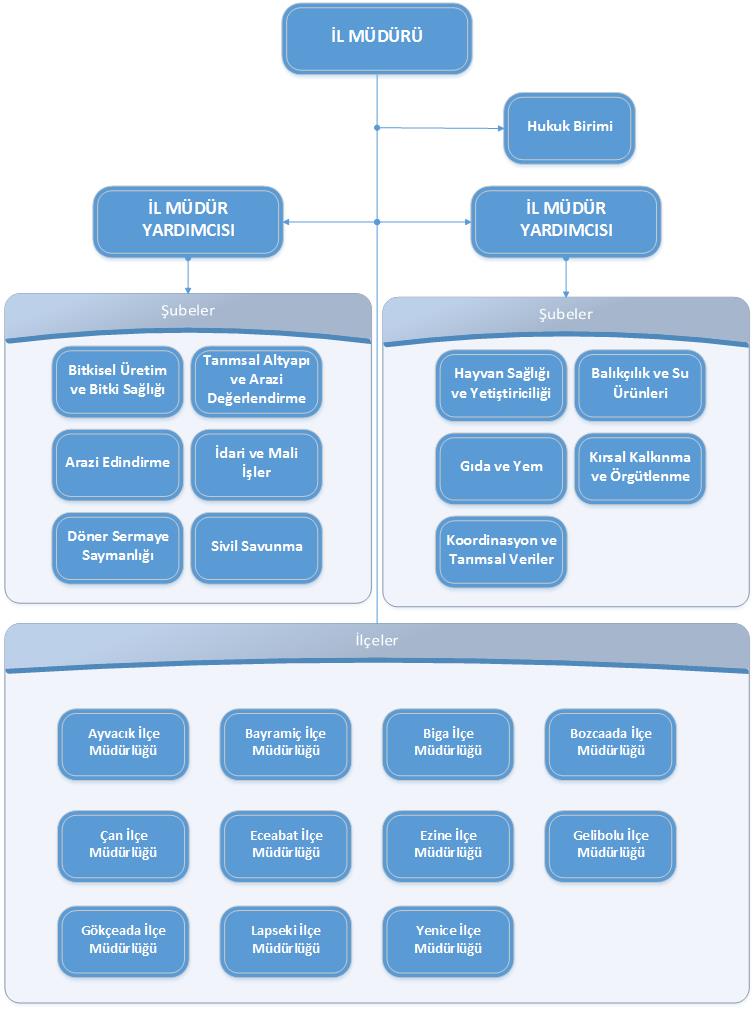 3.5. Hizmet Birimleri3.5.1. Ana Hizmet BirimleriBakanlık il müdürlüğü, il müdürü yönetiminde ve aşağıdaki birimlerden oluşur.Şube Müdürlükleri;Tarımsal Altyapı ve Arazi Değerlendirme Şube MüdürlüğüArazi Edindirme Şube MüdürlüğüBitkisel Üretim ve Bitki Sağlığı Şube MüdürlüğüHayvan Sağlığı ve Yetiştiriciliği Şube MüdürlüğüBalıkçılık ve Su Ürünleri Şube MüdürlüğüKoordinasyon ve Tarımsal Veriler Şube MüdürlüğüKırsal Kalkınma ve Örgütlenme Şube MüdürlüğüGıda ve Yem Şube Müdürlüğüİdari ve Mali İşler Şube MüdürlüğüHukuk BirimiDöner Sermaye SaymanlığıSivil Savunma Uzmanlığı3.5.2. İlçe Teşkilatıİl idaresi teşkilatlanmasında merkez ilçe hariç tüm ilçelerde Bakanlık İlçe Müdürlüğü bulunmaktadır.Bakanlık ilçe müdürlüğünün görevleri şunlardır:İlçenin kalkınması, çiftçilerin gelir ve hayat seviyelerinin yükselmesi için hizmet ve görev alanına giren konularda program ve projelerin hazırlanması için gerekli bilgileri toplamak ve teklifte bulunmak,Program ve projelerin ilçeyi ilgilendiren bölümlerini uygulamak ve sonuçlarını değerlendirmek, Çiftçilerin eğitimi için yayım programları hazırlamak ve uygulamasını sağlamak,Üst kuruluşlarca hazırlanıp kendilerine intikal ettirilmiş olan örnek çiftlik geliştirme planlarına göre işletme kurulmasına yardımcı olmak,(Değişik: 22/3/2013 tarihli ve 14 sayılı Olur) İlçenin tarım, hayvancılık ve su ürünleri ile ilgili her türlü tarımsal girdi ihtiyaçlarını tespit ederek İl müdürlüğüne bildirmek, bu girdilerin temininde yardımcı olmak,İlçede bitki ve hayvan sağlığını korumak amacıyla mevzuatında belirtildiği şekilde hastalık ve zararlılarla mücadeleyi sağlamak,İlçenin tarımla ilgili istatistiklerini üst kuruluşlarca verilen formlara uygun olarak zamanında derlemek ve ilgili yerlere intikal ettirmek,İlçenin program ve projelere dayalı yıllık bütçe teklifini hazırlayarak zamanında İl Müdürlüğüne göndermek,Toprak analiz sonuçlarına dayalı gübre kullanımını sağlamak için eğitim çalışmaları yapmak,Verilen yetki çerçevesinde ilçede denetim faaliyetlerini yürütmek,Her türlü hayvan ıslah faaliyetini yürütmek, Bakanlık tarafından uygulamaya konulan kayıt sistemlerine veri girişlerini yapmak ve veri kaydına dayalı destekleme işlemlerini uygulamak,Kayıt sistemleri veri giriş işlemleri ve sistemlere bağlı destekleme uygulamalarını İl Müdürlüğü ile koordineli olarak yürütmek,Yukarıda sayılanlar dışında, mevzuat ile verilen diğer görevler ile Kaymakam ve İl Müdürü tarafından verilecek benzeri görevleri yapmak.3.6. Personel Durumu3.6.1. İl Müdürlüğü Merkez Personel Durum3.6.2. İlçe Müdürlükleri Personel Durumu3.7. Bina Durumu3.7.1. Hizmet Binalarıİl Müdürlüğümüz 1 Ana 3 Ek Hizmet Binasından oluşmaktadır. İl Müdürlüğümüzde müstakil 1 adet Konferans Salonu bulunmaktadır.3.7.2. Sosyal Tesislerİl Müdürlüğümüzde 1 adet yemekhane, 1 adet Misafirhane olarak kullanılan tesisimiz mevcuttur. 2016 yılına ait İl Müdürlüğümüz Yemekhanesinin gelir – gider durumu aşağıdaki gibidir.Gelir:  2015 Yılından Devir	:   19.921,92 ₺            2016 Yılı Geliri		: 131.125,37 ₺            Gelirler Toplamı		: 151.047,29 ₺            Giderler Toplamı		: 129.491,49 ₺            2017 Yılına Devir		:   21.555,80 ₺İl Müdürlüğümüz Misafirhanesinin 2016 yılı gelir – gider durumu aşağıdaki gibidir.2015 yılından devir	:    11.314,51 ₺2016 Yılı Geliri		:    5.072,75 ₺Gelir Toplamı		:  16.387,26 ₺Gider                       	:    10.719,25 ₺2017 yılına devir         	:  5.668,01 ₺3.7.3. Lojman Durumuİl Müdürlüğümüz Kampus alanında 5 adet hizmet binası 36 adet kaloriferli lojmanımız bulunmaktadır. İlçe Müdürlüklerinde ise 9 adet hizmet binası; Biga, Bozcaada, Gelibolu, Gökçeada, Lapseki ilçelerimizde toplam 15 lojman bulunmaktadır. İl ve İlçe Müdürlüklerimize ait Lojman durumu aşağıdaki tabloda ayrıntılı olarak gösterilmiştir.3.8. Araç Durumu İl Müdürlüğümüz, 2 adet Ford Transit Minibüs, 1 Adet Volkswagen Amorog Pick-up, 1 adet Toyota (4*4) Pick-up, 1 adet Ford Tourneo Kamyonet,  3 adet Traktör olmak üzere toplam 8 araç ile hizmetlerini yürütmektedir. İl ve İlçe Müdürlüklerimizin Araç durumunu gösterir liste aşağıda gösterilmiştir.4.  İL GIDA TARIM VE HAYVANCILIK MÜDÜRLÜĞÜNÜN FAALİYETLERİ4.1. TARIMSAL ALTYAPI VE ARAZİ DEĞERLENDİRME ŞUBE MÜDÜRLÜĞÜTarımsal Altyapı ve Arazi Değerlendirme Şube Müdürlüğünün görevleri şunlardır:Arazi ve toprak etüdü, sınıflama ve haritalama işlerini yapmak, yaptırmak,Toprak ve arazi veri tabanına ilişkin çalışmaları yapmak,Toprak ve sulama suyu ile ilgili analizleri yapmak ve yaptırmak, Arazi kullanım planlarını yapmak, yaptırmak,Çalışma konuları ile ilgili ihale ve kesin hesap işlemlerini yapmak,Tarımsal üretim potansiyeli yüksek ovaların belirlenmesi işlemlerini yapmak, yaptırmak,Tarımsal amaçlı arazi kullanım planlarını hazırlamak, hazırlatmakToprak ve sulama suyu analiz laboratuvarlarının kuruluş izinleri ile ilgili işlemleri yürütmek,Toprak ve arazilerin korunması, geliştirilmesi ve verimli kullanılması ile ilgili çalışmalar yapmak, uygulanmasını sağlamak, izlemek ve değerlendirmek, toprak, su, biyolojik çeşitlilik gibi doğal kaynakların doğal olaylar veya arazi kullanımından kaynaklanan bozulmalarını önlemek için gerekli tedbirleri almak,Tarım dışı arazi kullanım taleplerini değerlendirmek,Hazine arazisinin kamu kuruluşlarına tahsis işlemlerini yapmak,Tarım alanlarının korunması ve amacına uygun kullanımını sağlamak için gerekli tedbirleri almak, aldırmak ve zorunlu hallerde amacı dışında kullanımına izin vermek,Dağıtılmayan hazine arazilerinin değerlendirilmesini sağlamak,Diğer kamu kurum ve kuruluşları ile işbirliği yaparak, arazi değerlendirmesine esas nüfus, iklim, toprak, bitki, hidroloji, jeoloji ve diğer arazi bilgilerini temin etmek,Tarım arazilerinin korunması ve geliştirilmesine yönelik uygulanmış veya planlanan projelerin tarımsal üretime etkileri yönünden incelenmesi ve değerlendirilmesi için ilgili kuruluşlarla işbirliği yapmak, yatırım önceliklerinin belirlenmesine yardımcı olmakTarım arazilerinin bölünmesini engellemek amacı ile gerekli çalışmaları yapmak,Tarım arazilerinin tevhid, ifraz ve vasıf değişikliği gibi taleplerini değerlendirmek,Toprak koruma kurullarının sekreterya hizmetlerini yürütmek, çalışmalarda bulunmak ve katılım sağlamak,Arazi toplulaştırma ve tarla içi geliştirme hizmetleri ile ilgili etüt, proje ve uygulama işlemlerini yapmak, yaptırmak5403 sayılı Kanun kapsamında yapılan özel arazi toplulaştırma taleplerini değerlendirmek, kontrol etmek,Arazi derecelendirme işlemlerini yapmak, yaptırmak,Yeter gelirli işletme büyüklüğünü hesaplamak, sürdürülebilir işletme ölçeğini belirleyerek arazi edindirme işlemlerini yürütmek,Arazi dağıtım ve kiralama çalışmalarını yapmak, yaptırmak, arazi satış izni, ipotek ve temlik işlemlerini yürütmek,Kamulaştırma işlemlerini yürütmek,Kırsal alan düzenlemesi, geliştirilmesi ve altyapı çalışmalarını yapmak, yaptırmak,İdari bağlılık işlemlerini (köy altı yerleşim birimlerinin birleştirilerek yeni köy oluşturulması, bağımsız köy oluşturulması) yürütmek,Sulama projelerinin etüt, proje ve uygulamalarını yapmak, yaptırmak,Mevcut sulama şebekelerinde sulama sonuçlarını bitkisel üretim, sulama ve toprak koruma açısından izlemek değerlendirmek ve iyileştirici tedbirler almak,Çalışma konuları ile ilgili ihale ve kesin hesap işlemlerini yapmak,Tarımsal sulamada verimliliği artırmak, uygun sulama tekniklerinin kullanımını sağlamak,Sulama alanlarında su tasarrufu sağlayacak modern sulama sistemlerin yaygınlaştırılmasına yönelik çalışmalar yapmak, projeler yapmak, yaptırmak ve desteklemek,Sorunlu ve sorunlu olabilecek tarım arazilerini tespit etmek, ettirmek ve uygun projeler (Erozyon, drenaj, arazi ıslahı vd.) hazırlamak, hazırlatmak, uygulamak ve uygulatmak,İl dahilinde sulamaya açılan alanlarla ilgili kuruluşlarca işbirliği yaparak sulu tarım tekniklerini hazırlanacak bir program içerisinde çiftçilere öğretmek ve yaymak.(Ek: 22/3/2013 tarihli ve 14 sayılı Olur) Entegre İdare ve Kontrol Sistemi ve Coğrafi Bilgi Sistemine (CBS) dayalı çalışmaları yürütmek.(Ek: 22/3/2013 tarihli ve 14 sayılı Olur) Görev alanı ile ilgili tarımsal bilgi ve yeni teknolojileri çiftçilere ulaştırmak, tüketicileri bilgilendirmek, çiftçi çocukları, kadınlar ve gençleri için eğitim programları ve projeleri uygulamak,(Ek: 22/3/2013 tarihli ve 14 sayılı Olur) Tarıma dayalı ihtisas organize sanayi bölgelerinin kurulması amacıyla, yapılacak müracaatların ilk değerlendirmesini ve uygun görülenler için yer seçimi ön çalışmalarını yapmak,(Ek: 22/3/2013 tarihli ve 14 sayılı Olur) Tarıma dayalı ihtisas organize sanayi bölgelerine ilişkin sekretarya hizmetlerini yürütmek, komisyonlar oluşturmak, teknik destek sağlamak ve çalışmaları koordine etmek,(Ek: 22/3/2013 tarihli ve 14 sayılı Olur) Kurulmuş tarıma dayalı ihtisas organize sanayi bölgelerinin uygulamalarını takip etmek, izlemek ve değerlendirmek,(Ek: 22/3/2013 tarihli ve 14 sayılı Olur) Su kaynaklarının, tarımsal faaliyetlerden kaynaklanan kirliliğe karşı korunması ve su kalitesinin izlenmesine yönelik çalışmaları yürütmek.(Ek: 22/3/2013 tarihli ve 14 sayılı Olur) 3083 sayılı Kanun kapsamındaki uygulama alanlarında köy gelişim alanlarını belirlemek, köy imar planlarını ve altyapı hizmetlerini yapmak veya yaptırmak.Diğer mevzuat ve il müdürü tarafından verilecek benzeri görevler yapmak.4.1.1. Tarım Alanlarının Değerlendirilmesi (TAD) Çalışmaları 5403 Sayılı “Toprak Koruma ve Arazi Kullanımı Kanunu” kapsamında 2016 yılı içerisinde 374 adet müracaat alınmış olup 334 adedi sonuçlandırılmıştır. Sonuçlandırılan müracaatlara ait toplam alan 398,7292 hektar olup, bu alanların 218,6592 hektarlık kısmına tarımsal amaçlı/tarım dışı amaçlı kullanım izni verilmiş, 626,6919 hektarlık kısmının kullanımı uygun görülmemiştir. 42,4321 hektar alanda irtifak hakkı tesisi izni verilmiş olup, 191,7155 hektar alan 5403 sayılı Kanun kapsamı dışında olduğundan değerlendirilmeye alınmamıştır.	Ayrıca, 5403 sayılı Kanunun 3. maddesinin “Tarımsal Amaçlı Yapılar” başlıklı (k) bendi kapsamında toplam 13,2005 hektar alana tarımsal amaçlı arazi kullanım izni verilmiştir.5403 sayılı Kanunun “Tarım Dışı Amaçlı Arazi Kullanımlarına İlişkin Cezalar ve Yükümlülükler” başlıklı 21. Maddesi kapsamında 2016 yılında tarım arazilerini izinsiz olarak tahrip eden 34 gerçek/tüzel kişiye işlem yapılmıştır. Bu çerçevede toplam 6,7405 hektar alan için toplam 263.046,00 ₺ İdari Para Cezası uygulanmıştır.    4.1.2. Toprak, Bitki Analiz Laboratuvarı ÇalışmalarıLaboratuvarımızda 15 parametrenin analizi yapılmaktadır. (N, P, K, Ca, Mg, Fe, B, Zn, Cu, Mn, Kireç, İşba, Organik Madde, Tuzluluk,  pH) Laboratuvarımızda yapılan analiz sayıları; 2016 Yılı İlçeler üzerinden Toprak Analiz sayılarının dağılımı4.1.3. Tarımsal Kaynaklı Nitrat Kirliliğine Karşı Suların Korunması ÇalışmasıNitrat kirliliğine karşı suların korunması çalışması kapsamında; 20 istasyondan aylık, 14 istasyondan ise 3 ayda bir su numuneleri alınarak takipleri yapılmaktadır. Kirlenme ile ilgili Oksijen, Sıcaklık, pH, Nitrat, Fosfat ve Azot durumları ile ilgili ölçümler yapılmakta ve ölçüm sonuçları Nitrat Bilgi Sistemine işlenmektedir. Kritik kirlilik seviyesi olan 50 ppm ve üzeri değere sahip istasyon bulunmamaktadır.4.1.4. Tarımsal Elektrik Bağlanması İçin Yapılan Müracaatlar2016 yılında İl Müdürlüğümüze toplam 36 adet müracaat yapılmış olup, bu müracaatlar yerinde incelenerek 31 adedine uygun görüş verilmiş, 3 adedi reddedilmiştir. 2 adet müracaat belge eksikliği nedeniyle halen sonuçlandırılamamıştır.4.1.5. Arazi Toplulaştırma Çalışmaları4.1.5.1 3083 sayılı Kanun Kapsamında Yapılan Çalışmalar	3083 sayılı “Sulama Alanlarında Arazi Düzenlenmesine Dair Tarım Reformu Kanunu” kapsamında mülga Edirne Tarım Reformu Bölge Müdürlüğü sahası içerisinde bulunan İlimiz Bayramiç İlçesi, Türkmenli, Yahşieli ve Çavuşlu Köylerinde arazi toplulaştırma çalışması planlanarak Bakanlar Kurulunca 2008 yılında bu köyler Tarım Reformu Uygulama Alanı ilan edilmiş, ancak geçen süre zarfında bu köylerde herhangi bir arazi toplulaştırma çalışması yapılmamıştır. İl Müdürlüğümüzce 3083 sayılı Kanun kapsamında İlimiz Biga İlçesi Bekirli, Kemer ve Ayıtdere Köylerinin arazi toplulaştırma talepleri için Bakanlığımıza müracaat edilmiş olup işleyiş devam etmektedir. Bakanlığımızca gerekli çalışmaların yapılmasına müteakip Bakanlar Kurulu tarafından Karar alınması durumunda yapılacak çalışmalar aşağıda belirtilmiştir.4.1.5.2. 5403 sayılı Kanun Kapsamında Yapılan Çalışmalar5403 sayılı “Toprak Koruma ve Arazi Kullanımı Kanunu” Kapsamında DSİ 25. Bölge Müdürlüğü tarafından yapılmakta olan Arazi Toplulaştırmalarına ait tablo aşağıda verilmiştir.4.2. ARAZİ EDİNDİRME ŞUBE MÜDÜRLÜĞÜArazi Edindirme Şube Müdürlüğünün görevleri şunlardır:Tarım arazilerinde satış, hibe veya takas yolu ile devir işlemlerinin 5403 sayılı Kanun hükümleri doğrultusunda yapılmasını sağlamak,Tarım arazilerine ilişkin tevhid, ifraz ve vasıf değişikliği gibi talepleri değerlendirmek,Mirasa konu tarım arazilerinin 5403 sayılı Kanun hükümleri doğrultusunda mirasçılara devrini sağlamak,Mirasa konu tarım arazilerinde mirasçıların anlaşmaları konusunda teknik destek sağlamak,5403 sayılı Kanunun 8/Ç maddesinde öngörülen süre içerisinde yeter gelirli tarımsal arazi mülkiyetinin devredilmemesi halinde, bu madde kapsamında Bakanlık ile koordineli olarak yetkili sulh hukuk mahkemesinde açılacak davalara ilişkin tüm bilgi ve belgeleri Bakanlığa intikal ettirmek,Mirasa konu tarım arazilerinde; taşınırların devri, tarımsal arazi yönetiminin tedbiren verilmesi, sona erme, tasfiye ve yan sınai işletmenin devri gibi süreçleri izlemek ve gerekli iş ve işlemlerin yürütülmesini sağlamak,Yeter gelirli arazi büyüklüklerini hesaplamak, sürdürülebilir işletme ölçeğini belirleyerek arazi edindirme işlemlerini yürütmek,Tarım arazilerinin değer tespitlerini yapmak,Arazi dağıtım ve kiralama çalışmalarını yapmak, yaptırmak, arazi satış izni, ipotek ve temlik işlemlerini yürütmek,Yabancıların tarım arazisi edinimi ile ilgili iş ve işlemleri yürütmek,Kiracılık, ortakçılık ve yarıcılık işlerinin yürütülmesini sağlamak,Tarımsal arazi arz ve talep listelerini oluşturmak,Tarımsal arazilerde alıcı, satıcı ve kiracıların anlaşmaları konusunda doğrudan aracılık yapmak,Tarımsal arazilerde kredi işlemlerine teknik destek sağlamak,Mülkiyetten kaynaklanan ihtilaflarda ve uygulama alanlarında, alım, satım, kamulaştırma ve takas işlemlerinin yürütülmesini sağlamak,Hazine arazisinin kamu kuruluşlarına tahsis işlemlerini yapmak, Bakanlığa tahsisli tarım arazileri ile tarım işletmelerinin kiraya verilmesi ve amacına uygun kullanılıp kullanılmadığının kontrol edilmesi ile ilgili sekretarya görevini yürütmek, 3083 sayılı Kanun ile uygulayıcı kuruluşun tasarrufuna geçen ve bu kapsamda kullanılmayan arazilerin değerlendirilmesini sağlamak,Görev alanı ile ilgili bilgileri çiftçilere ulaştırmak, bilgilendirmek, eğitim programları ve projeleri uygulamak,Diğer mevzuat ve il müdürü tarafından verilecek benzeri görevler yapmak.4.2.1. 6537 sayılı Kanun Kapsamında Mülkiyet Devri Çalışmaları4.2.1.1. Miras Yolu ile Mülkiyet Devri (Miras Paylaşımı)Merkez İlçedeÇanakkale Tapu Müdürlüğü’nce yapılan 76 adet başvurunun % 89,5 lik kısmına tekabül eden 68 adet başvuru için uygun görüş verilmiştir.Miras paylaşımı uygun görülen 68 adet başvurunun toplam alanı 2.175 da olup uygun görülmeyen 8 adet başvurunun toplam alanı 526 da dır.İl genelindeTapu Müdürlüklerince yapılan 705 adet başvurunun % 87 lik kısmına tekabül eden 612 adet başvuru için uygun görüş verilmiştir. Miras paylaşımı uygun görülen 612 adet başvurunun toplam alanı 14.139 da olup uygun görülmeyen 93 adet başvurunun toplam alanı 3.477 da dır.2016 Yılı Sonu İtibariyle Miras İntikal Programında Yapılan İşlem Sayıları;				                                    Tüm İlçeler              MerkezSistemde Kaydı Bulunan Muris Sayısı	 	    6.670 		     825Beklemedeki Muris Sayısı			    2.452 		     388Tebligat Yapılan Muris Sayısı			    4.147		     423Tebligat Yapılacak Muris Sayısı 		          71 		       144.2.1.2. Satış, Trampa, ÖKBA Yolu ile Mülkiyet Devri   Merkez İlçede Çanakkale Tapu Müdürlüğü’nce yapılan 1.044 adet başvurunun % 95,8 lik kısmına tekabül eden 1.000 adet başvuru için uygun görüş verilmiştir.Mülkiyet devri uygun görülen 1.000 adet başvurunun toplam alanı 7.008 da olup uygun görülmeyen 44 adet başvurunun toplam alanı ise 320 da dır.İl genelinde Tapu Müdürlüklerince yapılan 17.376 adet başvurunun % 96,1 lik kısmına tekabül eden 16.704 adet başvuru için uygun görüş verilmiştir.Mülkiyet devri uygun görülen 16.704 adet başvurunun toplam alanı 100.391 da olup uygun görülmeyen 668 adet başvurunun toplam alanı ise 7.353 da dır.4.2.1.3. Cebri Satış Yolu ile Mülkiyet Devri   2016 yılında Merkez İlçede İl Müdürlüğümüze yapılan toplam 63,14 da alana sahip 11 parsel için yapılan rehin, ipotek ve haciz şeklindeki cebri satışı talepleri hakkındaki Kurum görüşümüz ilgili Kurumlara bildirilmiştir.4.2.2. Vasıf Değişikliği ve İfraz İşlemleri2016 yılında Merkez İlçede İl Müdürlüğümüze toplam 10 parsel için yapılan Vasıf Değişikliği hakkındaki Kurum görüşümüz ilgili Kurumlara bildirilmiştir. İl Müdürlüğümüze toplam 21 parsel için yapılan İfraz taleplerinden 19 parselin incelemesi sonuçlandırılmış olup bunlardan 13 parselin ifrazının uygun ve 5 parselin ise ifrazının uygun olmadığına dair Kurum görüşümüz ilgili Kurumlara bildirilmiştir. 3 parsel için yapılan ifraz dosyanın işlemleri devam etmektedir.4.2.3. Hazine Arazileri Kiralama ve Satış İşlemleri 2016 yılında İl Müdürlüğümüze 9 İlçeden, 106 Köydeki 696 adet parsel için yapılan satış taleplerin tamamı sonuçlandırılmış olup satışın uygunluğu yönünde görüş bildirilen 695 adet parselin toplam alanı 3.529,5 da’ dır. 2016 yılında İl Müdürlüğümüze 2 İlçe ve 4 Köyden 102,6 da alana sahip 4 adet parsel için yapılan Hazine Arazileri Tarımsal Amaçlı Kiralama taleplerinin uygunluğu yönündeki Kurum görüşümüz ilgili Kurumlara bildirilmiştir.4.2.4. Yabancı Uyruklu Gerçek Kişilerin Tarım Arazisi Edinim Faaliyetleri2016 yılında Yabancıların Arazi Edinimi işlemleri kapsamında; İl Müdürlüğümüze 12 başvuru yapılmıştır. İlgili kurumların köy yerleşik alan içerisinde kaldığını bildirmesi veya Tapu Kanununun 36. Maddesi kapsamındaki şirket olduğunu belirtmesi üzerine 4 başvuru için parseller kapsam dışı olduğundan işlem tesis edilmeyeceğine dair ve 7 başvurunun ise talep konusu parsellerin “Yeter Gelirli Tarımsal Arazi Büyüklüklerini karşılamadığından arazi edinimi talebinin uygun olmadığına dair Kurum görüşümüz ilgili Kurumlara bildirilmiştir. 1 başvuru için tarımsal proje yapmak koşuluyla edinim izni verilmiş olup tapuya tescili yapılmıştır ve projesi beklenmektedir.Tapu Kanununun 35.maddesi uyarınca ülkemizde yabancıların tarımsal amaçlı arazi edinimiyle ilgili olarak, İlimizde bugüne kadar 1 İlçemizde 5 köyde toplam 62,5 da yüzölçümüne sahip 13 adet parsel için edinim izni başvurusu yapılmıştır. 4 farklı ülkeden 5 gerçek kişi adına tapu tescilleri yapılan yabancılardan her biri tarımsal projesini İl Müdürlüğümüze yasal süresi olan 2 yıl içinde teslim etmiş olup sundukları proje kapsamında kontrolleri devam etmektedir.4.3. BİTKİSEL ÜRETİM VE BİTKİ SAĞLIĞI ŞUBE MÜDÜRLÜĞÜBitkisel Üretim ve Bitki Sağlığı Şube Müdürlüğünün görevleri şunlardır:İlin bitkisel üretim potansiyeline uygun geliştirme projeleri hazırlamak ve/veya hazırlatmak,Bakanlığın politika, stratejik plan ve programlarına dayalı il için üretimi uygun ve çiftçilere kazanç sağlayıcı, bitkisel üretim desenlerini belirlemek,İldeki bitkisel üretimi, Bakanlığın belirlediği esaslar dahilinde ve tarım ve sanayi entegrasyonunu sağlayacak şekilde yönlendirmek,Bakanlığın belirlediği esaslar doğrultusunda ildeki bitkisel ürünlerde üretimi, verimliliği ve çeşitliliği artıcı çalışmalar yapmak,Ürün kaybını ve ekolojik sisteme zarar verici faaliyetleri önleyici işlemleri mevzuatı çerçevesinde yürütmek,Bakanlığın insan sağlığını ve ekolojik dengeyi gözeterek belirlediği ve esaslarını ortaya koyduğu yeni üretim şekillerinin ilde uygulanması yönünde çalışmalarda bulunmak,Alternatif üretim tekniklerine yönelik üretici, üretici örgütleri, müteşebbis ve tüketicilere eğitim ve yayım hizmetlerinde bulunmak, denetim faaliyetlerini yürütmek alternatif tarımsal üretim tekniklerine yönelik Bakanlıkça verilecek görevleri yapmak,İlin içerisinde olduğu tarım havzası mevzuatı ve gerekliliği çerçevesinde faaliyet göstermek,İlde sertifikalı tohum ve fide-fidan üretimi ve kullanılmasını sağlayıcı faaliyette bulunmak,Tohumluk üretimlerinin beyanname kabulü, tarla kontrollerini yapmak ve numune alarak ilgili kuruluşlara göndermek,Tohumluk piyasasında yetkilendirme ile ilgili faaliyetleri yürütmek,Tohumluk üretici, işleyici, yetiştirici ve bayilerinin izin, kayıt ve kontrolünü yapmak,Tohumluk, süs bitkileri, doğal çiçek soğanları ve kesme çiçek vb üretim materyalinin ilgili ithalat ve ihracat işlemlerini yürütmek.Mera tespit, tahdit, ıslah ve tahsis ile mera dışına çıkarılma ve bu gibi yerler ile ilin içerisinde bulunduğu tarım havzasına dair faaliyetlerde mevzuatı doğrultusunda işlemler yürütmek.İl dahilinde faaliyette bulunan her türlü gübre ve toprak düzenleyicilerinin üretim yerleri, gübre bayileri ile bu bayilerin depolarını ve buralardaki piyasaya arz edilmiş ürünleri belirlenmiş esaslara göre uygunluğunu denetlemek,Bakanlığın il müdürlüklerine yetki devri yaptığı gübreler için ithalat uygunluk belgelerini düzenlemek,İlde ilk defa faaliyete geçen gübre fabrikaları ile gübre üretim yerleri için lisans başvurularında, bu fabrika ve üretim yerlerinin mevzuata uygunluğunu denetlemek, uygunluk raporunu Bakanlığa göndermek,Üreticilerce toprak analiz sonuçlarına dayalı gübre kullanımını sağlamak için eğitim çalışmaları yapmak,İlde bulunan toprak-bitki analiz laboratuarlarının yetkilendirilmesi ve faaliyetleri ile ilgili olarak Bakanlıkça istenen hususları yerine getirmek,İl dahilinde çözümlenemeyen hastalık, teşhis ve tedavi problemlerini ilgili araştırma merkezlerine ve Bakanlığa intikal ettirmek, araştırma ve teşhis sonuçlarına göre gerekli tedbirleri almak,İl dahilinde bitkilere zarar veren hastalık, zararlı ve yabancı otları tespit etmek ve mücadele programlarını hazırlayarak onaylanmış programların uygulanmasını sağlamak.Bakanlıkça belirlenmiş esaslarla ildeki bitki sağlığını korumak, bitki hastalık ve zararlıları ile erken uyarı tahmin vb yöntemlerle ve entegre/ biyolojik mücadele gibi en az kimyasal kullanımını sağlayıcı modern metot ve usullerle mücadele etmek, bu işlerle ilgili gerekli eğitim ve altyapının hazırlanmasını sağlamak,Tarımsal işletmelerde kullanılan kimyasalların kaydına ilişkin kayıtları kontrol etmek, izlemek ve denetlemek,Bitki pasaport sistemi ile bitki ve bitkisel ürün hareketlerini ilde kontrol etmek,İl dahilindeki bitki sağlığı ile ilgili iç ve dış karantina hizmetlerini yürütmek,Zirai ilaç satışı, zirai mücadele alet ve makineleri imalat, toptancılığı ve bayiliği gibi hususlarda gerekli kontrol işlemi yapılarak faaliyetlerine Bakanlıkça belirlenmiş esaslar çerçevesinde kaydını yapmak, izin vermek, denetimlerini gerçekleştirmek.Konusunda faaliyet gösteren laboratuarları belgelendirmek, yetkili oldukları hususlarda denetlemek.(Değişik: 22/3/2013 tarihli ve 14 sayılı Olur) Görev alanı ile ilgili tarımsal bilgileri ve yeni teknolojileri çiftçilere ulaştırmak, tüketicileri bilgilendirmek, çiftçi çocukları, kadınlar ve gençler için eğitim programlarını ve projeleri uygulamak,Örnek çiftçi yetiştirmek gayesi ile çiftçi çocukları, kadınlar ve gençleri için eğitim programları ve projeleri uygulamak,Kayıt sistemleri veri girişleri ve kayıt sistemlerine dayalı destekleme uygulamalarını yapmak.Diğer mevzuat ve il müdürü tarafından verilecek benzeri görevler yapmak,4.3.1. Tarımsal Üretime Girdi Veren Kuruluşlar Tarımsal Üretime girdi veren tohum, gübre, ilaç, zirai alet ve yem satışı yapan işyerlerinin kontrolleri, ilgili mevzuatları gereğince İl Müdürlüğümüzce yapılmaktadır. Tarıma girdi veren bayii sayılarına ait cetveller aşağıda çıkartılmıştır.4.3.1.1. Zirai İlaç ve Alet Bayii HizmetleriÇalışmalar 5996 sayılı "Veteriner Hizmetleri, Bitki Sağlığı, Gıda ve Yem Kanunu" kapsamında "Bitki Koruma Ürünlerinin Perakende Satılması ve Depolanması Hakkında Yönetmelik" ile "Zirai Mücadele Alet ve Makinaları Hakkında Yönetmelik" kapsamında yürütülmektedir.İlde 2016 yılı sonunda toplam 100 adet İlaç Bayii, 52 adet Alet ve Makine Bayii bulunmaktadır. 4.3.1.2. Gübre Dağıtıcı / Üretici HizmetleriÇanakkale’de toplam 172 adet gübre dağıtıcısı bulunmaktadır. Bu dağıtıcılar ağırlıklı olarak Merkez, Ezine ve Biga ilçelerinde yer almaktadır. Ayrıca 5 adet Gübre Üreticisi (Merkez, Yenice, Biga, Çan, Ezine) bulunmaktadır. Yapılan çalışmalar 29 Mart 2014 tarih ve 28956 sayılı Resmi Gazete’de yayımlanarak yürürlüğe giren  ‘Gübrelerin Piyasa Gözetimi ve Denetimi Yönetmeliği’ kapsamında yapılmaktadır. 2016 yılında Çanakkale’de toplam 78.910 Ton kimyevi gübre tüketilmiştir. Ekili ve dikili alanlar dikkate alındığında dekara 28,7 kg kimyevi gübre kullanılmıştır. En fazla gübrenin tüketildiği ilçe Biga, en fazla kullanılan gübre üre dir. Çanakkale Gübre Dağıtıcı / Üretici Sayıları2016 Yılı Çanakkale İli İlçe Bazlı Kimyevi Gübre Tüketim Miktarları (Ton)4.3.2. Bitki Hastalık ve Zararlıları İle Mücadele Çalışmaları	Bakanlığımızca 28/05/2010 tarih ve 21095 sayılı talimat kapsamında; "Entegre Ve Kontrollü Ürün Yönetimi (EKÜY) Projesi" kapsamında 2016 yılında Süne, Çekirge, Elma Tahmin ve Erken Uyarı Projeleri, Bağ Tahmin ve Erken Uyarı Projeleri, Elma, Şeftali, Kiraz ve Armut EKÜY Projeleri ve Bağ entegre mücadele projeleri yer almaktadır. Bu proje konuları ile ilgili 2016 yılı çalışma sonuçları aşağıda özetlenmiştir.Proje kapsamında 2016 yılı içerisinde; Elma Tahmin ve Erken Uyarı Projesi kapsamında, 135 da proje programı uygulanmış olup, 26.225 da alana uyarı hizmeti verilmiştir.Bağ Tahmin ve Erken Uyarı Projesi kapsamında, 195 da alanda proje programı uygulanmış olup 17.800 da alana uyarı hizmeti verilmiştir.Zeytin Entegre Mücadele kapsamında 135 da alanda proje uygulanmış,  Tuzak sayım faaliyetleri buralarda yürütülmüş olup; hastalık zararlı ilaçlama ilanlarıyla 321.621 da alana hitap edilmiştir.Bitki Hastalık ve Zararlıları İle Mücadele Programı ve Gerçekleşme Oranı (%)Bitki Hastalık ve Zararlıları İle Mücadele kapsamında programlanan projelerin tamamı %100 gerçekleştirilmiştir. 	4.3.2.1. Tahmin ve Erken Uyarı Çalışmaları “Tahmin ve Erken Uyarı Sistemi” çalışmaları ile hastalık etmenleri ve zararlı organizmaların çevre ile ilişkili hayatiyeti açısından hava sıcaklığı, nem, yağış v.b. gibi iklim faktörlerinden etkilenmeleri tespit edilerek hastalık veya zararlıların çıkıp çıkmayacağını önceden tahmin etmek suretiyle mücadele zamanı tam ve doğru biçimde belirlenmektedir. Tahmin ve Erken Uyarı Sistemi ile ilimizde elma, bağ ve diğer konularda uyarılar SMS mesajı ile gönderilmektedir. Çanakkale'de 2016 yılı sonu itibariyle 19 adet Elektronik Tahmin ve Erken Uyarı İstasyonu bulunmaktadır. 2016 yılı tahmin ve erken uyarı faaliyetlerinde 19 adet istasyondan alınan veriler değerlendirilerek uyarı hizmeti verilmektedir.Elektronik Tahmin ve Erken Uyarı İstasyonlarının İlçelere Göre Dağılımı;Merkez	4 adet		Lapseki	4 adet		Gelibolu	1 adetBayramiç	7 adet		 Gökçeada	1 adetBozcaada	1 adet	Çan		1 adetToplam 19 Adet         4.3.2.1.1. Elma Tahmin Erken Uyarı Çalışmalarıİlimiz genelinde Elma Tahmin ve Erken Uyarı projesi kapsamında ana zararlı olan elma iç kurdu ve ana hastalık olan elma karalekesi mücadelesi esas alınarak 26.225 da alanda uyarı ve gözetim hizmeti verilmektedir. Uyarılar merkez ilçede 3, Bayramiç ilçesinde 7, Lapseki ilçesinde 4, Gelibolu ilçesinde 1 ve Çan ilçesinde 1 olmak üzere 16 adet istasyondan alınan iklim verileri değerlendirilerek yapılmıştır.Elma Tahmin ve Erken Uyarı İstasyonlarının Kapsadığı Alan (da)4.3.2.1.2. Bağ Tahmin ve Erken Uyarı Çalışmaları İlimiz genelinde Bağ Tahmin ve Erken Uyarı projesi kapsamında ana zararlı ve hastalık olan bağ salkım güvesi ve bağ mildiyösü mücadelesi esas alınarak 17.800 da alanda uyarı ve gözetim hizmeti verilmektedir. Uyarılar Bozcaada ilçesinde 1, Bayramiç ilçesinde 1, Lapseki ilçesinde 3 ve Gökçeada ilçesinde 1 adet olmak üzere 6 adet istasyondan alınan iklim verileri değerlendirilerek yapılmıştır.Bağ Tahmin ve Erken Uyarı İstasyonlarının Kapsadığı Alan Miktarı4.3.2.1.3. Domates Tahmin ve Erken Uyarı Çalışmalarıİlimiz genelinde sebze tahmin ve erken uyarı projesi kapsamında ana zararlı ve hastalık olan domates mildiyösü mücadelesi esas alınarak 24.650 da alanda gözetim hizmeti vermesi amacıyla kurulan toplam 2 adet istasyon şuan itibariyle erken uyarı istasyonu olarak değil sadece meteorolojik veri kaynağı olarak kullanılmaktadır. Domates Tahmin ve Erken Uyarı İstasyonlarının Kapsadığı Alan Miktarı4.3.2.2. Entegre Mücadele ve EKÜY Proje ÇalışmalarıGıda ve Kontrol Genel Müdürlüğümüzce 2010 yılında başlatılan ve aynı zamanda İlimizde de pilot çalışma olarak uygulamaya konulan Entegre ve Kontrollü Ürün Yönetimi projesi 2016 yılında Merkez, Bayramiç ve Lapseki ilçelerinde yürütülmüştür. Proje dahilindeki üreticiler ile birlikte, entegre mücadele çalışmaları yürütülmüş olup, bahçelere proje logolu mavi bayrak asılmıştır. Bu bahçelerden hasat döneminde alınan numuneler Çanakkale İl Gıda ve Kontrol Laboratuvar Müdürlüğünde analiz ettirilmiştir. Proje sonucunda 140 üreticiye Türk Gıda Kodeksine uygun kalıntı MRL değerlerine sahip olanlara EKÜY sertifikası ve Bakanlık logosu verilerek pazara sunulması sağlanmıştır.Elma EKÜY Projesi		: 30 bahçede 307 da,Şeftali EKÜY Projesi		: 60 bahçede 5.129 da,Kiraz EKÜY Projesi		: 30 bahçede 494 da Bağ Entegre Mücadele Projesi	: 20 bahçede 100 da alanda uygulanmıştır.Zeytin Entegre Mücadele Proj : 10 Bahçede 135 da alanda uygulanmıştır.4.3.2.2.1. Elma Entegre Mücadele (EKÜY) Projesi Merkez ve Bayramiç ilçelerinde 307 da alanda (30 bahçe) yürütülmüştür. Ana zararlı olarak elma iç kurdu ve ana hastalık olarak ise karaleke dikkate alınmıştır. Diğer hastalık ve zararlıların mücadelesinde bu hastalık ve zararlıyla entegrasyona gidilmiştir.4.3.2.2.2. Şeftali Entegre Mücadele (EKÜY) Projesi Merkez, Bayramiç ve Lapseki ilçelerinde 5.129 da alanda (60 bahçe) yürütülmüştür. Ana zararlı olarak doğu meyve güvesi ile şeftali filiz güvesi ve ana hastalık olarak ise şeftali yaprak kıvırcıklığı dikkate alınmıştır. Diğer hastalık ve zararlıların mücadelesinde bu hastalık ve zararlılarla entegrasyona gidilmiştir. 4.3.2.2.3. Kiraz Entegre Mücadele (EKÜY)  Projesi Merkez, Bayramiç ve Lapseki ilçelerinde 307 da alanda (30 bahçe) yürütülmüştür. Ana zararlı olarak kiraz sineği ve ana hastalık olarak da monilya dikkate alınmıştır. Diğer hastalık ve zararlıların mücadelesinde bu hastalık ve zararlıyla entegrasyona gidilmiştir.4.3.2.2.4. Bağ Entegre Mücadele Projesi 	Merkez ilçe, Bayramiç, Lapseki, Bozcaada ilçelerinde 100 da alanda (20 bahçede) sürdürülmüştür. Ana zararlı olarak bağ salkım güvesi ve ana hastalık olarak ise bağ mildiyösü dikkate alınmıştır.4.3.2.2.5. Zeytin Entegre Mücadele Projesi Proje merkez ilçede bir (1) üretici, Ezine ilçemizde üç (3) üretici, Ayvacık ilçemizde dört (4) üretici, Eceabat ilçemizde bir (1) ve Bayramiç ilçemizde bir (1) üretici olmak üzere toplam on (10) üretici ile faaliyetlere başlanmıştır. Merkez İlçe dahil beş ilçemizde toplam üretim alanımız 135 da lık üretici bahçesinde, tahmini 25,600 tonluk üründe proje çalışmaları tamamlanmıştır. 2016 Yılı için; ana zararlılar Zeytin Sineği (Bactrocera oleae), Zeytin Güvesi zararlısı (Prays oleae) ana hastalıklar Zeytin Halkalı Leke Hastalığı (Spilocaea oleaginea) ve Dal Kanseri (P. savastanoi pv. savastanoi) şeklinde gerçekleşmiştir. 321.621 dekar üretim alnında yukarıda sayılan etmenlerle diğer hastalık ve zararlıların mücadelesinde entegrasyon uygulanmıştır.4.3.2.3. Süne Mücadelesi	Süne, hububatın en önemli zararlısıdır. Popülasyonun yüksek olduğu yıllarda mücadele yapılmadığı takdirde verim ve kalitede % 100’e varan oranlarda zarar yapar. Süne mücadelesi; 5996 sayılı kanun ile buna bağlı mevzuat ve “Zirai Mücadele Teknik Talimatlarına göre yapılır. İlimiz 2016 yılı süne mücadelesi 450.000 dekar olarak programa alınmıştır. 452.561 dekar alanda survey yapılmış olup, ekonomik zarar eşiğinin (10 nimf / m² ) üzerinde tespit edilen 168 köyde 394.161 dekar alanda kimyasal mücadele yapılmıştır. Mücadele yapılan alanlarda emgi oranı % 0,5 olduğunda, mücadele yapılması gerekirken mücadele yapılmayan alanlarda % 2,45 olmuştur. İlimizde yapılan mücadele ile Milli Ekonomiye 34 Milyon ₺ katkı sağlanmıştır.4.3.2.4. Çekirge Mücadelesiİlimiz Ayvacık, Bayramiç, Ezine ve Lapseki ilçelerinde 2016 yılında 1.372 da alanda mücadele programa alınmış ve 1.372 da garsiyat alanda yapılan survey çalışmaları kapsamında 500 da alanda popülasyon yoğunluğundan dolayı ekonomik zarar eşiğinin üzerinde zararlıya rastlanıldığından 20 lt bitki koruma ürünü kullanılarak kimyasal mücadele yapılmıştır. 4.3.2.5. Tarla Faresi	2016 yılında tarla faresi ile ilgili eğitim ve yayım çalışmaları yapılmış, ekonomik zarar eşiğinin üzerinde tespit edilen 118.200 da alanda tarama yapılarak 13.450 da alanda toplu mücadele yaptırılmıştır. Toplam 10,76 kg çinko fosfür ihtiva eden, 538 kg zehirli buğday çiftçilerimize bedeli karşılığında verilmiştir.4.3.2.6. Zeytin Hastalık ve Zararlıları İle Mücadeleİlimizde yaklaşık olarak 321.621 dekar alanda zeytin ağacı bulunmakta ve zeytin üretimi yapılmaktadır. 2016 yılında zeytin bahçelerinde yıl boyunca yapılan ziyaretler, survey çalışmaları ve takipler doğrultusunda zeytin yetiştiriciliği, entegre mücadele,  zeytin hastalık ve zararlıları ile ilgili mücadele konularında çalışmalar yapılmıştır. Zeytin bahçeleri Merkez ilçe, Ayvacık, Bayramiç, Eceabat ve Ezine ilçelerinde zeytin hastalık ve zararlıları konusunda yıl içerisinde takip edilerek, hedef hastalık ve zararlılarında mücadele ilanları verilmiştir.İlimizde 2016 yılında, zeytin dal kanserinde 12.400 dekar, zeytin halkalı leke hastalığında 9.800 dekar, zeytin güvesinde 35.300 dekar zeytin sineğinde 90.000 dekar, zeytin kara koşnilinde 3.500 dekar, zeytin pamuklu bitinde 5.000 dekar arazide surveyler yapılarak etmenler takip edilmiş olup, mücadele konusunda üreticilerimiz uyarılmış, ilaçlama zamanları ilan edilmiştir.4.3.2.7. Kimyasalların Kayıt Altına Alınması Çalışmaları03/12/2014 tarih ve R.G. 29194 sayılı "Bitkisel Üretimde Kullanılan Bitki Koruma Ürünlerinin Kayıt Altında Tutulması ve İzlenmesi Hakkında Yönetmelik" kapsamında yürütülmektedir. İl genelinde 2016 yılında 245 cilt defter dağıtımı yapılmıştır. 4.3.2.8. Bitki Koruma Ürünleri Uygulama ÇalışmalarıÇalışmalar, 20/03/2011 tarih ve 27880 sayılı Resmi Gazete "deki Bitki Koruma Ürünleri Uygulama Usul ve Esaslarına Dair Yönetmelik" kapsamında yapılmaktadır. 2016 yılı sonuna kadar Bitki Koruma Ürünleri Uygulayıcı eğitimlerine katılıp belge almaya hak kazanan ve belgeleri dağıtılan 4.222 adet üreticimiz vardır. 4.3.2.9. Hasat Öncesi Taze Meyve ve Sebze Pestisit Denetim Programı2016 Yılında Hasat Öncesi Yaş Meyve ve Sebzede Pestisit Denetim Programı çerçevesinde Çanakkale İli ve İlçelerinden toplam 131 adet numune alınmıştır. Yapılan analizler sonucunda 7 adet tavsiye dışı ve 7 adet yasaklı Bitki Koruma Ürünü (BKÜ) tespit edilmiştir.Hasat Öncesi Taze Meyve ve Sebze Pestisit Denetim Sayısı4.3.2.10. Diğer Zirai Mücadele Çalışmalarıİlimizde üretimi yapılan diğer kültür bitkilerindeki hastalık ve zararlıların mücadele dönemleri geldiğinde üreticiler uyarılarak, mücadelelerin yapılması sağlanmıştır. Diğer Kültür Bitkilerinde Uygulanan Entegre ve Kontrollü Mücadele Çalışmalarıİlimizde 2016 yılında 93 konuda Entegre ve kontrollü Mücadele Çalışmaları yürütülmüştür.4.3.2.11. Çiftçi Kayıt Sistemi ÇalışmalarıÇKS ile sağlıklı tarım politikalarının oluşturulması, çiftçilerin bilgilerinin güncellenmesi, tarımsal destekleme programlarının denetlenebilir, izlenebilir, raporlanabilir bir şekilde yürütülmesi amaçlanmaktadır. Bakanlığımızca yürütülen Çiftçi Kayıt Sistemi (ÇKS) uygulamaları Tarım Reformu Uygulama Projesi (ARIP) kapsamında 2001 yılında Doğrudan Gelir Desteği çalışmaları ile birlikte başlamıştır. Uygulamalar 2005 yılına kadar her yıl yayımlanan tebliğlerle, 2005 yılından 2015 yılına kadar 16.04.2005 tarih ve 25788 sayılı Resmi Gazete’de yayınlanarak yürürlüğe giren Çiftçi Kayıt Sistemi (ÇKS) Yönetmeliği hükümleri çerçevesinde sürdürülmüştür. Halen 27 Mayıs 2014 tarih ve 29012 sayılı Resmî Gazete de yayınlananarak yürürlüğe giren Çiftçi Kayıt Sistemi Yönetmeliği hükümleri çerçevesinde yürütülmektedir. 2001 yılında ÇKS oluşturma çalışmaları başladığından bugüne kadar ÇKS büyük bir gelişme göstermiştir. 2001 yılında Excel ortamında toplanmaya başlanan ve daha sonra off-line olarak sisteme girilen kayıtlar, 2002 yılında tamamen on-line olarak girilmiştir. 2001 ve 2002 yılı uygulamalarında sadece DGD ödemelerine yönelik çiftçi ve arazi bilgileri alınırken, 2003 yılından itibaren her yıl artan miktarda bilgiler (ürün bilgileri, sulama durumu, örgütlü çiftçi sayısı v.s.) ÇKS’ye eklenmiştir. Bu sayede illere göre ürün deseni elde edilmeye başlanmıştır. 2016 Yılı Çiftçi Kayıt Sisteminde Müracaat ve Kayıtları4.3.3. Bitkisel Üretim ile İlgili Proje ve Faaliyetler4.3.3.1. Organik Bitkisel Üretim FaaliyetleriOrganik tarım faaliyetleri 5262 sayılı Organik Tarım Kanunu ve 18/08/2010 tarih ve R.G.27676 sayılı "Organik Tarımın Esasları ve Uygulanmasına İlişkin Yönetmelik" kapsamında yürütülmektedir. 2016 yılında Çanakkale İlinde organik bitkisel üretim olarak toplam 662 üretici 40.097,29 da alanda Organik Tarım yapmaktadır. Çanakkale İlinde toplam 20 işletmede 10.317,80 da alanda Organik Tarım yapılmaktadır. Aşağıdaki çizelgede ilçelere göre il dağılımı verilmiştir. Çanakkale İli Organik Bitkisel ÜretimOrganik Tarım Ürünü Dağılımı4.3.3.1.1.  Organik Tarımın Yaygınlaştırılması ve Kontrolü ProjesiBakanlığımız tarafından desteklenen Organik Tarımının yaygınlaştırılması ve kontrolü projesi kapsamında 2016 yılında 275 üretici ile 11.265,68 da alanda 65 farklı ürün Organik Tarım mevzuatına göre sertifikalandırılmıştır.  Organik Hayvancılıkta Ayvacık ilçesinde 33 üretici 1954 büyükbaş hayvan organik kırmızı et üretiminde sertifikalandırılmıştır. Organik arıcılıkta Ezine ilçesinde 1 üretici 32 kovan bal üretiminde sertifikalandırılmıştır.Organik Tarımın Yaygınlaştırılması ve Kontrolü Projesi4.3.3.2. Organik Hayvansal Üretim Faaliyetleri2016 yılında Çanakkale İlinde hayvansal üretim olarak; arıcılıkta 2 üretici 155 kovan organik, 64 üretici 1926 kovan geçiş sürecindedir. 4 üretici 3.258 adet küçükbaş hayvan, 36 üretici 2.957 büyükbaş hayvan üretimi yapmaktadır.Organik Hayvansal Üretim İlçeler Bazında Dağılımı 4.3.3.3. İyi Tarım Uygulamaları (İTU) Faaliyetleri	İyi Tarım Uygulamaları 07/12/2010 tarih ve R.G.27778 sayılı "İyi Tarım Uygulamaları Hakkında Yönetmelik" kapsamında yürütülmektedir. 2016 yılında Çanakkale ilinde İyi Tarım Uygulamaları kapsamında 526 üretici 61.292,35 da alanda 27 farklı ürün ile 59.796,77 ton ürün İTU kapsamında sertifikalandırılmış olup aşağıdaki çizelgede ilçelere göre ve ürünlere göre dağılımları gösterilmiştir. Çanakkale Türkiye'de İTU üretim alanı bakımından ilk 10 il içerisinde yer almaktadır.İyi Tarım Uygulamalarının İlçelere Göre Dağılımıİyi Tarım Uygulamalarının Ürünlere Göre Dağılımı4.3.3.3.1.  İyi Tarım Uygulamalarının Yaygınlaştırılması ve Kontrolü ProjesiBakanlığımız tarafından ve İl Özel İdaresi tarafından desteklenen İTU projesi kapsamında 2016 yılı içerisinde toplam 38.609,65 da alanda bitkisel üretim yapan 397 üretici 20 farklı tür ürün ile proje yürütülmüştür. Proje kapsamında olan üreticilerin ilçeler bazında dağılımları aşağıdaki çizelgede gösterilmektedir. İyi Tarım Uygulamalarının Yaygınlaştırılması ve Kontrolü Projesi İlçeler Bazında Dağılımı4.3.3.4. Çevre Amaçlı Tarım Arazilerini Koruma (ÇATAK) Programıİlimizde uygulanan ÇATAK Programının amacı, Toprak ve su kalitesinin korunması, doğal kaynakların sürdürülebilirliği, erozyonun önlenmesi ve tarımın olumsuz etkilerinin azaltılmasıdır.Program 3 Kategoriden oluşur:Birinci kategori: Tek yıllık bitkilerin üretildiği alanda minimum işlemeli tarımın yapılması.İkinci kategori: Toprak ve su yapısının korunması ile erozyonun önlenmesi amacıyla; setleme, teraslama, canlı veya cansız perdeleme, taş toplama, açık drenaj uygulaması, jips uygulaması, kükürt veya kireç uygulaması, malçlama, ahır veya çiftlik gübresi ile gübreleme, yeşil gübreleme, aşırı otlatmanın engellenmesi, çok yıllık buğdaygiller veya yonca hariç çok yıllık baklagiller ile alanı kaplama gibi tedbirlerden her yıl en az iki uygulamanın yapılması veya bu tedbirlerin en az biriyle birlikte arazinin boş bırakılması uygulaması.Üçüncü kategori: Çevre dostu tarım teknikleri ve kültürel uygulamalardan oluşan ve aşağıda belirtildiği şekilde gruplandırılan uygulamalardan birisinin tatbik edilmesi:Tarımsal girdilerin çevreye duyarlı bir şekilde kullanımını sağlamak üzere; su tüketimini asgariye indirecek uygun basınçlı sulama sistemleri ile birlikte entegre ürün yönetimi genel prensiplerinde gübre ve bitki koruma ürünlerinin kullanılması.Organik Tarım veya iyi tarım uygulamalarının, bu kategori veya diğer kategorilerde yer alan tedbirlerden en az biri ile birlikte uygulanması.Kapalı drenaj sisteminin, bu kategori veya diğer kategorilerde yer alan tedbirlerden en az biri ile birlikte uygulanması.İlimiz Eceabat İlçesi ve bağlı köylerinde 2009 yılından beri uygulanmakta olan ÇATAK Programı 2014 yılında sonlandırılmıştır. 2015 Yılından itibaren Çanakkale Merkez, Bayramiç, Biga, Ezine ve Lapseki İlçelerinde Çevre Amaçlı Tarımsal Arazilerini Koruma Programında 2011/24 ve 2015/12 ve 2016/09 sayılı tebliğler kapsamında 2016 yılında destekleme ödemesi yapılmıştır. Son 4 yılda programı tamamlayan ve programa yeni dahil olan üretici sayıları ve verilen destekleme miktarı aşağıda tablo halinde verilmektedir.ÇATAK Projesi Destekleme Alanı ve Destekleme Miktarı4.3.3.5. Mera FaaliyetleriÜlkemiz çayır ve mera alanlarının tespit, tahdit ve tahsis işlemleri 28.02.1998 tarihinde yayınlanarak yürürlüğe giren 4342 Sayılı Mera Kanunu hükümleri doğrultusunda gerçekleştirilmektedir. İlgili yasal mevzuat çerçevesinde Çanakkale İlinde bugüne kadar yürütülen mera tespit tahdit ve tahsis çalışmaları sonucunda; İlimiz merkez ve ilçelerde yer alan toplam 598 adet yerleşim biriminden 318 birimde toplam 31.665 hektar mera alanı varlığı tespit edilmiştir. 2016 yılı sonu itibariyle toplam 31.665 hektarlık alanda tespit çalışmaları yapılmış olup, bu alan içerisinde 26.827 hektar alanın tahdidi bitirilerek 16.900 hektar alan mera olarak tahsis edilmiştir. İlimizde en fazla mera alanına sahip ilçemiz, Biga’dır. Biga ilçesinde 8.932 ha mera varlığı olup İlimiz toplam mera alanının % 28,33’ünü oluşturmaktadır. Biga’yı Ayvacık 8.122 ha (%25,76) ve 7.937 ha (% 25,15) mera varlığı ile Gökçeada ilçesi takip etmektedir. Aşağıda İlçeler bazında yüzölçümleri ve bu alan içinde bulunan mera varlığı tablo halinde verilmiştir. Çanakkale İli Mera Varlığı2002-2016 Yılları Arasında Mera Çalışmaları*Gelibolu İlçesi Karainebeyli Köyü Mera Islahı ve Amenajmanı projesi yeterli çiftçi desteği sağlanamaması sebebiyle Müdürlüğümüzün önerisi ve Bakanlığımızın onayıyla iptal edilmiştir.4.3.3.5.2. Mera Alanlarında Tahsis Amacı Değişikliği İşlemleri	4342 Sayılı Mera Kanunu hükümleri doğrultusunda mera Yaylak ve Kışlak alanları ile umuma ait çayır, otlak ve kamu orta mallarının tahsis amacı; zaruri olan hallerde ilgili Müdürlüğün Bakanlık İl Müdürlüğü’ne talebi, İl Mera Komisyonunun ve Defterdarlığın uygun görüşü üzerine, talep edilen alanının tamamının veya bir kısmının tahsis amacı Valilikçe değiştirilebilir. İlimizde 2016 yılı itibariyle işlemleri devam eden tahsis amacı değişikliği başvuruları aşağıda verilmiştir2016 yılı mera alanları tahsis amacı değişikliği işlemleri4.3.3.5.3. Mera Alanlarında Kiralama İşlemleri	4342 Sayılı Mera Kanunu ve Mera Yönetmeliği uyarınca; mera, yaylak ve kışlaklar, köy veya belediyeye, o köy ve belediyede oturan ve hayvancılık yapan çiftçilere veya bu amaçlı kuruluşlara, hayvancılık yapan veya hayvancılık işletmesi kurmak isteyenlere, kooperatif, birlik, gerçek veya tüzel kişiliklere kiralanabilmektedir. Müdürlüğümüze yapılan mera kiralama talepleri tabloda verilmiştir.  Söz konusu talepler İl Mera Komisyonu tarafından değerlendirilmektedir.2016 Yılı Mera Kiralama Talepleri4.3.3.5.4. Mera İşgalleri	Mera, Yaylak ve kışlaklar tahsis amacı dışında kullanılamazlar. Muhtarlar ve belediye başkanları mera alanlarına tecavüz olduğu takdirde Bakanlık il veya ilçe müdürlüklerine, il ve ilçe müdürlükleri de kaymakamlık veya valiliğe bildirmekle yükümlüdürler. Mera işgalleri ile ilgili 3091 Sayılı Taşınmaz Mal Zilyedliğine yapılan tecavüzlerin Önlenmesi Hakkında Kanun gereğince işlem yapılmaktadır.  İlimizde mera alanlarının ağıl, ahır, bina, su deposu ve sürülerek tarla olarak kullanılmak suretiyle işgal edilmektedir. 2016 yılında mera alanlarındaki işgallerle ilgili bildirimler tabloda verilmiştir.4.3.3.5.5. Mera Islahı ve Amenajmanı ProjeleriMera yaylak ve kışlakların ıslah edilerek otlatma kapasitelerinin arttırılması, ot kalitelerinin iyileştirilmesi, toprak muhafaza tedbirlerinin uygulanarak, erozyonun önlenmesi amacıyla 4342 Sayılı Mera Kanununun 18 inci Maddesi doğrultusunda Bakanlıkça uygun görülen yerlerde Mera Islahı ve Amenajmanı Projeleri Uygulanmaktadır. İlimizde 2002 yılında uygulanmaya başlayan Mera Islahı ve Amenajmanı Projeleri günümüze kadar 15 yerleşim biriminde, toplam 20.944,52 da alanda yürütülmektedir. 2015 yılı sonunda söz konusu projelerden 13 adedi tamamlanmış olup Biga İlçesi Eğridere Köyü ve Güleçköy Köyü mera ıslahı ve amenajmanı projeleri halen devam etmektedir. Çanakkale’de Tamamlanmış ve Halen Devam Eden Mera Islahı ve Amenajmanı Projeleri                Biga İlçesi Güleçköy Köyü Mera Islahı ve Amenajmanı Projesi 2014 yılında Bakanlığımız onayına sunularak kabul edilmiştir. 2015 yılında Güleçköy Köyü Islah Projesinin de uygulanmaya başlamasıyla birlikte İlimizde ıslah projesi uygulanan alan 15 yerleşim biriminde 2094,4 hektara yükselmiştir.Eğridere Köyü Mera Islahı ve Amenajmanı Projesi kapsamında; 2016 yılında ilkbahar döneminde 348, 349 ve 3 parsel numaralı toplam 425 dekarlık mera alanında üst gübre uygulaması yapılmıştır. Ayrıca 2015 yılında sonbahar döneminde 526, 75 ve 99 parsel numaralı toplam 248 dekarlık mera alanında yapay tohumlama yapılan mera alanına 2016 yılı ilkbahar döneminde üst gübre (15 kg/da)  uygulaması gerçekleştirilmiştir. Mera alanlarında gelişen ve otlatılamayarak kalan bitki örtüsünde ot biçimi yapılarak balyalama yapılmış ve söz konusu merada yaklaşık 680 dekar alanda temizlik biçimi yapılmıştır. 2016 yılı sonbahar döneminde 348, 349 ve 3 parsel numaralı toplam 425 dekarlık mera alanında proje koordinatörünün önerileri doğrultusunda toprak yüzeyi üstten yırtarak havalandırılmış ve üst gübre uygulanmıştır. Bu şekilde bitki örtüsünün gelişimi teşvik edilmiştir.Güleçköy Köyü Mera Islahı ve Amenajmanı Projesi kapsamında; 2015 yılı sonbahar döneminde 2041 numaralı mera parselinin 225 dekarlık kısmında yapay tohumlama yapılan mera alanına üst gübre (20 kg/da) uygulanmıştır. Aynı alanda bitki örtüsündeki gelişimin istenilen seviyede olması sebebiyle 10 Mayıs 2015 tarihinde Bakanlığımızın katılımlarıyla “Mera açılışı” gerçekleştirilmiştir. 2016 yılı sonbahar döneminde karaçalıların yoğun olduğu 2036 numaralı mera parselinde kimyasal mücadele yapılmıştır. Mera alanlarında gelişen bitki örtüsünde ot biçimi yapılarak balyalama yapılmış ve söz konusu merada yaklaşık 680 dekar alanda temizlik biçimi yapılmıştır. Ayrıca toplam 500 dekar alanda çalı mücadelesi ve temizlik biçimi yapılmıştır. 2016 yılı sonbahar döneminde 2041 numaralı mera parselinin 150 dekarlık bölümü ile 2036 numaralı mera parselinin 150 dekarlık bölümlerine proje koordinatörünün önerileri doğrultusunda toprak yüzeyi üstten yırtarak havalandırılmış ve üst gübre uygulanmıştır. Bu şekilde bitki örtüsünün gelişimi teşvik edilmiştir.Eğridere ve Güleçköy Köyleri Mera Islahı ve Amenajmanı Projeleri kapsamında yem bitkileri yetiştiriciliğini teşvik etmek amacıyla söz konusu projelerin bütçesinden 1800 kg yıllık çim (Lolium multiflorum) tohumluğu alınarak her iki köy üreticilerine dağıtılıp ekinlerinin yapılması sağlanmıştır.4.3.3.5.6. Mera Yönetim Birlikleri4342 Sayılı Mera Kanununun 19 uncu Maddesi doğrultusunda mera yaylak ve kışlakların sınır ve işaretlerinin korunmasından tahsis amacına göre en iyi şekilde kullanılmalarının sağlanması için ilgili köy ve beldelerde “Mera Yönetim Birlikleri” kurulmaktadır. Bu doğrultuda İlimizde Mera Islahı ve Amenajmanı Projesi uygulanan 12 yerleşim birimi ile Ayvacık İlçesi’nde bulunan 4 yerleşim biriminde mera yönetim birliği kurulmuştur.Çanakkale İli Mera Yönetim Birlikleri4.3.4. Karantina ve Sertifikasyon Çalışmaları4.3.4.1. İç Karantina Özel Sürvey Çalışmaları Bitki Pasaportu Sistemi5996 sayılı ‘Veteriner Hizmetleri, Bitki Sağlığı, Gıda ve Yem Kanunu’ kapsamında yayımlanan ‘Bitki Pasaportu Sistemi ve Operatörlerin Kayıt Altına Alınması Hakkındaki Yönetmelik’ hükümlerine göre kontrol ve denetim hizmetleri yürütülmektedir. Yönetmelik kapsamında Karantinaya tabi bitki ve üretim materyallerinin üretimini, ticaretini, depolamasını, ihracat ve ithalatı yapan kişiler operatör olarak tanımlanmıştır. Operatörlerin Web tabanlı programa kayıtları, kontrol ve denetimlerinin akabinde bahse konu sağlıklı bitki ve bitki parçalarının Bitki Pasaportu eşliğinde yurt içi ve dışında dolaşımı hedeflenmektedir. 2016 Yılı Basılan Bitki Pasaportu SayısıÖzel Sürvey Çalışmalarıİlimizde 2016 yılında 23 konuda Sürvey Çalışmaları yapılmıştır.Bakteriyel Solgunluk ve Patates Kahverengi Çürüklüğü (R.solanacearum) Ezine ve Merkez İlçede çalışmalar yürütülmekte olup Kırkgözler sulama kanalında su numunesi alım çalışmaları ve Karantina faaliyetleri devam etmektedir. Tarım arazilerinden karantina altında herhangi bir parsel kalmamıştır.Bağ da Bois Noir ile Flavescense doree FitoplazmasıBozcaada ve diğer ilçelerimizde bağ alanlarında Keşif Sürveyi çalışmaları yapılmıştır. Etmen tespit edilmemiştir.Batı Mısır Kök Kurdu (Diabrotica virgifera)30.000 da tohumluk mısır üretim alanlarında feromon tuzaklarla Keşif Sürveyi çalışmaları yapılmıştır. Etmene rastlanmamıştır.Sarka Virüsü (Plum pox potyvirüs)Sert çekirdekli meyve yetiştiriciliği yapılan tüm ilçelerde sürveyler yapılmıştır. Lapseki ilçemiz Umurbey Köyü sınırlarında bulaşıklık tespit edilen7 da şeftali bahçesi 2015 yılında imha edilmiştir. 2016 yılında herhangi bir bulaşıklık tespit edilmemiş olup imha çalışması da yapılmamıştır.Domates Güvesi (Tuta absoluta)Domates üretimi yapılan tüm ilçelerde sınıflandırma ve değerlendirme çalışmaları yürütülmekte olup feromon tuzaklarla popülasyon takibi yapılmıştır. Popülasyon çok yüksek seyretmiş ve yüksek ekonomik zarar gerçekleşmiştir.Kestane Gal Arısı (Dryocosmus kuriphilus)Tüm kestane üretim alanlarında ve doğal plantasyonlarda keşif sürveyleri yapılmış ve zararlıya rastlanmamıştır.Karpuz Bakteriyel Meyve Lekesi (Acidovorax spp.)Tüm üretim alanlarında keşif sürveyleri yapılmış olup etmene rastlanmamıştır.Palmiye Kırmızı Böceği (Rhynchophorus ferrugineus)Tüm palmiye plantasyonlarında keşif sürveyi çalışmaları yapılmış olup ilgili etmene rastlanmamıştır.Meyve Sinekleri ( Drosophila suzukii)Tüm konukçu plantasyonlarında keşif sürveyi çalışmaları yapılmış olup Biga İlçemiz Gümüşçay Beldesinde ilgili zararlı şüphesine istinaden örnekler alınarak ilgili Enstitüye teşhis için gönderilmiş olup kesin sonuç henüz gelmemiştir.Domateste Lasioptera spp.Domates üretimi yapılan tüm ilçelerde sınıflandırma ve değerlendirme çalışmaları yürütülmekte olup feromon tuzaklarla popülasyon takibi yapılmıştır.Stromatinia cepivora (Syn. Sclerotium cepivorum) Soğanda Beyaz ÇürüklükTüm Soğan üretim alanlarında Keşif sürveyi çalışmaları yapılmış olup ilgili etmene rastlanmamıştır.Epitrix similarisTüm Solanum plantasyonlarında Keşif sürveyi çalışmaları yapılmış olup ilgili etmene rastlanmamıştır.Çeltik Beyaz Uç Nematodu (Aphelenchoides besseyi)Çeltik üretimi yapılan tüm ilçelerde sınıflandırma ve değerlendirme çalışmaları yürütülmektedir. Yaklaşık 65 adet Tohumluk parsellerinden örnekler alınmış olup analiz sonucu tamamı temiz gelmiştir.Bağ Kök Uru  (Agrobacterium vitis)Bağ üretimi yapılan tüm ilçelerde sınıflandırma ve değerlendirme çalışmaları yürütülmektedir. Kestane Kanseri (Cryphonectria parasitica)Tüm kestane üretim alanlarında ve doğal plantasyonlarda sınıflandırma ve değerlendirme çalışmaları yürütülmektedir.Ani Meşe Ölümü (Phytophthora ramorum)Tüm orman alanlarında ve doğal plantasyonlarda keşif sürveyleri yapılmış ve zararlıya rastlanmamıştır.Patates Güvesi (Phthorimaea operculella)Tüm Solanum plantasyonlarında Keşif sürveyi çalışmaları yapılmış olup ilgili etmene rastlanmamıştır.Patates Halka Çürüklüğü (C. Michiganensis subs. sepedonicus)Tüm Solanum plantasyonlarında Keşif sürveyi çalışmaları yapılmış olup ilgili etmene rastlanmamıştır.Patates Kist Nematodları (Globodera rostochiensis, Globodera pallida)Tüm Solanum plantasyonlarında Keşif sürveyi çalışmaları yapılmış olup ilgili etmene rastlanmamıştır.Patates Kök Ur Nematodları (Meloidogyne chitwoodi)Tüm Solanum plantasyonlarında Keşif sürveyi çalışmaları yapılmış olup ilgili etmene rastlanmamıştır.Patates Siğili (Synchytrium endobioticum)Tüm Solanum plantasyonlarında Keşif sürveyi çalışmaları yapılmıştır. Ayrıca tüm fidan üretim parsellerinden alınan toprak örnekleri de etmen yönünden analiz edilmiş olup ilgili etmene rastlanmamıştır.Turunçgil Uzun Antenli Böceği (Anoplophora chinensis)Tüm konukçu plantasyonlarında Keşif sürveyi çalışmaları yapılmış olup ilgili etmene rastlanmamıştır.Zeytin Bahçelerinde Xylella fastidiosa Tüm konukçu plantasyonlarında Keşif sürveyi çalışmaları yapılmış olup; 4 ilçemizde 10 bahçeden örnek alınarak İstanbul Zirai Karantina Müdürlüğü ve Bornova Zirai Mücadele Araştırma Enstitüsü Müdürlüğü’nde analiz edilmiş, ilgili etmene rastlanmamıştır.4.3.4.2. Dış Karantina Çalışmalarıİlimizde Merkez İlçede 4 adet ve Yenice İlçemizde 1 adet olmak üzere toplam 5 adet Ziraat Mühendisi (İnspektör) Bakanlığımızca yetkilendirilmiştir. Ayrıca merkez İlçede İnspektörlük teorik eğitimini başarıyla tamamlayan 1 personel stajer inspektör pozisyonunda dış karantina faaliyetlerinde toplam 6 personel görev almaktadır. Faaliyetlerin büyük çoğunluğu ihracat alanında gerçekleşmektedir. 05.10.2013 Tarihli Resmi Gazetede yayımlanarak yürürlüğe giren “Gıda, Tarım ve Hayvancılık Bakanlığı Kontrolüne Tabi Belirli Ürünlerin Girişine Yetkili Gümrük İdareleri ile Resmi Kontrolleri Yapmaya Yetkili İl Gıda, Tarım ve Hayvancılık Müdürlüklerinin Belirlenmesine Dair Tebliğ” gereğince Çanakkale Gümrük Müdürlükleri zirai karantina kontrolüne tabi ürünler için yetkisiz kılınmıştır. Bu yüzden ithalat ve re-export işlemleri gümrük yetkisizliği sebebiyle gerçekleşmemektedir. 	 İlimiz Bakanlığımızca 2009 yılından itibaren Rusya Federasyonuna ihracat konusunda yetkilendirilmiştir. 4.3.4.2.1. İhracat	İlimizden 2016 yılında yapılan muayene ve kontroller sonucu aşağıdaki ürün grupları için 759 adet Bitki Sağlık Sertifikası tanzim edilerek, ihracatına müsaade edilmiştir.Ürün Gruplarına Göre İhracat Miktarıİlimiz ihracatında konserve ürünler ve dondurulmuş meyve ve sebzeler ağırlıklı olarak yer almaktadır. İhracat potansiyelimizi oluşturan iki grup ürün için de en önemli ham madde kaynağı ilimizde ekilişi yoğun olan kapya çeşidi biberdir. İhracata konu konserve ürünlerin 4.730.099 kg ’lık kısmını ve dondurulmuş ürünlerin ise 1.708.760 kg’lık kısmını biber oluşturmaktadır.	2016 ihracatında ilk sırada yer alan konserve ürünlerin çoğunluğu, Biga ve Yenice ilçelerimizde faaliyet gösteren ve ağırlıklı olarak biber ürünü işleyen Türk-Yunan ortaklı işletmelerden gerçekleşmiştir.    	İkinci sırada bulunan dondurulmuş ürünleri ise;  Merkez, Biga, Lapseki, Yenice ve Gelibolu İlçelerimizde IQF (Individual Quick Frozen – Bireysel Hızlı Dondurma), sistemiyle çalışan tesislerde işlenen meyve ve sebzeler oluşturmaktadır. Bu tesislerinde hammaddesinin çoğunluğunu biber teşkil etmektedir.	Üçüncü sırada yer alan yaş sebze ve meyveler içinde ağırlıklı ürünler Taze elma, lahana, pırasa, doğal mantar gibi ürünlerdir.	2016 Yılı İhracat Raporu incelendiğinde, en fazla ihracat konserve ürünlerde gerçekleşmiştir. Miktar olarak en fazla ürünün sevk edildiği ilk 5 ülke sırasıyla Yunanistan (2.733.373 kg), Avustralya (1.607.951 kg) , Almanya (1.313.932 kg), İngiltere (1.057.753 kg) ve ABD (937.046 kg) ‘dır.4.3.4.2.2. İthalat		05.10.2013 Tarihli Resmi Gazetede yayımlanarak yürürlüğe giren “Gıda, Tarım ve Hayvancılık Bakanlığı Kontrolüne Tabi Belirli Ürünlerin Girişine Yetkili Gümrük İdareleri ile Resmi Kontrolleri Yapmaya Yetkili İl Gıda, Tarım ve Hayvancılık Müdürlüklerinin Belirlenmesine Dair Tebliğ” gereğince Çanakkale Gümrük Müdürlükleri zirai karantina kontrolüne tabi ürünler için yetkisiz kılınmıştır. Bu yüzden ithalat işlemi gerçekleşmemiştir.4.3.4.2.3. ISPM-15 	Ahşaptan imal edilmiş ambalaj malzemeleri ile taşınan bitki zararlısı organizmaların yayılması riskini önlemeye yönelik olarak, uluslararası ticaret faaliyetlerinde kullanılmak üzere; ahşap ambalaj malzemesi imalatçılarına işaretleme izin belgesi verilmesi ve bunların denetlenmesi çalışmalarına; Çan ilçemizde 2 adet, Yenice ilçemizde kurulu 1 adet tesiste 2016 Aralık ayında denetlemeleri gerçekleştirilmiştir.4.3.4.3. Tohum ve Fidan Sertifikasyon ÇalışmalarıTohum ve fidan sertifikasyon çalışmalarında; Tohum Yetiştiriciliği yapacak olan çiftçilerden Tohum Yetiştirici Belgesi olmayanlara “Tohum Yetiştirici Belgesi” Düzenlemek, Tohumluk üreticisi Şirketlerin İl Müdürlüğümüze vermiş oldukları Tohumluk Beyannamelerinin kontrolünü yaparak Onaylamak. Üretilen Tohumlukların Beyannamelerinde belirtilen parsellerde; tohumlukların tarla kriterlerine göre kontrollerini yapmak, kontrollerden sonra da her bir beyanname için Tohumluk Tescil ve Sertifikasyon Merkez Müdürlüğünün İnternet Sitesine girişlerini yapmak, girişleri yapılan beyannamelerin her biri için 3’ er adet Tarla Kontrol Raporu çıktısı almak, çıktısı alınan Raporları imzalamak, imzalanan Raporların 1’er suretlerini Beyannameleri ile birlikte Tohumlukların işlenerek paketleneceği İllerin İl Müdürlüklerine göndermek, 1’er suretleri de Tohumluk Şirketlerine verilmek,Fidanlar için; Fidan üretmeye yetkili kişi ve kuruluşların 31 Mayıs tarihine kadar İl Müdürlüğümüze vermiş oldukları Fidan Beyannamelerinin kontrolünü yaparak Onaylamak. Beyannamesi verilen fidanlar; yaz ve sonbahar dönemlerinde “fidanlarda aranacak şartlara” göre kontrol edildi. Kontrol Raporları düzenlendi. Fidan Etiket ve Sertifika Formları hazırlandı.Fidan üretmeye yetkili kişi ve kuruluşların Sonbahar Dönem Raporları, Fidan Etiket ve Sertifika Formları;  fidanlara ait Beyannameleri ile birlikte Tohumluk Tescil ve Sertifikasyon Merkez Müdürlüğüne Etiket ve Sertifika talebi için gönderildi.Tohum Bayilerinin yıllık denetimleri yapıldı.Yapılan Faaliyetlerin Sayı ve MiktarlarıDüzenlenen ’’Tohum Yetiştiriciliği Belgesi’’ sayısı			: 162 adetKabul edilen ve onaylanan ‘’Tohumluk Beyanname’’ sayısı	: 1713 x 3 suret2.1 – Mısır Beyannamesi	: 1391 (adet)  (28.507 da.)2.2 – Buğday  ‘’     ‘’		: 187   (adet)  (7.780 da.)2.3 – Arpa       ‘’     ‘’		: 35     (adet)  (1.505 da.)2.4 -- Çeltik     ‘’    ‘’		: 79     (adet)  (2.840 da)2.5 -   Ayçiçeği  ‘’			: 18     (adet)  (362 da)2.6 -  Yem Bezelyesi  ‘’		: 3        (adet)  (1.015 da)Kontrol edilen ‘Tohumluk Panel’ sayısı	: 1713 adetDüzenlenen Tarla kontrol Rapor Sayısı			: 1713 x 3 suretKabul edilen ve onaylanan ‘Fidan Beyanname’  sayısı	: 108 adet x 3 suret5.1 – Standart Fidan Beyannamesi				: 61 adet (Üretim: 218.320 adet5.2 – Sertifikalı Fidan Beyannamesi				: 16 adet (Üretim: 172.700 adet5.3 –  Üretim Materyali Beyannamesi 			: 31 adet  (Üretim: 168.425 adet)Düzenlenen Fidan Parsel Kontrol Rapor Sayısı		: 108 adet x 3suretDenetimi yapılan Tohum Bayi Sayıları			: 131 adetTohumluk Bayii Sayıları 4.3.5. Bitkisel Üretim ve Bitki Sağlığı Konularında Yapılan Eğitim ve Yayım Çalışmaları		Çiftçilerimize yönelik yürütülen grup yayım metodları ile ilgili faaliyetler ile personele ait hizmet içi eğitim çalışmaları aşağıdaki tabloda gösterilmiştir.Eğitim ve Yayım ÇalışmalarıDemonstrasyonlar: 2016 Yılında 14 konuda 14 adet Sonuç Demonstrasyonu programa alınmış, IV. dönem sonu itibari ile 16 konuda 31 adet, 2 konuda 20 çiftçi katılımı ile Metot Demonstrasyonu programa alınmış olup, IV. dönem sonu itibari ile 1 konuda 1 adet 180 çiftçi katılımı ile demonstrasyonlar gerçekleştirilmiştir.Tarla Günleri; 2016 yılında 5 konuda 5 adet planlanmış olup 5 adet tarla günü düzenlenmiş, 590 çiftçi katılımı sağlanmıştır. Çiftçi Toplantıları;  2016 yılında 31 Konuda 43 adet Çiftçi toplantısı 761 çiftçiyle programlanmış olup, IV. dönem sonu itibari ile 45 konuda 59 adet çiftçi toplantısı 3072 çiftçi katılımı ile gerçekleşmiştir.Kurslar;  2016 yılı için çiftçi kursları planlanmamıştır.Çiftçi İnceleme Gezileri; 2016 yılı için Çiftçi İnceleme Gezisi planlanmamış fakat 3 kere Çiftçi İnceleme Gezisi düzenlenmiş ve 81 çiftçi katılmıştır.(Organik Tarım Çiftçi İnceleme Gezisi, Organik Tarım Üreticileri İnceleme Gezisi)Konferans; 2016 yılı için 1 konuda 1 tane 125 kişi ile planlanıp, IV. Dönem sonu itibariyle konferans yapılmamıştır.Panel; 2016 yılı için 1 konuda 1 panel planlanmış olup 52 üretici ile gerçekleştirilmiştir. (Organik Hayvancılık Yetiştiriciliği Paneli)Diğer Benzeri Faaliyetler (Çalıştay-Tarla Okulu); 2016 yılı için 1 konuda 1 adet benzeri faaliyet planlanmış olup; IV Dönem sonu itibariyle 1 adet gerçekleştirilmiş ve 73 kişi katılmıştır.(Organik Tarım Çalıştayı )Kitle Yayım VasıtalarıSirküler Mektuplar; 2016 yılı için sirküler mektup planlanmamıştır. IV. Dönem sonu itibariyle 7 konuda 975 adet sirküler mektup dağıtılmıştır.Liflet; 13 konuda 516 adet liflet üretimi programlanmış,  IV. dönem sonu itibari ile 26 konuda 4650 adet liflet üretilip eğitim faaliyetlerinde kullanılmıştır. Slayt Seti; 18 konuda 18 adet Power Poınt programı ile sunu şeklinde slayt hazırlığı programlanmış, IV. dönem sonu itibari ile 25 değişik konuda Slayt setleri hazırlanmış eğitim faaliyetlerinde kullanılmıştır.Afiş; 2016 yılı için Afiş dağıtımı planlanmamıştır. 2016 yılı IV Dönem sonu itibari ile 1 konuda ‘’Anız Yakılmasının önlenmesi ve Tarımsal Çevre Doğal Flora ve Faunanın Korunmasının Anlatımı’’ 1000 Adet Afiş hazırlanıp eğitim faaliyetlerinde kullanılmıştır.Hizmetiçi Eğitim;  3 konuda 3 adet hizmet içi eğitim 60 kişi ile programlanmış olup, IV. dönem sonu itibari ile 10 konuda 12 Adet Hizmet İçi eğitimi gerçekleştirilmiştir. (Süne Mücadelesi -Anız Yangınlarının Önlenmesi Eğitim Toplantısı- Organik Tarım Uygulamaları Hizmet İçi Eğitimi- İyi Tarım Uygulamaları Hizmet İçi Eğitimi- Domates de Bakteriyel Solgunluk Hastalığı ve Yönetimi, Karantina Uygulamaları- Organik tarımda Kullanılabilen İnsektisitlerin Tanıtılması-  Sebzelerde Viral Hastalıklar ve Mücadelesi, Lasiopteranın Tanıtılması - Biçerdöver Tarla Kontrolleri Hizmetleri Eğitimi Toplantısı-   Akdeniz Meyve Sineğinin Tanıtılması - Uyuşturucu Madde Bitkileri(Kenevir ve Haşhaş) Tanıma ve Bilirkişiliği Hizmet İçi Eğitimi.)4.3.6. Biçerdöver Tarla Kontrolleri		Biçerdöverle ürün hasadında tarla kontrolleri çalışmaları, Bakanlığımızın 639 Sayılı “Gıda Tarım ve Hayvancılık Bakanlığının Teşkilat ve Görevleri Hakkında Kanun Hükmünde Kararnamenin”  2’nci ve 8’inci Maddelerine, 5326 Sayılı Kabahatler Kanu’nun 32’inci ve 40’ıncı Maddelerine, Gıda Tarım ve Hayvancılık Bakanlığı Merkez Teşkilatı Görev Yönergesi’nin 18’inci maddesinin (j) bendine, Gıda Tarım ve Hayvancılık Bakanlığı Taşra Teşkilatının Görevleri, Çalışma Usul ve Esasları Hakkında Yönerge’nin 8’inci maddesinin 2’inci fıkrasının (d) bendine dayanılarak hazırlanan “Biçerdöverle Ürün Hasadında Kontrol Hizmetlerinin Yürütülmesine İlişkin Uygulama Talimatı” çerçevesinde yürütülmektedir. 		İlimizde 2016 yılında biçerdöver tarla kontrollerinde toplam 62 personel Valilik Olur’u ile görevlendirilmiş olup ihtiyaca göre ekipler oluşturularak görev yapmaktadır. İlimizde 11 ilçede toplam 260 köyde hasat kontrol çalışmaları gerçekleşmiştir. Hasat kontrol çalışmaları 01/06/2016 tarihinde arpa hasadının başlamasıyla başlamış olup, çeltik ürününün son hasat tarihi 01/11/2016’te son bulmuştur. 	   Ekiplerimiz biçerdöver ile hasatta özellikle dane kaybının %2’yi geçmemesi, biçerdöveri ‘’Biçerdöver Operatör Belgesi’’ olmayan sürücülerin kullanmaması ve iki adet 6 kg’ lık yangın söndürücüsünün (yeni dolum) olup olmaması yönünde kontroller yapmaktadır. Kontrol sırasında hasadı yapan operatör ile tarla sahibine dane kaybının önlenmesi ve önlenmesinin önemi hakkında bilgiler verilmektedir. Bunun yanında biçim yapılan sahada başında tarla sahibinin olması durumunda biçimin sıra atlamadan ve uygun yükseltiden (15-25 cm) yapılmasına dikkat edilmektedir	 2016 Yılında Kontrol Edilen Biçerdöver Sayısı		 İlimizin en önemli hububat ürünü olan Buğdayda toplam ekim alanı 79.314 hektar olup, 72.809 hektar alanda hasat biçerdöverle yapılmıştır.	  İl Müdürlüğümüzce 2016 yılı için hedeflenen dane kaybı %2 olmasına rağmen, yapılan eğitim ve kontroller sonucu dane kaybı % 1 oranında gerçekleşmiştir2016 Yılı Ürünler Üzerinden Biçerdöver Kontrolleri  4.3.7. Anız Yakılmasının Önlenmesi İle İlgili ÇalışmalarÇiftçilerimiz tarafından bazı yararlar umularak özellikle toprak işlemeyi kolaylaştırma, böcek ve diğer zararlıları yok edip bitki hastalıklarını önleme, toprak verimini artırma gerekçeleri ile hasat sonunda tarlada kalan ürün artıklarının, yani anızların yakıldığı bilinmektedir. Anız yangınları ile ekolojik dengeye büyük zararlar verilmekte tarım toprakları çoraklaşmakta, verimsizleşmekte bunun sonucunda da tarımsal üretimde verim kayıpları oluşmaktadır. Bu nedenle Anızların yakılması farklı mevzuatlarla yasaklanmıştır.2872 Çevre Kanununun Ek-1 inci maddesinin (c) bendi, 6831 sayılı Orman Kanunu, Çevre ve Orman Bakanlığının 1 Kasım 2006 tarih ve 26333 tarihli Resmi Gazetede yayınlanan 2006/23 nolu genelgesin de 2872 sayılı Çevre Kanunu ve 6831 sayılı Orman Kanununa atıf yaparak, anız yakılmasının yasak olduğunu ve yasağın uygulanması ile ilgili yapılacak işleri detaylandırmaktadır.	Tarım ve Köy işleri Bakanlığının 16 Aralık 1998 tarih ve 23555 sayılı Resmi Gazetede yayımlanan 1998/26 nolu “Anızların Yakılmasının Önlenmesi Hakkındaki Tebliğ” ile de anız yakılmasının önlenmesi, kontrolü, yayımı ve yetkilerin kullanımı konuları belirlenmiştir. Bakanlığımızın genelgeleri ve orman yangınları ile Mücadele Komisyon Kararları uyarınca İlimizde anız yakılması yasaklanmıştır.  Ancak çeltik ekili alanlarda 2. Ürün ekiminin yapılacak olması halinde kurulacak komisyon tarafından izin verilen yerlerde kontrollü anız yakılması izin verilmektedir. Ancak şimdiye kadar böyle bir müracaat bulunmamaktadır. Gıda Tarım ve Hayvancılık İl Müdürlüğümüzce her yıl biçerdöver tarla kontrolleri ile ilgili oluşturulan kontrol ekipleri aynı zamanda anız yangınlarının önlenmesi ile ilgili kontrol ve yayım hizmetlerini yürütmektedir.  4.3.8. Bitkisel Üretim DesteklemeleriYem Bitkileri DesteklemeleriÜlkemiz hayvancılığının kaliteli kaba yem ihtiyacının karşılanabilmesi ve hayvancılığımızın uluslararası rekabete uygun bir şekilde gelişmesinin sağlanabilmesi için; Yem Bitkileri tarımı yapan çiftçilerin birim alan üzerinden desteklenmesine ilişkin 2013/18 No’lu tebliğ uyarınca 2016 Yılında 4010 üreticiye 110.009,69 dekar alan için toplam 5.928.741,92 ₺ destekleme ödemesi yapılmıştır. Yem Bitkileri Desteği 20152014 Yılında Çiftçi Kayıt Sistemine Dahil Olan Çiftçilere  Mazot- Gübre ve Toprak Analizi Desteği Ödemesi18/4/2006 tarihli ve 5488 sayılı Tarım Kanununun 19 uncu maddesi ile 11/3/2013 tarihli ve 2013/4463 sayılı Bakanlar Kurulu Kararı ile yürürlüğe konulan 2013 Yılında Yapılacak Tarımsal Desteklemelere İlişkin Kararın 16 ncı maddesine dayanılarak, 14 Mayıs 2013 tarih ve 28647 sayılı Resmi Gazete’de Yayımlanarak yürürlüğe giren; “Çiftçi Kayıt Sistemine Dahil olan Çiftçilere Mazot, Gübre ve Toprak Analizi Destekleme Ödemesi Yapılmasına Dair Tebliğ (Tebliğ No:2013/14)” kapsamında, Çiftçilere, 2014 yılı içerisinde işledikleri ÇKS’de kayıtlı tarım arazisi büyüklüğü dikkate alınarak ilimizde yapılan mazot, gübre ve toprak analizi destekleme ödemesinden faydalanan işletmelere ait bilgiler aşağıda tablo halinde verilmiştir.Mazot Desteklemesi 2015Kimyevi Gübre Desteklemesi 2015Toprak Analizi Desteklemesi 20152016 Yılı Üretim Sezonu Türkiye Tarım Havzaları Üretim ve DesteklemeModeline Göre Fark Ödemesi DesteğiTürkiye Tarım Havzaları Üretim ve Destekleme Modelinde öngörülen havzalarda 2014 yılı üretim sezonunda üretilen ve satışı yapılan yağlı tohumlu bitkiler, hububat ve baklagil ürünlerine 2013/15 nolu tebliğ kapsamında 2015 yılında Çanakkale ili genelinde desteklemeye tabi ürünleri yetiştiren toplam 8.774 adet işletmeye 18.104.423,34 ₺ destekleme ödemesi yapılmıştır. Desteklemeden faydalanan işletmelere ait ürün guruplarına göre bilgiler aşağıda tablo halinde verilmiştir.2016 Yılı Ürünü Hububat ve Baklagil Fark Desteklemesi2015 Yılı Ürünü Pamuk, Ayçiçeği, Soya, Kanola, Aspir Prim Uygulamaları Desteklemesi2015 Yılı Ürünü Dane Mısır Prim Uygulamaları Desteklemesi2015 Yılı Ürünü Zeytinyağı Fark Ödemesi Desteklemesi2016 Yılı Sertifikalı Fidan Kullanımı DesteklemeleriYurt içinde üretilip sertifikalandırılan fidan/çilek fidesi ve standart fidan ile kapama bağ/bahçe tesisinin desteklenmesine ait 2014/21 no’lu tebliğ uyarınca 2014 yılında 55 işletmeye 135,150,40 m2 alanda 152.182,80 ₺ Güzlük Fidan Kullanımı Desteklemesi ve 61 işletmeye 2.862,737 m2 alanda 375.948,29 ₺ Güzlük Fidan Kullanımı Desteklemesi olmak üzere toplam 528.131,09 ₺ alan bazlı destekleme ödemesi yapılmıştır. Desteklemeden faydalanan işletmelere ait bilgiler aşağıda tablo halinde verilmiştir.Sertifikalı Fidan Kullanımı Desteklemesi 2016 (Güzlük)Sertifikalı Fidan Kullanımı Desteklemesi 2016 (Yazlık)2016 Yılı Sertifikalı Tohum Kullanımı DesteğiYurt içinde üretilip sertifikalandırılan sertifikalı tohum kullanımı desteğine ait 2014/19 No’lu tebliğ uyarınca 2015 yılında toplam 1.847 işletmeye 749.750,62 ₺ alan bazlı destekleme ödemesi yapılmıştır. Desteklemeden faydalanan işletmelere ait bilgiler aşağıda tablo halinde verilmiştir.Sertifikalı Tohum Kullanım Desteği 2016 (Güzlük)Sertifikalı Tohum Kullanım Desteği 2016 (Yazlık)İyi Tarım Uygulamaları Desteği	Çevre, insan ve hayvan sağlığına zarar vermeyen bir tarımsal üretimin yapılması, doğal kaynakların korunması, tarımda izlenebilirlik ve sürdürülebilirlik ile güvenilir gıda arzının sağlanmasına yönelik 2014/46 No’lu tebliğ uyarınca 2014 yılında İyi Tarım Uygulamaları yapan 201 işletmeye 2015 yılında 1.736.155,10 ₺ alan bazlı destekleme ödemesi yapılmıştır. Desteklemeden faydalanan işletmelere ait bilgiler aşağıda tablo halinde verilmiştir.İyi Tarım Uygulamaları 2016 Desteği Organik Tarım Desteği	Çevre, insan ve hayvan sağlığına zarar vermeyen bir tarımsal üretimin yapılması, doğal kaynakların korunması, tarımda sürdürülebilirlik, izlenebilirlik ve gıda güvenliğinin sağlanmasına yönelik 2013/23 No’lu tebliğ uyarınca 2014 yılında Organik Tarım Uygulamaları yapan 362 işletmeye 2015 yılında 1.101.934,66 ₺ alan bazlı destekleme ödemesi yapılmıştır. Desteklemeden faydalanan işletmelere ait bilgiler aşağıda tablo halinde verilmiştir.Organik Tarım 2016 Desteği2016 Yılı Biyolojik veya Biyoteknik Mücadele DesteğiBitkisel üretimde kimyasal mücadele yerine alternatif mücadele tekniklerinin uygulanmasıyla kimyasal ilaç kullanımının azaltılması, insan sağlığının ve doğal dengenin korunması için biyolojik ve/veya biyoteknik mücadele yapan üreticilere destekleme ödemesi yapılmasına dair 2014/23 No’lu tebliğ uyarınca; 2015 yılında bitkisel üretimde kimyasal mücadele yerine alternatif mücadele tekniklerini kullanan 17 işletmeye 111.889,03 ₺ alan bazlı destekleme ödemesi yapılmıştır. Desteklemeden faydalanan işletmelere ait bilgiler aşağıda tablo halinde verilmiştir.Biyolojik/Biyoteknik Mücadele 2016 Desteği 2016 Yılı ÇATAK DesteğiToprak ve su kalitesinin korunması, doğal kaynakların sürdürülebilirliği, erozyonun önlenmesi ve tarımın olumsuz etkilerinin azaltılmasına yönelik olan Çevre Amaçlı Tarım Arazilerini Koruma Programını tercih eden üreticilere 2011/24 No’lu tebliğ uyarınca 2015 yılında ÇATAK Programı kapsamında 255 işletmeye 1.422.922,94 ₺ alan bazlı destekleme ödemesi yapılmıştır. Desteklemeden faydalanan işletmelere ait bilgiler aşağıda tablo halinde verilmiştir.ÇATAK 2016 Desteği2016 Yılı Küçük Aile İşletme Desteği2016 Yılında uygulanmaya başlayan Küçük aile işletmelerinin sürdürülebilirliğinin sağlanması amacıyla Çiftçi Kayıt Sistemine (ÇKS) kayıtlı ve işletme büyüklüğü 5 dekar veya altında olan çay ve fındık ürünleri hariç meyve, sebze, süs bitkisi ve ıtri-tıbbi-aromatik bitki yetiştiriciliği yapan kamu kurum ve kuruluşları dışındaki gerçek ve tüzel kişilere 2016'da dekar başına 100 lira küçük aile işletmesi desteği ödemesi yapılacak.2016 Yılı Küçük Aile İşletme Desteği4.3.9. Sözleşmeli Üretim Çalışmaları4.3.9.1. Sözleşmeli Bitkisel Üretim2016 yılında il genelinde 2.521 üretici, 137.312 da alanda toplam 52.403 ton sözleşmeli olarak bitkisel üretim üreterek  satışını gerçekleştirmişlerdir. Söz konusu ürünlerin dağılımı aşağıdaki tabloda gösterilmektedir.2016 Yılı Sözleşmeli Bitkisel Üretim4.3.10. Diğer Faaliyetler2016 yılında İl Müdürlüğümüze toplam 584 adet gelir hesaplanması müracaatı yapılmıştır. 144 adet SGK başvurusu, 433 adet evde bakım hizmeti ve 7 adet öğrenci bursu başvurusu olmak üzere, toplam 584 adet başvuru yapılmış olup sonuca bağlanmıştır.4.4. HAYVAN SAĞLIĞI VE YETİŞTİRİCİLİĞİ ŞUBE MÜDÜRLÜĞÜHayvan Sağlığı ve Yetiştiriciliği Şube Müdürlüğünün görevleri şunlardır: Hayvan sağlığı ve hayvan refahının korunmasının yanı sıra, güvenilir gıda temini ve hayvan ve ürünlerinden insanlara ve hayvanlara geçen hastalıkların önlenerek halk sağlığının korunması amacıyla, il çapında hazırlanan plan, program ve projeleri uygulamak, hayvan hastalık ve zararlılarına karşı koruyucu hizmetleri yürütmek, tedavilerini yapmak, kontrol etmek, denetlemek, Bakanlıkça belirlenmiş esaslarla ve yetkiyle sınırlı olarak hayvanların tanımlamak, tescil etmek, kayıt altına almak, ildeki hayvan hareketlerini kontrol etmek Yurtiçi ve yurtdışı hayvan ve hayvansal ürünlerin hareketlerinin kontrolü ile canlı hayvan ve hayvansal ürünlerin ithalat ve ihracatlarında Bakanlık ile ilgili işlemleri yürütmek, Bakanlıkça belirlenmiş esaslar doğrultusunda hayvan hastalıkları ve zararlıları ile mücadele etmek, koruyucu ve tedavi edici hayvan sağlığı hizmetlerini yürütmek, hayvan refahını sağlayıcı çalışmalarda bulunmak, hayvan sağlığı ile ilgili karantina hizmetlerini yürütmek, Hayvan sağlığı, teşhis ve tedavi edici ve koruyucu maddeler ile bunların etken ve yardımcı maddelerinin üretim, satış, ihracat, ithalat, taşıma, muhafazası ile ilgili kayıtları tutmak, Bakanlıkça belirlenmiş esaslarla ve yetkiyle sınırlı olarak faaliyetleri ile ilgili izin vermek, izlemek, kontrol etmek ve denetlemek, İl dahilinde çözümlenemeyen hastalık, teşhis ve tedavi problemlerini ilgili araştırma merkezlerine ve Bakanlığa intikal ettirmek, araştırma ve teşhis sonuçlarına göre gerekli tedbirleri almak, Hayvan sağlığı, teşhis, tedavi ve koruyucu hizmetler alanında faaliyet gösteren, kişi, kurum ve kuruluşlar ile hayvan-hayvansal ürün, üretim, satış, kesim ve eğitim, araştırma yerleri ve barınakların durumları ve faaliyetlerinin kaydını tutmak, Bakanlıkça belirlenmiş esaslarla ve yetkiyle sınırlı olarak, faaliyetleri ile ilgili izin vermek, izlemek, kontrol etmek ve denetlemek, İldeki damızlık hayvanların sağlık kontrollerini yapmak,Konusunda faaliyet gösteren laboratuvarların belgelendirilmesi, yetkili oldukları hususlarda denetlemek. Hayvan ıslahı faaliyetlerini ve bu faaliyetlerin veri tabanı çalışmalarını yürütmek, Bakanlıkça düzenlenen suni tohumlama kurslarına ilişkin koordinasyonu sağlamak, suni tohumlama yapma izni vermek, sperma ve embriyo üretim merkezleri ve laboratuvarlarının kontrol ve denetimlerini yapmak,Bakanlığın belirlediği hayvan ıslah programını ilde uygulamak, izlemek. Büyükbaş ve küçükbaş damızlık yetiştiriciliği yapılan işletmelerin, teknik yönden kontrolünü yapmak, Bakanlığın belirlediği çerçevede, İlde hayvansal üretimin insan sağlığı ve ekolojik dengeyi koruyucu yöntemlerle yapılmasına ilişkin çalışmalar gerçekleştirmek, bunları denetlemek, İlde hayvansal üretimin arttırılmasına ve pazarlanmasına yönelik faaliyetlerde bulunmak, Hayvancılık projeleri ile ilgili personel eğitimi ve bütçe ihtiyaçlarını tespit etmek ve ilin hayvancılık konusunda üretim potansiyelini belirlemek, Projeye dayalı olarak kurulmak istenen hayvancılık işletmelerine ilişkin teknik yardım taleplerini değerlendirmek, Kurulmak istenen hayvancılık tesislerinin izin ve tescil işlemlerini yapmak, izlemek ve denetlemek, Hayvancılık üretim potansiyeline uygun geliştirme projeleri hazırlamak ve/veya hazırlatmak. Su ürünleri işleme yerlerinin onay işlemlerini gerçekleştirmek ve denetlenmek, (Ek. 19/8/2015 tarihli ve 35 sayılı Olur) Su ürünleri satış yerlerini ruhsatlandırmak ve denetlemek. İnsan tüketimi amacıyla kullanılmayan hayvansal yan ürünler ve türevleri ile bunlarla iştigal eden işletme ve tesislerle ilgili iş ve işlemleri Bakanlıkça belirlenen esaslar ve yetkiler doğrultusunda yürütmek, Kombina ve mezbahalarda görev yapan resmi veteriner hekim veya yetkilendirilmiş veteriner hekimlerin görevlendirmelerini yapmak, kayıtlarını tutmak ve bunları mevzuatta belirlenmiş görevlerini yerine getirmeleri yönüyle denetlemek. Görev alanı ile ilgili tarımsal bilgi ve yeni teknolojileri çiftçilere ulaştırmak, tüketicileri bilgilendirmek, çiftçi çocukları, kadınlar ve gençleri için eğitim programları ve projeleri uygulamak,Diğer mevzuat ve il müdürü tarafından verilecek benzeri görevler yapmak.4.4.1. Hayvan Sağlığı Çalışmaları4.4.1.1. Hayvan Hastalık ve Zararlıları İle Mücadele Programı4.4.1.1.1. Şap Aşılamasıİlimizdeki büyükbaş hayvanların ilkbahar ve sonbahar şap aşılaması kampanyalarında toplam 459.269 Büyükbaş hayvan, 63.550 küçükbaş hayvan aşılanmıştır. 4.4.1.1.2. Brucellosis Aşılaması 4.4.1.1.2.1. Sığırlarda Brucellosis2016 yılı içinde 28.927 büyükbaş hayvan konjuktival Brupen A aşısı ile aşılanmıştır.4.4.1.1.2.2. Koyun ve Keçi Brucellosis2016 yılı içinde 94.174 Küçük Baş hayvan  Brupen M aşısı ile aşılanmıştır.4.4.1.1.3. Kuduz Aşılaması2016 Yılı içinde 15.079 kedi ve köpek aşılanmıştır. Hastalık çıkan yerlerde 5.020 B. Baş, 1.414 küçükbaş hayvan aşılanmıştır.4.4.1.1.4. Tüberkulin uygulamasıMezbahalarda kesim sonrasında yapılan muayenelerde Tuberküloz tespit edilmesi durumunda işletmeye kordon uygulanmakta işletmedeki hayvanlara tüberkülin testi uygulanmaktadır. Ayrıca hastalıktan ari işletmelerde yılda bir tüm hayvanlara ve ithal olarak gelen hayvanların % 5 ine tüberkülin testi uygulanmaktadır. 2016 yılı içinde 5.967 adet hayvana tüberkülin testi uygulanmıştır 4.4.1.1.5. Koyun Keçi Vebası2016 yılında toplam 239.014 baş hayvan aşılanmıştır.4.4.1.2. Yıl İçinde Çıkan ve Sönen Bulaşıcı ve İhbari Mecburi Hayvan Hastalıkları                                                                                                            4.4.1.2.1. Sığır Tüberkülozu2016 yılı içinde 18 mihrakta hastalık çıkmıştır. 7 mihrakta hastalık sönüşü yapılmıştır. Hayvan sahiplerine 73 adet sığır için 250.941,43 ₺ hayvan hastalık tazminatı ödenmiştir.4.4.1.2.2. Şapİl genelinde şap hastalığı görülmemiştir.4.4.1.2.3. Sığır Brucellosu2016 yılı içinde hastalık çıkışı olmamıştır.4.4.1.2.4. Koyun-Keçi Brucellozu1 mihrakta hastalık çıkmış olup 3 mihrakta hastalık sönüşü yapılmış olup aktif mihrak kalmamıştır.  4.4.1.2.5. Anthrax2016 yılı içinde hastalık çıkışı olmamıştır. 4.4.1.2.6. Koyun Keçi Çiçek3 mihrakta hastalık çıkmıştır. 2 mihrakta hastalık söndürülmüştür.4.4.1.2.7. Kuduz7 mihrakta (Ayvacık, Merkez, Ezine) hastalık çıkışı olmuş 8 mihrakta söndürülmüş ve 2 mihrakta hastalık devam etmektedir. 11 Büyükbaş hayvan için 40.172,77 ₺ hayvan hastalık tazminatı ödenmiştir.4.4.1.2.8. Newcastle2016 yılı içinde hastalık çıkışı olmamıştır.4.4.1.2.9. Avien İnfluenza	2016 yılı içinde hastalık çıkışı olmamıştır.  4.4.1.2.10. LSD (Sığırların Nodüler Ekzantemi)İlimizde hastalık görülmemiştir. Taramalar yıl boyu devam etmektedir.4.4.1.2.11. Mavi Dilİlimizde 2016 yılında koyunlarda mavi dil hastalığı görülmemiştir. 4.4.1.2.12. Koyun Keçi Vebası (PPR)	2016 yılı içinde hastalık çıkışı olmamıştır.4.4.2. Hayvan Hareketleri Çalışmaları4.4.2.1. İlimizden Diğer İllere Sevk Edilen Hayvanların Sağlık Kontrolü2016 yılı içinde ilimizden diğer illere; 9.931.büyükbaş, 113.700 küçükbaş, 22.562 arılı kovan, 29.650.568 kanatlı, 17 adet deve muayene edilerek “Hayvan Sevklerine Mahsus Yurt İçi Veteriner Sağlık Raporu” düzenlenerek sevk edilmiştir. 2016 yılı içerisinde İlimizdeki faaliyet göstermekte olan,  kesimhanelerde ante-mortem muayeneleri yapıldıktan sonra 25.288 adet büyükbaş hayvan ve 76.074 adet küçükbaş hayvan kesilmiş, 5.839.720 kg büyükbaş hayvan eti ile 1.485.087 kg küçükbaş hayvan etinin post-mortem muayenesi yapıldıktan sonra tüketime sunulmasına müsaade edilmiştir.   4.4.2.2. İlimizden Diğer İllere Sevk Edilen Hayvansal Maddelerin Sağlık Kontrolü2016 yılı içinde ilimizden diğer illere;3.887.166 kg. Sığır Eti,  624.378 kg. Küçükbaş hayvan eti, 6.978 kg deri, 151.584 kg sakatat muayene edilerek “Hayvan Maddelerinin Sevkine Mahsus Veteriner Sağlık Raporu” düzenlenerek sevk edilmiştir.4.4.2.3. Diğer İllerden İlimize Sevk Edilen Hayvan Sayıları2016 yılında İlimize 1.311 adet büyükbaş, 4114 adet küçükbaş 500 adet kanatlı hayvan, 3.916 arılı kovan sevki yapıldı.4.4.2.4. İlimizde 5966 Sayılı Veteriner Hizmetleri, Bitki Sağlığı, Gıda ve Yem Kanunu’nun 36. Maddesinin birinci fıkrasının (e), (f), (g), ve (i) bentlerine göre, yapılan denetim esnasında uygulanan idari para cezası miktarları2016 Yılı Denetimler ve Ceza Uygulamaları4.4.2.5. Hayvan Pazarlarının Kontrolü Daha önceden Biga İlçesinde kuruluş izni verilmiş 1 adet hayvan pazarı bulunmaktadır. Hayvan pazarının kontrolü periyodik olarak devam etmektedir.4.4.2.6. Evcil Tırnaklı Hayvan Eti Üreten İşletme Kontrol Hizmetleri İlimizde toplam 5 adet onay izni almış kesimhane bulunmaktadır. Modernizasyon aşamasındaki 4 adet kesimhane ise kendilerine tanınan geçiş sürelerinde gereklilikleri yerine getirmedikleri için kapanmıştır.2016 yılı içerisinde ilimizde faaliyetini sürdüren kesimhanelerde Şube Müdürlüğümüz tarafından 10 adet denetim yapılmıştır.Ayrıca kesimhaneler,  görevli resmi veteriner hekimler tarafından 5996 sayılı kanun ve buna bağlı çıkarılan ikinci mevzuatlar çerçevesinde uygun faaliyet gösterip göstermedikleri konusunda her gün tetkik edilmekte ve kesime gelen hayvanların ante mortem- post mortem muayeneleri yapılmaktadır.   4.4.2.6.1. Evcil Tırnaklı Hayvan Eti Üreten İşletme Kontrol Hizmetleriİnsan Tüketimi Amacıyla Kullanılmayan Hayvansal Yan Ürün İşletmeleri4.4.2.7. Hayvan Sağlığı İle İlgili Diğer Çalışmalar4.4.2.7.1. Yetiştiricinin İstekleri Üzerine Yapılan Ücretli Aşılamalarİl ve İlçe Müdürlüğü Elemanlarınca bu güne kadar küçükbaş hayvanlara 84.950 doz enterotoksemi, 9.350 doz Agalaksi, 1.725 doz keçi ciğer ağrısı aşısı tatbik edilmiştir. 4.4.2.7.2. Hastalık TaramalarıYıl içinde 24.497.000 baş hayvan programa alınmış, yıl içinde 39.885.362 baş hayvan taramadan geçirilmiştir. 4.4.2.7.3. Mezbaha ve Et Ürünleri Kontrol Hizmetleri 4.4.2.7.4. Poliklinik ve Klinik Ruhsatlandırma işlemleriİlimizde 2016 yılı sonuna kadar toplam 4 Veteriner Polikliniği ve 81 Veteriner Kliniği çalışmakta olup, 15.10.2011 Tarihinde yürürlüğe giren 28085 sayılı Resmi Gazete ’de çıkan  “Veteriner Hekim Muayene ve Poliklinik Yönetmeliğine” göre tüm klinikler ve poliklinikler yeniden düzenlenmiştir. Toplam 82 adet klinikte 118 Veteriner Hekim hizmet vermektedir.81 adet Poliklinik ve Kliniğe “Veteriner Tıbbi Ürün Perakende Satış İzni” verilmiştir. 2016 yılı içerisinde poliklinik ve kliniklerde çalışan veteriner hekimlerle toplantılar düzenlenmiş ayrıca çalıştıkları yerde denetim uygulamaları yapılmış olumsuz bir durumla karşılaşılmamıştır.İlimizde faaliyet gösteren Aşağıda isimleri belirtilen 7 adet işletmeye’ ’Veteriner Tıbbi Ürün Temin İzini’’ verilmiştir.TOKUÇ Organik Tarım ve Hayvancılık San. Tic. AŞ. Gümüşçay Köyü – BİGA, ELTA ELEKTRİK Taah. İnş. Tic. Ltd. Şti. –GÖKÇEADA, ÇOMÜ- Deney Hayvanları Yetiştirme Uygulama ve Araştırma –MERKEZ, AR TARIM İNŞ. – Üvecik Köyü –EZİNE, KAANLAR Gıda ve sanayi Tic. A.Ş. –Gökçalı Köyü-MERKEZ, ULUOVA SÜT TİCARET AŞ –Üvecik Köyü – EZİNE, MOLİVA Tarım ve Hayvancılık Gıda Nakliye inş. San. Aş. Evreşe Beldesi -GELİBOLU4.4.2.7.5. Ulusal Kalıntı İzleme Programı“Canlı Hayvanlar ve Hayvansal Ürünlerde Belirli Maddeler İle Bunların Kalıntılarının İzlenmesi İçin Alınacak Önlemlere Dair Yönetmelik” kapsamında	; Ulusal Kalıntı İzleme Planı, hayvan türlerine göre belirlenen madde ve ürün grupları ile bu maddelerin kalıntılarının varlığının tespiti için toplam 135 adet numune test amacıyla alınarak analizlerinin yapılması amacıyla GTHB’nin yetkilendirdiği laboratuvarlara gönderilmiştir.Bu ürün gruplarından;Kanatlı için alınan numune sayısı			:17Süt için alınan numune sayısı				:54Diğer süt için alınan numune sayısı			:6Kırmızı Et için alınan numune sayısı			:37Su ürünleri için alınan toplam numune sayısı	:6Bal için alınan toplam numune sayısı			:6Yumurta İçin alınan numune sayısı			:9Alınan numune sonuçlarına göre “Tespit edilebilir düzeyde kalıntıya”  rastlanılmamıştır.4.4.2.7.6. Ev ve Süs Hayvanı Satış Yeri Denetim ve Ruhsatlandırma İşlemleri             2016 Yılı içerisinde 3 adet ev ve süs hayvanı satış yerine çalışma izni verilmiş ve İlimizde faaliyet göstermekte olan 27 Ev ve Süs Hayvanı Satış Yeri denetlenerek, yapılan denetimler esnasında Bakanlıktan onay almadan faaliyet gösterdiği tespit edilen 2 adet ev ve süs hayvanı satış yerine 15.462 ₺ idari para cezası uygulanmıştır.4.4.2.7.7. Çiğ Süt numune AlımıÜretilen çiğ sütün soğutulması, bakteriyolojik değerleri, besin maddesi içeriğinin gıda kodeksine göre uygun olma zorunluluğunun uygulaması öncesi “Çiğ Süt ve Isıl İşlem Görmüş İçme Sütleri Tebliğine” göre; 30 °C deki koloni sayısının tespiti için her ay 2 defa 10 ayrı işletmeden çiğ süt alınarak Çanakkale Gıda Kontrol Laboratuvarına analizlerinin yapılması amacıyla teslim edilmektedir.Analiz sonuçlarına göre kaliteli süt elde etmek ve sağım hijyeninin sağlanması amacıyla işletme sahibi bilgilendirilmektedir. Sonuçlar 3 ayda bir bakanlığımıza bildirilmektedir.2016 Yılı Süt Soğutma Tankları Sayı ve Kapasiteleri4.4.2.7.8. At Hastalıkları ve Kimliklendirmeİlimizde Gelibolu ilçemizde 1, Biga ilçemizde 2, Ezine ilçemizde 1, merkez ilçede 1 Ayvacık ilçemizde 1 ve Çan ilçemizde 1 olmak üzere toplam 7 Safkan Arap ve İngiliz atı işletmesi bulunmaktadır.  Bu işletmelerde yarış ve tay satış dönemlerinde değişkenlik gösteren toplam 43 at bulunmaktadır. Hayvan Sağlığı Şubesince kimliklendirme. Damızlık Belgesi düzenleme, don değişikliği, yıllık aşım işlemleri için hastalıktan arilik taramaları gibi işlemler yapılmaktadır.  2016 yılı içinde 5 Arap ve 6 İngiliz atı olmak üzere toplam 11 at kimliklendirildi ve pedigrileri verildi.  25 atın Durin, Ruam, EVA, Salmonella Abortus Equie ve Nil Vadisi Virüsü hastalıkları için kan alınarak kan serumu gönderildi. 15 atın Damızlık Belgelerinde vizeleri onaylandı. Ayrıca 1 Arap ve 1 İngiliz atın Damızlık Belgesi düzenlendi. 1 İngiliz atın ölüm dolayısıyla düşümü bildirildi.Bakanlığımız ve Türkiye Jokey Kulübü arasındaki sözleşme gereği her ay bu at işletmelerindeki atların güncellemeleri yapılarak aşıları uygulanmaktadır.        4.4.2.7.9. Hayvan Satıcı, Nakliyeci ve Bakıcılarına Hayvan Refahı EğitimiCanlı hayvan ticareti yapan satıcıların çalışma ve denetlenmesi ile ilgili usul ve esaslar hakkında yönetmelik çerçevesinde, doğrudan ya da dolaylı olarak sığır cinsi hayvanlar, koyun ve keçi türü hayvanların alım ve satımını yapan satıcıların teknik, hijyenik ve sağlıklı şartlarda çalışmalarının sağlanması, ayrıca satıcılar tarafından hayvan hastalıklarının yayılmasını engellemek amacıyla belirli bir eğitimden geçirilmesi ve bağlı bulunduğu İl/İlçe Müdürlüğünde çalışma izni alması şartı bulunmaktadır. Bunun yanı sıra Hayvanların Nakilleri Sırasında Refahı ve Korunması Yönetmeliği'ne göre, nakil sırasında hayvanlara refakat eden bakıcılar ve nakil araçlarının sürücülerine eğitim verildikten sonra yeterlilik belgesi, nakliyecilere yetki belgesi, hayvan naklinde kullanılan araçlara onay belgesi verilerek veri tabanına kaydedilmesi gerekmektedir.2016 Yılı içerisinde 2 eğitim çalışması yapılarak,  toplam 46 Sürücü Yeterlilik Belgesi,27 Nakliyeci Yetki Belgesi Tip-1 düzenlemiştir. Bu amaçlar doğrultusunda 22.11.2014 tarihinden başlamak üzere Çanakkale İl Gıda Tarım ve Hayvancılık Müdürlüğü toplantı salonunda Hayvan Sağlığı ve Yetiştiriciliği Şube Müdürlüğü personeli tarafından verilen eğitim çalışması 13‘e yükselmiştir.İl genelinde verilen eğitimler sonucunda toplam 639 kişi verilen eğitimlere katılmış, eğitimlere katılan kişilerden 114 kişi bakıcı yeterlilik belgesi, 400 kişi bakıcı/sürücü yeterlilik belgesi, 232 kişide nakliyeci yetki belgesi tip-I belgesi almıştır.4.4.2.7.10. Hayvancılığı Geliştirilmesi ProjesiBakanlığımızca uygulamaya konulan Koyun ve Keçilerde Verimliliği arttırma Projesi çerçevesinde 66 Koyun Yetiştiricisine 21 baş Merinos 45 baş Tahirova ırkı olmak üzere toplam 66 damızlık koç dağıtılmıştır.Damızlık olarak dağıtılan koçların bedelinin % 75 i Bakanlıkça gönderilen ödenekten hibe olarak karşılanmış, % 25 lik kısım Yetiştiriciden katkı payı olarak alınmıştır.4.4.2.7.11. Hayvan Tanımlama İşlemleriBüyükbaş hayvan küpelemesi işlemleri S.S. Çanakkale ve Çevre Köyleri, Köy Kalkınma ve Tarımsal Amaçlı Kooperatifler Birliği tarafından yürütülmekte olup 2016 yılı içerisinde 63.017 adet büyükbaş hayvan Turkvet kayıt sistemine işlenmiştir.Küçükbaş hayvan küpeleme işlemleri Müdürlüğümüz bünyesinde yürütülmekte olup 420.400 adet küçükbaş hayvan KKKS veri tabanına girişi yapılmıştır. İlimizde Güncel İşletme Sayımız 31.468 adettir.             4.4.2.7.12. Süt Ürünleri İhracatİlimizden AB Ülkelerine İhracat yapan süt ürünleri tesisi bulunmamaktadır. İlimizden Tahsildaroğlu Süt Ürünleri ve Akpınar Süt Ürünleri firmaları tarafından 2016 yılında Irak ve K.K.T.C’ne 21.490 kg muhtelif süt ürünleri ihracatı yapılmıştır.4.4.2.7.13. İşletme Tıbbi Ürün Temin izin işlemleriİlimizde faaliyet gösteren sığır işletmelerinden Veteriner Hekim çalıştıran 8 adet işletmeye “Tıbbi Ürün Temin İzini” verilmiştir. Çanakkale Onsekiz Mart Üniversitesi bünyesinde bulunan “Deney Hayvanları Yetiştirme Uygulama ve Araştırma Merkezi ”ne de 1 işletmeye “Tıbbi Ürün Temin İzini” verilmiştir.4.4.3.4. Su Ürünleri İhracat ve İthalat Çalışmaları4.4.3.4.1. İhracatİhracatı Yapılan Ürün Tür ve Miktarları*Canlı çift kabuklu yumuşakça ihracatı AB’nin uyguladığı ihracat yasağından dolayı yapılamamıştır. Balıkçılık Ürünleri İhracat Miktarları (kg)Çift Kabuklu Yumuşakça İhracat Miktarları (kg)2016 yılı Hayvan, Hayvansal Ürün ve Yan Ürün İhracat Kontrolleri2016 yılı hayvan, Hayvansal Ürün İhracat Miktarı4.4.3.3.2. İthalat5996 sayılı kanun ve AB mevzuatına uyum çerçevesinde hazırlanan “Ürünlerin Ülkeye Girişinde Veteriner Kontrollerinin Düzenlenmesine Dair Yönetmelik” kapsamında fiili ithalatlar ülkeye girişte Veteriner sınır noktası müdürlüklerinde ve yetkilendirilmiş İl Müdürlüklerince yapılmaktadır. Mevzuat gereğince hayvansal ürün ithalatında İlimiz sadece gemiyle gelen ürünler için yetkilendirilmiştir. Bu kapsamda 2016 yılında Müdürlüğümüzce 58 adet ithalat KONTROL BELGESİ düzenlenmiştir. Ayrıca İlimizden 9 Adette FİİLİ İTHALAT gerçekleştirilmiş olup TOPLAMDA 7.855.761 kg dondurulmuş orkinos balığı Dardanel Önentaş Gıda San. A.Ş. tarafından ithal edilmiştir.2016 Yılı İthalat VerileriCanlı Hayvan ve Hayvansal Ürün İthalatında Veteriner Kontrolleri2016 yılı içerinde ilimize Macaristan, Brezilya ve Uruguay’dan 2698 baş besilik sığır Almanya ,Macaristan ve Çek Cumhuriyetinden 466 baş damızlık düvenin hastalıklar yönünden kontrolleri yapılarak ithalat gerçekleşmesi sağlanmıştır.4.4.3.4. Su Ürünleri İşleme ve Değerlendirme TesisleriAB İhracat Onay Numarası verilmiş Su Ürünleri İşleme ve Değerlendirme Tesisleriİlimizde faaliyet gösteren 13 adet Su Ürünleri İşleme ve Değerlendirme tesisi bulunmaktadır. Bu tesislerinden 8 tanesinin AB ihracat onay numarası bulunmakta olup, diğer 5 tesis ise yurt içi faaliyet göstermekte olup tesis dağılımları aşağıdaki tabloda yer almaktadır. AB İhracat Onay Numarası Bulunan Su Ürünleri İşleme ve Değerlendirme TesisleriYurtiçi Faaliyet Gösteren İşletme Onay Belgesini Alan Ve Modernizasyon Sunan Su Ürünleri İşleme Ve Değerlendirme Tesisleri2016 Yılı İçerisinde 59 adet su ürünleri tesis denetimi yapılmıştır.4.4.3.7. Hayvancılık Desteklemeleri2016 Yılı Arılı Kovan DesteklemesiHayvancılık Desteklemeleri Hakkındaki Uygulama Esasları Tebliği 2016/26 gereğince ilimizde yapılan destekleme ödemeleri tablosu aşağıda verilmiştir. 2016 Anaç Koyun Keçi Desteklemesi2016 yılı içinde Anaç Koyun ve Keçi Desteklemeleri kapsamında 12 ilçede 5.408 yetiştiricinin 396.467koyun-keçisi toplam 7.929.340 ₺ destekleme ödemesi yapılmıştır. Anaç Sığır Desteklemesi2016 yılı içinde Anaç Sığır Desteklemeleri kapsamında 11 ilçede 10.380 yetiştiricinin 62.394 anaç sığırına toplam 14.808.565 ₺ destekleme ödemesi yapılmıştır.Hayvan Hastalıkları Tazminat ÖdemeleriSuni Tohumlamadan Doğan Buzağı Desteklemesi2016 yılı buzağı desteklemeleri ile 2016 yılı ilk dönem buzağı desteklemesi ödemeleri ilçeler düzeyinde aşağıya çıkarılmıştır.2016 Yılı Gen Kaynakları Yerinde Korunması Projesi DesteklemeleriHayvancılık Desteklemeleri Hakkındaki Uygulama Esasları Tebliği 2016/26 gereğince ilimizde yapılan destekleme ödemeleri tablosu aşağıda verilmiştir.Süt Tozu Desteklemesi2016 yılında firma ve üretici bazında ilimizde toplam 253.414 TL süt tozu destekleme ödemesi yapılmıştır.Çiğ Süt Desteklemesi2015 yılı Kasım Aralık ve 2016 yılı ilk 9 aylık olmak üzere 2016 yılında yapılan desteklemeler sonucunda ilimiz toplam 26.129.809 ₺ destekleme ödemesi yapılmıştır. İlçeler düzeyi dağılımı aşağıdadır.Besilik Erkek Sığır Desteklemesi2015 yılı 3. Dönem ve 2016 yılı 1. Dönem besi desteklemeleri ilçeler düzeyinde aşağıdaki şekilde gerçekleşmiştir.Anaç Manda ve Malak Desteklemesi	2016 yılı içinde Merkez İlçede bir işletmeye 12 baş anaç manda için 4.800 ₺. , 8 baş malak için 1.200 ₺, Biga İlçesinde bir işletmeye 89 baş manda için 35.600 ₺ olmak üzere toplam 8 Malak için 1.200 ₺. , 101 baş manda için 40.400 ₺ destekleme ödemesi yapılmıştır.2016 Yılı Hastalıktan Ari İşletme Desteklemesiİlimiz Merkez İlçesi Gökçalı Köyünde faaliyet gösteren KAANLAR GIDA SANAYİİ VE TİCARET A.Ş.’ye ait işletmedeki 862 baş hayvan için 136.200,00 ₺;İlimiz Ezine İlçesi Üvecik Köyünde faaliyet gösteren ULUOVA Süt Tic. AŞ’ye ait işletmedeki 2.259 baş hayvan için 275.900,00 ₺ ödeme yapılmıştır.  İlimiz Göçeada İlçesinde faaliyet gösteren ELTA ELEKTRİK TAAHHÜT İNŞ. TİC.LTD. ŞTİ.’ne ait işletmedeki 478 baş hayvan için 95.600,00 ₺ ödeme yapılmıştır.    İlimiz Ezine İlçesi Üvecik Köyünde faaliyet gösteren AR TARIM SÜT ÜRÜNLERİ İNŞ.TURZ.ENER.SAN.TİC.LTD.ŞTİ.ait işletmedeki 266 baş hayvan için 53.200,00 ₺ ödeme yapılmıştır.  İlimiz Gelibolu İlçesi Evreşe Beldesinde faaliyet gösteren MOLİVA’ya ait işletmedeki 395 baş hayvan için 79.000,00 ₺ ödeme yapılmıştır.  2016 Yılı Onaylı Süt Çiftliği Desteklemesi İlimiz Ezine İlçesi Üvecik Köyünde faaliyet gösteren ULUOVA Süt Tic. AŞ’ye ait işletmedeki 2.259 baş hayvan için 135.540,00 ₺ ödeme yapılmıştır. 2016 Yılı Halk Elinde Hayvan Islahı Ulusal Projesi Desteklemeleri 2016 yılında birisi Karacabey Merinosu, birisi de Türk Saanen Keçisi olmak üzere iki yeni halk elinde ıslah projesi eklenerek 7 proje devam etmekte olup ilimizde yapılan destekleme ödemeleri tablosu aşağıda verilmiştir.4.5. BALIKÇILIK VE SU ÜRÜNLERİ ŞUBE MÜDÜRLÜĞÜBalıkçılık ve Su Ürünleri Şube Müdürlüğünün görevleri şunlardır;Su ürünlerinin ve su ürünleri kaynaklarının sürdürülebilirlik temelinde işletilmesi ve geliştirilmesini sağlamak, buna yönelik koruma önlemlerini gerçekleştirmek, avcılık ve yetiştiricilik ile pazarlanmasına, balıkçı barınakları ile balıkçılık ve su ürünleri alt yapılarının geliştirilmesi ve işletilmesine, su ürünleri ile ilgili her türlü bilgi ve belge toplanmasına ve bu bilgilere yönelik kayıt sisteminin geliştirilmesine ilişkin düzenlemeleri uygulamak, getirilen düzenlemeler kapsamında izleme, kontrol ve denetim ile cezai müeyyideleri gerçekleştirmek, Balıkçılık ve su ürünleri kaynaklarını koruma, üretim ve yetiştiricilik alanlarını belirleyerek, bu alanlarda koruyucu tedbirleri almak, Su ürünleri üretim potansiyeline uygun geliştirme projeleri hazırlamak ve/veya hazırlatmak. Su ürünleri ile ilgili inceleme, değerlendirme çalışmaları yapmak, Bakanlığın belirlediği esaslar dahilinde ve yetkisi ölçüsünde ilde her türlü teşvik ve koruma tedbirlerinin alınmasını, balıkçılık ve su ürünleri yetiştiriciliğine uygun üretim alanları ve balıkçı 9 barınaklarına ilişkin esasları, üretim araçlarının asgari vasıf ve şartlarını kiralanma ve kullanılma esaslarını üretim alanlarının kiralanmasını ve işletilmesini ve buralarda verimliliğin artırılmasını sağlamak su kaynaklarının kirletilmesini önleyecek ve su ürünlerini korumaya yönelik tedbirler almak, Amatör ve ticari balıkçılık ile ilgili düzenlemeleri, gerekli işlem ve denetlemeleri yapmak, Akarsu ve kuru dere yataklarından kum, çakıl ve benzeri maddelerin alınması ve işletilmesi faaliyetlerine ilişkin su ürünlerini korumak adına çevresel etki değerlendirme çalışmalarını yürütmek, Alıcı ortam su kirliliği çalışmaları, atık su kirliliği denetimi işlemleri gibi koruyucu ve sürdürülebilir su üretimini sağlayıcı işlemler yapmak, Görev alanı ile ilgili bilgi ve yeni teknolojileri balıkçılara ve su ürünleri yetiştiricilerine ulaştırmak, tüketicileri bilgilendirmek, Balıkçılar ve diğer sektör paydaşları için eğitim programlarını ve projeleri uygulamak, Kayıt sistemleri veri girişleri ve kayıt sistemlerine dayalı destekleme uygulamalarını yapmak, Av kotalarının takip ve denetimini yapmak Su ürünleri istihsalinde bulunacak gemiler ve kişiler için ruhsat tezkerelerini, avlanma izinlerini düzenlemek, ruhsat tezkerelerinin vize işlemlerini yapmak, Yasa dışı, kayıt dışı ve düzensiz avcılığın önlenmesine yönelik olarak, deniz ve içsu alanlarında, karaya çıkış noktalarında, toptan ve perakende satış yerlerinde kontrol ve denetim faaliyetlerinde bulunmak, Yasak vasıta ve usullerle yapılacak araştırmalar için verilen iznin, uygulamasını takip ve kontrol etmek. Nesli tehlikede olan türlerin ticareti ile ilgili işlemleri yürütmek, Su ürünleri ile ilgili menşe ve nakil belgelerini düzenlemek veya düzenletmek ve denetlemek, İlçelerden gelen bilgiler ve talepler göz önünde bulundurularak balıklandırma ihtiyacının teminine yönelik işlemleri yürütmek, Çevre dostu üretim modellerinin uygulanmasını sağlamak Balıkçılık idari binalarının işletilmesini sağlamak, Diğer mevzuat ve il müdürü tarafından verilecek benzeri görevler yapmak.Yasal mevzuatlar;1380 Sayılı Su Ürünleri Kanunu Su Ürünleri Yönetmeliği, Balıkçı Barınakları YönetmeliğiSu Ürünleri yetiştiriciliği YönetmeliğiSu Ürünleri Yetiştiriciliği Yatırımlarında İhtiyaç Duyulan su ve Su Alanları ile deniz ve İç Sulardaki İstihsal Alanlarının Kiralanmasına yönelik Yönetmelik3/1 Numaralı Ticari Amaçlı Su Ürünleri Avcılığını Düzenleyen Tebliğ3/2 Numaralı Amatör Amaçlı Su Ürünleri Avcılığını Düzenleyen TebliğDiğer ilgili tebliğ, genelge ve talimatlar doğrultusunda çalışmalarını yürütmektedir.4.5.1. Su Ürünleri Ruhsatlandırma 1380 Sayılı Su Ürünleri Kanunu’nun 3. maddesi uyarınca Balıkçı Gemileri, Gerçek Kişiler ve Tüzel Kişiler için Su Ürünleri Ruhsat Tezkeresi düzenlenmektedir.Amatör ruhsat sayısındaki düşme nedeni mevzuat hükümlerine göre ruhsat alma zorunluluğunun kalkmasından kaynaklanmaktadır. Avcılık izin belgeleri kapsamında; Deniz salyangozu, Hamsi Avcılığı, Kılıç Avcılığı, Orkinos Avcılığı, Beyaz Kum Midyesi, Uluslararası Sularda Trol Avcılığı, Uluslararası Sularda Böcek-Istakoz Avcılığı, Işık ile Avcılık, Algarna / Manyat (Karides) ile Avcılık izin belgeleri verilmektedir.Küçük balıkçılık faaliyetlerinde bulunan balıkçı gemileri için genel av yasağı döneminde her yıl Bakanlığımız tarafından yayınlanan genelge kapsamında “Özel Tüketim Vergisi İndirilmiş Yakıt Alım Belgesi” düzenlenmektedir.	4/2 Su Ürünleri Avcılığını Düzenleyen Tebliğ’in 47. maddesinin 20. bendinin (a) fıkrasında “Avlanma yasağı süresince istihsali yasaklana su ürünlerinin her ne suretle olursa olsun satışı, nakli ve imalatta kullanılması yasaktır. Yasak başlamadan önce avlanan, satışa sunulacak ürünler ile işleme, değerlendirme ve muhafaza tesislerine konan ürünler için, yasağın başlamasından itibaren en geç 24 saat içerisinde ürünün ya da tesisin bulunduğu yerdeki il/ilçe müdürlüğüne başvuru yapılarak stok tespiti yaptırılması zorunludur” hükmü gereği zaman yasağına giren su ürünleri için “Su Ürünleri Stok Tespit Belgesi” düzenlenmektedir.	AB ülkelerine ihracatı yapılan su ürünleri için “Av Sertifikası” düzenlenmektedir.*2016 yılında C ruhsat kodlu 29 adet balıkçı gemisi için avcılıktan çıkarma desteklemesi başvurusu yapılmıştır.4.5.2. Su Ürünleri Kontrol ve Denetimleri	1380 Sayılı Su Ürünleri Kanunu Madde 33;Tarım ve Köyişleri Bakanlığı teşkilatında ve Bakanlığa bağlı su ürünleri ile ilgili teşekküllerde su ürünlerinin, deniz ve içsuların koruma ve kontrolü ile görevlendirilen personel,Emniyet ve jandarma kuvvetleri (Genel kolluk), Sahil güvenlik teşkilatı,Gümrük muhafaza teşkilatıOrman muhafaza teşkilatları,Belediye zabıtası amir ve mensupları,Kamu tüzel kişilerine bağlı muhafız, bekçi ve korucular Emniyet ve jandarma teşkilatının bulunmadığı yerlerde köy muhtar ve ihtiyar heyeti üyeleriSayılan görevliler bu kanunla ve bu kanuna dayanılarak konulan yasaklardan dolayı bu kanuna giren suçlar hakkında;Zabıt varakası tutmakSuçta kullanılan istihsal vasıtalarını zapt etmekElde edilen su ürünlerini zapt etmekZaptedilen istihsal vasıtaları ve su ürünlerini yasanın 34. madde hükmü saklı kalmak şartıyla adli mercilere teslim etmekEk 3 madde hükmü çerçevesinde idari para cezası kesmek ile yetkili ve görevli kılınmışlardır.2016 yılında İl Müdürlüğümüz Su Ürünleri Kontrol Görevlileri tarafından 1380 Sayılı Su Ürünleri Kanunu ve ilgili mevzuat çerçevesinde 2.128 kontrol ve denetim gerçekleştirilmiştir.2016 yılında ilgili mevzuat kapsamında 2.128 denetim yapılmış, 81 adet cezai işlem uygulanmış ve toplam 97.595,00 ₺ İdari Para Cezası kesilmiştir. El konulan su ürünleri miktarı ve istihsal vasıtalarına ilişkin bilgiler aşağıdaki tabloda verilmiştir.4.5.2.1. Su Ürünleri Perakende Satış Yerleriİl Genelinde 1 Adet Su Ürünleri Toptan Satış Yeri, 68 Adet Su Ürünleri Perakende Satış Yerinde kontrol ve denetim faaliyetlerimiz sürdürülmektedir.4.5.2.2. Balıkçı Barınak ve Barınma Yerleri İşlemleri 4.5.2.3. Balıkçılık İdari BinalarıSu Ürünleri kontrol ve denetimlerinin, balıkçılık faaliyetlerinin izlenmesi ve gerekli belgelerin düzenlenmesi (Menşe/Nakil Belgesi) için ilimizde 2 adet balıkçılık idari binamız mevcuttur. Bu binalar Ezine İlçesinde Yeniköy Balıkçı Barınağı’nda ve Ayvacık İlçemizdeki Küçükkuyu Balıkçı Barınağı’nda bulunmaktadır.4.5.2.4. BAGİS (Balıkçı Gemilerini İzleme Sistemi)Balıkçı Gemilerini İzleme Sistemi (BAGİS); denizlerde su ürünleri avcılığı yapan balıkçı gemilerinin kimlik, konum, zaman, hız, yön gibi seyir bilgileri ile avcılık faaliyetleri ve avlanan su ürünleri verilerinin “GSM ve UYDU” iletişim araçları vasıtasıyla izlenmesini ve dijital ortamda kayıt altına alınarak toplanmasını sağlayan Bakanlığımıza ait uzaktan takip sistemidir.Sürdürülebilir balıkçılık yönetimi için; balıkçı gemilerinin denizlerdeki avcılık faaliyetlerinin izlenmesini, denetimlerde etkinliğinin arttırılmasını ve avlanılan ürünlere ait verilerin daha hızlı olarak kayıt altına alınmasını sağlamak amacıyla 2016 yılında İlimizde 12 m ve üzeri 31 adet tekneye BAGİS cihazı takılmıştır.4.5.2.5. Proje4.5.2.5.1 Denizlerin Terkedilmiş Av Araçlarından Temizlenmesi ProjesiBakanlığımızın ülke genelinde 2014 yılı itibarı ile başlatmış olduğu “Denizlerin Terkedilmiş Av Araçlarından Temizlenmesi Projesi” kapsamında 2016 yılı Aralık ayında ilimizde Bozcaada ve Gökçeada ilçelerimizde deniz sahasında 0-39 m derinliklerde terkedilmiş av araçlarının temizlenmesi amacı ile proje hayata geçirilmiştir.Projede yapılan çalışmalar neticesinde; Bozcaada ilçemizde 188.400 m2 ve Gökçeada ilçemizde 219.800 m2 alan taranarak Denizler Terkedilmiş Av Araçlarından temizlenmiştir. Bu temizleme işlemi neticesinde çeşitli olta takımları, ahtapot, sübye ve kalamar zokaları, balık sepeti ve 2300 m2 gırgır ağı, 370 m2 fanyalı uzatma ağının denizlerimize ve balıklarımıza zarar vermesi engellenerek, su ürünleri canlılarının korunması gerçekleştirilmiştir. Yapılan çalışmalar yazılı ve görsel basın marifeti ile kamuoyu ile paylaşılarak projenin hedefi olan farkındalığın oluşması sağlanmıştır.4.5.2.5.2. Lapseki Balıkçı Barınağı Balıkçı Lokali ve Soğuk Hava Deposu Projesi2016 yılında Lapseki İlçesi’ndeki Balıkçı Barınağı’nda balıkçılarımızın kullanımına yönelik ağlarını örebileceği, sosyalleşebileceği ve ısınma tuvalet vb. ihtiyaçlarını karşılayabileceği Balıkçı Lokali açılmıştır. Ayrıca avladıkları su ürünlerini muhafaza etmeleri için soğuk hava deposu kurulmuştur.4.5.2.5.3. Su Ürünleri Yetiştiriciliğiİlimizde 11 adeti alabalık, 2 adeti Çipura-Levrek, 1 adeti kurbağa, 2 adeti Karamidye ve 9 adeti ise gölette ekstansif sazan balığı yetiştiriciliği olmak üzere toplamda 25 adet tesis bulunmaktadır. 5 Adeti Bayramiç, 1 Adeti Çan, 1 Adeti Lapseki, 3 Adeti Biga ve 1 adet yenice ilçesinde bulunan alabalık tesislerinden; 8 adedi karada kurulu 3 ü ise barajda ağ kafestedir. 1 adeti 40.000.000 adet/yıl yavru üretim kapasitesine sahip kuluçkahane olmak üzere 2 adet çipura ve levrek üretim tesisi bulunmaktadır. Bu tesisler Lapseki ve Biga İlçelerimiz sınırları içerisindedir. Biga ilçesindeki tesis 25 ton/yıl kapasiteye sahiptir.2 side 1.400 er ton/yıl (toplam 2 800 ton/yıl) kapasiteye sahip ve kurulum aşamasında olan karamidye yetiştiricilik tesislerimiz Gelibolu İlçemiz sınırları içerisinde bulunmaktadır. 6 farklı ilçemizdeki 9 farklı sulama göletinde ekstansif yöntemle faaliyet gösteren sazan balığı üretim tesislerimizin kapasiteleri toplamı ise 150 ton/yıldır. Su ürünleri yetiştiriciliği tesisi kurulmasına ilişkin 2016 yılı içerisinde 3 adet su ürünleri yetiştiriciliği müracaatı kabul edilmiş başvurularla ilgili resmi prosedür takip edilmektedir.4.5.2.5.4. Yetiştiricilik Tesislerinin İlçelere Göre Dağılımları4.5.2.2.5.5. Yetiştiricilik Amacıyla Kiralanan Göletler4.5.3.2.5.6. Türlere Göre Su Ürünleri Yetiştiricilik Üretim Miktarları4.5.3.2.5.7. Avlak Sahaları	İlimiz sınırları içerisinde bulunan su ürünleri avlak sahaları ilgili mevzuat hükümleri çerçevesinde pazarlık (İhale) usulüyle kiralanmaktadır. Kiralanan bu 20 adet sahaya ilişkin bilgiler aşağıdaki tabloda verilmiştir.4.5.3.2.5.8. Balıklandırma ÇalışmalarıBakanlığımızca her yıl yürütülen balıklandırma çalışmaları çerçevesinde; D.S.İ. ne ait olan ve ekstansif ya da yarı entansif amaçla kiralama başvurusu yapılan yada kiralanan su rezervuarlarının dışında kalan su sahalarının aynalı sazan balığıyla balıklandırma işlemleri gerçekleştirilmektedir. 4.5.3.2.5.9. Su Ürünleri İstatistik Çalışmalarıİlimiz sınırları içerisinde avlanan, üretilen su ürünlerinin miktar ve parasal değerlerine ait bilgileri içermektedir. Bu veriler, Su ürünleri kooperatiflerinden, su ürünleri yetiştiricilerinden, su ürünleri ihracatçılarından, su ürünleri işleme tesislerinden ve sektörün diğer paydaşlarından elde edilmektedir. Bu verilerde yıllara göre iklimsel, düzensiz avcılık veya ekonomik sebeplere bağlı dalgalanmalar oluşmaktadır. 2012 yılının ilk çeyreğinden itibaren veriler Bakanlığımızın Su Ürünleri Bilgi Sistemi (SUBİS) üzerinden elektronik ortamda gönderilmeye başlanmıştır.Bakanlığımız ile Türkiye İstatistik Kurumu (TÜİK) arasında yapılan protokol gereği Deniz ürünleri faaliyetlerinin izlenmesi ve verilerin düzenli olarak toplanması amacıyla Ulusal Balıkçılık Veri Toplama Programı (UBVTP) yürütülmektedir. 2014 yılında 10m ve üzeri boylardaki balıkçı gemilerinin avcılık verileri İl ve İlçe Müdürlüğümüz personeli tarafından elde edilmiştir. 4.5.3.2.5.9.1.İlimizde 2016 yılında Avcılığı Yapılan Baskın Türler4.5.3.5.9.2 2016 Yılı Su Ürünleri Üretimi2016 Yılı Su Ürünleri Üretim DeğerleriYıllara Göre Su Ürünleri Üretim Değerleri4.5.4. Su Ürünleri DesteklemeleriSu ürünleri desteklemeleri her yıl alınan bakanlar kurulu kararı ve bu karara istinaden yayımlanan tebliğ çerçevesince ödenmektedir. 2016 yılında yayımlanan tebliğde çipura ve levrek balıklarına uygulanan desteklemeler yürürlükten kaldırılmıştır.*2016 yılına ilişkin İCMAL-3’ler Brifingin hazırlandığı tarihte henüz kesinleşmemiştir.Çanakkale 2016 yılı Su Ürünleri Yavru ve Ürün Destekleme TablosuBalıkçı Gemisini Avcılıktan Çıkaranlara Yapılan Desteklemesi kapsamında; 2013 Yılı Destekleme başvuruları neticesinde 10 m üzeri 46 adet balıkçı gemisi destekleme başvurusunda bulunmuştur. 2013 yılında Başvurusu kabul edilen gemilerden 38 Adet Balıkçı Gemisi Avcılıktan Çıkartılarak desteklemeden yararlanmış ve 2014 yılında 3.886.000 ₺ ödeme gerçekleştirilmiştir. 2014 Yılı Destekleme başvuruları neticesinde 10 m üzeri 12 adet balıkçı gemisi destekleme başvurusunda bulunmuştur.Balıkçı Gemisini Avcılıktan Çıkaranlara Yapılan Desteklemesi*Balıkçı Gemisini Avcılıktan Çıkaranlara Yapılan Destekleme kapsamında 2016 yılında 10 m ve üzeri 29 adet balıkçı gemisi için avcılıktan çıkarma desteklemesi başvurusu yapılmıştır. Destekleme kapsamına alınacak gemiler henüz ilan edilmemiştir.4.6. KOORDİNASYON VE TARIMSAL VERİLER ŞUBE MÜDÜRLÜĞÜKoordinasyon ve Tarımsal Veriler Şube Müdürlüğünün görevleri şunlardır:İlde çiftçilerin karşılaştığı problemleri araştırma enstitülerine iletmek, çözümlerin çiftçilere iletilmesini sağlamak, ilde görev yapan personelin hizmet içi eğitimlerini koordine etmek,(Değişik: 22/3/2013 tarihli ve 14 sayılı Olur) İl yayım programlarının görev alanları ile ilgili kısmını hazırlamak ve program gerçekleşmelerini izlemekle görevli ildeki diğer şube müdürlükleri ve ilgili diğer paydaşlarla işbirliği yaparak; ilin yayım programını ildeki tarımsal sorunların çözümüne ve belirlenen hedeflere ulaşacak şekilde hazırlamak, ilin yayım programının ve programlarla ilgili gerçekleşmelerin Bakanlığa ulaşmasını sağlamak,Araştırma kuruluşları ile doğrudan merkeze bağlı olan benzeri kuruluş ve merkezlerce işbirliği halinde uygulamaya yönelik deneme ve demonstrasyon programlamak ve yürütmek, sonuçlarına göre çiftçilere tavsiyelerde bulunmak.İlin tarım ürünlerinin ekiliş, verim ve üretimlerinin tahmin çalışmalarını yapmak, tarımla ilgili her türlü istatistik bilgilerinin zamanında toplanmasını ve tarımsal envanterin oluşturulmasını ve yayınlanmasını sağlamak,İlin, yatırım ve bütçe tekliflerini yapmak, onaylanan program ve projelerin dağıtımının planlanması, izlenmesi ve harcamalarını konsolide ederek ilgili birime göndermek,Bakanlığının orta ve uzun vadeli strateji politikaları çerçevesinde çalışmalarını yürütmek ve koordine etmek,Bakanlığın bilişim teknolojileri politikaları, ilke ve hedefleri doğrultusunda; il müdürlüğü görev konularına ait ilde üretilen tüm bilgilere ilişkin tarımsal veri tabanı oluşturmak, istatistik ve döküm çalışması yapmak, tarımsal veri tabanındaki bilgileri Bakanlık merkez birimleri ile hızlı ve sağlıklı bir şekilde paylaşmak, bu münasebetle il müdürlüğü Bilişim Teknolojileri Birimi’ni kurmak, İstatistik Veri Ağı (İVA), Çiftlik Muhasebe Veri Ağı (ÇMVA) ve diğer istatistik projeleri kapsamında veri ve bilgilerin zamanında toplanmasını ve değerlendirilmesini sağlamak,Ürünler, riskler bölgeler ve işletme ölçekleri itibariyle sağlanacak prim desteğine ilişkin çalışmalar yapmak,(Değişik: 22/3/2013 tarihli ve 14 sayılı Olur) 14/6/2005 tarihli ve 5363 sayılı Tarım Sigortaları Kanunu çerçevesindeki tarım sigortaları ile ilgili çalışmaları yürütmek ve tarım sigortası uygulamalarının yaygınlaştırılmasına yönelik eğitim, yayım ve tanıtım çalışmalarını yapmak.(Değişik: 22/3/2013 tarihli ve 14 sayılı Olur) Afete uğrayan çiftçilerin hasar tespit çalışmalarını yapmak ve 2090 sayılı Tabii Afetlerden Zarar Gören Çiftçilere Yapılacak Yardımlar Hakkında Kanun ile ilgili çalışmaları yürütmek,(Değişik: 22/3/2013 tarihli ve 14 sayılı Olur) 4081 sayılı Çiftçi Mallarının Korunması Hakkındaki Kanun çerçevesinde Bakanlığımızla ile ilgili çalışmaları yürütmek.Küresel iklim değişiklikleri, kuraklık, çölleşme ile ilgili çalışmalar yapmak ve yaptırmak,(Ek: 22/3/2013 tarihli ve 14 sayılı Olur) Afete uğrayan çiftçilerle ilgili yapılabilecek diğer mevzuat düzenlemeleri kapsamdaki çalışmaları yürütmek,(Ek: 22/3/2013 tarihli ve 14 sayılı Olur) İl müdürlüğü faaliyetlerinde birden fazla şubeyi ilgilendiren konular başta olmak üzere şubeler arası koordinasyonu sağlamak,(Ek: 22/3/2013 tarihli ve 14 sayılı Olur) Tarımsal Yayım ve Danışmanlık Hizmetlerinin Düzenlenmesine Dair Yönetmelik kapsamındaki iş ve işlemleri yürütmek, uygulamaları yaygınlaştırmak için eğitim, yayım ve tanıtım çalışmaları yapmak,(Ek: 22/3/2013 tarihli ve 14 sayılı Olur) Köy ve beldelerde istihdam edilen Tar-Gel personelinin yeni çalışma alanlarının planlanması, faaliyetleri, eğitimleri ve yer değişiklikleri ile ilgili iş ve işlemleri yürütmek,(Ek: 22/3/2013 tarihli ve 14 sayılı Olur) Kırsal alanda yaşayan kadına yönelik ev ekonomisi konularında eğitim ve yayım çalışmalarını planlamak, uygulanmasını sağlamak, izlemek ve değerlendirmek.(Ek: 22/3/2013 tarihli ve 14 sayılı Olur) Kırsal alanda yaşayan kadınların tarımsal üretime katılımını sağlamak, eğitim ihtiyacına dayalı plan ve programlar hazırlamak, uygulanmasını sağlamak, izlemek ve değerlendirmek, fiziksel ve sosyal çevre ile olan ilişkilerini düzenlemek, kadının durumu ve sorunları ile ilgili araştırmalar yapmak, çözüm önerileri ortaya koymak, projeler geliştirmek ve uygulamak.Diğer mevzuat ve il müdürü tarafından verilecek benzeri görevler yapmak.4.6.1. Yatırım Projelerinin Gerçekleşme Durumu4.6.1.1. Genel Bütçe Çalışmalarıİl Müdürlüğümüzün 2016 yılı yatırım projeleri ile program ödeneği, gelen ödenek ve harcanan ödenek miktarları aşağıya çıkarılmıştır.Bakanlığımız 2016 yılı için 16 projeye 1.715.720 ₺ ödenek programlamıştır. Yılsonu itibarı ile 2.432.099 ₺ ödene gelmiş ve bu ödeneklerin 2.344.128 ₺’ si harcanmıştır. Yılsonu nakdi gerçekleşme oranı % 97 ‘dir.4.6.1.2 İl Özel İdare Projeleri Çalışmalarıİl Gıda, Tarım ve Hayvancılık Müdürlüğü tarafından yürütülen 13 projeye İl Özel İdaresi tarafından 2016 yılı için 430.000 ₺ ödenek ayrılmıştır.  2016 yılı Yılsonu itibarı ile 409.870,32 ₺ ödenek harcaması gerçekleşmiş olup, projelerin gerçekleşme durumları aşağıya çıkarılmıştır.  SMS Projesi: Tarım sektörünü ilgilendiren haberlerin ve bilgilerin çiftçilerimize en kısa sürede ulaştırılması ile üretimde verimliliğin ve karlılığın arttırılması amacıyla yürütülen kısa mesaj hattı (SMS) Projesi ile Acil İklim verileri, Haber ve Duyurular, Bitkisel ve Hayvansal Üretimle ilgili kısa bilgiler, sisteme kayıtlı çiftçilerimizin cep telefonlarına kısa mesaj olarak gönderilmektedir. 2016 yılı Haziran sonu itibari ile sisteme kayıtlı olan üretici sayısı 8.082 kişiye ulaşmış olup bu üreticilere 156 farklı konuda 330.628 adet mesaj gönderilmiştir. Projenin 6 aylık harcama tutarı 14.189,45 TL olmuştur.Ayvacık Bölgesi Zeytin Islahı Prtojesi: Proje kapsamında Ayvacık Paşaköy’de zeytin ıslahı projesinde kullanılmak üzere 1 adet Atamizör ve 2 adet Pulverizatör alımı yapılarak Paşaköy Tarımsal Kalkınma Kooperatifine bırakılmıştır. Projenin devamında 3.275 kg sönmemiş kireç, 6.550 kg % 98 lik göztaşı ve 18.250 kg gübre (15.15.15+Zn) alımı yapılarak ıslah projesi kapsamında üreticilere dağıtımı yapılmıştır. Proje kapsamında 89.795,13 ₺ ödenek kullanılmıştır.Afiş Kitap Baskı Projesi:  Proje kapsamında kullanılmak üzere ihtiyaç duyulan malzeme alımları yapılmıştır. Toplam 9.987,33 ₺ ödenek kullanılmıştır.Bilgisayarlı Tahmin ve Erken Uyarı İstasyonu Kurulması Projesi: 2016 yılında İlimiz Bayramiç İlçesinde kurulması düşünülen 1 adet Tahmin ve Erken Uyarı İstasyonu diğer istasyonlarımızda 4,5 G sistemine uyumsuzluk oluşması nedeniyle ayrılan ödenek ile Bayramiç/Yeşilköy, Bayraamiç/Evciler, Bozcaada ve Çanakkale Merkez/Batakovası Tahmin ve Erken Uyarı İstasyonlarında kalibrasyon ve bakım-onarımları yapılmış ve tekrar kullanılabilir hale getirilmiştir. Proje kapsamında 29.849,99 ₺ ödenek kullanılmıştır.Zoonoz Hastalıklarla Mücadele Kapsamında Aşı, Serum, Koruyucu Malzeme Alımları Projesi:  İlimizde 2016 yılında proje kapsamında kullanılmak üzere muhtelif malzeme (plastik enjektör, kan alma tüpü, kan alma iğnesi, Enjektör ucu vb.) alımı yapılmıştır. Projeden toplam harcanan miktar 15.994,02 TL olmuştur.  Organik Tarımı Geliştirme Projesi: Organik Hayvancılık Projesin 33 üretici 1.895 Büyükbaş ve 1098 da (yem bitkisi) alan, Organik Bitkisel Üretim 119 Üretici 5.933,54 da alanda Kontrol ve Sertifikasyon Bedeli ve toplamda 141 üretici 4.880,89 da alan için Yönetim-Sistem Danışmanlığı hizmeti alımı yapılmıştır. Toplam 41.890 ₺ ödenek kullanılmıştır.İyi Tarım Uygulamalarını Geliştirme Projesi: Proje kapsamında 399 üretici 35.601,89 da alanda Kontrol ve Sertifikasyon Bedeli ve 271 üretici 23.622,02 da alanda Yönetim-Sistem Danışmanlığı hizmeti alımı yapılmıştır. Toplam 34.144,48 ₺ ödenek kullanılmıştır. Yönetim sistem danışmanlığı kalan üreticiler için Bakanlık Genel Bütçeden harcama yapılmıştır.Trabzon Hurması Yetiştiriciliğinin Geliştirilmesi Projesi: Proje kapsamında Merkez, Eceabat, Lapseki ve Biga İlçelerinde bulunan üreticilere dağıtılmak üzere 510 adet fidan alımı yapılmıştır. Toplam 7.211,40 ₺ ödenek harcaması yapılmıştır.Küçükbaş İşletmelerde Güneş Enerjili Mobil Sağım Sistemi Projesi: Proje kapsamında 1 adet sağım makinesi, 1 adet güneş paneli sistemi ve 1 adet sağım durağı alımı yapılarak Komisyon tarafından uygun görüşü ve İl Müdürlüğünün oluru verilen Merkez İlçe Çınarlı köyünden Selami AKSOY isimli üreticiye teslim edilmiştir. Toplam 24.585,20 ₺ ödenek kullanılmıştır.Arılarda Havalandırmalı, Anti-Varroa, Arkadan Polen Tuzaklı Kovan Altlığı alımı Projesi: Proje kapsamında % 40 Üretici katkılı, % 60 İl Özel İdaresi katkılı olmak üzere toplam 2200 adet Havalandırmalı, Anti-Varroa, Arkadan Polen Tuzaklı Kovan Altlığı alımı yapılarak arı üreticilerine dağıtımı yapılmıştır. Proje kapsamında İl Özel İdaresi bütçe kaleminden 44.997,46 ₺ ödenek harcaması yapılmıştır.  Trinova (Sütotu) Yetiştiriciliğinin Yaygınlaştırılması Projesi: Proje kapsamında 6.500 kg. Trinova Tohumu alınarak Lapseki İlçesindeki üreticilere dağıtımı yapılmıştır. Toplam 71.561,10 ₺ ödenek kullanılmıştır. Akdeniz Meyve Sineği ile Mücadele: Proje kapsamında 580 adet Tuzak Feromonu +DDVP Pastil, 145 adet Tuzak Kalıbı alımı yapılmıştır. Toplam 19.303,56 ₺ ödenek kullanılmıştır.Laboratuvar Malzemesi Alımı Projesi: Proje kapsamında Su Analiz Laboratuvarında kullanılmak üzere Laboratuvar Malzemesi alımı yapılmıştır. Toplam 6.361,20 ₺ ödenek kullanılmıştır. 4.6.2. Tarımsal Kuraklık İl Eylem Planı Çalışmaları7 Ağustos 2007 tarih ve 26606 Sayı Resmî Gazete yayınlanan  “Tarımsal Kuraklıkla Mücadele ile Kuraklık Yönetimi Çalışmalarına İlişkin Usul ve Esaslar Hakkında Karar”ın yürürlüğe konulması; Bakanlar Kurulu’nca 09.07.2007 tarihinde kararlaştırılmıştır. Bu karara istinaden 18 Ağustos 2012 tarihinde yayınlanan Tarımsal Kuraklık Yönetiminin Görevleri, Çalışma Usul ve Esaslarına Dair Yönetmelik gereğince, ilgili kurum ve kuruluşlardan İl Tarımsal Kuraklıkla Mücadele Eylem Planının hazırlanması amacıyla istenen veriler kullanılarak, İl Gıda Tarım ve Hayvancılık Müdürlüğümüzce “Çanakkale İli Tarımsal Kuraklıkla Mücadele Eylem Planı”  hazırlanmıştır. Hazırlanan Eylem Planı ile Kuraklıkla mücadelede, kurak yıllarda alınması gereken tedbirlerin yanında, normal şartlardaki yıllarda alınması gereken tedbirler de belirtilmektedir. Bu nedenlerle “Kuraklık Eylem Planı” sadece kuraklık olduğu yıllarda alınacak önlemleri değil, kuraklık olmadan önce yağışlı yıllarda alınacak tedbirleri de içermektedir. Bu bağlamda merkezde ilgili bakanlıklar konuları itibariyle gelecek yıllarda yapacakları yatırımlar ve kuraklık halinde kısa dönemde yapacakları çalışmaları kapsayan eylem planlarını hazırlamaktadırlar.  İllerde ise uygulamaya yönelik tüm kuruluş çalışmalarını kapsayan İl Kuraklık Eylem Planı hazırlanmıştır.  Hazırlanan Çanakkale İli Tarımsal Kuraklıkla Mücadele Eylem Planı, Tarımsal Kuraklık İl Kriz Merkezini oluşturan birim ve organlara gönderilmiş olup, tarımsal kuraklık eylem planı mevcut konjüktüre göre de güncellenmeleri yapılarak bir rapor halinde Bakanlığımıza sunulmuştur.Ayrıca ilimize ait tarımsal kuraklık eylem planında belirtilen geçen dönem faaliyetlerini değerlendirmek ve ileriye dönük hedeflerimizi belirlenmesi amacıyla, Tarımsal Kuraklık İl Kriz Merkezi birimleri İl Müdürlüğümüz koordinatörlüğünde 5 Mayıs 2016 tarihinde toplanmıştır4.6.3. 2090 Sayılı Kanun ve Doğal Afetlerle İlgili Yapılan ÇalışmalarOluşan olumsuz iklim faaliyeti (Aşırı yağış, Sel, Fırtına Don ve Dolu vd.) sonucu, tarım alanlarında oluşan zararın genel tespitini,  İl ve İlçe Müdürlüklerimizce kurulan ekipler tarafından yapılmaktadır.  Ekili-dikili Tarım alanlarında oluşan bu zarar, Bakanlığımıza acil olarak bildirilmektedir. Oluşan zarar Tarım Sigortaları kapsamındaki bir risk ( dolu, fırtına, hortum, yangın, heyelan, deprem, sel ve su baskını nedeniyle oluşan hasar tarım sigortaları kapsamında teminat altına alınmıştır.)  ise 2090 sayılı Tabii Afetlerden Zarar Gören Çiftçilere Yapılacak Yardımlar Hakkında Kanun kapsamında değerlendirilmemektedir. Bu durumda İl ve İlçe Müdürlüklerimize dilekçe ile başvuran çiftçilerin parsellerinde hasar tespiti yapılmakta, bilgi olarak Bakanlığımıza bildirilmektedir. Daha sonra Bakanlar Kurulu Kararı ile bu Afetlerden zarar gören çiftçilere yapılacak borç ertelemesi, faiz indirimi gibi desteklerde bu tespitlere göre işlem yapılmaktadır.İlimiz, Merkez İlçede 17/18 Mart 2016 tarihinde de meydana gelen don olayından dolayı 3 köyde 3 çiftçide ve 2 köyde üretim yapan bir Tüzel kişiliğe ait olan bir tarımsal işletmede toplam 3442.35 da. meyve bahçesinde %35- 95 oranları arasında zarar oluştuğu Musaköy’de 8.9 da. Kiraz bahçesinde % 80, Yapıldak Köyünde 14 da. kayısı bahçesinde%40. Çınarlı Köyünde 13.75 da. kayısı bahçesinde %95 zarar meydana geldiği Tüzel kişilik olarak Akçapınar Köyünde üretim yapan Anadolu Etap Penkon Gıda ve Tarım Ürünleri San. ve Tic. A. Ş. ait 3050 dekar şeftali bahçesinde %60 250 dekar kayısı bahçesinde%35 ve 105.7 dekar nektarin bahçesinde %60 olmak üzere zarar oluşturduğu,Biga İlçe Hasar Tespit Komisyonunun 20/09/2016 tarih ve 1 nolu karar incelendiğinde 17-18/03/2016 Tarihinde meydana gelen don olayından dolayı Hamdibey Mahallesinden 1 üretici Gümüşçay Beldesinden 1 üretici olmak üzere 2 üreticiye ait 18,646 da. erik bahçesinde %35 zarar meydana getirdiği 11.4.2016 tarihinde meydana gelen dolu olayından dolayı Bezirganlar köyünden 1 üreticiye ait 13 da. armut bahçesinde %45 oranında zarar oluştuğu, Gelibolu İlçe Hasar Tespit Komisyonunun 12/10/2016 tarih ve 2 nolu karar incelendiğinde 06.06.2016,14,06,2016ve 24.06.2016 tarihlerinde meydana gelen dolu ve yangın zararından dolayı 06.06.2016 tarihinde meydana gelen dolu yağışından dolayı buğday ve ayçiçeği ürününde  %20 zarar oluştuğu 24-25 /06/2016 tarihlerinde meydana gelen yangın zararından dolayı Bolayır beldesinde 7 üreticiye ait 175 da. Bayramiç köyünde 30 çitçiye ait 207 dekar buğday ekili alanda ve 14.06.2016tarihinde meydana gelen dolu yağışından dolayı7 üreticiye ait 1540 da. kanola ekili alanda %90 ile %100 arasında zarar oluştuğu,Ezine İlçe Hasar Tespit Komisyonunun 22/09/2016 tarih ve 3 nolu karar incelenmesinde:18/03/2016 tarih ile 26-29 Haziran 2016 tarihlerinde meydana gelen don kırağı dolu ve fırtına zararından dolayı badem, kayısı, erik ayva, şeftali, elma venektarinlerde don zararı tespit edildiği Gazi Mahallesi, Cami kebir Mahallesi, Akköy, Aladağ, Bahçeli, Çarıksız, Köprübaşı, Karagömlek, Gökçebayır, Yahyaçavuş ve Sarısöğüt köylerinde 19 çiftçinin toplamda 1,310,12 da alanda %40 ile %90 zarar meydana geldiği 26.06.2016 tarihinde meydana gelen dolu ve fırtına ile 29.06.2016 tarihinde meydana gelen aşırı yağış ve sel neticesinde ayçiçeği, biber, kapya biber, domates, karpuz, kavun fasulye salatalık, mısır tohumluk mısır, dane mısır nohut, slajlık mısır, yonca, ceviz, elma, erik, şeftali ve zeytin ürünlerinde zarar tespit edildiği Merkez ilçe Camikebir Mahallesi, Bahçeli, Çamoba, Geyikli, Gökçebayır, Karagömlek, Kemallı, Kumburun, Mahmudiye, Mecidiye, Şap, Üsküfçü Üvecik, ve Yenioba köylerinde 318 çiftçinin  toplam 12.674,36 da. alanda Kemallı ve Üsküfçüde 2 adet yaklaşık 6 da. serada, Yenioba köyünde 1 adet küçükbaş hayvan ağılı ve seralarda  %45 ile 90 arasında zarar meydana geldiği  21.07.2016   tarihinde Halil Dağhan’a ait toplam 24,00 da. Zeytinlikte meydana gelen dolu ve fırtına nedeniyle üründe %45 oranında zarar oluşturduğu, Bakanlar Kurulu Kararı kapsamındaki kredi borçlarının ertelenmesine alınan komisyon kararının ilgili Ziraat Bankası Şubesine ve Tarım Kredi Kooperatiflerine gönderilmesine karar verildiği tespit edilmiştir.Lapseki İlçe Hasar Tespit Komisyonunun 13/10/2016 tarih ve 1 nolu karar incelendiğinde 26/04/2016 -03/05/2016 tarihinde meydana gelen aşırı yağış ve doludan dolayı Beybaş köyünde 1 Umurbey Beldesinde 1 İlçe merkezinde 3 olmak üzere 5 üreticiye ait 63,5 da. meyve bahçesinde şeftali, kiraz, elma ve nektarin bahçelerinde %30-35 oranında zarar meydana gelmiştir.Bakanlar Kurulunun 07/09 /2016 tarih ve 2016/9147 sayılı kararı ile 01/01/2016 tarihinden, 31/12/2016 tarihine kadar meydana gelen yangın, aşırı sıcak zararı, samyeli, çığ, heyelan taban suyu yükselmesi, sel-su baskını, fırtına aşırı yağış, aşırı kar yağışı, dolu, don, kuraklık, yıldırım düşmesi ve hortum afetlerine maruz kalan ve bu afetler sebebiyle ekilişleri, ürünleri, hayvan varlıkları, tesisleri veya seraları en az % 30 oranında zarar gören Çiftçi Kayıt Sistemine kayıtlı gerçek veya tüzel kişi üreticilerin (kamu kurum ve kuruluşları hariç) T.C Ziraat Bankası A.Ş. ve Tarım Kredi Kooperatiflerine olan düşük faizli kredi kullandırılmasına ilişkin bu karar kapsamındaki kredi borçlarının ertelenmesi yapılacağı bildirilmiştir. Bu Kararname kapsamında İlimiz Merkez İlçe,  Ayvacık, Biga,  Gelibolu, Ezine ve Lapseki İlçelerinde 01/01/2016 ile 31/12/2016 tarihleri arasında meydana gelen tabii afetlerden % 30 ve üzeri tarımsal varlığı zarar gören Merkez İlçede 4 üretici, Ayvacık İlçemizde 22 üretici, Biga İlçemizde 3 üretici, Gelibolu İlçemizde 44 üretici Ezine ilçemizde 338 üretici, Lapseki İlçemizde 5 üretici olmak üzere toplam 416 üreticimizin 2016/9147 sayılı Kararname gereğince T.C Ziraat Bankası A.Ş. ve Tarım Kredi Kooperatiflerine olan düşük faizli kredi kullandırılmasına ilişkin bu karar kapsamındaki kredi borçlarının ertelenmesi ile ilgili işlemler, ilgili ilçe müdürlüklerince yapılmıştır.4.6.4. Tarım Sigortaları DesteğiTarım sigortaları kapsamında 2016 yılında Çanakkale ilinin toplam poliçe sayısı 21.640 adettir. Toplam prim 15.834.263 ₺ Toplam sigorta bedeli 310.726.603 ₺ dir.  2016 yılında Çanakkale İli ve ilçelerinde üretilen poliçe sayıları ve prim oranları aşağıda belirtilmiştir.Tüm Şirketler / Tüm Branşlar ( 01/01/2016 - 31/12/2016 )4.6.5. 4081 Sayılı Çiftçi Mallarının Korunması Hakkındaki Kanun Uygulamaları4081 Sayılı Kanun; Çiftçi mallarının korunması esaslarını düzenlemek üzere 10.07.1941 tarihinde yayımlanmıştır. Kanun Hükümleri kapsamında; Merkez İlçeye bağlı köylerin mali ve zirai durumları itibariyle 2016 yılında koruma bütçesi hazırlayan 18 adet köyün bütçesi onaylatılmıştır.4.6.6. Çiftçi Kursları	Türkiye İş Kurumu Genel Müdürlüğünün desteği, Bakanlığımız ve Türkiye Ziraat Odaları işbirliği ile yürütülmekte olan “Tarımsal Nüfus Gençleşiyor Projesi” ile TZOB ve Türkiye Damızlık Koyun-Keçi Yetiştiricileri Birliği işbirliği ile yürütülen “Sürü Yönetimi Elemanı Benim Projesi” kapsamında İlimizde 2016 yılında çeşitli Çiftçi kursları düzenlenmiştir. 4.6.7. Staj İşleriYükseköğretim Kurumlarından 2016 yılında İl Müdürlüğümüze 82 adet başvuru yapılmış olup, 29 Yükseköğretim öğrencisi İl Müdürlüğümüze bağlı çeşitli şube ve ilçe müdürlüklerinde stajlarını tamamlamıştır.4.6.8. Tarımsal Yenilikleri Yaygınlaştırılması ProjesiEğitim Yayım ve Yayınlar Dairesi Başkanlığının koordinasyon ve desteği ile tarımsal yeniliklerin yaygınlaştırılması yayım projesi kapsamında, 2015-2017 yılları arasında Bayrak ve Sancak arpa çeşitlerinin tanıtılması projesi başlatılmıştır. Bu kapsamda ilimizde 2016 yılında 3 demonstrasyon kurulmuş ve 2 adet tarla günü yapılmıştır. 2017 yılında ise Merkez (Erenköy), Çan ve Biga ilçelerimizde 4 demonstrasyon planlanmıştır.4.6.9. Çiftçi Eğitimi ve Yayım Programı Gerçekleşme Durumu Çiftçimize yönelik yürütülen grup yayım metotları ile ilgili faaliyetler ile personele ait hizmet içi eğitim çalışmaları aşağıdaki tabloda gösterilmiştir.2016 yılı çiftçi eğitimi ve yayım programımızda yer alan faaliyetlerden, 18.647 çiftçimiz faydalanmıştır.4.6.10. E-Posta Programı	Bakanlığımız tarafından 2014 yılında e-posta zinciri oluşturulmuştur. İl ve İlçe müdürlüklülerimizde çalışan tüm teknik personelin e-posta adresleri şubemizde toplanmıştır. Bu kapsamda 2016 yılında 9 adet çeşitli Araştırma Enstitüsü Müdürlükleri ve Araştırma İstasyon Müdürlüklerinden gelen sonuçlanmış projeler ve tescil edilmiş yeni çeşitlerin raporları yedi gün içerisinde 531 İl ve İlçe Müdürlüğümüz personeline ve ilimizdeki 4 tarım danışmanına ulaştırılmıştır.4.6.11. HİEBİS (Hizmet İçi Eğitim ve Bilgi Sistemi)Hizmet İçi Eğitim ve Bilgi Sistemi ile yıllık Hizmet İçi Eğitim Programı ve diğer eğitimlerin şeffaf, izlenebilir ve değerlendirilebilir bir yöntemle takibinin yapılması amaçlanmıştır. Bu kapsamda HİEBİS üzerinden 236 adet eğitim talep edilmiş, personelin 177 adet eğitimi Bakanlığımız tarafından onaylanmıştır.4.6.12. Tarımsal Yayım ve Danışmanlık Hizmetleri ve Destekleme Çalışmalarıİlimizde 2016 yılında Tarımsal Yayım ve Danışmanlık Hizmetlerinin Düzenlenmesine Dair Yönetmelik ve bu doğrultuda hazırlanan Uygulama Esasları kapsamında İl genelinde 3 adet Serbest Tarım Danışmanı Tarımsal Danışmanlık Hizmetlerini yürütmektedir.Tarımsal Yayım ve Danışmanlık Hizmetlerine Destekleme Ödemesi Yapılmasına Dair Tebliğ” (Tebliğ No: 2016/25) Resmi Gazetede yayımlanarak uygulamaya konulmuş ve bu kapsamda ilimizden tarımsal yayım ve danışmanlık desteğinden faydalanmak üzere başvuruda bulunan olmamıştır.4.6.13. Enformasyon Çalışmaları2016 Yılında İl Müdürlüğümüz ve bağlı İlçelerimizin çalışmalarıyla ilgili Bakanlığımız Tarım Veb TV’de 44 adet görüntülü haber gönderilerek yayınlanması sağlanmıştır. Aynı haberler yerel televizyon kanallarında ’da yayınlanmıştır. İl Müdürlüğümüz veb sayfasına yapılan çalışmalarla ilgili 74 haber konularak yayınlanması sağlanmış aynı haberler yerel gazetelerde ’de yayınlanmıştır. Yıl içinde 2830 afiş, 5000 liftlet, 1770 davetiye hazırlanarak üreticilere ve ilgililere verilmiştir.Kısa Mesaj Çalışmaları;Projenin amacı; Tarımsal üretimdeki hızlı ve sürekli bilgi akışının önemine istinaden Bilgisayarlı Erken Tahmin ve Uyarı istasyonlarından alınan değerler ile Bitki Hastalık ve Zararlılarını önceden tahmin ederek çiftçimize Kısa Mesaj Hattı (SMS) ile en kısa sürede duyurmakta yine Meteorolojiden alınan Don, Aşırı yağış ve Fırtına gibi tarımsal üretimi doğrudan etkileyen meteorolojik olayları da çiftçimize en kısa sürede bildirerek gerekli tedbirleri almasını sağlamaktadır. Ayrıca Bakanlığımızın uyguladığı teşvik ve desteklemeler ile diğer tarımsal konulardaki duyuruları sisteme kayıtlı çiftçilerimizin cep telefonlarına en kısa sürede intikal ettirmektir. Proje 2007 de uygulanmaya başlamıştır. Bilgisayar programı ile kategorilendirilen çiftçilerimizden, her gruba ve en düşük köy bazında olmak üzere İl bazına kadar tüm yerleşim birimlerine,  anlaşma yapılan GSM Operatörü vasıtasıyla Kısa Mesaj (SMS) gönderilmektedir. Projenin kaynağı Çanakkale İl Özel İdaresinden sağlanmaktadır.2016 Yılında Sisteme kayıtlı 8083 üreticiye 15 değişik konuda 156 adet kısa mesaj gönderilmiştir. 342.479  Çiftçiye bu mesajlar ulaştırılmıştır.Operatör değişikliği yapan çiftçiler yeni numaralarını bildirmediğinden kayıtları silinmiştir.4.6.14. İstatistik Çalışmaları4.6.14.1.Cari Tarım İstatistikleriCari Tarım İstatistikleri Bakanlığımız ve Türkiye İstatistik Kurumu (TUİK) tarafından ortaklaşa hazırlanarak İstatistik Veri Ağı (İVA) kayıt sistemine kayıt edilmektedir.2016 Yılına ait Bitkisel Ürün İstatistikleri 1. Tahmin Veri Girişleri, Örtüaltı Kesin Ürün Veri girişleri Nisan ayı sonunda, Hayvancılık İstatistikleri 1. Tahmin veri girişleri ve kontrolleri Haziran ayı sonunda tamamlanmıştır. 2. Tahmin tarla, sebze ve meyve ürünleri veri girişleri eylül ayı içinde tamamlanmıştır. 3. Tahmin tarla Ürünleri, Sebze-meyveler Kasım ayı, Hayvancılık İstatistikleri 2. Tahmin veri girişleri ve Tarım Alet Makine İstatistikleri veri girişleri Aralık ayı itibariyle tamamlanmıştır.4.6.14.2.Tarımsal FiyatlarÇiftçinin üreterek piyasaya arz ettiği ürünlerin ilk el satış fiyatlarında zaman içerisinde meydana gelen değişmeleri izlemek, Çiftçinin üretim amacıyla satın aldığı mal ve hizmetlere ödediği fiyatlarda meydana gelen değişmeleri gözlemek,  tarımsal faaliyetlerle uğraşan kesimin satın alma gücünde ve ekonomik refahında zaman içinde meydana gelen değişmelere ilişkin hesaplamalar yapabilmek amacı ile derlenmekte olan tarımsal fiyatlara ilişkin çalışmalar; ilimiz merkez ve bağlı ilçelerinde her ayın 14-15 ve 26-30 günlerinde olmak üzere ayda iki defa veri girişi yapılmakta olup yılda toplam 24 veri girişi yapılmaktadır.2016 yılı Tarımsal Fiyatlara ilişkin tüm veri girişleri ve kontrolleri tamamlanmıştır.4.6.14.3.Bitkisel Ürün Maliyetleriİlimizde 67 ürüne ait maliyet çalışması yapılmaktadır. Bakanlığımız Maliyet Otomasyon Sistemi (MOSİS) çalışmalarında her ürün için en az 10, en fazla 15 üretici ile anket çalışması yapılmakta; 28 ürün için toplam 364 anket formu hazırlanarak Maliyet Otomasyon Sistemine 2016 yılı veri girişleri tamamlanmıştır. 2016 yılında yeni kurulan “Tarım Ürünleri Maliyet Sitemine” (TAMSİS) ilimiz ve ilçelerinde yetiştirilen ekonomik öneme sahip 67 ürünün maliyetinin veri girişleri tüm ilçelerde yapılarak, kontrolleri tamamlanmıştır.4.6.14.4. İl Planlama Envanterleriİl İstatistik Raporuna esas olmak üzere hazırlanan İl Planlama Envanterleri 446 tablodan oluşmakta bunlardan 52 tanesi kurumumuzla ilgili olup, hazırlanan veriler her yıl düzenli olarak Şubat ayında Valilik İl Planlama ve Koordinasyon Müdürlüğüne gönderilmektedir.4.6.15. Proje Birimi Çalışmaları4.6.15.1. Kaliteli Süt Çanakkale’den Geçer’ Eğitim ve Yayım ProjesiÇanakkale İl Gıda Tarım ve Hayvancılık Müdürlüğümüzce hazırlanan ve Gıda Tarım ve Hayvancılık Bakanlığımız Eğitim Yayım ve Yayınlar Dairesi Başkanlığınca desteklenen “ Kaliteli Süt Çanakkale’den Geçer “ projesi;  Çanakkale İl Gıda Tarım ve Hayvancılık Müdürlüğümüz,  Çanakkale Onsekiz Mart Üniversitesi (Ziraat Fakültesi ve Gıda Mühendisliği Bölümü) ve Çanakkale Damızlık Koyun-Keçi Yetiştiriciler Birliği ile birlikte ortaklaşa yürütülmüştür. Proje ile Çanakkale ilinde üretilen küçükbaş hayvan sütlerinde bakteri ve somatik hücre sayısı ile antibiyotik kalıntısını bu konudaki standartlara uygun hale getirmek amaçlanmıştır. Projenin uygulanması ile Çanakkale ilinde küçükbaş hayvan işletmelerinin ürettiği çiğ koyun/keçi sütündeki somatik hücre ve bakteri sayısını azaltarak antibiyotik kalıntısı olmadan sürdürülebilir, kaliteli ve güvenilir süt elde etmeleri hedeflenmiştir. Proje 01 Ocak 2016 ve 31 Aralık 2016 tarihlerini kapsamaktadır. Projenin hedef grubu; Gıda, Tarım ve Hayvancılık Bakanlığı tarafından Hayvancılığın Desteklenmesi çerçevesinde yürütülen “Halk Elinde Küçükbaş Hayvan Islahı Ülkesel Projesi” kapsamındaki küçükbaş hayvan işletmeleridir. Saanen keçisi sahibi 66 işletme, Kıl Keçisi sahibi 46 işletme ve Tahirova koyunu sahibi 45 işletme, Sakız Irkı Koyunu sahibi 64 işletme olmak üzere toplam 221 küçükbaş hayvan işletmesi projenin hedef grubunu oluşturmuştur.Proje süresince gerçekleştirilen faaliyetler şöyledir:Proje açılış ve tanıtım toplantısı: İlk olarak 24 Şubat 2016 Tarihinde Çanakkale Onsekiz Mart Üniversitesi Ziraat Fakültesi Amfisi’nde 81’i Kadın çiftçi olmak üzere 2013 kişinin katılımı ile Proje Açılış ve Tanıtım Toplantısı gerçekleştirilmiştir.Panel: Proje kapsamında ikinci bir faaliyet olarak 24 Mart 2016 tarihinde  “Çanakkale İlinde Üretilen Çiğ Koyun/Keçi Sütünün Sürdürülebilirliği, Kalite ve Güvenilirliğinin Artırılması”	konulu bir panel düzenlenmiştir. ÇOMÜ ziraat Fakültesi Amfisinde gerçekleştirilen panele 72’si kadın çiftçi olmak üzere 203 kişinin katılımıyla gerçekleştirilmiştir.Çiftçi ziyareti: Bu kapsamda proje başlangıcından sonuna kadar toplam 256 kez çiftçi ziyaretleri yapılmıştır. Bakanlığımızca yürütülen “Hayvan Islahı Ülkesel Projesi” kapsamında bulunan 5 adet ıslah projesi    ( Saanen keçisi, Kıl Keçisi(x2), Tahirova koyunu, Sakız Irkı Koyunu ıslah projeleri)’ne dahil olan Merkez, Ezine, Çan, Eceabat, Bayramiç, Ayvacık, Gelibolu, Lapseki ve köylerindeki 221 küçükbaş hayvan yetiştiricisinin her birine tek tek ziyaret yapılmış ve “İşletme Değerlendirme Formları” doldurulmuştur. İşletme Değerlendirme Formları’nda işletme hakkında bilgi edinmemizi sağlayacak sorular yer almıştır. Bu “İşletme Değerlendirme Formları”nda Barınak Bilgileri, Hayvanlara Ait Bilgiler, Hayvan Besleme Uygulamaları, Sağlık Koruma Uygulamaları, Hayvan Refahı, Süt ve Sağım Hijyeni konularında sorular yer almış ve cevaplar puanlamaya tabi tutulmuştur. “İşletme Değerlendirme Formları”ndan elde edilen puanlama daha sonra Teşvik yarışmasında puanlamaya katılarak kullanılmıştır.Süt Sektör Toplantısı: Proje kapsamında 3 Ağustos 2016 tarihinde sektör paydaşları ile Çanakkale Ticaret Borsası salonunda sektör paydaşlarının katılımı ile “Süt Sektörü Toplantısı” gerçekleştirilmiştir. Proje, süt ve süt ürünleri işleyen sektörün hammaddesi olan çiğ sütün kalitesine yönelik iyileştirici eğitim çalışmalarını kapsadığından dolayı sektör paydaşları ile bir araya gelinmiştir. Söz konusu toplantı ile süt sektörünün tüm paydaşlarına projeyi anlatmak ve tüm sektör temsilcileri ile karşılıklı görüş alış verişi yapılmak suretiyle projeye katkı sağlamak amaçlanmıştır. Metod Demonstrasyonu: Proje kapsamında küçükbaş (koyun ve keçi) süt üretiminde hijyen sağlanarak hastalıklardan korumak ve sağlıklı süt elde etmek amacıyla “Küçükbaş hayvanlarda meme dezenfeksiyonu”ve “Sağım kaplarında dezenfeksiyonun önemi” konulu, farklı farklı yerlerde olmak üzere 4 adet Metod demonstrasyonu yapılmış olup söz konusu demonstrasyonlara toplam 135 kişi katılmıştır. Demonstrasyonlarda dezenfektan, dezenfektan kabı, sağım sonrası film bariyer, hijyenik ıslak havlu, ph metre kağıt test kiti vb. kullanılmıştır.  Ayrıca katılımcılara birer adet dezenfektan kabı,  pH metre Kağıt Testi dağıtılmıştır. Çiftçi Toplantıları: Proje kapsamında çiftçi toplantıları düzenlenmiştir. Çiftçi toplantıları “Küçükbaş hayvanlarda meme dezenfeksiyonu”, “Küçükbaş hayvanlarda mekanizasyonun (Sağım makinesi veya ünitesi ) kullanılmasının faydaları”, “Sağılan sütün soğuk zincirle muhafaza edilmesi, Sağım kaplarında dezenfeksiyonun önemi”, “Sütte antibiyotik, antiparaziter ilaç kalıntılarının önlenmesi”, “Hayvan barınaklarında hijyenik ortamın ve hayvan refahının önemi” konularında ayrıntılı, pratik ve uygulanabilir bilgiler vermek amaçlı düzenlenmiştir. Toplam 4 adet düzenlenen çiftçi toplantılarına toplam 135 kişi katılım sağlamıştırTeşvik Yarışması: Projenin bir başka faaliyeti de “Çiğ Sütte Kalite Teşvik Yarışması’dır. Bu kapsamda toplam 256 kez işletme ziyaretleri yapılmış olup, bu ziyaretlerde proje hedef grubunu oluşturan 221 adet işletme 100 puan üzerinden değerlendirilmiş ve en yüksek puan alan işletmeler proje gruplarına göre her biri kendi içinde sıralanmıştır. Türk Saanen keçi ırkı- Kıl keçisi ırkı –Sakız koyun ırkı ve Tahirova koyun ırkı olmak üzere 4 ayrı kategoride yapılan "Çiğ Sütte Kalite Teşvik Yarışması'nda dereceye giren üreticilere ödül olarak,  birincilere 1000 kg koyun/ keçi süt yemi, ikincilere 600 kg koyun/keçi süt yemi, üçüncülere 400 kg koyun/keçi süt yemi ödül olarak verildi.Yurtiçi Çiftçi İnceleme Gezisi: “Kaliteli Süt Çanakkale’den Geçer” projesinin başka bir faaliyeti de fuar gezisidir. Proje kapsamındaki çiftçilerimiz 15 Ekim 2016 Tarihinde Bursa 14. Uluslararası Tarım, Tohumculuk, Fidancılık ve Süt Endüstrisi Fuarı’na götürülmüştür. 2 Sergi-fuar gezisi organizasyonu yine İl Müdürlüğümüz ve diğer proje ortaklarımızla işbirliği halinde yapılmış olup,  proje hedef grubumuzdan 34 kadın yetiştirici ile 35 erkek yetiştirici olmak üzere 69 yetiştiricimiz katılım sağlamıştır. Aynı zamanda "15 Ekim Dünya Çiftçi Kadınlar Günü “ne denk getirilen fuar etkinliğine İl Müdürlüğümüzce daha önceden açılmış “sürü yönetimi” kursunda eğitim alan 34 kadın çiftçinin katılımı da sağlanmıştır. Tarım fuarını gezen çiftçilerimiz tarımsal yenilikleri yerinde görme ve değerlendirme fırsatı bulmuşlardır.Yurt Dışı Çiftçi İnceleme Gezisi: Bir Eğitim ve Yayım Projesi olan “Kaliteli Süt Çanakkale’den Geçer” Projesi kapsamında 24-28 Ekim tarihlerinde İspanya’nın Valencia kentine teknik gezi düzenlenmiştir.  Geziye 11 yetiştirici, Üniversiteden 3 öğretim üyesi ve ilimizden 4 teknik personel, Bakanlığımızdan da 2 teknik personel olmak üzere toplam 20 kişi katılım sağlamıştır.  Gezi kapsamında çiftçilerimiz Valencia kentine 65 km uzaklıktaki Segorbe’de bulunan Tarımsal Araştırmalar Valencia Enstitüsü (IVIA)’ne bağlı “Hayvancılık Teknolojileri Araştırma Enstitüsünü ziyaret etmişler, burada Enstitü Müdürü Ernesto A. Gómez tarafından üreticilere küçükbaş hayvanlarda suni tohumlama, kayıt tutma, yerel ırkların ıslahı ve süt kalitesi konusunda bilgi verilmiştir. Enstitü gezisinin ardından Valencia/Almedijar’da peynir üretimi yapan ''Quesería Artesana Los Corrales”   adlı Süt İşleme Tesisi ziyaret edilmiştir. Teknik Gezinin 2. Günü Valencia kentinde bulunan  “Granja Rinya” adli 4.000 başlık bir koyunculuk işletmesi gezilmiştir. (www.granjarinya.com) Yetiştiricilerimiz 3. gün Valencia Politeknica Üniversitesi Süt Analiz laboratuvarlarını ziyaret etmişlerdir. Burada yönetici olan Prof. Dr. Cristofel PERİS, laboratuvarda sütteki yağ, protein, laktoz, su ilave edilip edilmemesi durumu, hijyen kalitesi (bakteri sayısı, somatik hücre, antibiyotik kalıntısı) analizleri yapıldığını,  İspanya’da süt ve süt ürünleri işleyen firmaların hayvan işletmelerine sütün kalitesine göre fiyat verdiklerini belirtmiştir. Ayrıca Valencia’ya 260 km mesafede bulunan Murcia kentine gidilmiş ve burada 5.000 başlık “KPRA” keçi işletmesi gezilmiştir. ( www.kpra.es) İşletmede yerel bir ırk olan ve hayvan başına yılda 600 litre süt verimi olan Murcia Granida ırkı tanıtılmış ve işletmedeki yetiştiricilik uygulamaları anlatılmıştır.‘Süt Hijyeni’ Konulu Çiftçi Kursu: Sütün üretilmesinden tüketilmesine kadar her aşamada hijyen ve soğutmanın çok önemli olmasından dolayı bu süreçte yer alan üreticilere, süt toplayanlara/nakil edenlere yönelik İŞKUR ve Milli Eğitim Bakanlığı işbirliği ile “Süt Hijyeni” modüler eğitim programı kapsamında Ayvacık ve Bayramiç ilçelerimizde Aralık 2016’da toplam 2 adet “Süt Hijyeni” kursu açılmıştır. Kurslara 13’ü kadın çiftçi olmak üzere toplam 35 kişi katılım sağlamıştır.Kaliteli Süt Fotoğraf Sergisi: “Kaliteli Süt Çanakkale’den Geçer” Tarımsal Yayım Projesinin faaliyetlerini yetiştiricilerimizin görmelerini sağlamak,  yapılanları anlatıp, tanıtarak proje faaliyetlerinin farkındalığını artırarak yenilikleri benimsemelerini sağlamak amacıyla Çanakkale Onsekiz Mart Üniversitesi, Çanakkale Damızlık Koyun Keçi Yetiştiricileri Birliği ile işbirliği yapılarak 08 Aralık 2016 tarihinde Çanakkale Ticaret Borsasında bir fotoğraf sergisi düzenlendi. Projenin tanıtım faaliyetlerini anlatan 20 adet fotoğraf 50 x 70 ebatlarında dekota baskı yapılarak 20 adet şövalyenin üzerinde sergilenmiştir.  Ayrıca salon girişindeki hole USB girişi olan 1 adet televizyon ekranı kurularak proje tanıtımını içeren videolar toplantı başlangıcından bitişine kadar sürekli izletilmiştir. Bundan başka proje faaliyetlerinin tümünü içeren fotoğraflardan oluşan bir sinevizyon hazırlanarak toplantı salonunda bekleme aşamalarında sürekli bir şekilde izletilmiştir. Sergiyi 60’kadın olmak üzere 163 kişi ziyaret etti.Görünürlük Faaliyetleri: Projenin uygulanması sırasında proje boyunca birtakım hareketli görüntülerin videosu çekilmiş, fotoğraflar alınmıştır.   Yapılan demonstrasyonlardan alınan hareketli görüntülerden yararlanarak doğru süt sağım hijyeni ile ilgili bir eğitici video hazırlanmış ve CD’ye aktarılarak 250 adet çoğaltılmıştır. Katılımcılara yönelik içinde ajanda-kalem, broşür ve CD olan 300 Adet Bez Çanta dağıtılmıştır. Bez çantalar; 30 cm x 35 cm ebatlarında, omuza asılacak şekilde, bej renginde, üzerinde üç kurumun logosu, projenin adı ve keçi/koyun resmi basılı şekildedir. Proje uygulanması sırasında 500 adet “Küçükbaş Hayvanlarda Kaliteli ve Hijyenik Çiğ Süt Üretimi” konulu broşür bastırılmış, toplantı ve demonstrasyonlar sırasında hepsi dağıtılmıştır. Kapanış toplantısında da yine 500 adet broşür daha bastırılarak dağıtılmıştır. Böylece proje boyunca basılıp dağıtılan broşür sayısı 1000 adet olmuştur. Ayrıca proje boyunca 5 çeşit afiş hazırlanarak her birinden 250’şer tane olmak üzere toplam 1250 adet basılmıştır. Farkındalık sağlamak için afişler bütün ilçe ve köylere dağıtılarak asılmıştır. Bundan başka proje tanıtımını ve süt hijyeni konulu videoları içeren CD’lerden ayrıca 100 adet daha çoğaltılarak 81 il ve Bakanlığımızın ilgili birimlerine gönderilmiştir.Proje Değerlendirme ve Kapanış Toplantısı: "Kaliteli Süt Çanakkale'den Geçer Projesi"  Proje Değerlendirme ve Kapanış Toplantısı 08 Aralık 2016 tarihinde 163 kişinin katılımıyla Çanakkale Ticaret Borsası Salonunda gerçekleştirildi. 4.6.15.2. Küçükbaş Hayvan İşletmelerinde Güneş Panelli Mobil Sağım Sistemi Kurulması Projesiİlimizde özellikle küçükbaş hayvanlardan elde edilen çiğ sütte bakteri kirliliği açısından önemli sorunlar bulunmaktadır. Hayvanlar genellikle gün boyu merada tutulmakta olup, açık arazi şartlarında elektrik olmadığından dolayı sağım elle yapılmakta, sağım öncesi ve sonrası temizlik yapılamamakta, gübre ve benzeri atıkların süte karışması muhtemel olmaktadır. Ayrıca sağılan küçükbaş hayvan sayısının çok fazla olmasından dolayı da sağlıklı bir sağım yapılamamakta, sağım çok uzun sürerek işgücü kaybına ve hayvanlarda meme hastalıklarının artmasına neden olmaktadır.  Bütün bu olumsuz şartlar sütteki somatik hücre ve bakteri sayısını artırarak sütün kalitesinin düşmesine neden olmaktadır. Projemiz ile Çanakkale ilinde süt üretimi amaçlı koyun ve keçi yetiştiriciliği yapan işletmelerin, çiğ koyun/keçi sütündeki somatik hücre ve bakteri sayısını azaltarak, sürdürülebilir, kaliteli ve güvenilir süt elde etmelerini sağlamak ve işletme verimliliğinin artırmak amaçlanmıştır. Proje ile elektriği olmayan ve demonstratör çiftçi kriterlerine uygun olarak seçilen 130 baş sağmal keçisi bulunan bir çiftçinin işletmesine 6 adet güneş paneli kurularak 4 başlıklı mobil sağım makinesinin çalışması sağlanmıştır. Ayrıca işletmeye 8 başlıklı bir sağım durağı yaptırılmıştır. Projenin uygulanmasıyla küçükbaş hayvan yetiştiricisinin eski alışkanlıklarını (elle sağımı) değiştirerek makine ile sağım yapmaya geçmesi, böylece hem işgücünden tasarruf yapması, hem sağımcı sağlığı hem de hayvanların meme sağlığı korunarak canlı bakteri ve somatik hücre sayısı azaltılmış, kaliteli, güvenilir ve hijyenik süt elde etmesi sağlanacaktır.  Kurulan sistem ile diğer süt keçiciliği yapan işletmelerin burada uygulanacak metod demonstrasyonları ( göstererek öğretme tekniği) ile eğitilmeleri de sağlanacaktır. Böylece proje köyden uzakta bulunan ve elektriği olmayan diğer küçükbaş hayvan işletmelerine de örnek teşkil edecek olup onların da benzer uygulamaları işletmelerine transfer etmeleri ve makineli sağımı benimsemeleri sağlanacaktır.  Güneş panellerinin, mobil sağım makinesinin ve sağım durağının satın alınması Çanakkale İl Özel İdaresi Bütçesinden sağlanmıştır. Proje ile Güneş paneli (20.591 TL), sağım durağı (1.917,34 TL), sağım makinesi (1.971,91 TL) satın alınarak toplam 24.482,25 TL harcanmıştır.4.6.16. Kadın Çiftçi Faaliyetleriİl Müdürlüğümüz koordinatörlüğünde İŞKUR - Türkiye Ziraat Odaları Birliği-Milli Eğitim Bakanlığı- Çanakkale İli Damızlık Koyun Keçi Yetiştiricileri Birliği, İşbirliği ile "Sürü Yönetimi Elemanı Benim Projesi" kapsamında Kadın Çiftçilere yönelik 14 Mart-01 Nisan 2016 tarihleri arasında merkez ilçeye bağlı köylerden 25 kadın Çiftçinin katılımı ile120 saatlik 1 adet kurs düzenlendi. Kursa katılan 25 Kadın Çiftçiye kurs bitirme sertifikası verildi.İl Müdürlüğümüz koordinatörlüğünde Çanakkale Onsekizmart Üniversitesinde 24 Mart 2016 tarihinde “Kaliteli Süt Çanakkale’den Geçer” Projesi kapsamında Çanakkale Onsekizmart Üniversitesi, Çanakkale İli Damızlık Koyun Keçi Yetiştiricileri Birliği işbirliği ile “Çanakkale İlinde Üretilen Çiğ Koyun/Keçi Sütünün Sürdürülebilirliği, Kalite ve Güvenilirliğinin Arttırılması” konulu düzenlenen panele 72 Kadın çiftçi katıldı.İl Müdürlüğü ve Gökçeada İlçe Müdürlüğü işbirliği ile "Sürü Yönetimi Elemanı Benim Projesi" kapsamında kursa katılan Kadın çiftçilere 29 Mart 2016 tarihinde İlimiz Gökçeada İlçesinde bulunan Türkiyenin ilk Uluslararası Sertifikasyonlu Organik Saanen Keçi Irkı ”MUTLU KEÇİLER ÇİFTLİĞİ” ne bir günlük teknik gezi düzenlendi. Kadın çiftçiler bu gezi sayesinde modern yarı açık keçi barınağını, süt hijyeninde önemli olan otomatik sağım sistemini, keçilerin yayıldıkları mera arazi üzerinde doğal beslenmenin yanı sıra hayvan refahının sürdürülebilirliğini yerinde görüp inceldiler.İl Müdürlüğümüzce “Lider Çocuk Tarım Kampı” adı altında İlköğretim 4. Sınıf öğrencilerine yönelik doğa bilinci ve çevre farkındalığını kazandırmak, tabiatla buluşmalarını sağlamak, tarladan sofraya gıda üretim teknolojileri ve gıda güvenliği hakkında bilgi vermek amacıyla 23-24-25/Mayıs 2016 tarihlerinde İl Milli Eğitim Müdürlüğünce belirlenen merkez ilçeye bağlı İstiklal İlkokulu 4.Sınıflarından belirlenen 20 öğrencinin katılımıyla gerçekleşmiştir. Ayrıca 2016 yılı Birleşmiş Milletler Gıda ve Tarım Örgütü tarafından “Uluslararası Bakliyat Yılı” ilan edilmesi sebebi ile kampa katılan öğrenciler arasında “Tarımda ve Beslenmemizde Bakliyatların Önemi” konulu kompozisyon yarışması düzenlenmiştir. Öğrenciler kamp boyunca temel bilgilerin yanı sıra sahada bitkisel ve hayvansal işletmeleri de ziyaret ederek yerinde inceleme, üreticiler ile tanışma kaynaşma şansı yakaladılar. Kamp etkinliğine katılan 20 çocuğa katılım belgesi verildi.Bakanlığımız ülke genelinde genç nesillerin resim üzerinden gıda güvenirliğine dair bilgi ve birikimlerini, beklenti ve hayallerini yansıtabilecekleri bir paylaşım platformu oluşturmak ve kamuoyunda gıda güvenirliği ile ilgili farkındalıkları geliştirmek amacıyla, Milli Eğitim Bakanlığı ve Projenin Sponsor kuruluşu Türkiye Süt, Et, Gıda Sanayicileri ve Üreticileri Birliği işbirliğinde ilkokul 2. 3. ve 4.Sınıf öğrencileri için  "Geleceğimizin Gözüyle Güvenilir Gıda-Ulusal Çocuk Resim Yarışması" düzenlemiştir. İlimizde dereceye giren öğrencilerimize İl Müdürlüğümüz tarafından hazırlanan ve Bakanlığımız tarafından da gönderilen ödüller, İl Müdürlüğümüz koordinatörlüğünde verildi.İl Müdürlüğümüzce 15 Ekim2016 tarihinde “15 Ekim Dünya Çiftçi Kadınlar Günü” vesile ile Merkez ilçeye bağlı Dümrek, Kumkale ve Aşağıokçular köylerinden olmak üzere toplam 34 Kadın Çiftçimizin katlımı ile Tarım Teknolojilerindeki Gelişmeleri ve Tarımsal Uygulamalardaki Yenilikleri yerinde görmek amacıyla; Bursa 14.Uluslararası Tarım, Tohumculuk, Fidancılık ve Süt Endüstrisi Fuarına bir günlük gezi düzenlendi.4.6.17. Ipard Eğitim /Bilgilendirme Faaliyetleriİl Müdürlüğümüz tarafından 2016 yılı IPARD (Katılım Öncesi Yardım Aracı Kırsal Kalkınma) programı kapsamında desteklenecek tedbirler arasında yer alan “Yerel Kalkınma Stratejilerinin Uygulanması-Leader Yaklaşımı” kapsamında tedbirin yerel düzeyde uygulanmasını sağlamak amacı ile Bakanlığımız tarafından görevlendirilen bir uzmanın İl/ilçe Müdürlükleri ve Tarım ve Kırsal Kalkınmayı Destekleme Kurumunun desteğiyle birlikte yerel bölgede yaptığı çalışmalarla 2 adet “Yerel Eylem Grubu (YEG)” oluşturulmuştur. YEG’lerden birisi Ayvacık İlçeyi diğeri ise Gökçeada ve Eceabat’ı kapsamaktadır. IPARD tanıtım faaliyetleri konusunda ise 16 adet toplantı gerçekleştirilmiş olup, toplantılara 652 kişi katılmıştır. Söz konusu toplantılara çiftçi, tarımsal birlik ve kooperatif temsilcileri, teknik personel katılmıştır.  4.6.18. Çiftlik Muhasebe Veri Ağı (ÇMVA) ÇalışmalarıÇiftlik Muhasebe Veri Ağı (ÇMVA), tarımsal işletmelerin detaylı finansal ve mali bilgilerini toplayan ve Avrupa Birliğinde uygulanmakta olan bir sistemdir. Avrupa Birliğinin Ortak Tarımsal Politikasının değerlendirilmesinde kullanılan verileri içeren çok önemli bir ağdır. Avrupa Birliği’ne uyum sürecinde Bakanlığımızın sorumluluğunda olan 11.Fasıl (Tarım ve Kırsal Kalkınma) kapsamında yer alan konulardan birisi de FADN (Farm Accountancy Data Network) ÇMVA (Çiftlik Muhasebe Veri Ağı Sistemi) benzeri bir sistemin ülkemizde de kurulmasıdır. ÇMVA, Ortak Tarım Politikasının şekillendirilmesi amacıyla Avrupa Komisyonu tarafından kullanılan araçların en önemlilerindendir. ÇMVA ile toplanan veriler, başta işletmelerin; yıllık tarımsal gelirlerinin belirlenmesi ve izlenmesi ile işletmelerin performanslarının ölçülmesi olmak üzere birçok farklı amaçla (bilimsel araştırmalar, afet yardımları, vb.) kullanılmaktadır. Böylece uygulanan tarım politikalarının sektöre etkileri ölçülebilmekte, işletmecilerin faaliyetleriyle ilgili daha isabetli karar almalarına destek olunmaktadır. ÇMVA sistemi işletme bazlı mikro ekonomik verilerin toplanarak analiz edildiği tek mekanizmadır. ÇMVA’nın yasal dayanağı olan ÇMVA’nın Kurulma ve Faaliyet Kuralları ve Prosedürlerine İlişkin Uygulama Tüzüğü kabul edilmiş ve 22 Ocak 2009 tarihli ve 27118 sayılı Resmi Gazetede yayınlanmak suretiyle yürürlüğe girmiştir.  Yönetmelik uyarınca Sorumlu Birim kurulmuştur ve ÇMVA çalışmalarında görev alacak personel tayin edilmiştir. Ülkemizde ÇMVA sisteminin kurulum çalışmaları ile ilgili olarak; 2007-2009 yılları arasında sistemin dokuz pilot ilimizi içine alacak şekilde (Adana, Konya, İzmir, Tekirdağ, Bursa, Giresun, Erzurum, Şanlıurfa, Nevşehir) kurulmasına yönelik 2007-2009 yılları arasında bir AB eşleştirme projesi uygulanmıştır. 2007 yılında başlayan ilk eşleştirme projesi ile 9 pilot ilde Çiftlik Muhasebe Veri Ağı (ÇMVA) sistemi kurulmuştur. Proje kapsamında, ankete dayalı veri toplama sistemi kurulmuş, İllerdeki veri toplayıcılar belirlenerek eğitimleri tamamlanmış, veri kontrol sistemi oluşturulmuş ve çiftçiler için geri bildirim raporları oluşturulmuştur.ÇMVA sisteminin yaygınlaştırılması ve sürdürülebilirliğinin sağlanması amacıyla hazırlanan ikinci eşleştirme projesi 2011 yılı Mayıs ayında uygulanmaya başlanmış olup, 2012 Aralık’ta sona ermiştir. 2011 yılında, ÇMVA sistemine, İstanbul, Samsun ve Malatya illerimizin de katılımıyla sistem 12 ilimize genişletilmiştir. Çiftçi kayıt defteri yoluyla veri toplama sistemine geçilmiş, veri toplayıcılara yönelik eğitimler verilmiş, 12 ilde ÇMVA sisteminin yaygınlaştırılmasına yönelik farkındalık ve tanıtım toplantıları yapılmış, saha ziyaretlerinde çiftçilerle ve veri toplayıcılar ile bir araya gelinerek soru formları üzerinde çalışılmıştır.2013 yılı için sisteme dahil olan illere ek olarak yeni eklenen iller yoğunlukla Ege ve Akdeniz bölgesinden seçilmiştir. Sisteme eklenen iller; Antalya, Aydın, Balıkesir,  Burdur,  Çanakkale, Denizli, Hatay, Manisa, Muğla,  Mersin,  Osmaniye’dir. Nisan 2013 de Antalya’da tüm veri toplayıcıların dahil olduğu bir Çalışma Grubu Toplantısı düzenlenerek veri toplama ile ilgili yeni tabloların açıklaması yapılmış ve illerde görevli personelin soruları ayrıntılı olarak yanıtlanmıştır.  2014 yılında yapılan eğitim toplantısında sisteme 81 ilin tamamı dahil edilmiş veri toplanacak işletme sayısı 6000’çıkarılmıştır.	İlimizde; 2016 yılı ÇMVA sistemine 93 işletme ile programa devam edilmiştir.   2016 yılı içerisinde her işletme en az 3 defa ziyaret edilmiş, sistem hakkında çiftçiler yapılan eğitim çalışmaları ile bilgilendirilmiş, ÇKD (Çiftçi Kayıt Defteri) tutmaları sağlanmıştır. Açılış ve kapanış envanterleri yapılmış olup, 2016 yılı ÇMVA sistemine girerek anlaşma hükümlerine uyan 93 İşletmemizin ÇMVA desteklemesinden (425’er) ₺ Toplam 39,525,000 (otuz dokuz bin beş yüz yirmi beş) ₺ haketmişlerdir. 2014 yılı sonunda Bakanlığımızda web tabanlı veri giriş sistemi oluşturulmuş olup 2016 yılında çiftçilerden alınan veriler aralık ayından itibaren sisteme girilmeye başlanmış olup 2016 yılı boyunca üreticilerden veriler alınarak web tabanlı sisteme girilmiştir. Destekleme ödemeleri 2017 yılında ödenecektir. İlimiz 2017 yılı ÇMVA çalışmalarında Bakanlığımızca işletme sayısı değiştirilerek İlimizin farklı kriterlere sahip 76 işletme ile devam edilmesine karar verilmiş, belirlenen tipolojilere uygun çiftçilerle katılım anlaşması imzalamak için çitçi tespit çalışmalarına başlanmıştır.4.7. KIRSAL KALKINMA VE ÖRGÜTLENME ŞUBE MÜDÜRLÜĞÜKırsal Kalkınma ve Örgütlenme Şube Müdürlüğünün görevleri şunlardır:Projeye dayalı olarak kurulacak işletmelere ait kredi taleplerini inceleyerek uygun olanların gerekli proje ve çiftlik geliştirme projelerini hazırlamak,Bakanlıkça verilecek yetki çerçevesinde, kooperatifler ve diğer tarımsal örgütlerin ve iştiraklerinin kuruluşlarına izin vermek, izlemek ve denetlemek,Çiftçilerin kooperatif veya birlik şeklinde teşkilatlanmasını ve kooperatifçiliği teşvik etmek, bu amaçla etüt ve projeler hazırlamak, kooperatiflerin kurulması için teknik ve yetkisi dahilinde mali yardımda bulunmak ve denetlemek,İl dahilindeki çiftçi birlikleri ve ortaklıkları, döner sermaye işletmeler, vakıflar, tarım ürünlerini işleyen, pazarlayan şirketlerin kurulmasına yol göstermek, yardımcı olmak,Bakanlıkça yürütülen iç ve dış kaynaklı entegre ve münferit bitkisel üretim, hayvancılık ve su ürünleri üretim, değerlendirme, pazarlama ve kırsal kalkınma projelerinin ili ile ilgili kısımlarını uygulamak, uygulatmak, hibelerin zamanında ve amacına uygun olarak kullanılmasını takip ve kontrol etmek,Kırsal kalkınma desteklerinin gerçekleştirilmesi ve kırsal kalkınma programları ile ilgili Bakanlık uygulamaları yönünde faaliyette bulunmak,İlde tarımsal mekanizasyon düzeyinin artması için bu konuda Bakanlıkça belirlenmiş esaslar çerçevesinde faaliyette bulunmak,Tarım ürünlerinin işlenip değerlendirmesine, pazarlamasına ve bunun için gerekli tesislerin kurdurulmasına yardımcı olacak çalışmaları yapmak, bu konuda üreticileri ve müteşebbisleri yönlendirmek,Projeler çerçevesinde köylerde istihdam imkânlarını artırmak amacıyla el sanatlarının geliştirilmesini, yayılmasını ve tanıtılmasını sağlayıcı ve mamullerinin pazarlanmasını kolaylaştırıcı tedbirler almak,(Değişik: 22/3/2013 tarihli ve 14 sayılı Olur) Görev alanı ile ilgili tarımsal bilgi ve yeni teknolojileri çiftçilere ulaştırmak, tüketicileri bilgilendirmek, çiftçi çocukları, kadınlar ve gençleri için eğitim programları ve projeleri uygulamak,Örnek çiftçi yetiştirmek gayesi ile çiftçi çocukları, kadınlar ve gençleri için eğitim programları ve projeleri uygulamak,Diğer mevzuat ve il müdürü tarafından verilecek benzeri görevler yapmak.4.7.1. Üretici Örgütleri4.7.1.1. Kooperatiflerİlimizde 2016 yılı sonu itibariyle 1163 Sayılı Kooperatifler Kanununa göre faaliyet gösteren toplam tarımsal amaçlı kooperatif sayısı 365’tir. Bunun 303 tanesi Tarımsal Kalkınma Kooperatifi 36 tanesi Sulama Kooperatifi 26 tanesi Su Ürünleri Kooperatifidir.4.7.1.2. 5200 Sayılı Kanuna Göre Kurulan Üretici Birlikleriİlimizde 2016 yılı sonu itibariyle 5200 sayılı Üretici Birlikleri Kanununa göre kurulan 27 adet üretici birliği vardır. Bu birliklerin adları ve kuruluş yerleri aşağıdaki tabloda gösterilmiştir. 4.7.1.3. Islah Amaçlı Yetiştirici Birlikleri	5996 Sayılı Veteriner Hizmetleri, Bitki Sağlığı, Gıda ve Yem Kanununun göre kurulmuş İlimizde 3 adet Yetiştirici Birliği mevcuttur. Bunlarla ilgili bilgiler aşağıdaki tabloda verilmiştir.4.7.1.4. Kooperatifçilik Çalışmaları Kooperatif ve Birlik Kuruluşları; Kooperatif kuruluşu için 2016 yılında Müdürlüğümüze 8 adet müracaat gelmiş olup, 3 adet kooperatifin kuruluş işlemleri tamamlanmıştır. 5 adet kooperatifin işlemleri devam etmektedir.  İlimizde 3 adet birim kooperatiflerin üst birliği olan, Kooperatif Birlikleri bulunmaktadır. Çanakkale Tarımsal ve Diğer Tarımsal Amaçlı Kooperatifler Birliği, Çanakkale Bölgesi Su Ürünleri Kooperatifleri Birliği  Çanakkale Bölgesi Hayvancılık Kooperatifleri Birliğidir Yatırıma Alınan ve İşletme Kredisi Verilen Kooperatifler ve Durumu2016 yılı içerisinde Kredi tahsisi olmamış olup 02/01/2014 tarihli ve 2014/5767 sayılı Bakanlar Kurulu Kararı ve bu amaçla hazırlanan 2014/8 sayılı tebliğ kapsamında tarımsal amaçlı kooperatiflerin finansman ihtiyaçlarının uygun koşullarda karşılanması amacıyla yatırım projeleri T.C. Ziraat Bankası A.Ş. ve Tarım Kredi Kooperatiflerine devredilmiştir.Genel Kurul ve Denetim Çalışmaları 2016 yılı içerisinde ilimizde faaliyet gösteren 13 adet tarımsal amaçlı kooperatif genel kurulunu yapmadığından dolayı ilgili mevzuatlar gereğince işlemleri devam etmekte olup, diğer kooperatif ve birliklerin olağan genel kurul toplantıları yapılmıştır. 2016 yılı içerisinde İl Müdürlüğümüze 9 adet şikâyet dilekçesi gelmiştir. İncelemeleri yapılarak dilekçe sahibine ve Bakanlığımız Tarım Reformu Genel Müdürlüğüne bilgi verilmiştir.Kooperatif Eğitimleri; Kooperatif yönetici ve ortaklarına yönelik olarak; Genel Kooperatifçilik eğitimi, kredilendirme ve geri ödemeler, hayvan sağlığı, bakım ve besleme, suni tohumlama, yem bitkisi üretimi, silaj yapımı, süt sağım teknikleri ve hijyen konuları, Kırsal Kalkınma Hibe Programları ile diğer tarımsal desteklemeler hakkında bilgiler verilmiştir. 2016 yılında 39 çiftçi toplantısı gerçekleştirilmiş olup 913 çiftçimiz katılım göstermiştir.4.7.1.5. Kırsal Kalkınma Yatırımlarının DesteklenmesiKırsal Kalkınma Plan ve Programı ile 2006-2020 Ulusal Tarım Stratejisi çerçevesinde uygulanmakta olan “Kırsal Kalkınma Desteklenmesi Programı” Ekonomik Yatırımlar, Bireysel Sulama Ekipmanları Alımı Desteklemesi ve Genç Çiftçi Projesi olarak üç bölümde uygulanmaktadır. Ekonomik Yatırım Programı kapsamında toplam 10 etapta toplam 83 adet proje, Makine ve Ekipman Programı kapsamında 2499 adet makine ekipman alımı ve Bireysel Sulama Ekipmanı alımında 92 adet projeye  % 50 ve 2016 Yılından itibaren uygulamaya konulan Genç Çiftçi Projesinde 234 çiftçimize 30 bin liraya kadar hibe desteği verilmek suretiyle çiftçimize ve İlimiz ekonomisine katkı sağlanmıştır2007-2016 Yılları arası Kırsal Kalkınma Yatırımları Destekleme Programı Kapsamında Yapılan Hibe Ödeme Tutarları2007 - 2016 Yılları arası Tarıma Dayalı Ekonomik Yatırım Destekleme Programı Kapsamında Yapılan Hibe Ödeme Tutarları2006-2016 yılında Tarıma Dayalı Ekonomik Yatırım Destekleme Programı Kapsamında Tamamlanan Projelere Yapılan Hibe Ödeme Tutarları2016 yılında Tarıma Dayalı Ekonomik Yatırım Destekleme Programı Kapsamında Yapılan Hibe Ödeme Tutarları2016 yılında Tarıma Dayalı Ekonomik Yatırım Destekleme Programı Kapsamında Yapılan Hibe Ödeme Tutarları yukarıdaki tabloda verilmiş;  10 ve 9.Etaplarda uygulanan ve 2016 yılında tamamlanan 7 yatırımcımızın hibe ödemeleri gerçekleşmiştir.2016 yılı Kırsal Kalkınma Yatırımlarının Desteklenmesi Programı kapsamında Çanakkale genelinde Bireysel Sulama Makine ve Ekipman Desteklemelerinde tahsis edilen ödenek tutarında 24 çiftçimiz hibe desteğinden yararlanmıştır, Toplamda 580.053,08 ₺ hibe verilmiştir. Konuyla ilgili tablolar aşağıda belirtilmiştir. 2007-2016 Yıllı Bireysel Sulama Makine ve Ekipman DesteklemeleriKapsamında Desteklenen Ekipman Dağılımı ve Hibe Tutarı2016 yılı İlçe bazında Bireysel Sulama Makine ve Ekipman Desteklemeleri Kapsamında Desteklenen Ekipman Dağılımı ve Hibe Tutarları2016 yılı İlçe ve konu bazında Genç Çiftçi Projeleri Hibe Tutarları2016 yılı Kırsal Kalkınma Yatırımlarının Desteklenmesi Programı kapsamında Çanakkale genelinde Genç çiftçi programına 3539 başvuru olmuş, tahsis edilen ödenek tutarında 234 genç çiftçi program kapsamında hibe desteğinden yararlanmıştır, 234 projenin 181’i Kadın Çiftçilerimiz tarafından gerçekleştirilmiştir. Toplamda 7.011.805,00 ₺ hibe verilmiştir. Konuyla ilgili tablolar aşağıda belirtilmiştir.2016 yılı İlçe bazında Genç Çiftçi Desteklemeleri Kapsamında Desteklenen İlçe Bazında Proje Konuları ve Hibe TutarlarıGenç Çiftçi Programı kapsamında ilimizde Hayvancılık Projeleri haricinde toplamda 60 proje hayat bulmuştur bu kapsamda Arıcılık, Salma Tavukçuluk, Bağcılık, Kapama Meyve Bahçesi adı altında Ceviz, Zeytin, Trabzon Hurması, Kivi gibi Ekonomik bütünlüğü olan ilimiz ekonomisine katkıda bulunacak projeler gerçekleşmiştir. Ayrıca Örtüaltı tesisleriyle turfanda sebze yetiştiriciliği teşvik edilmiştir. Gerçekleştirilen projeler aşağıdaki tabloda belirtilmiştir.2016 yılı İlçe bazında Genç Çiftçi Desteklemeleri Kapsamında Desteklenen İlçe Bazında Bitkisel Üretim ve diğer Konular Hibe TutarlarıGenç çiftçi Hayvancılık Konusunda 174 proje destek kapsamına alınmıştır, 840 büyükbaş 1360 küçükbaş olmak üzere 2200 canlı hayvan ilimiz ekonomisine katkıda bulunacaktır. Gerçekleştirilen projeler aşağıdaki tabloda belirtilmiştir.2016 yılı İlçe bazında Genç Çiftçi Desteklemeleri Kapsamında Desteklenen İlçe Bazında Hayvancılık Konuları ve Hibe Tutarları4.7.1.6. TARYAT (Tarımsal Yatırımcı Danışma Birimi) ÇalışmalarıBakanlığımız Strateji Geliştirme Başkanlığı bünyesinde 2007 yılından beri, tarım sektöründeki yatırım fırsatlarının daha geniş kitlelere tanıtılması, tarımsal yatırımcıların karar alma ve uygulama süreçlerine katkıda bulunmak sureti ile tarım sektörünün geliştirilmesi ve üreticilerin refah seviyesinin yükseltilmesi amacıyla Tarımsal Yatırımcı Danışma Ofisi(TARYAT) vasıtasıyla tarımsal yatırımcılara yönelik bilgilendirme, danışmanlık ve rehberlik hizmetleri yürütülmektedir. Bu kapsamda, İl Müdürlüklerimiz bünyesinde yürütülen hizmetler çerçevesinde tarım sektörüne yönelik Bakanlığımızın, Kalkınma Ajanslarının ve diğer kamu kurum ve kuruluşlarının teşvik ve destekleri hakkında bilgi vermek ve yatırımcılara yol göstermek amacı ile “Tarımsal Yatırımcı Danışma Birimi” kurulmasına yönelik Bakanlığımızın 18.05.2012 tarih ve 619-2201 sayılı yazılarına istinaden 23.05.2012 tarihinde İl Müdürlüğümüz bünyesinde Tarımsal Yatırımcı Danışma birimi kurulmuştur. 2016 yılı birinci döneminde (Ocak-Şubat-Mart)4 yatırımcıya yönlendirme yapılmıştır.2016 yılı ikinci döneminde (Nisan-Mayıs-Haziran) 10 yatırımcımıza yönlendirme yapılmıştır.2016 yılı ikinci döneminde (Temmuz-Ağustos-Eylül) 8 yatırımcımıza yönlendirme yapılmıştır2016 yılı ikinci döneminde (Ekim-Kasım-Aralık) 12 yatırımcımıza yönlendirme yapılmıştır.4.7.1.7. IPART Birimi ÇalışmalarIPARD Programının tanıtım ve yayımının yapılması için IPARD kapsamında 9 Eylül 2013 tarihinde IPARD uygulama illerindeki İl Gıda Tarım ve Hayvancılık Müdürleri ve TKDK İl Koordinatörlerine yönelik bilgilendirme toplantısında alınan kararlar (IPARD programının uygulandığı 42 İl de, Kırsal Kalkınma ve Örgütlenme Şube Müdürlüğü bünyesinde IPARD birimleri oluşturulması)doğrultusunda Müdürlük Makamının 31 Ekim 2013 tarih ve 10295 sayılı olurları ile IPARD birimi kurulmuştur.4.8. GIDA VE YEM ŞUBE MÜDÜRLÜĞÜGıda ve Yem Şube Müdürlüğünün görevleri şunlardır:Gıda ve yem güvenilirliğini gözeterek tüketiciyi ve halk sağlığını koruyucu tedbirleri Bakanlığın belirlediği esasları il düzeyinde yürütmek,Gıda, gıda katkı maddeleri ve gıda ile temasta bulunan madde ve malzemelerin üretim, işleme ve satış-pazarlama ile ilgili izin ve kayıtlarını yapmak, üretim, satış yeri ve toplu tüketim yerlerinin izleme, kontrol ve denetimlerini yapmak,Gıda, gıda katkı maddeleri ve gıda ile temasta bulunan madde ve malzemelerin ihracat ve ithalatında Bakanlık ile ilgili işlemlerinin il düzeyindekilerini yürütmek, (Mülga: 29/8/2013 tarihli ve 28 sayılı Olur)Organik tarım ve iyi tarım uygulamalarına göre üretilen ürünlerin gıda güvenirliği yönüyle denetimlerini yapmak,Bakanlıkça verilen görev çerçevesinde gıda kalıntı izlemeleri yanında bireysel şikayet veya alo gıda ihbar hattına gelen şikayetlerle ilgili gerekli inceleme ve denetleme işlemlerini yürütmek,Gıda ve beslenmeyle ilişkili olarak gerek bakanlıktan gelen, gerekse il düzeyinde belirlenmiş projelerle ilgili çalışmalar yürütmek,Konusunda faaliyet gösteren laboratuarları mevzuatı çerçevesinde belgelendirilmek, kaydını almak, izlemek, yetkili oldukları hususlarda denetlemek,Yem ve yem katkı maddelerinin üretim, işleme ve satış, ihracat, ithalat ile ilgili olarak gerekli kontrolleri ve işlemleri yapmak, denetlemelerini gerçekleştirmek,(Ek: 22/3/2013 tarihli ve 14 sayılı Olur) Görev alanı ile ilgili tarımsal bilgileri ve yeni teknolojileri çiftçilere ulaştırmak, tüketicileri bilgilendirmek, çiftçi çocukları, kadınlar ve gençler için eğitim programlarını ve projeleri uygulamak,Diğer mevzuat ve il müdürü tarafından verilecek benzeri görevler yapmak.Çanakkale merkez ve ilçelerinde gıda üretim yerleri, satış ve toplu tüketim yerleri ile yem bayilerinin ilçeler bazında sektör dağılımı aşağıdaki tabloda gösterilmiştir.•	İlimizde, İl Müdürlüğümüzden Onay ve Kayıt Belgesi almış toplam 7.837 gıda işletmesi mevcuttur. Bu işletmelerin 1.258 Gıda Üretim Yeri, 2.770 Gıda Satış Yeri ve 3.809 Toplu Tüketim yeridir.•	Bu İşletmelerin 489 adet Onaylı İşletme ve 7.348 adedi Kayıtlı işletmedir.  •	Onaylı İşletmelerin; 84 tanesi Süt İşleme Tesisi, 20 tanesi Et Ürünleri İşleme Tesisi, 9 tanesi Yumurta Paketleme Tesisi ve 376 adedi de Süt Toplama Merkezidir.Kayıtlı İşletmelerin; 2.770 adedi Satış Yeri, 3.809 adedi Toplu Tüketim yeri ve 767 adedi Üretim Yeridir.4.8.1. Kontrol ve Denetim Faaliyetleri4.8.1.1. Gıda Denetim Hizmetleri5996 Sayılı Veteriner Hizmetleri, Bitki Sağlığı, Gıda ve Yem Kanununa göre Gıda Üretim ile Gıda Satış ve Toplu Tüketim Yerlerinin Kontrollerine ait bilgiler aşağıdaki tablolarda verilmiştir.4.8.1.1.1. Gıda Üretim Yerleriİlimizde 1258 adet Gıda Üretim yeri bulunmaktadır. Bu tesislerde 1962 adet denetim yapılmış 55 işletmeye idari para cezası uygulanmış olup, denetim sırasında bu üretim yerlerinden 147 adet numune alınıp analize gönderilmiştir.  4.8.1.1.2. Gıda Satış ve Toplu Tüketim Yerleriİlimizde 6579 adet gıda satış ve toplu tüketim yeri mevcut olup, bu işyerlerinde 2016 yılında 8765 adet denetim gerçekleştirilmiş olup, 79 işletmeye idari para cezası uygulanmış olup, denetim sırasında bu satış ve toplu tüketim yerlerinden 254 adet numune alınıp analize gönderilmiştir. Gıda işletmelerinde 2016 yılında toplam 10.727 denetim gerçekleştirilmiş, 401 üründen numune alınmış, 134 işletmeye de İdari Para Cezası uygulanmıştır. 4.8.1.1.3.ALO -174 Gıda Hattı İhbar Denetimleri                                                                                                                                                    ALO 174 Gıda Hattı ve İdari Yaptırımlar2016 yılında alo 174 gıda hattına gelen ihbarlardan 34 adedine idari para cezası uygulanmıştır.Başvuru Türüne Göre Şikayet Sayısı 2016 yılında alo 174 gıda hattına gelen ihbarlardan 28 adedi zehirlenme, 6 adedi bilgi alma, 394 adedi de ihbar ve şikayetlerle ilgilidir.İşletme Türüne Göre Şikayet Sayısı 2016 yılında gelen 428 adet ihbardan, 126 adedi toplu tüketim yerleri, 248 adedi satış yerleri, 54 adedi de üretim yerleri ile ilgilidir. 2016 yılında gelen ihbarların sektörel dağılımı aşağıdaki tabloda verilmiştir.                                              Ürün Gruplarına Göre Şikayet Sayısı4.8.1.2. Gıda İhracat ve İthalatı4.8.1.2.1. İhracat2016 yılında ilimizden ihracatı yapılan ürünler ve miktarları aşağıdaki tabloda gösterilmiştir.Konserve Biber; Amerika, Avustralya ve Yunanistan, Konserve Mısır; Kıbrıs, Doğa Mantarı; AB Ülkeleri, Domates Salçası; Mısır, Helva; İngiltere, Buğday Unu; Somali, Zeytinyağ; Almanya,   Şarap; Amerika’ya ihraç edilmiştir.4.8.1.2.2. İthalat Domates Sosu; İtalya, Dondurulmuş Dilim Patates; Almanya, Konserve Mısır; İspanya ve Macaristan, Karton Sandviç Kutu; İngiltere, Balık Torbası; G.Kore, Kavanoz Kapağı, Plastik Kap ve Cam Kavanoz; Yunanistan4.8.2. Yem Kontrol Hizmetleri	5996 Sayılı Veteriner Hizmetleri, Bitki Sağlığı, Gıda ve Yem Kanununa göre yapılan Kontrol Hizmetleri aşağıdaki Tabloda verilmiştir.İlimizde Yem Üretimi Yapan İşletmelerin 2016 Yılında Ürettikleri Yem Miktarı (Ton/Yıl) İlimizde 253 yem bayisi ve 5 adet yem fabrikası,  4 adet kendi yemini kendi yapan işletme, 1 adet de kedi-köpek maması yapan işletme olmak üzere toplam 263 yem işletmesi mevcuttur. Bu işletmelerde 270 denetim gerçekleştirilmiş olup, denetim sırasında 106 adet numune alınarak analize gönderilmiştir.  İlimizdeki yem üretim ve satış yerlerinin ilçeler itibariyle dağılımı aşağıdaki gibidir.4.8.2.1 Yem İthalatıTütün ve Alkol Piyasası Düzenleme Kurumu (TAPDK)  İle İlgili FaaliyetlerTütün mamulü ve alkollü içki satıcıları adına Satış Belgesi düzenlenmesi işlemleri İçişleri Bakanlığı ile Tütün ve Alkol Piyasası Düzenleme Kurumu (TAPDK) arasında 25.11.2013 tarihinde imza altına alınmış bulunan “Satış Belgesi İşlemlerine İlişkin İşbirliği Protokolü ” doğrultusunda kurumumuz tarafından yürütülmektedir. 4.9. İDARİ VE MALİ İŞLER ŞUBE MÜDÜRLÜĞÜİdari ve Mali İşler Şubesi Müdürlüğünün görevleri şunlardır:10/12/2003 tarihli ve 5018 sayılı Kamu Mali Yönetimi ve Kontrol Kanunu hükümleri çerçevesinde kiralama, satın alma ve benzeri işleri yapmak, temizlik, güvenlik, aydınlatma, ısınma, bakım, onarım, taşıma ve benzeri hizmetleri yapmak/yaptırmak,İl müdürlüğüne ait mevcut binalarının bakım, onarımları ile ihtiyaç duyulan bina ve arazilerin kiralama, satın alma, kamulaştırma gibi işlemlerini yürütmek, 9/11/1983 tarihli ve 2946 sayılı Kamu Konutları Kanunu ve 23/9/1984 tarihli ve 18524 sayılı Resmi Gazetede yayımlanan Kamu Konutları Yönetmeliği hükümleri çerçevesinde tahsis komisyonu oluşturmak, puanlama tahsis ve benzeri işlemleri yürütmek,İl müdürlüğüne ait taşınır ve taşınmazlarına ilişkin işlemleri ilgili mevzuat çerçevesinde yürütmek. Demirbaş ve tüketim malzemelerinin devir, teslim ve benzeri işlemlerini yapmak,İl müdürlüğünün genel evrak ve arşiv faaliyetlerini düzenlemek ve yürütmek, il teşkilatının personel web sitesini oluşturmak, il teşkilatının görevleriyle ilgili iş ve işlemleri bilgisayar ortamında yapmak ve güncellemeleri takip etmek, Yönetim Bilgi Sistemine ilişkin hizmet ve çalışmaları yapmak,İl müdürlüğü personelinin daha etkin ve verimli hizmet yapabilmesi için hizmetiçi eğitim programları düzenlemek ve il müdürlüğüne ve Bakanlığımız kuruluşlarına aday olarak açıktan ataması yapılan personelin kuruluşlarla koordinasyonu sağlayarak aday memurların eğitimini yapmak, sonuçlarını Personel Genel Müdürlüğüne bildirmek,İl müdürlüğünün ihtiyaç duyduğu araç, makine, alet ve benzeri araçlar ile bunların yedek parçalarının alımı, dağıtımı, transferini yapmak ve ikmal sistemini oluşturmak, 5/1/1961 tarihli ve 237 sayılı Taşıt Kanunu ve Taşıt Yönetmeliği çerçevesinde taşıtlar ile ilgili tüm hizmetleri yürütmek,İl müdürlüğünde iç kontrol sisteminin kurulması ve işletilmesi ile ilgili çalışmaları yapmak ve koordinasyonu sağlamak,İl müdürlüğü personelinin atama, yer değiştirme, terfi, özlük ve mali hakları ile ilgili tüm iş ve işlemleri yapmak,Bilgi işlem sisteminin kurulması ve sağlıklı çalışmasını temin etmek,İldeki yayın malzemeleri ile ilgili hizmetleri yürütmek,Diğer mevzuat ve İl müdürü tarafından verilecek benzeri görevleri yapmak.4.10. HUKUK BİRİMİ ÇALIŞMALARIİl Hukuk Biriminin Görevleri Şunlardır:İdari davalara ilişkin savunma hazırlanması, ara karar ve müzekkere gereklerinin yerine getirilmesi ve kanun yoluna müracaat ve davaların takibi işlemlerini yürütmek.Adli davaların takibine ilişkin işlemleri yürütmek.İcra takipleri ile ilgili iş ve işlemleri yürütmek.Diğer hukuki süreçlere (karar tashihi, itiraz, temyiz, vb.) ilişkin iş ve işlemleri yürütmek.Bakanlık kuruluşları tarafından hazırlanan veya diğer bakanlıklardan ya da Başbakanlıktan gönderilen kanun, tüzük ve yönetmelik tasarılarını hukuki açıdan inceleyerek görüş bildirmek.Kurumun menfaatlerini koruyucu, anlaşmazlıkları önleyici hukuki tedbirleri zamanında alınması, anlaşma ve sözleşmelerin bu esaslara uygun olarak yapılması için önerilerde bulunmak.Kurumun amaçlarını daha iyi gerçekleştirmek, mevzuata, plan ve programa uygun çalışmasını temin etmek amacıyla gerekli hukuki tekliflerin hazırlanmasına yönelik önerilerde bulunmak.Faaliyetlerine ilişkin bilgilerin kullanıma hazır bir biçimde bulundurulmasını, rapor ve benzerlerinin dosyalanmasını sağlamak, gerektiğinde konuya ilişkin belge ve bilgileri sunmak.Görev alanı ile ilgili tüm kayıt, evrak ve değerlerin korunmasından sorumlu olmak, arşiv oluşturmak ve düzenini sağlamakİş sağlığı ve iş güvenliği kurallarına uymak, birlikte çalıştığı kişilerin söz konusu kurallara uymalarını sağlamak, gerektiğinde uyarı ve tavsiyelerde bulunmak.Görev ve sorumluluk alanındaki faaliyetlerin mevcut İç Kontrol Sisteminin tanım ve gereklerine uygun olarak yürütülmesini sağlamak.Yaptığı işin kalitesinden sorumlu olmak ve kendi sorumluluk alanı içerisinde gerçekleştirilen işin kalitesini kontrol etmek.Görev alanı ile ilgili olarak yöneticisi tarafından verilen diğer görevleri yerine getirmek.	İl Müdürlüğümüz Hukuk Birimince; 2016 yılında Bakanlığımız ve/veya Valiliğimizin taraf olduğu 18 idari, 71 adli, 12 icra olmak üzere toplam 101 adet dava takip edilmiştir. 4.11. DÖNER SERMAYE SAYMANLIĞI ÇALIŞMALARI Döner Sermaye Saymanlığı Görevleri Şunlardır:Mali işlemleri mevzuatta belirtilen usullere uygun yapmak ve yaptırmak, Döner Sermayeli İşletmeler Muhasebe Yönetmeliğine göre muhasebe ve defter kayıtlarını tutmak, tutturmak,Usulüne uygun olarak tahakkuk ettirilen istihkakları sahiplerine ödemek, gelirleri tahsil ettirmek,Gelir ve gidere ilişkin her türlü belgeleri, defterleri ve makbuzları saklamak, Ayniyat, ambar ve vezne işlerinin usulüne uygun biçimde yürütülmesini sağlamak, Demirbaş ve ambar kayıtlarının esas deftere uygunluğunu sağlamak, Banka ve kasada bulunan para ve bu mahiyetteki kıymetli evrakın kontrolünü yapmak,İşletmenin bütün alacak ve borçlarının zamanında tahsil edilmesini veya ödenmesini sağlamak, bu yönde gerekli takibatı yapmak, Aylık mizanları, izleyen ayın 9 una kadar Maliye ve Gıda, Tarım ve Hayvancılık Bakanlıklarına göndermek, Mali yılın bitimini izleyen iki ay içinde işletmenin envanterini, kesin mizanını ve bilançosunu düzenlemek ve asılları ile birlikte gelir, gider belgelerini Sayıştay’a, bilanço ve eklerinin onaylı birer örneğini de aynı süre içinde Maliye ve Gıda, Tarım ve Hayvancılık Bakanlıklarına göndermek, Veznedar, ayniyat memuru ve ambar memurlarını, 2489 sayılı Kefalet Kanunu esasları dahilinde kontrol etmek, Sayman mutemetleri ile ita amiri mutemetlerinin hesaplarını kontrol etmek,Yönetmeliğe uymalarını sağlamak, İşletmenin yapacağı sözleşmeleri mali mevzuat bakımından incelemek, İşletmenin bütçesini şubelerden gelen teklifler doğrultusunda Bakanlığa tasdik için sunmak,Muhasebe ile ilgili diğer işleri yapmak.4.11.1. Döner Sermaye Saymanlığı ÇalışmalarıFaaliyet alanlarıİşletmelerin faaliyet alanları şunlardır;Öğretim, eğitim, yayım ve yayın yapmak,Kontrol, muayene, analiz, deneme ve araştırma yapmak,Arazi ıslah etmek,Hayvan hastanelerinde hizmet vermek,Bitki ve hayvan ürünlerini, çiftçiye örnek teşkil edecek şekilde değerlendirmek amacıyla imalatta bulunmak ve pazarlanmasını sağlamak,Her çeşit tohum, damızlık, fide, fidan, çelik, faydalı böcek, deneysel ve üretim amaçlı hayvan yetiştirmek, ıslah etmek,Aşı, serum, ilaç ve biyolojik maddeler imal etmek,Üretilen, yetiştirilen, ıslah ve imal edilen maddeleri satmak,İlgili mevzuatı uyarınca mücadele mecburiyeti konulan hâllerde yapılacak mücadele hizmetlerini yapmak ve topraklarında, ekilişlerinde, bitkilerinde veya bitki bulundurulan yahut işlenen yerlerinde meydana gelen hastalık ve zararlılarla mücadele yaptırmak isteyen gerçek ve tüzel kişilere hizmet vermek,Mücadele sonucunda, elde edilen bitkisel veya hayvansal ürünlerden değerlendirilmesi mümkün olanları değerlendirmek,Gerçek ve tüzel kişiler tarafından ruhsat almak veya diğer amaçlarla gönderilen alet, makine ve ilaçların laboratuvar ve tarla deneme ve tahlillerini yapmak,Mücadele uygulamalarına esas olacak tarla muayeneleri ile ithal ve ihraç ürünlerinin muayenelerini yapmak,Gerçek ve tüzel kişilerin iç ve dış karantina ile ilgili, fumigasyon ve dezenfeksiyon işlerini yapmak,Bu faaliyetlerin ifasında, gereken hâllerde gerçek ve tüzel kişilerle işbirliği yapmak,Bakanlıkça belirlenecek esaslar dâhilinde Bakanlığın diğer işletmeleriyle işbirliği yapmak,İşletmelerin ihtiyaçları bulunan gübre, ilaç, makine, teçhizat, tohum, fidan, fide, yem ve benzeri her türlü girdileri satın almak, gerekli hâllerde çiftçilerin ve bu maddeleri kullanan kuruluşların bu ihtiyaçlarını bedeli karşılığında temin etmek,İşletmelerin atölyelerinde öncelikle ziraat alet ve makineleri ile resmî kurum ve kuruluşlara, mümkün olan hâllerde de gerçek ve tüzel kişilere ait araç ve gereçlerin bakım ve onarımlarını yapmak,Kooperatifçilik ve el sanatlarıyla ilgili olarak üretim yapmak ve bunları pazarlamak,Çalışma konularında gerçek ve tüzel kişilere Bakanlığın kuruluş ve görevleriyle ilgili konularda danışmanlık yapmak,Üretime yönelik alet, ekipman, tesis ve arazilerini, protokolle gerçek ve tüzel kişilere bedeli karşılığında kullandırmak,Karşılaştırmalı test materyali üretmek ve test organizasyonu yapmak,Ulusal ve uluslararası test organizasyonuna katılmak,Bakanlığın kuruluş ve görevleriyle ilgili mevzuatta belirtilen benzeri faaliyetlerde bulunmak,Sözleşmeli üretim yapmak veya yaptırmak,Bakanlığın kuruluş ve görevleriyle ilgili mevzuatta belirtilen; bitkisel üretim, hayvansal üretim, su ürünleri, gıda, yem, kooperatifçilik ve el sanatlarıyla ilgili olarak üretim, ıslah, araştırma, yetiştirme, koruma, muayene, analiz, kontrol, deneme, öğretim, eğitim, yayım, yayın ve karantina ile ilgili döner sermaye faaliyetlerinin yürütülmesi için gerekli olan her türlü ahır, ağıl, kümes, sera, imalathane, laboratuvar, depo, ambar, hangar, işçi evi, atölye, tesis, bina yapmak, yaptırmak ve işletmek.Gelirlerİşletmelerin gelirleri;İşletmelerin faaliyet alanlarıyla ilgili mal ve hizmetlerin satışlarından elde edilen gelirlerden,Faiz gelirlerinden,İşletmelere ait lüzumu kalmayan ve hurdaya ayrılan taşınır ve taşınmazların satış bedellerinden,Müteahhitlerden kesilecek gecikme cezaları ile gelir kaydedilecek teminatlardan,İşletmelere ait taşınır ve taşınmazlardan elde edilen (lojmanlar hariç) kira bedellerinden,25/3/2005 tarihli ve 25766 sayılı Resmi Gazete’de yayımlanan Tarım Arazilerinin Korunması ve Kullanılmasına Dair Yönetmeliğin 15 inci ve 16ncı maddeleri uyarınca alınacak gelirlerden,Reklam gelirlerinden,Diğer gelirlerden, oluşur.Her türlü imal ve üretim maddeleri, toptan ve perakende olarak işletmelerde veya ticaret merkezlerinde satılacağı gibi, işletmeler tarafından açılacak özel satış yerlerinde de satılabilir. Fiyatlar piyasa ve kalite dikkate alınarak, işletme müdürünün başkanlığında muhasebe yetkilisi, müdür yardımcıları ve ilgili şube müdürü/şube şefinden oluşturulacak komisyon tarafından tespit edilir. Üretimi yapılan aşı, serum, biyolojik ve kimyasal maddeler ile tahlil, analiz, muayene, kontrol ve sertifika hizmet satış bedeli ilgili Genel Müdürlüğün görüşü alınmak kaydıyla Başkanlıkça yapılır. Çiftçi kayıt sistemi ve doğrudan gelir desteği ile bitkisel ve hayvansal teşvik primleri ödemelerinde düzenlenen dosya ve basılı evrak bedelleri Başkanlıkça belirlenir. Bu fiyatlar maliyetin altında olamaz. İşletme mahsul ve mamulleri, işletme personeline de ihtiyacı oranında bu fıkra hükümlerine göre satılır. İşletmelerin, her türlü imal ve üretim maddeleri, gerçek ve tüzel kişilere Bakan Oluru ile bayilik verilerek satılabilir.Giderlerİşletmelerin giderleri;Bu Yönetmeliğin 5 inci maddesinde yer alan hizmet ve faaliyetlerin gerektirdiği harcamalardanDöner sermaye işletmelerine ait kadro veya pozisyonlara atanan personelin aylık ve diğer malî hakları, işletmelerde çalıştırılan işçilerin ücretleri ile bunların kanun ve sözleşmelerle sağlanan diğer haklarına ait her türlü giderlerden,Döner sermaye hizmetlerine ilişkin vergi, resim, harç, haberleşme, ilan, ulaşım, kırtasiye, akaryakıt, tüketim malzemesi ve benzeri giderlerden,5/1/1961 tarihli ve 237 sayılı Taşıt Kanunu hükümlerine göre alınacak taşıt giderleri ile hizmet alımı suretiyle taşıt edinilmesi için yapılacak giderlerden,Bu Yönetmeliğin 5 inci maddesinde yer alan hizmet ve faaliyetlerin gerektirdiği binaların yapımı, bakımı ve onarımı giderlerinden,İşletme tarafından kullanılan binalara ait bakım, küçük onarım, ısıtma, aydınlatma, demirbaş, mefruşat giderleri, hizmetin gerektirdiği makine-teçhizat alım giderleri ve benzeri giderler ile işletme tarafından kullanılan araç, gereçlerin işletme, bakım ve onarım giderlerinden,İşletmenin temizlik ve güvenlik hizmet giderlerinden,İşletmelerin hizmetlerine ilişkin olarak görevlendirilecek personele 10/2/1954 tarihli ve 6245 sayılı Harcırah Kanunu hükümlerine göre yapılacak ödemelerden,Bu Yönetmeliğin 5 inci maddesinde yer alan hizmet ve faaliyetlerin gerektirdiği eğitim ve kurs giderlerinden,Bu Yönetmeliğin 5 inci maddesinde yer alan hizmet ve faaliyetlerin gerektirdiği reklam, numune, fuar ve tanıtım giderlerinden,Döner sermaye işletmelerinin ürettiği aşı, serum, ilaç ve biyolojik maddelerden yurtdışına yapılacak hibe ve yardımlardan,11/6/2010 tarihli ve 5996 sayılı Kanunun 35 inci maddesinin beşinci fıkrası gereğince yapılacak fazla çalışma ücretlerinden, oluşur.2016 Yılı Gelir Gerçekleşme Rakamları2016 Yılı Gider Gerçekleşme RakamlarıDöner Sermaye İşletmesi 2016 Yılı Kar MiktarıNot: Bakanlık tarafından 2016 Yılı İl Müdürlükleri birim fiyat listesinde değişiklik yapıldı. Örneğin Büyükbaş Hayvan Pasaport 2,00 ₺ den 0,50 ₺ bu nedenle işletmemiz zarar etmiştir.150000 x 2,00 = 300000 ₺ 150000 x 0.50 = 75000 ₺İşletmemizin Ödenmiş Sermayesi 527.330 ₺ dir4.12. SİVİL SAVUNMA UZMANLIĞI ÇALIŞMALARISivil Savunma Uzmanlığının Görevleri Şunlardır:Ortak belirlenmiş görev ve sorumlulukları yerine getirmek,  Sivil savunma planları hazırlamak.Bunlara bağlı ve denetlemeye tabi daire, müessese ve teşekküllerin sivil savunma planlarını hazırlamak;İlgililerle de işbirliği halinde planlanan işlerin gerçekleştirilmesini, değişiklik ve yeniliklerin işlenmesini, icabında uygulanmasını takip ve tedvirini sağlamak.Gerekli Sivil savunma tesis, malzeme ve teçhizatının tedarik ve temini, mevcutların bakım ve korunmalarını takip etmek. Sorumlular için belirlenmiş ortak görev ve sorumlulukları yerine getirmek.Müdürlüğün Sivil Savunma Hizmetleri ile ilgili faaliyetleri yürütmek.Yöneticisi tarafından görevlendirildiği toplantı, eğitim, komisyon ve komite vb. çalışma gruplarında yer almak.Ülke ekonomisini, tarım sektörünü ve gelişmelerini takip etmek, mesleğine ilişkin yayınları sürekli izlemek, bilgilerini güncelleştirmek.Faaliyetlerine ilişkin bilgilerin kullanıma hazır bir biçimde bulundurulmasını, rapor ve benzerlerinin dosyalanmasını sağlamak, gerektiğinde konuya ilişkin belge ve bilgileri sunmak.Biriminde yapılan işlerin kuruluşun misyon,  vizyon ve temel değerlerine uygunluğunu sağlamak.Faaliyetlerine ilişkin bilgilerin kullanıma hazır bir biçimde bulundurulmasını, rapor ve benzerlerinin dosyalanmasını sağlamak, gerektiğinde konuya ilişkin belge ve bilgileri sunmak.Görev alanı ile ilgili mevzuatı düzenli olarak izlemek.Görev alanı ile ilgili tüm kayıt, evrak ve değerlerin korunmasından sorumlu olmak, arşiv oluşturmak ve düzenini sağlamak.Görev ve sorumluluk alanındaki tüm faaliyetlerin mevcut iç kontrol sistemi tanım ve talimatlarına uygun olarak yürütülmesini sağlamak.Birimin görev alanına giren konularda meydana gelebilecek standart dışı iş ve işlemlerin giderilmesi ve sürekli iyileştirme amacıyla; 'Düzeltici Faaliyet' ve 'Önleyici Faaliyet' çalışmalarına katılmak.İş sağlığı ve iş güvenliği kurallarına uymak, sorumluluğu altında bulunan ya da birlikte çalıştığı kişilerin söz konusu kurallara uymalarını sağlamak, gerektiğinde uyarı ve tavsiyelerde bulunmak.Yaptığı işin kalitesinden sorumlu olmak ve kendi sorumluluk alanı içerisinde gerçekleştirilen işin kalitesini kontrol etmek.Görev alanı ile ilgili olarak yöneticisi tarafından verilen diğer görevleri yerine getirmek4.12.1. Sivil Savunma Uzmanlığı Çalışmaları Nöbetçi Memurluğu kurulmasına ve olağanüstü hal tatbikatlarında mesainin 24 saat devamını sağlayan ilgi (a) Kanun; “İş Kanunu ile Bazı Kanun ve Kanun Hükmünde Kararnamelerde Değişiklik Yapılmasına Dair İlgi (b) Kanun” un 144. Maddesinin (a) fıkrasıyla yürürlükten kaldırılması nedeniyle “Çanakkale İl Gıda, Tarım ve Hayvancılık Müdürlüğü Nöbetçi Memurluğu Talimatı” yürürlükten kaldırılmış ve tüm birim ve şubelere 13.01.2015 tarih ve 71839359/10.07.01.00/02- 500 sayılı yazı yazılarak Talimatın usulüne uygun olarak imha edilmesi sağlanmıştır.18.12.2013 tarihli ve 28855 sayılı Resmi Gazetede yayımlanarak yürürlüğe giren Afet ve Acil Durum Müdahale Hizmetleri Yönetmeliğine göre hazırlanan Türkiye Afet Planı gereğince Çanakkale Afet Müdahale Planında ana çözüm ortağı olarak kurumumuzca hazırlanan Yerel Düzey Gıda, Tarım ve Hayvancılık Hizmet Grubu Operasyon Planı hazırlanmış Bakanlığımız Destek Hizmetleri Dairesi Başkanlığınca kontrolleri yapılarak onay aşamasına gelmiştir.20-24 Nisan 2015 tarihlerinde yapılan “Hizmet içi Seferberlik ve Sivil Savunma Hizmetleri” eğitim seminerine Sivil Savunma Birimimiz personellerinden Sivil Savunma Amiri Bilal EROĞLU iştirak etmiştir.Bakanlığımız “Ulusal Düzey Gıda Tarım ve Hayvancılık Hizmetleri Grubu Afet Müdahale Planı” gereği ”İl Operasyon Ekiplerince” kullanılmak üzere gönderilen kurumsal kıyafet ve malzemeler teslim alınarak Muhafazası sağlanmıştır.2941 Sayılı “Seferberlik ve Savaş Hali Kanunu” gereğince seferberlik ve savaş halinde İl Müdürlüğümüz ihtiyaçlarının yanında, halkın gıda ihtiyaçları “İhtiyaç Kriterleri Otomasyon Sistemi“ (İKOS) üzerinden tespiti yapılarak 29.05.2015 tarihi itibarıyla veri girişleri tamamlanmıştır.Çanakkale Afet Müdahale Planı içerisinde bulunan ve Kurumumuzunda Destek Çözüm ortağı olarak bulunduğu Yerel Düzey KBRN Hizmet Grubu, Yerel Düzey Hizmet Grupları Lojistiği Hizmet Grubu, Yerel Düzey Aynı Bağış Depo Yönetimi ve Dağıtımı Hizmet Grubu, Yerel Düzey Zarar Tespit Hizmet Grubu, Yerel düzey Kaynak yönetimi Hizmet Grubu, yerel Düzey Tahliye ve yerleştirme Planlama Hizmet Gruplarına kurumumuzdan personel görevlendirilmesi yapılmıştır.Olağanüstü hallerde ve seferberlik zamanlarında irtibat ve işbirliğinin sağlanabilmesi amacıyla İl Gıda Tarım ve Hayvancılık Müdürlüğümüz merkez teşkilatı personelinin ikamet adresleri, ev ve cep telefon numaraları güncelleştirilmiştir.Seferberlik ve Sevk Planı gereğince; “Tasnif ve Tertip Ekibi” ile “Seferberlik Duyuru Planı” hizmetlerinde görev alanlarda değişiklik olmadığı hususunda Çanakkale Askerlik Şubesi Başkanlığına bilgi verilmiştir.22.05.2015 tarihinde İl Emniyet Müdürlüğü Özel Güvenlik Şube Müdürlüğünce yapılan denetimlerde Birimimizde Özel Güvenlik ile ilgili bir eksiklik görülmemiştir.Bakanlık merkezinde oluşturulan ekipler ve İl Gıda Tarım ve Hayvancılık Müdürlüklerinde oluşturulan ekip personellerinin katılımları ile 09-13 Kasım 2015 tarihlerinde yapılan “Kimyasal, Biyolojik, Radyolojik ve Nükleer (KBRN)” eğitim seminerine Kurumumuz KBRN Ekiplerinden Serkan ERKAN, Fahri BAĞLAR, Halil Rıfat ANIL’ın katılımları sağlanmıştır.Valilik Makamının 20.02.2014 tarihli onayı ile yürürlüğe girmiş bulunan “Müdürlüğümüz Kimyasal, Biyolojik, Radyolojik ve Nükleer tehlikelere Dair Görev Talimatı” nın 5.ci maddesi ile ilgili değişiklik yapılmasına dair Talimatname” hazırlanmış Valilik Makamının 09.11.2015 tarihli onayı ile yürürlüğe girmiştir.“7126 Sayılı Sivil Savunma Kanunu, 6/3150 Sayılı Sivil Savunma ile ilgili Şahsi Mükellefiyet, Tahliye ve Seyrekleştirme, Planlama ve Diğer Hizmetler Tüzüğü ile 7126 Sayılı Sivil Savunma Kanunu, Daire ve Müesseseler için Sivil Savunma İşleri Kılavuzu” esaslarına göre; 11/04/2000 tarihinde onaylanan, 13.04.2012 tarihinde güncellenen İl Gıda, Tarım ve Hayvancılık Müdürlüğüne ait “Sivil Savunma Planı’mız 29.07.2015 tarihinde alınan komisyon kararı gereği tekrar güncellenerek personele servis eğitimlerinin verilmesi hususunda İl Afet Acil Durum Müdürlüğüne yazı yazılarak eğitim için talepte bulunulmuştur.İl-İlçe Kaynak Sayım cetvelleri güncellenerek ilgili yerlere gönderilmiştir.Kamu güvenliğini tamamlayıcı mahiyette yürüttüğümüz Özel Güvenlik Hizmeti alım işi ihalesi sonucu şirketle yapılan üç yıllık sözleşme gereği Özel Güvenlik ekibine sekiz kişi ilave edilerek Özel güvenlik sayımız 13 kişiye çıkarılmıştır.Ülkemizin içinde bulunduğu hassas dönem göz önüne alınarak olması muhtemel canlı bomba ve benzeri eylemlerin önlenebilmesi amacıyla 5188 sayılı Özel Güvenlik Hizmetlerine Dair Kanunun 7. Maddesinde belirtilen yetkiler çerçevesinde gerekli tedbirlerin alınmasının yanında bu tür saldırılara karşı daha dikkatli olunması gerektiği tüm Güvenlik teşkilatımız yazıyla uyarılmıştır.İl Afet ve Acil Durum Müdürlüğünün 11/11/2015 tarih ve 1401 sayılı oluru ile oluşturulan yangın komisyonu tarafından 23.11.2015 tarihinde kurumumuzda yangın ve yangınlara karşı alınan tedbirlerle ilgili denetim yapılmış ve komisyonca görülen eksikliklerin giderilmesi          hususunda İdari Mali İşler Şube Müdürlüğüne 24.12.2015 tarihinde yazı yazılmıştır.5. İL GIDA, TARIM VE HAYVANCILIK MÜDÜRLÜĞÜNÜN FAALİYETLERİ İLE İLGİLİ KANUNLAR639 Sayılı Gıda Tarım ve Hayvancılık Bakanlığının kuruluşu ile ilgili Kanun Hükmünde Kararname 5488 Sayılı Tarım Kanunu 5996 Sayılı Veteriner Hizmetleri, Bitki Sağlığı, Gıda ve Yem Kanunu2090 Sayılı Tabi Afetlerden Zarar Gören Çiftçilere Yapılacak Yardımlar Hakkında Kanun  1380 Sayılı Su Ürünleri Kanunu  (Tadil eden kanunlar 3288, 4916, 4950 ve 5996)5403 Sayılı Toprak Koruma ve Arazi Kullanımı Kanunu (Tadil eden kanunlar 6537, 5578, 5728 ve 5751)3573 Sayılı Zeytinciliğin Islahı ve Yabanilerinin Aşılattırılması Hakkında Kanun (Tadil eden Kanunlar 4086 ve 5728)308 Sayılı Tohumlukların Tescil Kontrol ve Sertifikasyonu Hakkındaki Kanun 3039 Sayılı Çeltik Ekim Kanunu 5200 Sayılı Tarımsal Üretici Birlikleri Kanunu 3476 Sayılı Kanunla Değişik 1163 Sayılı Kooperatifler Kanunu 5553 Sayılı Tohumculuk Kanunu4342 Sayılı Mera Kanunu (Tadil eden kanunlar 5334, 6443, 5178, 5403, 5751, 5784, 4684, 6527, 4760, 5217, 4368 ve 5685)5363 Sayılı Tarım Sigortaları Kanunu5262 Sayılı Organik Tarım Kanunu4081 Sayılı Çiftçi Mallarının Korunması Hakkında Kanun  5957 sayılı Sebze ve Meyveler ile ilgili yeterli arz talep derinliği bulunan Diğer Malların Ticaretinin Düzenlenmesi Hakkındaki Kanun6. İL MÜDÜRLÜĞÜMÜZÜN VERİ GİRİŞİ YAPTIĞI YAZILIM PROGRAMLARIVeteriner Bilgi Sistemi (TÜRK-VET)E-Islah Veri Tabanı (TDSYMB)Koyun Keçi Bilgi Sistemi (KKBS) Arıcılık Kayıt Sistemi (AKS)Su Ürünleri Kayıt Sistemi (SKS)Halk Elinde Küçükbaş Hayvan Islahı Ülkesel Projesi (DAKBİS)Ulusal Kırmızı Et Kayıt SistemiUlusal Süt Kayıt Sistemi (USKS)Koyun Keçi Kayıt Sistemi (OC-TURK-VET)Hayvancılık İstatistikleri Bilgi Sistemi (HİBS)Organik Tarım Bilgi Sistemi (OTBİS)Bitki Karantina HizmetleriBitki Koruma Hizmetleri Kayıt SistemiBitki Koruma Ürünleri Veri Tabanı SistemiBitki Koruma Reçete Yazma ve Uygulama Yetkisi SistemiBitki Pasaportu Kayıt SistemiTohumluk Veri Yönetim Sistemi Kontrollü Örtüaltı Kayıt SistemiMera Bilgi Sistemi (MERBİS)Çiftçi Kayıt Sistemi (ÇKS) Tarımsal Üretim Kayıt Sistemi (TÜKAS)Seracılık Kayıt Sistemi (SKS)Gıda Güvenliği Bilgi Sistemi (GGBS)Tütün Alkol Piyasası Düzenleme Kurulu (TAPDK)Alo GıdaKaynak KatalogBütçe Takip Sistemi Programı (BTS)İstatistik Bilgi Sistemi (İBS)İstatistik Veri Ağı (İVA)Maliyet Otomasyon Sistemi (MOSİS)Tarım Ürünleri Maliyet Sistemi (TÜMSİS)Köy Veri Tabanı (KVT)Evrak Kayıt ve Takip ProgramıOrtak Akıl Toplantı Yönetim Sistemi (OATY)Arazi Yönetimi İntikal TakibiTarım Parsel Bilgi SistemiTarımsal İzleme ve Bilgi Sistemi (TARBİL)Tarımsal Karar Destek SistemiÇiftlik Muhasebe Veri Ağı (ÇMVA)Coğrafi Bilgi Sistemi (CBS)Tarımsal Yayım Danışmanlık Sistemi (TYDS)7. İHTİYAÇ, SORUNLAR VE HEDEFLER 7.1. İlin Tarımsal Sorunları Tarımsal İşletmelerin ve tarım arazisi parsellerinin küçük olması verimliliği düşürmekte ve üretim maliyetlerini arttırmaktadır Baraj ve göletlere bağlı sulama sistemlerinin açık kanal sistemi olması dekara üretim maliyetini artırmakta, gereksiz enerji kullanımına yol açmaktadır.Hayvancılıkta da işletmelerin küçük olması, modern tekniklerin uygulanmasında(Süt sağım ünitesi, Soğutma Tankı, Mekanizasyon) sıkıntı yaratmaktadır. Bu da süt üretiminde maliyetleri arttırmaktadır.Mevcut Tarımsal Kalkınma Kooperatiflerinin öz kaynak olarak yetersiz oluşları yatırıma yönelmelerine engellemektedir. Yine Tarımsal Kalkınma Kooperatiflerinde profesyonel anlamda yöneticilik ve pazarlama anlayıcı da gelişmemiştir.Miras hukuku nedeni ile arazilerin hisseli oluşu ve mirasçıların arazileri hukuken paylaşamamaları nedeni ile, Çiftçi Kayıt Sistemine başvurusu sayısı ve arazilerin kayıt altına alınması düşük düzeyde kalmaktadır7.2. İlin Güçlü ve Zayıf Yanları7.2.1. İlin Güçlü Yönleri  Kooperatif, Üretici Birliği ve Yetiştirici Birliği gibi üretici örgüt sayısının yüksek olması. İlin sahip olduğu Ekolojik şartlar (Toprak, iklim v.d) nedeniyle Polikültür Tarım yapılabilme imkanlarının olması.Üreticinin yeniliklere açık olması,Süt sığırcılığında ve Süt Keçiciliğinde yüksek verimli damızlık hayvanların mevcut olması. Halen inşası devam eden baraj ve göletler ile bunlara bağlı sulama sistemleriyle sulamaya açılacak olan yeni alanların olması ve mevcut sulanabilir alanlarda Basınçlı Sulama Sistemlerinin (Yağmurlama ve Damla Sulama Sistemi) yaygın olarak kullanılması.Büyük tüketim merkezi olan illere (İstanbul, İzmir, Bursa) yakın olmasıSahip olduğu 671 km kıyı uzunluğu ile önemli bir su ürünleri potansiyeline sahip olması7.2.2. İlin Zayıf Yönleri Tarımsal ürünlerin pazarlanmasında karşılaşılan sıkıntılar.Sebze ve meyve üretiminde yeterli standartların sağlanamamasıÜreticilerin kooperatifler bünyesinde bir arada ortak olarak hareket ederek yatırıma yönelememesiSüt üretiminde kalitede (mikroorganizma yükü, somatik hücre sayısı) standartlara ulaşılamaması7.3.  HedeflerimizÜlkemizin AB ile bütünleşme sürecinde, Çanakkale İlinin Hayvansal ve Bitkisel üretimde özellikle de meyve ve sebze üretiminde ürün çeşitliliğini, miktarını ve kalitesini artırarak rekabet ve pazar gücünü geliştirerek çiftçimizin gelirini artırmak, tarım sektöründeki ana amacımızdır. Bu amaca yönelik hedeflerimiz ise;Tarımsal Ürünlerin Geriye Dönük İzlenilebilirliliği; Tarım sektöründe yanlış girdi (tarım ilacı, gübre v.b.) kullanımı, insan ve çevre sağlığına zararlı olması yanında, ürünlerde kalıntı bırakması nedeniyle de ihracatımızı olumsuz etkilemekte ve milli ekonomiye ek maliyet olarak geri dönmektedir. Bu amaçla dış piyasada olduğu gibi, iç piyasada da gıda güvenilirliğini ve geriye dönük izlenebilirliği sağlamak öncelikli hedefimizdir. Gıda Güvenirliğini sağlanması; tüketici sağlığının ve menfeatlerinin en üst seviyede korunması için ürün kontrolü yerine sistemi kontrolü anlayışının uygulanmasına önem verilmesi ve tüketiciyi güvenilir gıdaya ulaştırmak için bilinçlendirmek amacıyla bu konuda eğitim ve yayım çalışması yapmakOrganik Tarım ve İyi Tarım Uygulamalarını Yaygınlaştırmak; Yurt dışı pazarların talep ettiği; Toprak ve Su Kaynakları ile havayı kirletmeden Bitki, Hayvan ve İnsan Sağlığını koruyarak üretim yapılmasını sağlayan Organik Tarım Üretimini arttırmak ve Üretimin her aşamasının kayıt altında olduğu, güvenli gıda üretiminin sağlandığı İyi Tarım Uygulamalarını YaygınlaştırmakÜretici Örgütlerinin Etkinliğini Artırmak; Tarımsal üretimde "işletme" bilincinin geliştirilmesi ve örgütlenme, sektör için mutlak ulaşılması gereken bir hedeftir. Ekonomik işletme boyutunda uzak üretim alanlarının verimli çalışması ancak örgütlenme ile mümkün olacaktır. Bu amaçla Tarımsal girdilerin temin edilmesinden, satış ve pazarlamaya kadar her aşamada üreticinin söz sahibi olduğu üretici örgütlerine gerekli etkinliği kazandırmak.Hayvancılığı Kayıt Altına Almak; İlimizde bulunan büyük ve küçükbaş hayvanları bakanlığımızın hayvan kayıt sistemine almak ve Hastalıktan Ari Hayvancılık İşletmelerini yaygınlaştırarak, Et ve Süt üretiminde yüksek kalite ve verime ulaşmak. Ürün Borsalarının Kurulmasını Sağlamak; Yaş meyve ve sebzelerin pazarlanması aşamasında ilimizde ürün borsaları bulunmamaktadır. Bu durum üreticinin ürettiği ürünü hak ettiği değerden pazarlayamamasına neden olmakta, aynı zamanda ihracat değeri olan ürünlerde fiyat ve kalite istikrarsızlığına da yol açmaktadır. İlimizde ürün borsalarının kurulması hedeflenmektedir.Meyve-Sebze Ürünlerinde Modern Sınıflama, Ambalajlama, Muhafaza ve İşleme Tesislerinin kurulmasını sağlamak; Sınıflama, ambalajlama, muhafaza ve taşımada modernizasyona gidilerek ürün kalitesini tüketiciye kadar korumak ve hasat sonrası kayıpları azaltmak hedeflenmektedir. Bu amaçla; Kırsal Kalkınma Yatırım Projeleri ve Bakanlığımızın Kooperatiflere Uyguladığı Kredi Kaynakları ile Çiftçilerimizin Ürettiği Ürünleri değerlendirecek; Modern Sınıflama, Ambalajlama, Muhafaza ve İşleme Tesislerinin kurulmasını sağlamamak.Basınçlı Sulama Sistemlerini Yaygınlaştırmak; Küresel Isınma ve bunun neden olduğu İklim değişikliğinin ülkemizi ve İlimizi de etkilemesini göz önüne alarak, azalan Su Kaynaklarının En ekonomik biçimde kullanılmasını sağlayan, Basınçlı Sulama Sistemlerini (Damla ve Yağmurlama) yaygınlaştırmak ve üretici örgütlerini Su Yönetimi konusunda bilgilendirmek. İlimizdeki Kooperatiflerin kapalı sulama sistemi için teşvik edip Kırsal Kalkınma Yatırımları Desteklenmesi Projesinin (KKYDP) alt yapı projelerinden faydalanmasını sağlamak.Kısa Mesaj Hattı (SMS) Projesi; Bitki hastalık ve zararlıları ile mücadele yönteminde; Tahmin ve Erken Uyarı ve Entegre Mücadele (IPM) ile ilgili duyuruları ve İl Müdürlüğü çalışmalarını en kısa ve en etkin bir şekilde kısa mesaj ile üreticiye iletilmesi hedeflenen projeden, yararlanan üretici sayısını artırmak.Toplu Merkezi Süt Sağım Sistemlerinin Kurulması; Toplu Merkezi Süt Sağım Sistemlerinin Kurulması için Proje çalışmalarımız devam etmektedir. Proje kaynağı olarak Bakanlığımız Kredilerinden, İl Özel İdare Kaynaklarından ve Kırsal Kalkınma Yatırım Programından faydalanılacaktır.Kırsal Kalkınma Projesi Çalışmaları; Kırsal Kalkınma Projesinin çok etkin bir şekilde tanıtılması ve sonucunda başvuru sayılarının arttırılması ile Çanakkale İline yapılan yatırım miktarlarının arttırılması hedeflenmektedir. Arazilerin parçalanmasının engellenmesi ve Arazi Toplulaştırmasının teşviki; Üretimde verimliliği artırmak amacıyla öncelikle sulamaya açılacak alanlarda yapılacak projelerle küçük parsellerin birleştirilerek arazi toplulaştırılmasının sağlanması.İl Müdürlüğümüze ait Toprak – Bitki Analiz Laboratuvarımız kurulduğu 2003 yılından bu yana ilimiz tarımına önemli katkılar sağlamıştır. Toprak tahlili ile gübrede dışa bağımlı olan ülkemizde gelişigüzel gübre kullanımı önlenmekte ve topraklarımız korunmakta, yeterli ve dengeli gübreleme tavsiyeleri ile üreticilerimizin maddi kayıplar önlenmektedir. İlçeAlan (göl dahil) (ha)Alan (göl hariç) (ha)İl Yüzölçümüne Oranı (%)Yükseklik (m)İlçeAlan (göl dahil) (ha)Alan (göl hariç) (ha)İl Yüzölçümüne Oranı (%)Yükseklik (m)Merkez93.78292.8559,32Ayvacık89.28889.2889,0273Bayramiç128.421128.42112,995Biga135.369135.36913,642Bozcaada4.2634.2630,42Çan90.66390.6639,174Eceabat46.83246.4744,75Ezine65.41265.4126,625Gelibolu82.49982.0598,324Gökçeada28.67128.6712,954Lapseki88.16488.1648,93Yenice141.679141.67914,3271T O P L A M995.043993.318OcakŞubatMartNisanMayısHaziranTemmuzAğustosEylülEkimKasımAralıkUzun Yıllar İçinde Gerçekleşen Ortalama Değerler (1950 - 2015)Uzun Yıllar İçinde Gerçekleşen Ortalama Değerler (1950 - 2015)Uzun Yıllar İçinde Gerçekleşen Ortalama Değerler (1950 - 2015)Uzun Yıllar İçinde Gerçekleşen Ortalama Değerler (1950 - 2015)Uzun Yıllar İçinde Gerçekleşen Ortalama Değerler (1950 - 2015)Uzun Yıllar İçinde Gerçekleşen Ortalama Değerler (1950 - 2015)Uzun Yıllar İçinde Gerçekleşen Ortalama Değerler (1950 - 2015)Uzun Yıllar İçinde Gerçekleşen Ortalama Değerler (1950 - 2015)Uzun Yıllar İçinde Gerçekleşen Ortalama Değerler (1950 - 2015)Uzun Yıllar İçinde Gerçekleşen Ortalama Değerler (1950 - 2015)Uzun Yıllar İçinde Gerçekleşen Ortalama Değerler (1950 - 2015)Uzun Yıllar İçinde Gerçekleşen Ortalama Değerler (1950 - 2015)Ortalama Sıcaklık (°C)6.36.78.312.617.622.325.125.020.916.011.98.5Ortalama En Yüksek Sıcaklık (°C)9.710.312.417.222.627.830.730.626.420.715.911.8Ortalama En Düşük Sıcaklık (°C)3.23.54.88.512.816.719.419.615.912.18.45.4Ortalama Güneşlenme Süresi (saat)3.24.25.37.29.311.112.611.29.06.34.33.1Ortalama Yağışlı Gün Sayısı (0.1 mm ve Büyük)12.510.810.18.45.84.01.81.33.46.69.112.6Aylık Toplam Yağış Miktarı Ortalaması (kg/m2)93.771.768.347.032.022.411.76.524.257.086.7108.2Uzun Yıllar İçinde Gerçekleşen En Yüksek ve En Düşük Değerler (1950 - 2015)Uzun Yıllar İçinde Gerçekleşen En Yüksek ve En Düşük Değerler (1950 - 2015)Uzun Yıllar İçinde Gerçekleşen En Yüksek ve En Düşük Değerler (1950 - 2015)Uzun Yıllar İçinde Gerçekleşen En Yüksek ve En Düşük Değerler (1950 - 2015)Uzun Yıllar İçinde Gerçekleşen En Yüksek ve En Düşük Değerler (1950 - 2015)Uzun Yıllar İçinde Gerçekleşen En Yüksek ve En Düşük Değerler (1950 - 2015)Uzun Yıllar İçinde Gerçekleşen En Yüksek ve En Düşük Değerler (1950 - 2015)Uzun Yıllar İçinde Gerçekleşen En Yüksek ve En Düşük Değerler (1950 - 2015)Uzun Yıllar İçinde Gerçekleşen En Yüksek ve En Düşük Değerler (1950 - 2015)Uzun Yıllar İçinde Gerçekleşen En Yüksek ve En Düşük Değerler (1950 - 2015)Uzun Yıllar İçinde Gerçekleşen En Yüksek ve En Düşük Değerler (1950 - 2015)Uzun Yıllar İçinde Gerçekleşen En Yüksek ve En Düşük Değerler (1950 - 2015)En Yüksek Sıcaklık (°C)20.021.324.230.834.436.839.038.735.931.725.222.9En Düşük Sıcaklık (°C)-9.9-11.2-8.4-1.33.46.611.411.66.00.4-4.5-8.4OcakŞubatMartNisanMayısHaziranTemmuzAğustosEylülEkimKasımAralıkOrtalama Sıcaklık (°C)7.210.911.215.818.324.527.027.022.517.112.54.9Ortalama En Yüksek Sıcaklık (°C)10.914.714.820.822.529.932.532.527.621.316.18.9Ortalama En Düşük Sıcaklık (°C)3.27.77.511.214.019.622.022.517.712.78.21.2Ortalama Güneşlenme Süresi (saat)3.64.25.38.48.511.212.210.88.55.83.10.22Ortalama Yağışlı Gün Sayısı (0.1 mm ve Büyük)13912483002598Aylık Toplam Yağış Miktarı Ortalaması (kg/m2)110.288.453.615.026.839.9001,88.6210.316.32016 Yılında Gerçekleşen En Yüksek ve En Düşük Değerler2016 Yılında Gerçekleşen En Yüksek ve En Düşük Değerler2016 Yılında Gerçekleşen En Yüksek ve En Düşük Değerler2016 Yılında Gerçekleşen En Yüksek ve En Düşük Değerler2016 Yılında Gerçekleşen En Yüksek ve En Düşük Değerler2016 Yılında Gerçekleşen En Yüksek ve En Düşük Değerler2016 Yılında Gerçekleşen En Yüksek ve En Düşük Değerler2016 Yılında Gerçekleşen En Yüksek ve En Düşük Değerler2016 Yılında Gerçekleşen En Yüksek ve En Düşük Değerler2016 Yılında Gerçekleşen En Yüksek ve En Düşük Değerler2016 Yılında Gerçekleşen En Yüksek ve En Düşük Değerler2016 Yılında Gerçekleşen En Yüksek ve En Düşük DeğerlerEn Yüksek Sıcaklık (°C)18.120.920.527.626.036.735.235.632.128.222.315.8En Düşük Sıcaklık (°C)-6.5-1.30.56.79.313.219.219.411.66.05.4-2.5YILLAROcakŞubatMartNisanMayısHaziranTemmuzAğustosEylülEkimKasımAralıkToplamUzun Yıllar Ort. (mm)1950-2015 93.771.768.347.032.022.411.76.524.257.086.1108.2 628,8Ortalama Toplam Yağış (mm)197597,165,878,158,653,865,45,87,93,243,8191,0129,3799,8Ortalama Toplam Yağış (mm)197661,327,426,422,614,845,455,350,113,275,798,181,4571,7Ortalama Toplam Yağış (mm)197767,241,842,919,710,49,530,70,439,418,466,268,2414,8Ortalama Toplam Yağış (mm)1978153,982,594,177,814,76,20,00,763,964,726,747,5632,7Ortalama Toplam Yağış (mm)1979169,833,524,758,034,81,82,60,019,845,3118,953,9563,1Ortalama Toplam Yağış (mm)1980107,849,598,891,091,675,46,06,07,116,4205,3147,5902,4Ortalama Toplam Yağış (mm)1981153,076,936,79,693,30,053,80,022,271,6164,6135,5817,2Ortalama Toplam Yağış (mm)198288,454,644,1117,146,90,912,00,00,555,315,595,2530,5Ortalama Toplam Yağış (mm)198352,566,326,836,933,440,130,70,011,234,061,990,1483,9Ortalama Toplam Yağış (mm)1984140,898,7115,977,610,220,81,20,60,10,074,038,6578,5Ortalama Toplam Yağış (mm)1985137,234,767,510,311,510,82,40,10,050,4114,331,6470,8Ortalama Toplam Yağış (mm)1986203,695,424,4101,223,531,80,00,02,334,227,3124,1667,8Ortalama Toplam Yağış (mm)1987150,127,665,739,511,710,22,72,11,118,073,6171,1573,4Ortalama Toplam Yağış (mm)198887,350,974,755,91,437,44,4-30,121,0202,0139,1704,2Ortalama Toplam Yağış (mm)19890,22,758,39,128,319,30,024,932,884,676,294,1430,5Ortalama Toplam Yağış (mm)19904,811,824,537,111,449,87,01,419,333,414,4198,8413,7Ortalama Toplam Yağış (mm)199133,513,746,582,262,82,453,86,011,897,845,248,5504,2Ortalama Toplam Yağış (mm)19921,98,052,743,230,653,26,41,20,049,072,687,9406,7Ortalama Toplam Yağış (mm)199338,781,956,923,520,333,61,11,410,843,0110,753,9475,8Ortalama Toplam Yağış (mm)199468,639,934,942,739,326,226,06,90,053,686,6125,0549,7Ortalama Toplam Yağış (mm)1995258,040,3106,615,41,90,717,90,059,718,094,695,9709,0Ortalama Toplam Yağış (mm)199616,7128,946,447,5163,39,00,00,039,09,857,6128,0646,2Ortalama Toplam Yağış (mm)199785,128,2104,2123,47,919,83,46,80,866,862,4269,4778,2Ortalama Toplam Yağış (mm)199839,358,8176,69,362,217,37,60,040,353,8167,490,2722,8Ortalama Toplam Yağış (mm)199963,6172,0165,236,36,813,622,01,00,317,654,1135,1687,6Ortalama Toplam Yağış (mm)200017,5103,186,826,511,88,30,05,30,0131,118,230,3438,9Ortalama Toplam Yağış (mm)200160,168,77,7120,265,30,00,11,89,50,0192,5239,2765,1Ortalama Toplam Yağış (mm)200258,173,658,433,51,58,123,90,454,971,3137,978,2599,8Ortalama Toplam Yağış (mm)200355,2103,415,983,214,90,00,00,022,987,66,9119,1509,1Ortalama Toplam Yağış (mm)2004218,450,328,351,314,021,91,34,40,26,145,962,9505,0Ortalama Toplam Yağış (mm)200590,1143,527,37,773,24,932,70,212,946,8218,871,3729,4Ortalama Toplam Yağış (mm)200653,284,7124,03,816,723,08,21,270,638,033,925,6482,9Ortalama Toplam Yağış (mm)200730,248,4151,518,144,735,20,00,15,861,5140,854,1590,4Ortalama Toplam Yağış (mm)200822,09,434,247,60,26,30,634,130.055.543.258.2341.3Ortalama Toplam Yağış (mm)200980.2110.980.140.317.916.11.20.039.863.658.8176.7685.6Ortalama Toplam Yağış (mm)2010106,6196,660,922,910,261,517,1-25,0333,338,190,5962,5Ortalama Toplam Yağış (mm)201143,817,556,769,818,744,7-1,62,4123,46,7160,5545,8201273,385,933,861,991,7--45,53,895,542,7222,7756,82013167,4141,659,090,35,621,70,2010,292,750,810,7650,2201454,21,080,4101,427,075,433,3866,644,4107,2154,4753,32015116,883,063,878,215,665,00,03,264,6110,548,01,6650,32016110,288,453,61526,839,9001,88,6210,316,3570,92017155,656,8İlçelerİlİlçeBeldeKöyToplamKöy BağlısıBelediyeMuhtarİl Merkezine Uzaklık (km)İlçelerİlİlçeBeldeKöyToplamKöy BağlısıBelediyeMuhtarİl Merkezine Uzaklık (km)Merkez1015254202620Ayvacık01164662227073Bayramiç0107576617977Biga0121081115312094Bozcaada0100101265Çan0116567227476Eceabat010121301145Ezine0114850625552Gelibolu0122629133639Gökçeada010910011470Lapseki0124043734633Yenice01175771028199TOPLAM111115745977923653İlçelerİl-İlçe Merkezleri NüfusuBelde-Köy NüfusuToplam NüfusTarım Nüfusu (Kadın) Tarım Nüfusu (Erkek)Tarım Nüfusu (Toplam)Tarım Nüfusunun Toplam Nüfusa Oranı (%)Merkez126.06239.455165.5178.4549.87118.32511Ayvacık8.59923.08431.6838.3788.18916.56752Bayramiç14.59114.85829.4498.6339.08917.72260Biga51.02838.82589.85317.98518.36436.34940B.Ada2.6132.61327532660123Çan29.98418.85948.8438.6019.35817.95937Eceabat5.6493.3008.9491.4291.6193.04834Ezine14.02417.32131.3458.5538.76717.32055Gelibolu29.27614.61043.8866.8718.68915.56035G.Ada6.3542.4228.7765636991.26214Lapseki11.95713.97425.9317.5297.88615.41559Yenice8.00424.94432.9489.82610.43420.26061TOPLAM308.141211.652519.79387.09793.291180.38835YıllarBelde SayısıKöy SayısıŞehir NüfusuKöy NüfusuToplam NüfusTarım Nüfusu Tarım Nüf./Toplam Nüf. Oranı (%)Belediye SayısıMuhtarlık Sayısı200922565255.220222.515477.735196.2984134664201022565269.035221.362490.397196.0694034664201122565268.082218.363486.445195.3914034664201222565278.055215.636493.691192.7213934664201311574288.770213.558502.328191.6963823650201411574297.086214.704511.790192.5433823650201511574302.186211.155513.341190.8613723650201611574308.141211.652519.793180.3883523650Toprak Varlığı Ve DağılımıAlanı (Hektar)Payı (%)İşlenebilir Arazi331.63333,4Çayır-Mera Arazisi31.6653,2Ormanlık ve Fundalık Arazi525.58052,9Yerleşim Alanları, Tarıma Elverişsiz Arazi ve Diğer104.44010,5T O P L A M993.318100İlçesiYüzölçümü  (ha)% İşlenebilir Araziİşlenebilir AraziOrman ve Fundalık AraziOrman ve Fundalık AraziÇayır-Mera ArazisiÇayır-Mera Arazisi Diğer Arazi (Yerleşim Yeri vb.) Diğer Arazi (Yerleşim Yeri vb.)İlçesiYüzölçümü  (ha)% Miktar% Miktar% Miktar% Miktar% Merkez92.8559,324.5517,563.88312,25951,93.8263,7Ayvacık89.2889,033.25610,045.4808,78.12225,62.4302,3Bayramiç128.42112,931.7809,672.09813,75291,724.01423,0Biga135.36913,660.42218,259.02511,28.93228,26.9906,7Bozcaada4.2630,42.0610,69390,21820,61.0811,0Çan90.6639,126.5728,056.41910,75991,97.0736,8Eceabat46.4744,718.5065,619.7973,86161,97.5557,2Ezine65.4126,626.8948,122.1354,21.4954,714.88814,3Gelibolu82.0598,339.74812,037.4097,12.3107,32.5922,5Gökçeada28.6712,93.3501,06.8691,37.93725,110.51510,1Lapseki88.1648,936.19010,947.3759,01540,54.4454,3Yenice141.67914,328.3038,594.15117,91940,619.03118,2T O P L A M993.318100,0331.63333,4525.58052,931.6653,2104.44010,5     İşlenebilir Arazi DağılımıAlanı (ha)Payı (%)Tarla Arazisi (Nadas Dahil)256.25477,3Sebze Arazisi (Örtüaltı Dahil)20.2686,1Meyve Arazisi18.1555,5Bağ Arazisi           4.7431,4Zeytin Arazisi32.2149,7TOPLAM331.633100İşlenebilir Arazi DağılımıTürkiye(2016)(ha)Çanakkale(ha)Payı  (%)Tarla Alanı (Nadas Dahil) 19.724.866256.2541,30Sebze Alanı (Örtü Altı Dahil)844.31220.2682,40Meyve Alanı1.992.71318.1550,91Bağ Alanı435.2274.7431,09Zeytin Alanı845.54232.2143,81TOPLAM23.842.660331.6331,39İlçesiİşlenebilir Arazi (ha)İşlenebilir Arazi (ha)Tarla Arazisi (Nadas Dahil) (ha)Tarla Arazisi (Nadas Dahil) (ha)Sebze Arazisi (ha)Sebze Arazisi (ha)Meyve Arazisi (ha)Meyve Arazisi (ha)Bağ Arazisi (ha)Bağ Arazisi (ha)Zeytin Arazisi (ha)Zeytin Arazisi (ha)İlçesiİşlenebilir Arazi (ha)İşlenebilir Arazi (ha)Tarla Arazisi (Nadas Dahil) (ha)Tarla Arazisi (Nadas Dahil) (ha)(Örtüaltı Dahil)(Örtüaltı Dahil)Meyve Arazisi (ha)Meyve Arazisi (ha)Bağ Arazisi (ha)Bağ Arazisi (ha)Zeytin Arazisi (ha)Zeytin Arazisi (ha)İlçesiAlan % Alan %Alan%Alan%Alan%Alan%Merkez24.5517,517.7956,92.11810,52.70314,91453,11.7915,6Ayvacık33.25610,019.2857,51.2176,01.3447,4591,211.35135,2Bayramiç31.7809,619.4817,61.5397,64.75526,21.97241,64.03212,5Biga60.42218,254.17721,15.09425,18724,8601,32190,7Bozcaada2.0610,66820,3100,1190,11.17524,81750,5Çan26.5728,025.55510,06083,03612,0481,000,0Eceabat18.5065,615.4306,06613,33792,14469,41.5914,9Ezine26.8948,111.9584,72.18410,89495,21503,211.65336,2Gelibolu39.74812,037.05014,51.2076,08954,94359,21610,5Gökçeada3.3501,02.2940,91420,7830,51002,17312,3Lapseki36.19010,929.20611,41.1035,45.23628,81342,85101,6Yenice28.3038,523.3419,14.38421,65593,1200,400,0TOPLAM331.633100,0256.25477,320.2686,118.1555,54.7431,432.2149,7   İlçelerTarımsal İşletmeBüyükbaş İşletmeleriKüçükbaş İşletmeleriArıcılık Yapan Üretici sayısıÇKS  Sistemine Kayıtlı ÜreticiZiraat Odasına Kayıtlı ÇiftçiKoyun-Keçi Yetiş. Bir. Üye Merkez4.2941.0599241602.0144.294592Ayvacık3.5461.6561.3421811.9405.7111.012Bayramiç4.0238001.2431412.6704.023853Biga10.2905.2009801643.79510.290736B.Ada18626441401865Çan3.6441.9126801811.3093.644506Eceabat89295158728091.697136Ezine5.8939141.079672.3556.347954Gelibolu3.8481.497553452.2253.848468G.Ada4836732897347483299Lapseki4.1911.104444492.6904.191406Yenice8.8552.6497781021.6269.356350TOPLAM50.14516.9558.5151.30321.92054.0706.317İşletmenin DurumuİşletmeninBüyüklüğü (da)ÇiftçiAile SayısıTümİşletmeye Oranı (%)ToplamAraziye %’SiBir İşletmeyeDüşen Arazi (da)Küçük Aile İşletmesiOrta Aile İşletmesiBüyük Aile İşletmesi   0 -10   10-2020-50 50 -100100-200200’den Büyük  6.7704.88321.892    10.9704.654       976     66,8     31,31,9   33,6   54,4   12,032,3112,9409,6T  O  P  L  A  M50.145100,0100,066,13SınıfıMiktarı (ha)Payı (%)  1.Sınıf39.1644,02  2.Sınıf107.00610,98  3.Sınıf63.9766,57  4.Sınıf78.6878,08  5.Sınıf8180,08  6.Sınıf190.31819,54  7.Sınıf483.58249,66  8.Sınıf10.1391,04T  O  P  L  A  M973.69099,97İlçelerTarım Alanı (ha)Sulamaya Elverişli Arazi (ha)Devlet Su İşleriDevlet Su İşleriDevlet Su İşleriDevlet Su İşleriİl Özel İdaresiİl Özel İdaresiİl Özel İdaresiİl Özel İdaresiToplamToplamİlçelerTarım Alanı (ha)Sulamaya Elverişli Arazi (ha)Baraj Baraj GöletGöletGöletGöletBent-Kaynak-Derin KuyuBent-Kaynak-Derin KuyuDSİİl Özel İdaresiİlçelerTarım Alanı (ha)Sulamaya Elverişli Arazi (ha)SayıAlan (ha)SayıAlan (ha)SayıAlan (ha)SayıAlan (ha)Alan (ha)Alan (ha)Merkez24.55114.39516.531111432.152006.6452.152Ayvacık33.2565.99911.0051820151134951.8251.006Bayramiç31.78015.20117.762119832.50792.1587.9604.665Biga60.42226.000219.7362875131941.94520.6112.264Bozcaada2.0614650000000000Çan26.5725.9000031.454272644361.4541.162Eceabat18.5064.50000130000003000Ezine26.8949.81105.475242331.250005.8981.250Gelibolu39.74810.2160016532.11800652.118Gökçeada3.3501.67815000041.078005001.078Lapseki36.1904.86824.045228711.094004.3321.094Yenice28.30314.2250031.31795.236143.4881.3178.724TOPLAM331.633113.258845.054175.8533016.991348.52250.90725.513İlçelerTarım Alanı (ha)Sulamaya Elverişli Arazi (ha)Devlet Sulamaları Toplam (ha)Faydalanan Üretici SayısıDevlet Sulamalarından Sulanan Alan (ha)Halk Sulamaları (ha)Toplam Sulanan (ha)Merkez24.55114.3958.7972.4917.3781.2348.612Ayvacık33.2565.9992.8311.8132.3121.4903.802Bayramiç31.78015.20112.6256.8687.9866298.615Biga60.42226.00022.8756.03021.5136.43027.943Bozcaada2.0614650002727Çan26.5725.9002.6161.3511.9712352.206Eceabat18.5064.50030053261698959Ezine26.8949.8117.1483.0614.9901.7926.782Gelibolu39.74810.2162.1838381.8681.4743.342Gökçeada3.3501.6781.5788061.060391.099Lapseki36.1904.8685.4262.8054.9831.9126.895Yenice28.30314.22510.0417.9007.2823877.669TOPLAM331.633113.25876.42034.01661.60416.34777.951ÜrünlerSulanan Alan (Ha)(%)Sulanan Başlıca ÜrünlerTarla Ürünleri41.50053,2Çeltik, Dane Mısır, Silajlık Mısır, K.Fasulye, YoncaSebze19.54425,1Domates, Biber, Kavun, Taze Fasulye, LahanaMeyve16.90721,7Elma, Şeftali, Kiraz, Nektarin, Erik, Armut Toplam77.951100Alet-Makine AdıAdetAlet-Makine AdıAdetKarasaban123Seyyar Süt Sağım Makinası10.956Hayvan Pulluğu440Tarım Arabası23.080Kulaklı Traktör Pulluğu28.113Su Tankeri3.767Ark Açma Pulluğu1.007Dip Kazan1.021Diskli Traktör Pulluğu707Rototiller343Diskli Anız Pulluğu723Taş Toplama Makinası8Kulaklı Anız Pulluğu127Toprak Tesviye Makinası547Toprak Frezesi 598Set Yapma Makinası440Kültüvatör9.614Toprak Burgusu132Merdane857Hay.Tır.Çek.Ara Çap. Mak.2.176Diskli Tırmık (Diskaro)8.635Pnömatik Ekim Makinası496Dişli Tırmık11.146Üniversal Ekim Makinası1.689Kombikürüm 285Anıza Ekim Makinası25Ot Tırmığı2.293Fide Dikim Makinası42Traktörle Çek.Hub.Ekim Mak.1.948Batöz173Kombine Hububat Ekim Mak.3.690Sap Top.Saman Yap.Mak.75Patates Dikim Makinası0Saman Aktar. Boş.M.9Çiftlik Gübresi Dağ. Mak.82Motorlu Tırpan900Kimyevi Gübre Dağ. Mak.9.824Ürün Kurutma Mak.54Orak Makinası22Meyve Hasat Mak.659Biçer Bağlar Makinası51Ürün Sınıflandır Mak.8Balya Makinası577Yem Dağ.Römork71Tınaz Makinası2Damla Sulama Tesisi11.907Döven8Yayık52Pancar Sökme Makinası4Kepçe (Tarımda Kullanılan)1.105Traktörle Çek.Çayır Biç.Mak.1.879Pamuk Toplama Makinası2Ot Silaj Makinası394Civciv Ana Makinası5Mısır Silaj Makinası653Kuluçka Makinası5Mısır Daneleme Makinası51Süt Soğutma Tankı 615Mısır Hasat Makinası13TraktörSelektör57Paletli1Yem Hazırlama Makinası719Tek Akslı 1-5 BG85Sap Parçalama Makinası122Tek Akslı  5 BG Fazla557Sırt Pülverizatörü12.7722 Akslı 1-10 BG74Sedyeli Mot.Pül.Toz.1192 Akslı 11-24 BG257Kuy.Mil.Har.Pülverizatör6.3442 Akslı 25-34 BG1.588Motorlu Pülverizatör1.2432 Akslı 35-50 BG9.094Tozlayıcı572 Akslı 51-70 BG10.722Atomizör1.8862 Akslı 70 BG Fazla3.495Santreifüj Pompa1.844Toplam25.873Elektreopomp3.880BiçerdöverMotopomp (Termik)10.9610-5 Yaş59Derin Kuyu Pompa2.9596-10 Yaş70Yağmurlama Tesisi7.95711-20 Yaş77Krema Makinası39921 ve Üzeri54Süt Sağım Tesisi144Toplam260ÜRÜN ADIÇANAKKALE (2016)ÇANAKKALE (2016)ÇANAKKALE (2016)TÜRKİYE (2016)TÜRKİYE (2016)TÜRKİYE (2016)Ç.Kale/Türkiye Üretim (% )Üretimdeki Türkiye SıralamasıÜRÜN ADIAlan (da)Üretim (Ton)Verim (kg/da)Alan(da)Üretim (Ton)Verim (kg/da)Ç.Kale/Türkiye Üretim (% )Üretimdeki Türkiye SıralamasıTahıllar1.341.317610.929113.618.95635.281.1641,73Buğday Sulu 40.55022.33955113.311.7705.357.9734020,4251Buğday Kuru752.590309.96541250.602.83511.622.0222302,6715Arpa Sulu11.1406.0175402.924.7851.188.4404060,5138Arpa Kuru249.23096.15338622.778.8015.121.5602251,8819Çavdar24.8358.5713451.140.156300.0002632,8612Yulaf (Dane)95.22529.540310993.809225.00022613,131Mısır (Dane)44.26538.5068705.083.1314.849.7809540,7923Mısır (Dane)2. Ür.2.2802.1329351.712.2891.550.2209050,1428Çeltik 111.35293.6578411.160.563920.00079310,184Triticale (Dane)9.8504.049411376.214125.0003323,2412Baklagiller33.2676.8547.424.0891.133.6670,60Bakla(H. Yemi)4.6051.31428525.4108.20932316,013Bakla (Y. Kuru)7.5551.94225727.5126.28022830,921Bezelye (Kuru)2706423710.8822.9192682,199Nohut12.6381.7811413.516.872455.0001290,3935Kuru Fasulye7.8891.686214885.476235.0002650,7218Börülce901516718.0791.8601030,818Fiğ (Dane)22052236422.35053.4041260,1029Endüstriyel Bitk.4.2903269.005.98721.913.7090,01Tütün4.20029470922.37470.000760,4216Şeker Pancarı0003.219.53319.465.4526.0460,00Pamuk90323564.160.0232.100.0005050,0122Yağlı Tohumlular227.30559.7859.323.1512.220.6282,69Susam6.33146073288.72219.521682,3611Ayçiçeği (Yağlık)Sulu 9.4653.6813891.409.693469.2923330,7818Ayçiçeği (Yağlık)Kuru 179.89944.3102464.643.3281.004.7522164,416Yerfıstığı20562302422.438164.1863890,0411Soya52400381.782165.0004320,0017Aspir2.430442182393.52058.0001470,7618Kolza (Kanola)28.97010.828374354.300125.0003538,663Yumrulu Bitkiler3.4505.6432.194.4707.093.0390,08Soğan (Kuru)2.5553.6591.432604.0262.120.5813.5110,1736Sarımsak (Kuru)640479748119.155109.1559160,4428Hayvan Pancarı2551.5055.90223.373111.9744.7911,3414Yem Bitkileri457.1081.768.07818.627.16145.665.9083,87Yonca (Yeşil Ot)41.384244.7905.9156.482.61515.714.3812.4241,5618Korunga(Yeşil Ot)1.0042.5612.5511.930.8911.982.0471.0260,1342Adi Fiğ (Yeşil Ot)55.570117.6502.1174.411.1144.542.0421.0302,592Mısır Silaj 1.Ürün76.890413.0805.3722.403.89312.459.6715.1833,328Mısır Silaj 2. Ürün64.550338.9705.2511.732.8537.679.3624.4324,416Yem Şalgamı7.38034.7904.71470.502355.6675.0459,783Yulaf (Yeşil Ot)171.760471.6902.746867.2471.549.8461.78730,431Sorgum (Yeşil Ot)4.59119.4784.24316.77460.2113.59032,351Yem Bezelyesi13.95344.6333.19955.790121.1242.17136,851Tritikale (Yeşil Ot)5.30010.1801.91776.910119.4611.5538,503İtalyan Çimi(Y.Ot)14.72670.2764.77248.001210.9354.39433,322Diğer562.62840.499.98401,39Nadas-Kullanıl. Ar.562.62840.499.98401,39EKİLİ TARLA A. TOP.2.066.7372.451.615160.193.814113.308.1052,16TARL.TOP.(2 Ü.Hariç1.999.9072.110.513156.748.672104.078.5232,03ÜRÜN ADIÇANAKKALE (2016)ÇANAKKALE (2016)ÇANAKKALE (2016)TÜRKİYE (2016)TÜRKİYE (2016)TÜRKİYE (2016)Ç.Kale/ Türkiye Üretim (% )Üretimdeki Türkiye SıralamasıÜRÜN ADIAlan (da)Üretim (Ton)Verim (kg/da)Alan(da)Üretim (Ton)Verim (kg/da)Ç.Kale/ Türkiye Üretim (% )Üretimdeki Türkiye SıralamasıYaprağı Yenen S.7.73614.628828.9071.848.4090,79Lahana (Beyaz)1.6064.6072.869142.753524.9763.6780,8822Lahana (Kırmızı)4318421.95450.947186.8263.6670,4514Enginar79911.15228.35436.3681.2830,2516Marul (Göbekli) 2765471.982103.901233.6622.2490,2332Marul (Kıvırcık)1.7082.9301.71594.341179.7121.9051,6316Ispanak2.1361.804845161.510210.9991.3060,8527Pırasa1.0752.8572.65878.414227.1722.8971,2619Semizotu22261.1823.5395.8191.6440,4516Tere661.0005.9656.9851.1710,0938Dereotu29289664.7634.5899630,6112Nane341.33310.92115.5501.4240,0346Maydanoz2987392.48049.29658.1901.1801,2714Roka33421.2738.30310.1851.2270,4118Marul (Ays.)341053.08823.27465.0682.7960,1616Baklagil Sebzeler9.70610.435752.781892.7261,17Fasulye (Taze)5.3746.7051.248495.639638.5321.2881,0517Bakla (Taze)1.6091.35984539.93335.0818783,878Bezelye (Taze)994738742110.184112.6431.0220,6617Barbunya (Taze)1.2181.3331.09485.41388.3621.0351,5115Börülce (Taze)51130058721.61218.1088381,669Meyvesi Yenen S.181.027835.3745.771.56324.062.5223,47Bamya35119956756.04729.5295270,6722Balkabağı2404161.73340.37296.2682.3850,4336Kavun12.44827.8542.238786.6321.854.3562.3571,5017Karpuz10.40332.0003.076919.9273.928.8924.2710,8127Kabak (Sakız)7821.3351.70795.645351.5503.6760,3824Hıyar (Sofralık)2.1735.0122.306301.8881.676.8975.5550,3040Hıyar (Turşuluk)581091.87967.362134.7842.0010,0830Patlıcan2.5845.3232.060232.963854.0493.6660,6221Domates (Sofralık)55.103348.0386.3161.248.3248.851.2477.0913,936Domates (Salçalık)28.876211.5907.328558.5494.018.7537.1955,276Biber (Dolmalık)2.0273.9941.970147.145418.4352.8440,9518Biber (Siv.,Çar.)5.6909.6171.690342.9031.082.3573.1560,8916Biber (Salçalık)60.192189.8773.155325.584957.0302.93919,841Kabak (Çerezlik)10010100628.44142.181670,0224Soğan-Yumru-Kök2.3822.908289.077942.8960,31Sarımsak (T)73670495722.20725.9871.1702,7113Soğan (Taze)1.2181.5491.27287.972134.4791.5291,1524Havuç691382.000101.080554.7365.4880,0229Turp (Bayır)1231571.2766.99514.1092.0171,1119Turp (Kırmızı)1141271.11456.954179.3533.0820,0731Kereviz (Kök)891761.9788.82818.9812.1500,938Kırmızı Pancar33571.7272.5227.7743.0820,739Diğer Sebzeler1.4572.951109.083290.6021,02Karnabahar1.1682.5702.20080.057195.2482.4391,3211Brokoli 2893811.31829.02655.0821.8980,6911Örtüaltı3682.824691.7066.743.0850,04SEBZE TOPLAM202.676869.1208.443.11734.780.2402,50ÜrünlerAlan (da)Üretim (Ton)Verim (kg/da)Ortalama Üretici Satış Fiyatı (kg/₺)Marul (Göbekli) 391283.2711,85Marul (Kıvırcık)143512 3.5801,85Hıyar1391.97514.2091,70Taze Fasulye11191.7452,50Domates77410.5711,60Semizotu372.3331,00Marul (Aysberg)4184.5002,50Biber (Sivri)10454.5002,40Patlıcan144.0002.00Çilek9374.1113.50Taze Soğan252.5003.50TOPLAM3682.824ÜRÜN ADIÇANAKKALE (2016)ÇANAKKALE (2016)ÇANAKKALE (2016)TÜRKİYE (2016)TÜRKİYE (2016)TÜRKİYE (2016)Ç.Kale/Türkiye Üretim (% )Üretim  Türkiye SıralamasıÜRÜN ADIAlan (da)Üretim (Ton)Verim (kg/da)Alan(da)Üretim (Ton)Verim (kg/da)Ç.Kale/Türkiye Üretim (% )Üretim  Türkiye SıralamasıBağ47.43137.9384.352.2694.000.0000,95Üzüm (Sofralık)16.13014.6249073.708.7373.527.4669510,4128Üzüm (Şaraplık)31.30123.314745643.532472.5347344,938Zeytin321.49386.680Kg/Ağaç8.455.4201.730.000Kg/Ağaç9,71Zeytin Sofralık17.57811.165322.262.516430.00092,6012Zeytin Yağlık304.557156.786346.192.9041.300.0001312,066Yumuşak çekirdek.46.113118.270Kg/Ağaç2.063.0293.542.680Kg/Ağaç3,34Armut3.63310.55944254.076472.250422,245Ayva1.1174.3803764.579126.400373,475Elma41.230102.9361021.733.9352.925.828533,528Muşmula (Döngel)133391266154.252189,202Yenidünya04259.82413.950500,0314Taş Çekirdekliler85.677146.586Kg/Ağaç2.981.0622.528.407Kg/Ağaç5,80Erik4.6127.79231208.108297.589332,6212İğde0141292714.520153,1212Kayısı4.0732.775281.238.052730.000470,3819Zerdali02133510.12219.050211,1212Kiraz16.70514.43727847.461599.650282,4114Kızılcık0246291.44610.962162,2416Şeftali (Nektarin)13.38024.6825762.21388.9264627,761Şeftali (Diğer)46.73695.87160390.152585.2104016,382Vişne17142934207.490172.410340,2525Sert Kabuklular43.06910.734Kg/Ağaç11.066.4481.123.750Kg/Ağaç0,96Antep Fıstığı4.72674723.134.316170.00040,4413Ceviz27.0773.80637868.528195.000241,9522Badem10.6195.04122333.22185.000135,935Fındık37711297.054.451420.00010,0322Kestane2701.02839115.70464.750331,5912Turunçgiller390740Kg/Ağaç1.354.6604.293.007Kg/Ağaç0,02Mandalina39074050465.6901.337.0371000,0613Üzümsü Meyveler6.30415.927Kg/Ağaç1.111.9351.664.685Kg/Ağaç0,96112Dut3931.0223321.79971.724301,4218İncir6561.96037499.868305.450310,6412Nar97396130305.302465.200340,2121Trabzon Hurması9189115923.02434.650402,6311Kivi761754624.87043.950340,4014Hünnap42001.028315160,0010Çilek (kg/da)3.24610.8983.357154.308415.1502.6902,637İçecek Bitkileri00763.6091.350.0000,00MEYVE TOPLAM551.119498.14632.734.82318.882.5292,64ÜRÜN ADIÇANAKKALE (2016)ÇANAKKALE (2016)ÇANAKKALE (2016)ÜRÜN ADIÇANAKKALE (2016)ÇANAKKALE (2016)ÇANAKKALE (2016)ÜRÜN ADIALAN (da)ÜRETİM (Ton)Verim (kg/da)ÜRÜN ADIALAN (da)ÜRETİM (Ton)Verim (kg/da)1Buğday Kuru752.590309.96541258Armut3.63310.559442Zeytin Yağlık304.557156.7863459Çilek (kg/da)3.24610.8983.3573Arpa Kuru249.23096.15338660Patlıcan2.5845.3232.0604Ayçiçeği (Yağlık)Kuru 179.89944.31024661Soğan (Kuru)2.5553.6591.4325Yulaf (Yeşil Ot)171.760471.6902.74662Aspir2.4304421826Çeltik 111.35293.65784163Mısır (Dane)2. Ür.2.2802.1329357Yulaf (Dane)95.22529.54031064Hıyar (Sofralık)2.1735.0122.3068Mısır Silaj (1.Ürün)76.890413.0805.37265Ispanak2.1361.8048459Mısır Silaj( 2. Ürün)64.550338.9705.25166Biber (Dolmalık)2.0273.9941.97010Biber (Salçalık)60.192189.8773.15567Marul (Kıvırcık)1.7082.9301.71511Fiğ Adi (Yeşil Ot) 55.570117.6502.11768Bakla (Taze)1.6091.35984512Domates (Sofralık)55.103348.0386.31669Lahana (Beyaz)1.6064.6072.86913Şeftali (Diğer)46.73695.8716070Barbunya (Taze)1.2181.3331.09414Mısır (Dane)44.26538.50687071Soğan (Taze)1.2181.5491.27215Yonca (Yeşil Ot)41.384244.7905.91572Karnabahar1.1682.5702.20016Elma41.230102.93610273Ayva1.1174.3803717Buğday Sulu 40.55022.33955174Pırasa1.0752.8572.65818Üzüm (Şaraplık)31.30123.31474575Korunga(Yeşil Ot)1.0042.5612.55119Kolza (Kanola)28.97010.82837476Bezelye (Taze)99473874220Domates (Salçalık)28.876211.5907.32877Nar9739613021Ceviz27.0773.8063778Trab.Hurması9189115922Çavdar24.8358.57134579Kabak (Sakız)7821.3351.70723Zeytin Sofralık17.57811.1653280Sarımsak (T)73670495724Kiraz16.70514.4372781İncir6561.9603725Üzüm (Sofralık)16.13014.62490782Sarımsak (Kuru)64047974826İtalyan Çimi (Yeşil Ot)14.72670.2764.77283Börülce (Taze)51130058727Yem Bezelyesi13.95344.6333.19984Lahana (Kırmızı)4318421.95428Şeftali (Nektarin)13.38024.6825785Dut3931.0223329Nohut12.6381.78114186Mandalina3907405030Kavun12.44827.8542.23887Fındık377112931Arpa Sulu11.1406.01754088Bamya35119956732Badem10.6195.0412289Maydanoz2987392.48033Karpuz10.40332.0003.07690Brokoli 2893811.31834Triticale (Dane)9.8504.04941191Marul (Göbekli) 2765471.98235Ayçiçeği (Yağlık)Sulu 9.4653.68138992Bezelye (Kuru)2706423736Kuru Fasulye7.8891.68621493Kestane2701.0283937Bakla (Y. Kuru)7.5551.94225794Hayvan Pancarı2551.5055.90238Yem Şalgamı7.38034.7904.71495Balkabağı2404161.73339Susam6.3314607396Fiğ (Dane)2205223640Biber (Siv.,Çar.)5.6909.6171.69097Yerfıstığı2056230241Fasulye (Taze)5.3746.7051.24898Vişne1714293442Tritikale (Yeşil Ot)5.30010.1601.91799Muşmula (Döngel)1333912643Antep Fıstığı4.7267472100Turp (Bayır)1231571.27644Erik4.6127.79231101Turp (Kırmızı)1141271.11445Bakla(H. Yemi)4.6051.314285102Kabak (Çerezlik)1001010046Sorgum (Yeşil Ot)4.59119.4784.243103Börülce901516747Tütün4.20029470104Pamuk903235648Kayısı4.0732.77528105Kereviz (Kök)891761.978Ürün AdıÇANAKKALE (2016)ÇANAKKALE (2016)ÇANAKKALE (2016)ÇANAKKALE (2016)TÜRKİYE (2016)TÜRKİYE (2016)TÜRKİYE (2016)TÜRKİYE (2016)Alan (da)Üretim (Ton)Verim (kg/da)Alan(da)Alan(da)Üretim (Ton)Verim (kg/da)Ç.Kale/Türkiye Üretim (% )Ç.Kale/Türkiye Üretim (% )Üretimdeki Türkiye SıralamasıYulaf (Dane)95.22529.540310993.809993.809225.00022613,1313,131Bakla (Y. Kuru)7.5551.94225727.51227.5126.28022830,9230,921Yulaf (Yeşil Ot)171.760471.6902.746867.247867.2471.549.8461.78730,4330,431Sorgum (Yeşil Ot)4.59119.4784.24316.77416.77460.2113.59032,3532,351Yem Bezelyesi13.95344.6333.19955.79055.790121.1242.17136,8536,851Biber (Salçalık)60.192189.8773.155325.584325.584957.0302.93919,8419,841Şeftali (Nektarin)13.38024.6825762.21362.21388.9264627,7627,761Fiğ Adi (Yeşil Ot) 55.570117.6502.1174.411.1144.411.1144.542.0421.0302,592,592İtalyan Çimi (Yeşil Ot)14.72670.2764.77248.00148.001210.9354.39433,3233,322Muşmula (Döngel)133391266156154.252189,209,202Şeftali (Diğer)46.73695.87160390.152390.152585.2104016,3816,382Bakla(H. Yemi)4.6051.31428525.41025.4108.20932316,0116,013Kolza (Kanola)28.97010.828374354.300354.300125.0003538,668,663Yem Şalgamı7.38034.7904.71470.50270.502355.6675.0459,789,783Tritikale (Yeşil Ot)5.30010.1601.91776.91076.910119.4611.5538,508,503Çeltik 111.35293.6578411.160.5631.160.563920.00079310,1810,184Armut3.63310.55944254.076254.076472.250422,242,245Ayva1.1174.3803764.57964.579126.400373,473,475Badem10.6195.04122333.221333.22185.000135,935,935Ayçiçeği (Yağlık)Kuru 179.89944.3102464.643.3284.643.3281.004.7522164,414,416Mısır Silaj( 2. Ürün)64.550338.9705.2511.732.8531.732.8537.679.3624.4324,414,416Domates (Sofralık)55.103348.0386.3161.248.3241.248.3248.851.2477.0913,933,936Domates (Salçalık)28.876211.5907.328558.549558.5494.018.7537.1955,275,276Zeytin Yağlık304.557156.786346.192.9046.192.9041.300.0001312,0612,066Çilek (kg/da)3.24610.8983.357154.308154.308415.1502.6902,632,637Börülce901516718.07918.0791.8601030,810,818Mısır Silaj (1.Ürün)76.890413.0805.3722.403.8932.403.89312.459.6715.1833,323,328Bakla (Taze)1.6091.35984539.93339.93335.0818783,873,878Kereviz (Kök)891761.9788.8288.82818.9812.1500,930,938Üzüm (Şaraplık)31.30123.314745643.532643.532472.5347344,934,938Elma41.230102.9361021.733.9351.733.9352.925.828533,523,528Bezelye (Kuru)2706423710.88210.8822.9192682,192,199Börülce (Taze)51130058721.61221.61218.1088381,661,669Kırmızı Pancar33571.7272.5222.5227.7743.0820,730,739Hünnap42001.0281.028315160,000,0010CinsiToplam Her Yaşta (Adet)Süt (Ton)Et (Ton)Deri (Ton)Yün-Yapağı-Kıl (Ton)Yumurta (Adet)Bal (Ton)SığırSaf Kültür Irkı173.498437.101SığırKültür Melezi19.82231.309SığırYerli Irk11.8954.657SığırToplam205.215473.0676.305384Manda640148-KoyunMerinos9.88946413KoyunYerli Irk459.83623.848628KoyunToplam469.72524.3121.16036641KeçiKıl Keçisi246.75039.8741105112At1.391Eşek1.984Katır189Deve262TavukYumurtacı259.17938.876.850TavukEtlik5.902.050TavukToplam6.161.22938.876.850Ördek8.186409.300Kaz5.925296.250Hindi8.041482.460Arı KovanıEski Tip kovan2.63217Arı KovanıYeni Tip Kovan68.9221.138Arı KovanıToplam71.5541.155T O P L A MT O P L A M537.4017.57542575340.064.8601.155ÇANAKKALE  (2016)ÇANAKKALE  (2016)TÜRKİYE (2016)TÜRKİYE (2016)Hayvan sayısı
Çanakkale/
Türkiye 
%Süt üretim 
Çanakkale/Türkiye 
%Sayı (Baş)Süt ÜretimTonSayı (Baş)Süt ÜretimTonHayvan sayısı
Çanakkale/
Türkiye 
%Süt üretim 
Çanakkale/Türkiye 
%KüçükbaşKoyun(Yerli)459.83623.84828.832.6691.113.4691,592,14KüçükbaşKoyun (Merinos)9.8894642.151.26446.9430,460,99KüçükbaşKOYUN TOPLAM469.72524.31230.983.9331.160.4121,512,10KüçükbaşKıl Keçisi246.75039.87410.137.534476.2342,438,37KüçükbaşTiftik Keçisi00207.7653.167KüçükbaşKEÇİ TOPLAM246.75039.87410.345.299479.4012,388,32KüçükbaşKÜÇÜKBAŞ TOPLAM716.47564.18641.329.2321.639.8131,733,91BüyükbaşSığır(Saf Kültür)173.498437.1016.588.5279.825.3002,634,45BüyükbaşSığır(Kültür Melezi)19.82231.3095.758.3366.101.8260,340,51BüyükbaşSığır (Yerli)11.8954.6571.733.292859.1370,690,54BüyükbaşManda640148142.07363.0850,450,23BüyükbaşBÜYÜKBAŞ TOPLAM205.855473.21514.222.22816.849.3481,452,81SÜT TOPLAMSÜT TOPLAM537.40118.654.6912,88İlçelerİlçelere Göre Her Yaşta Hayvan Sayılarıİlçelere Göre Her Yaşta Hayvan Sayılarıİlçelere Göre Her Yaşta Hayvan Sayılarıİlçelere Göre Her Yaşta Hayvan Sayılarıİlçelere Göre Her Yaşta Hayvan Sayılarıİlçelere Göre Her Yaşta Hayvan Sayılarıİlçelere Göre Her Yaşta Hayvan Sayılarıİlçelere Göre Her Yaşta Hayvan Sayılarıİlçelere Göre Her Yaşta Hayvan SayılarıİlçelerKüçükbaş Hayvan SayısıKüçükbaş Hayvan SayısıKüçükbaş Hayvan SayısıBüyükbaş Hayvan SayısıBüyükbaş Hayvan SayısıBüyükbaş Hayvan SayısıBüyükbaş Hayvan SayısıBüyükbaş Hayvan SayısıBüyükbaş Hayvan SayısıİlçelerKoyunKıl KeçisiKüçükbaş ToplamMandaDeveSığırSığırSığırBüyükbaş ToplamİlçelerKoyunKıl KeçisiKüçükbaş ToplamMandaDeveKültürMelezYerliBüyükbaş ToplamMerkez31.91033.11065.020381056.6631.0262.26610.098Ayvacık69.72025.87095.5900414.7914.1044.30413.240Bayramiç40.87533.89074.76501312.7141.726014.453Biga55.54020.23075.7705981457.665067558.952Bozcaada7953401.135008008Çan34.22515.08049.30501626.2120026.228Eceabat8.7806.93015.7102099000992Ezine70.57020.91091.48006613.5051.43736015.368Gelibolu31.12529.47060.595007.4452.0892719.805Gökçeada67.41527.50094.915001.066591851.310Lapseki29.37522.18051.555079.9791.68788412.557Yenice29.39511.24040.6352032.4607.6942.95043.106TOPLAM469.725246.750716.475640262173.49819.82211.895206.117İlçelerİlçelere Göre Her Yaşta Hayvan Sayılarıİlçelere Göre Her Yaşta Hayvan Sayılarıİlçelere Göre Her Yaşta Hayvan Sayılarıİlçelere Göre Her Yaşta Hayvan Sayılarıİlçelere Göre Her Yaşta Hayvan Sayılarıİlçelere Göre Her Yaşta Hayvan Sayılarıİlçelere Göre Her Yaşta Hayvan Sayılarıİlçelere Göre Her Yaşta Hayvan Sayılarıİlçelere Göre Her Yaşta Hayvan Sayılarıİlçelere Göre Her Yaşta Hayvan Sayılarıİlçelere Göre Her Yaşta Hayvan SayılarıİlçelerTek TırnaklılarTek TırnaklılarTek TırnaklılarKümes Hayvanı SayısıKümes Hayvanı SayısıKümes Hayvanı SayısıKümes Hayvanı SayısıKümes Hayvanı SayısıArıcılık (Kovan Sayısı)Arıcılık (Kovan Sayısı)Arıcılık (Kovan Sayısı)İlçelerAtKatırEşekYumurtacı TavukEtçi Tavuk (Broiler)HindiÖrdekKazEski TipYeni TipArı ToplamMerkez124516522.370690.0001.5901.2801.3101299.89710.026Ayvacık26111866213.23005473051161.3405.4456.785Bayramiç2132838617.630103.000221164143945.6295.723Biga202430081.7244.539.6503604.2202.41010111.80411.905Bozcaada604505038102662845907Çan59109028.55029.400150175469510.31110.406Eceabat220309.650025017077753.5553.630Ezine10306613.600225.0004905604404704.1754.645Gelibolu16149824.750032283140203.7983.798Gökçeada5811192.95002.2130575103.8273.837Lapseki3599223.750315.000210150170952.7802.875Yenice14707220.47001.6503212101616.8567.017TOPLAM1.3911891.984259.1795.902.0508.0418.1865.9252.63268.92271.554Ürün AdıToplam ÜretimMiktarı (Ton)Toplam ÜretimDeğeri (₺)Dağılım %Deniz Avcılığı8.02586.669.41092,03İç su Avcılığı39301.5200,33İç su Yetiştiriciliği7307.023.6007,46Deniz Yetiştiriciliği15178.0000,18TOPLAM8.80994.172.530100,00İlçelerTarla Ürünleri Üretim Değerleri (₺)Sebze Üretim Değerleri (₺)Zeytin Üretim Değerleri (₺)Bağ Üretim Değerleri (₺)Diğer Meyve Üretim Değerleri (₺)Bitkisel Üretim Toplam  (₺)Dağılım (%)Merkez73.834.46082.180.98321.426.4002.015.00085.033.860264.490.70310,8Ayvacık23.591.78037.865.300129.525.600975.20021.132.960213.090.8408,7Bayramiç66.804.68045.979.05033.102.00024.351.600136.205.860306.443.19012,6Biga328.806.680168.861.7005.162.200973.80023.256.820527.061.20021,6B.Ada180.920238.7102.409.60016.295.400282.40019.407.0300,8Çan58.790.03013.112.8500992.20011.390.73084.285.8103,5Eceabat40.594.76016.589.45033.654.2004.896.8008.390.990104.126.2004,3Ezine46.758.09063.162.675109.296.0002.139.0008.874.130230.229.8959,4Gelibolu134.649.86035.094.4007.762.6007.463.00023.598.340208.568.2008,6G.Ada6.701.6303.256.40010.705.0001.448.0003.971.00026.082.0301,1Lapseki34.314.67031.962.5507.421.4002.910.400193.714.170270.323.19011,1Yenice53.676.24096.603.6500352.00033.075.370183.707.2607,5TOPLAM868.703.800594.907.718360.465.00064.812.400548.926.6302.437.815.548100,0İlçelerSüt  (₺)Et  (₺)Deri  (₺)Yün  (₺)Kıl  (₺)Yumurta  (₺)Piliç Eti  (₺)Bal (₺)Hayvansal Üretim (t)Dağılım %Merkez30.796.2960083.65218.7721.467.9643.529.7551.691.52037.587.9594,3Ayvacık32.977.6153.043.66736.693192.03015.119835.7320910.55038.011.4064,3Bayramiç50.271.1352.045.82222.149116.55019.7411.095.975586.4511.019.80055.177.6236,2Biga166.977.475115.846.0251.395.588155.80512.5585.170.79726.128.1252.131.790317.818.16336,0Bozcaada124.004002.15117432.7300113.570272.6290,0Çan84.294.97526.015.787305.47785.3658.8081.764.046116.9211.656.410114.247.78812,9Eceabat4.862.4130024.2074.243604.6890574.0506.069.6020,7Ezine50.721.10027.414.499270.396196.86012.474868.9541.226.293691.50081.402.0759,2Gelibolu34.011.1690087.73517.9601.555.3230645.66036.317.8464,1G.Ada16.059.6221.442.84217.460174.76516.023247.6520459.74018.418.1032,1Lapseki37.128.9655.039.98548.22682.48513.4361.472.3512.049.975477.35046.312.7725,2Yenice121.903.0677.418.57085.35580.3736.6371.310.38101.173.570131.977.95214,9TOPLAM630.127.836188.267.1962.181.3431.281.978145.94116.426.59333.637.52011.545.510883.613.917100,0İlçelerHayvansal Üretim Toplamı (₺)Bitkisel Üretim Toplam  (₺)Su Ürünleri Toplam (₺)2016 Yılı Üretim Değerleri Toplamı   (₺)Dağılım (%)Merkez37.587.959264.490.7034.708.627306.787.2898,98Ayvacık38.011.406213.090.84012.098.283263.200.5297,71Bayramiç55.177.623306.443.1902.354.314363.975.12710,66Biga317.818.163527.061.20011.300.703856.180.06625,07Bozcaada272.62919.407.03011.419.31131.098.9700,91Çan114.247.78884.285.810941.710199.475.3085,84Eceabat6.069.602104.126.2009.417.268119.613.0703,50Ezine81.402.075230.229.89510.358.979321.990.9499,43Gelibolu36.317.846208.568.20012.242.429257.128.4757,53Gökçeada18.418.10326.082.03011.797.10556.297.2381,65Lapseki46.312.772270.323.1907.533.802324.169.7649,49Yenice131.977.952183.707.2600315.685.2129,24İL TOPLAMI883.613.9172.437.815.54894.172.5313.415.601.996100,00S.NoÜrün AdıToplam (₺)S.NoÜrün AdıToplam (₺)1Zeytin Yağlık313.572.00051Karnabahar3.341.0002Buğday 265.843.20052Susam3.220.0003Domates (Sofralık)243.626.60053Ispanak3.157.0004Şeftali (Diğer)167.774.25054Sorgum (Yeşil Ot)3.116.4805Çeltik 149.851.20055Dut3.066.0006Biber (Salçalık)132.913.90056Triticale (Dane)2.915.2807Mısır Silaj127.848.50057Soğan (Kuru)2.744.2508Domates (Salçalık)95.215.50058Sarımsak (T)2.640.0009Kiraz86.622.00059Sarımsak (Kuru)2.634.50010Elma85.436.88060Barbunya (Taze)2.532.70011Ayçiçeği (Yağlık)76.785.60061Tütün2.499.00012Arpa 74.584.10062Bakla(H. Yemi)2.496.60013Yulaf (Yeşil Ot)56.602.80063Mısır (Dane)2. Ür.1.918.80014Şeftali (Nektarin)46.895.80064Börülce (Taze)1.650.00015Zeytin Sofralık46.893.00065Bamya1.393.00016Mısır (Dane)34.655.40066Kabak (Sakız)1.335.00017Yonca (Yeşil Ot)32.801.86067Vişne1.287.00018Üzüm (Şaraplık)32.639.60068Trab.Hurması1.275.40019Ceviz32.351.00069Bakla (Taze)1.223.10020Üzüm (Sofralık)32.172.80070Tritikale (Yeşil Ot)1.219.20021Çilek30.514.40071Nar1.153.20022Yulaf (Dane)26.586.00072Fındık1.120.00023Badem22.684.50073Lahana (Kırmızı)1.094.60024Kavun19.497.80074Kızılcık984.00025Karpuz17.600.00075Muşmula (Döngel)977.50026Armut15.310.55076Bezelye (Taze)922.50027Erik14.804.80077Marul (Göbekli) 902.55028Kolza (Kanola)14.292.96078Maydanoz665.10029Fiğ (Yeşil Ot)14.118.00079Brokoli 647.70030Biber (Siv.,Çar.)12.982.95080İğde634.50031Fasulye (Taze)12.069.00081Mandalina629.00032Antep Fıstığı11.205.00082Aspir552.50033Nohut8.905.00083Balkabağı499.20034Kuru Fasulye8.851.50084Zerdali468.60035İtalyan Çimi (Yeşil Ot)8.433.12085Kivi393.75036Kayısı6.937.50086Korunga(Yeşil Ot)307.32037Kestane6.168.00087Yerfıstığı266.60038Hıyar (Sofralık)6.014.40088Bezelye (Kuru)256.00039Ayva5.913.00089Hıyar (Turşuluk)239.80040Çavdar5.828.28090Marul (Ays.)231.00041Biber (Dolmalık)5.391.90091Kereviz (Kök)220.00042Yem Bezelyesi5.355.96092Hayvan Pancarı165.55043Marul (Kıvırcık)4.834.50093Enginar163.80044Patlıcan4.790.70094Turp (Bayır)125.60045İncir4.312.00095Havuç124.20046Soğan (Taze)4.259.75096Fiğ (Dane)114.40047Yem Şalgamı3.826.90097Roka113.40048Bakla (Y. Kuru)3.689.80098Turp (Kırmızı)101.60049Lahana (Beyaz)3.685.60099Dereotu75.60050Pırasa3.428.400100Börülce75.000YıllarHayvancılık Destek. (₺)Bitkisel Üretim Destekleri (₺)TOPLAM (₺)Ekonomik Yatırımlar (₺)Makine Ekipman Yatırımları (₺)Bireysel Sulama Destek. (₺)Genç Çiftçi Projeleri (₺)GENEL TOPLAM (₺)20022.611.33432.928.06835.539.40235.539.40220033.635.13137.994.56041.629.69141.629.69120046.281.06334.721.95441.003.01741.003.017200515.879.41736.760.78752.640.20452.640.204200627.270.59141.158.32468.428.91568.428.915200733.513.92642.148.51675.662.4421.735.446419.30247.03177.864.221200822.947.01630.637.49753.584.5132.461.336720.92256.766.771200932.821.82432.721.92065.543.7441.480.040990.51768.014.301201037.834.59835.558.88673.393.4842.044.7011.131.80776.569.992201147.959.25426.052.19074.011.44402.287.09810.06176.308.603201279.373.81135.770.699115.144.5102.265.329950.469133.657118.493.965201363.206.51851.733.297114.939.8153.494.9832.673.267300.223121.408.288201457.336.52435.347.16692.683.690568.3812.733.589403.33596.388.995201565.798.78841.323.238107.122.0262.569.536322.460110.014.022201665.792.17545.679.308111.471.4833.172.968580.0537.011.805122.236.3092017 Toplam562.261.970560.536.4101.122.798.38019.792.72011.906.9711.796.8207.011.8051.163.306.696Sıra NoDestekleme AdıDestekleme Tutarı (₺)Hayvancılık 1Su Ürünleri Yavru ve Ürün Desteklemesi166.5732Yem Bitkileri Desteği 7.772.1893Arılı Kovan Desteklemesi 2016 Yılı578.2904Anaç Koyun-Keçi Desteklemesi 2015 Yılı7.929.3405Anaç Sığır Desteklemesi 2015 Yılı14.808.5656Suni Tohumlamadan Doğan Buzağı Desteklemesi 3.636.3457Çiğ Süt Desteklemesi 2015 Yılı Kasım-Aralık Dönemi4.392.7738Çiğ Süt Desteklemesi 2016 Yılı 21.737.0369Gen Kaynağı Yerinde Korunması 2016258.75010Süt Tozu Desteklemesi 2016 Yılı253.41411Besilik Erkek Sığır Desteklemesi 20161.915.70012Anaç Manda Desteklemesi 201540.40013Malak Desteği 20151.20014Halk Elinde Islah Desteklemesi 20161.526.16015Hastalıktan Ari İşletme Desteklemesi639.90016Onaylı Süt Çiftliği Desteği 135.540HAYVANCILIK DESTEKLEMELERİ TOPLAMHAYVANCILIK DESTEKLEMELERİ TOPLAM65.792.175Bitkisel Üretim1Fark Ödemesi Desteği (Hububat- Baklagil) 9.020.069,942Mazot Kimyevi Gübre ve Toprak Analizi Desteklemesi 201417.054.406,213Sertifikalı Tohum Kullanımı Desteği 2015-2016(Güzlük Ödemesi)717.870,614Fark Ödemesi Desteği (Yağlı Tohumlu Bitkiler)201510.337.024,915Fark Ödemesi Desteği (Dane Mısır) 2015487.392,806Sertifikalı Fidan Kullanımı Desteği 2015-2016 (Güzlük Ödemesi)425.383,607Organik Tarım Uygulamaları Desteği 2015 Ödemesi847.246,198İyi Tarım Uygulamaları 2015 Destekleme Ödemesi2.700.253,009Sertifikalı Tohum Kullanımı Desteği 2016 (Yazlık Ödemesi)260.522,8210Bitkisel Üretimde Biyolojik ve Biyoteknik Mücadele Desteği 201593.919,4511Sertifikalı Fidan Kullanımı Desteği 2016 (Yazlık Ödemesi)191.141,9712ÇATAK 2015 Yılı Ödemesi1.422.922,9413Fark Ödemesi Desteği (Zeytinyağı) 2.068.808,5314Küçük Aile İşletme Desteği13.245,9015Çiftlik Muhasebe Veri Ağı Desteklemesi39.100,00BİTKİSEL ÜRETİM DESTEKLEMELERİ TOPLAM45.679.308,87Kırsal Kalkınma Desteklemeleri1Ekonomik Yatırımlar3.172.9682Bireysel Sulama Desteklemeleri580.0533Genç Çiftçi Desteklemeleri7.011.805KIRSAL KALKINMA DESTEKLEMELERİ TOPLAMIKIRSAL KALKINMA DESTEKLEMELERİ TOPLAMI10.764.826GENEL TOPLAMGENEL TOPLAM122.236.310,86BİRİMBİRİMBİRİMBİRİMBİRİMİl Müdürlüğüİ.M.i. Şube MüdürlüğüKoordinasyon  Ve Tarımsal Ver.Şube Müd.Bitkisel Ür. VeSağ.  Şb. MüdK.K.Ö  Şb. Md.Gıda ve Yem Şb. MdBalıkçılık ve Su Ürünleri Şube MüdürlüğüHayvan Sağ .ve Yetiş.  Şb. MdArazi Edindirme Şube Müdürlüğü.T.A.D Şb. Md.İL TOPLAMIGİH İl Müdürüİl Müdürüİl Müdürüİl Müdürü11GİH İl Müdür Yardımcısıİl Müdür Yardımcısıİl Müdür Yardımcısıİl Müdür Yardımcısı22GİH Şube MüdürüŞube MüdürüŞube MüdürüŞube Müdürü1111111119GİH İlçe Müdürüİlçe Müdürüİlçe Müdürüİlçe Müdürü0GİH MüdürMüdürMüdürMüdür11GİH Sivil Savunma UzmanıSivil Savunma UzmanıSivil Savunma UzmanıSivil Savunma Uzmanı0GİH Döner Sermaye SaymanıDöner Sermaye SaymanıDöner Sermaye SaymanıDöner Sermaye Saymanı11GİH ŞefŞefŞefŞef22GİH V.H.K.İ.V.H.K.İ.V.H.K.İ.V.H.K.İ.44GİH MemurMemurMemurMemur314GİH Bilgisayar İşletmeniBilgisayar İşletmeniBilgisayar İşletmeniBilgisayar İşletmeni44GİH ŞoförŞoförŞoförŞoför11GİH DaktilografDaktilografDaktilografDaktilografGİH Ambar MemuruAmbar MemuruAmbar MemuruAmbar Memuru22GİH Toplam GİHToplam GİHToplam GİHToplam GİH5171111111231THSMÜHENDİSLERZiraat MühendisiZiraat MühendisiZiraat Mühendisi162865114961THSMÜHENDİSLERGıda MühendisiGıda MühendisiGıda Mühendisi77THSMÜHENDİSLERSu Ür. MühendisiSu Ür. MühendisiSu Ür. Mühendisi88THSMÜHENDİSLERMaden MühendisiMaden MühendisiMaden Mühendisi11THSMÜHENDİSLERHarita MühendisiHarita MühendisiHarita Mühendisi2114THSMÜHENDİSLERTütün TeknolojisiTütün TeknolojisiTütün Teknolojisi213THSMÜHENDİSLERPeyzaj MimarıPeyzaj MimarıPeyzaj MimarıTHSToplam MühendisToplam MühendisToplam MühendisToplam Mühendis16327139151084THSEv EkonomistiEv EkonomistiEv EkonomistiEv Ekonomisti11THSTeknikerTeknikerTeknikerTekniker53134211231THSTeknisyenTeknisyenTeknisyenTeknisyen4231111THSSosyologSosyologSosyologSosyolog11THSKaptanKaptanKaptanKaptan11THSToplam Toplam Toplam Toplam 971652111345SHSVeteriner HekimVeteriner HekimVeteriner HekimVeteriner Hekim31215SHSVet.Sağ.TeknikeriVet.Sağ.TeknikeriVet.Sağ.TeknikeriVet.Sağ.Teknikeri11SHSVet.Sağ.TeknisyeniVet.Sağ.TeknisyeniVet.Sağ.TeknisyeniVet.Sağ.Teknisyeni134SHSSağlıkTeknikeri-Çevre Sağ.TeknikeriSağlıkTeknikeri-Çevre Sağ.TeknikeriSağlıkTeknikeri-Çevre Sağ.TeknikeriSağlıkTeknikeri-Çevre Sağ.Teknikeri112SHSSağlıkTeknisyeni-Çev.Sağ.TeknisyeniSağlıkTeknisyeni-Çev.Sağ.TeknisyeniSağlıkTeknisyeni-Çev.Sağ.TeknisyeniSağlıkTeknisyeni-Çev.Sağ.Teknisyeni11SHSToplam SağlıkToplam SağlıkToplam SağlıkToplam Sağlık1516123SHSHizmetliHizmetliHizmetliHizmetli112SHSGüvenlik Gör.Güvenlik Gör.Güvenlik Gör.Güvenlik Gör.44SHSTeknisyen yardımcısıTeknisyen yardımcısıTeknisyen yardımcısıTeknisyen yardımcısı11SHSDaimi İşçiDaimi İşçiDaimi İşçiDaimi İşçi14111219 DiğerToplam YHSToplam YHSToplam YHSToplam YHS191122126 Diğer4/b 4/b 4/b Mühendis Diğer4/b 4/b 4/b Veteriner DiğerToplam 4/ bToplam 4/ bToplam 4/ bToplam 4/ b Diğer4 / a4 / aMühendisMühendis Diğer4 / a4 / aVeterinerVeteriner DiğerToplam 4/ aToplam 4/ aToplam 4/ aToplam 4/ a DiğerAvukatAvukatAvukatAvukat22 Diğer4/c Sözleşmeli4/c Sözleşmeli4/c Sözleşmeli4/c Sözleşmeli11GENEL TOPLAMGENEL TOPLAMGENEL TOPLAMGENEL TOPLAMGENEL TOPLAM748145013221321717212BirimBirimBirimBirimAyvacıkBayramiçBigaBozcaadaÇanEceabatEzineGeliboluGökçeadaLapsekiYeniceİlçe ToplamıGİH İlçe Müdürüİlçe Müdürüİlçe Müdürü1111111111111GİH Sivil Savunma UzmanıSivil Savunma UzmanıSivil Savunma Uzmanı-GİH ŞefŞefŞef-GİH V.H.K.İ.V.H.K.İ.V.H.K.İ.11GİH MemurMemurMemur111115GİH MuhasebeciMuhasebeciMuhasebeci11GİH Teknisyen yardımcısıTeknisyen yardımcısıTeknisyen yardımcısı-GİH ŞoförŞoförŞoför111115GİH Toplam GİHToplam GİHToplam GİH2142221212423THSMÜHENDİSLERZiraat MühendisiZiraat Mühendisi66181681171111388THSMÜHENDİSLERGıda MühendisiGıda Mühendisi112116THSMÜHENDİSLERSu Ürünleri MühendisiSu Ürünleri Mühendisi122111210THSMÜHENDİSLERTütünTeknolojileri Müh.TütünTeknolojileri Müh.1113THSMÜHENDİSLERPeyzaj MimarıPeyzaj Mimarı11THSToplam MühendisToplam MühendisToplam Mühendis77211612121031514108THSTeknikerTeknikerTekniker1141312114THSTeknisyenTeknisyenTeknisyen241412216THSToplam tekniker /teknisyenToplam tekniker /teknisyenToplam tekniker /teknisyen1382341322130SHSVeteriner HekimVeteriner HekimVeteriner Hekim6711111396461074SHSVet.Sağ.TeknikeriVet.Sağ.TeknikeriVet.Sağ.Teknikeri122111210SHSVet.Sağ.TeknisyeniVet.Sağ.TeknisyeniVet.Sağ.Teknisyeni2171111115SHSSağlık TeknikeriSağlık TeknikeriSağlık Teknikeri-SHSÇev.Sağlık TeknisyeniÇev.Sağlık TeknisyeniÇev.Sağlık Teknisyeni11SHSToplam SağlıkToplam SağlıkToplam Sağlık892021441085713100YHSHizmetli Hizmetli Hizmetli 11YHSDaimi İşçiDaimi İşçiDaimi İşçi4151231219YHSToplam YHSToplam YHSToplam YHS41512311220Diğer4/b4/bMühendis1221219Diğer4/b4/bVeteriner111115DiğerToplam 4 / bToplam 4 / bToplam 4 / b233113114Diğer4/c Sözleşmeli4/c Sözleşmeli4/c Sözleşmeli41117DiğerToplamToplamToplam242465727232730122835302İl-İlçe Toplam Personel Sayısıİl-İlçe Toplam Personel Sayısıİl-İlçe Toplam Personel Sayısıİl-İlçe Toplam Personel Sayısıİl-İlçe Toplam Personel Sayısıİl-İlçe Toplam Personel Sayısıİl-İlçe Toplam Personel Sayısıİl-İlçe Toplam Personel Sayısıİl-İlçe Toplam Personel Sayısıİl-İlçe Toplam Personel Sayısıİl-İlçe Toplam Personel Sayısıİl-İlçe Toplam Personel Sayısıİl-İlçe Toplam Personel Sayısıİl-İlçe Toplam Personel Sayısıİl-İlçe Toplam Personel Sayısı514İlçesiKaloriferli Sobalı ToplamAyvacık---Bayramiç---Biga4-4Bozcaada1-1Çan ---Eceabat---Ezine---Gelibolu6-6Gökçeada-22Lapseki112Merkez36-36Yenice--- TOPLAM TOPLAM TOPLAM51İlçelerRenault MeganVolkswagen AmorogFord Transit  MinübüsNissan (4*4) Pick - UpToyoto(4*4 Pick-UpToyoto (4*4) JeepNissan NavaraFord  Tourneo KamyonetTraktörHonda MotorsikletTekne - Kontrol - D 09ToplamAyvacık11Bayramiç112Biga1247Bozcaada_Çan 1124Eceabat112Ezine11Gelibolu112Gökçeada33Lapseki_Merkez121138Yenice1TOPLAM1156921132302004200520062007200820092010201120122013201420152016Toprak1254163817932106296161075175441920601660154617381081Yaprak---102171140144916341224-Su---492633441569476401375370341305TOPLAM1254163817932700376566885888498624672069192821031386İlçeler/Aylar OcakŞubatMartNisanMayısHaziranTemmuzAğustosEylülEkimKasımAralıkToplamAyvacık11922202722461077Bayramiç425859881086483142Biga17563135136041Bozcaada06001010273020Çan434301040041033Eceabat06030011222221159Ezine101517261013341013184143Gelibolu03412008110020Gökçeada0500000000005Lapseki079761248383562143Merkez14122733331841331212317318Yenice20202300023014İl Dışı0301400041272666 TOPLAM3611178879058759636185146831.081   KöyüKöyde Yaşayan Çiftçi Hane SayısıTarım Arazileri Miktarı (ha)Tarım Arazileri Miktarı (ha)Tarım Arazileri Miktarı (ha)   KöyüKöyde Yaşayan Çiftçi Hane SayısıSuluKuruToplamAyıtdere50108,269280,070   388,339Bekirli107485,063639,4161.124,479Kemer325120,250351,569   471,819Genel Toplam482713,5821.271,0551.984,637Bakanlar Kurulu Tarih / SayıProjenin AdıToplulaştırma YeriToplulaştırma Alanı (ha)2008/ 14338Tahirova Sulaması Arazi Toplulaştırma ProjesiBiga İlçesi (Kepekli, Güvemalan, Koruoba, Sinekçi, Gerlengeç ve Bozlar Köyleri)2.0232012 / 4046Batak Ovası Sulaması Arazi Toplulaştırma ProjesiBiga İlçesi (Ağaköy, Doğancı, Pekmezli, Savaştepe, İskenderköy, Geyikkırı, Kahvetepe, Sarıca, Dereköy, Cihadiye, Geredeli ce Bakacak Köyleri)2.144Bakanlar Kurulu AşamasındaTaşoluk Sulaması Arazi Toplulaştırma ProjesiBiga İlçesi (Karabiga Beldesi, Gümüşçay Beldesi, Çeşmealtı, Bozlar, Gerlengeç, Çavuşköy, Şakirbey, İdriskoru, Eğridere, Kanibey, Emirorman, Osmaniye, Bahçeli, Hasoba, Kalafat, Yenice, Kaşıkçıoba, Hacıköy, Şirinköy (Katırtepe), Aşağıdemirci ve Yukarıdemirci Köyleri)9.69512/10/2015Çokal Sulaması Arazi ToplulaştırmasıGelibolu İlçesi (Adilhan, Bayramiç, Bolayır, Çokal, Demirtepe, Evreşe, Kalealtı, Kavak, Kocaçeşme, Koruköy, Şadıllı, Yülüce)13.654T O P L A MT O P L A M27.5162016 yılı MİRAS Yolu ile Mülkiyet Devri Talepleri2016 yılı MİRAS Yolu ile Mülkiyet Devri Talepleri2016 yılı MİRAS Yolu ile Mülkiyet Devri Talepleri2016 yılı MİRAS Yolu ile Mülkiyet Devri Talepleri2016 yılı MİRAS Yolu ile Mülkiyet Devri Talepleri2016 yılı MİRAS Yolu ile Mülkiyet Devri Talepleri2016 yılı MİRAS Yolu ile Mülkiyet Devri TalepleriİlçesiMİRAS Yoluyla   
Mülkiyet Devri İstenilen MİRAS Yoluyla   
Mülkiyet Devri İstenilen İzinVerilenİzinVerilenİzin Verilmeyenİzin VerilmeyenİlçesiBaşvuru
 SayısıAlan
 (da)Başvuru
 SayısıAlan
 (da)Başvuru
 SayısıAlan
 (da)Merkez762.701682.1758526Ayvacık751.941581.20317738Bayramiç983.190892.9239267Biga381.424301.0938331Bozcaada41800418Çan761.321741.254267Eceabat9206920600Ezine491.951341.50615445Gelibolu171.136558012556Gökçeada000000Lapseki1901.6451821.4128232Yenice732.084631.78610299TOPLAM70517.61761214.139933.4772015Yılı5338.9074306.2961032.6122016 Yılı SATIŞ Yolu ile Mülkiyet Devri Talepleri2016 Yılı SATIŞ Yolu ile Mülkiyet Devri Talepleri2016 Yılı SATIŞ Yolu ile Mülkiyet Devri Talepleri2016 Yılı SATIŞ Yolu ile Mülkiyet Devri Talepleri2016 Yılı SATIŞ Yolu ile Mülkiyet Devri Talepleri2016 Yılı SATIŞ Yolu ile Mülkiyet Devri Talepleri2016 Yılı SATIŞ Yolu ile Mülkiyet Devri Talepleri2016 Yılı SATIŞ Yolu ile Mülkiyet Devri TalepleriİlçesiSATIŞ Yoluyla Mülkiyet 
Devri İstenilenSATIŞ Yoluyla Mülkiyet 
Devri İstenilenİzni Verilenİzni Verilenİzni Verilenİzin Verilmeyenİzin VerilmeyenİlçesiParsel
 SayısıAlan
 (da)Parsel
 SayısıAlan
 (da)Parsel
 SayısıParsel
 SayısıAlan
 (da)Merkez1.0447.3281.0007.0084444320Ayvacık1.2999.0911.2108.1348989957Bayramiç1.37811.2581.32910.6014949657Biga6.27928.7306.11026.7591691691.971Bozcaada10026396257446Çan1.54011.8251.51611.5792424246Eceabat2622.6032592.6353368Ezine7806.0967115.3676969729Gelibolu1.32511.3761.25510.5617070815Gökçeada3501.4613291.3542121107Lapseki1.96211.6331.85910.48599991.147Yenice1.0575.9811.0305.6502727331TOPLAM17.376107.64416.704100.3916686687.3532015 YILI15.064109.00313.64289.1751.4221.42219.828 2016 Yılı Hazine Arazileri Satış ve Kiralama Talepleri 2016 Yılı Hazine Arazileri Satış ve Kiralama Talepleri 2016 Yılı Hazine Arazileri Satış ve Kiralama Talepleri 2016 Yılı Hazine Arazileri Satış ve Kiralama Talepleri 2016 Yılı Hazine Arazileri Satış ve Kiralama Talepleri 2016 Yılı Hazine Arazileri Satış ve Kiralama Talepleri 2016 Yılı Hazine Arazileri Satış ve Kiralama Talepleri 2016 Yılı Hazine Arazileri Satış ve Kiralama Talepleri 2016 Yılı Hazine Arazileri Satış ve Kiralama TalepleriİlçeAdıSatış TalepleriSatış TalepleriSatış TalepleriSatış TalepleriKiralama TalepleriKiralama TalepleriKiralama TalepleriKiralama TalepleriİlçeAdıBaşvuru SayısıKöy SayısıParsel SayısıAlan (da)Başvuru SayısıKöy SayısıParsel SayısıAlan (da)Merkez1114,3Ayvacık241442177,9Biga91335117,2Bozcaada1110,3Çan4455592.680,9Ezine43450,5Gelibolu6914302,6Gökçeada871539,522213,5Yenice81325156,322289,1TOPLAM651066963.529,5444102,62015 YILI441135954.799,91014234.557,5Tarımsal Amaçlı Arazi Edinim İzni Verilen Yabancı Uyruklu Gerçek Kişilere Ait ListeTarımsal Amaçlı Arazi Edinim İzni Verilen Yabancı Uyruklu Gerçek Kişilere Ait ListeTarımsal Amaçlı Arazi Edinim İzni Verilen Yabancı Uyruklu Gerçek Kişilere Ait ListeTarımsal Amaçlı Arazi Edinim İzni Verilen Yabancı Uyruklu Gerçek Kişilere Ait ListeTarımsal Amaçlı Arazi Edinim İzni Verilen Yabancı Uyruklu Gerçek Kişilere Ait ListeTarımsal Amaçlı Arazi Edinim İzni Verilen Yabancı Uyruklu Gerçek Kişilere Ait ListeTarımsal Amaçlı Arazi Edinim İzni Verilen Yabancı Uyruklu Gerçek Kişilere Ait ListeAdı SoyadıÜlkeParselin Bulunduğu İlçe/KöyParsel VasfıAlan(m2)Arazinin Yabancıya Tapu Tescil YılıProje TeslimTarihiAlain Jean TERRAILLONFransaAyvacık/KorubaşıBahçe5.000,00201330.04.2016M. Charles Jean BASSENSBelçikaAyvacık/KorubaşıBahçe5.000,00201330.04.2016Sergey ANDRTUSHINRusyaAyvacık/AhmetçeZeytinlik705,73201313.01.2016Sergey ANDRTUSHINRusyaAyvacık/AhmetçeZeytinlik1.487,34201313.01.2016Max johanes BRAUNEAlmanyaAyvacık/BademliZeytinlik1.768,46201330.4.2016Max johanes BRAUNEAlmanyaAyvacık/BademliTarla17.992,74201330.4.2016Bodo BILINSKIAlmanyaAyvacık/BalabanlıZeytinlik5.077,00201301.04.2016Bodo BILINSKIAlmanyaAyvacık/BalabanlıZeytinlik5.074,00201301.04.2016Marianne HEDWİNG JOHANNA BEAUJEANHollandaAyvacık/BalabanlıZeytinlik8.819,192016Marianne HEDWİNG JOHANNA BEAUJEANHollandaAyvacık/BalabanlıZeytinlik3.771,562016Marianne HEDWİNG JOHANNA BEAUJEANHollandaAyvacık/BektaşZeytinlik5.933,3520166 Kişi5 Ülke5 Köy62.447,28İlçesiİlaç BayiiAlet Ve Makine BayiiToplamMerkez191231Ayvacık7310Bayramiç13215Biga161632Çan549Eceabat314Ezine10414Gelibolu8412Lapseki11415Yenice8210TOPLAM10052152İlçesiDağıtıcıÜreticiToplamMerkez31132Ayvacık14014Bayramiç22022Biga27128Çan819Eceabat404Ezine26127Gelibolu13013Lapseki12012Yenice15116TOPLAM1725177Gübre CinsiGübre CinsiGübre CinsiMerkezMerkezAyvacıkAyvacıkBayramiçBayramiçBigaBigaÇanEceabatEzineGeliboluLapsekiYeniceTOPLAMAmonyum Sülfat %21Amonyum Sülfat %21Amonyum Sülfat %211.012,351.012,35202,90202,9099,8099,802.019,852.019,85296,50133,60868,70407,55432,05147,105.620,40K.Amonyum Nitrat % 26K.Amonyum Nitrat % 26K.Amonyum Nitrat % 26409,95409,9500121,05121,051.193,101.193,10887,90140,0082,751.969,7518,50193,305.016,30Amonyum Nitrat % 33Amonyum Nitrat % 33Amonyum Nitrat % 33882,70882,7053,9053,90281,80281,80941,35941,35612,25660,00633,052.267,85528,75200,857.062,50Üre %46Üre %46Üre %464.955,704.955,70247,30247,301.287,201.287,207.862,657.862,653.009,50933,502.247,804.513,051.555,851.266,0527.878,60TSP (%42-44 P2O5)TSP (%42-44 P2O5)TSP (%42-44 P2O5)71,6571,650,400,4036,3536,3591,9091,9027,7009,70029,600267,30DAP 18.0.46DAP 18.0.46DAP 18.0.461.963,851.963,8566,9566,95152,70152,70715,90715,90550,15228,45794,90993,85383,55156,356.006,65Kompoze 20.20.0Kompoze 20.20.0Kompoze 20.20.0740,05740,05104,00104,001.339,201.339,202.771,352.771,351.135,60944,801.007,904.002,95292,55164,6012.503,00Kompoze 20.20.0 süperKompoze 20.20.0 süperKompoze 20.20.0 süper535,10535,105,555,553,003,00256,20256,20199,2091,40449,10421,60187,0510,902.159,10Kompoze 15.15.15Kompoze 15.15.15Kompoze 15.15.15551,10551,1025,9525,9541,5541,551.924,901.924,90526,8067,00479,301.024,45388,80168,055.197,90Kompoze 15.15.15 süperKompoze 15.15.15 süperKompoze 15.15.15 süper696,10696,1093,7593,75284,65284,65387,20387,20260,950450,5027,00415,75223,252.839,15Kompoze 26.13.0Kompoze 26.13.0Kompoze 26.13.026,7526,754,854,850054,9054,90000090,750177,25Kompoze 25.5.10Kompoze 25.5.10Kompoze 25.5.102,252,254,654,650000000027,90034,80Kompoze 25.5.0Kompoze 25.5.0Kompoze 25.5.014,0514,050000209,80209,8016,000071,754,600,00316,20Kompoze 8.24.8Kompoze 8.24.8Kompoze 8.24.81,251,254,854,850046,3546,35000184,0012,450248,90Kompoze 12.30.12Kompoze 12.30.12Kompoze 12.30.121,251,252,702,700,850,85000,500,404,200144,850154,75Kompoze 10.25.20 Pt.Sül.Kompoze 10.25.20 Pt.Sül.Kompoze 10.25.20 Pt.Sül.23,2523,2500000000,550023,85047,65MAP 11.52MAP 11.52MAP 11.52107,45107,458,108,1050,5050,5013,9513,950,401,1515,5045,3527,2034,15303,75Potasyum Nitrat 13.0.46Potasyum Nitrat 13.0.46Potasyum Nitrat 13.0.4683,6583,650,450,453,503,5021,4521,453,450,406,003,4510,550,90133,80Potasyum Sülfat % 50Potasyum Sülfat % 50Potasyum Sülfat % 503,253,252,902,9043,2543,252,802,8018,101,658,650156,4031,45268,45Potasyum Klorür %60Potasyum Klorür %60Potasyum Klorür %601,951,952,202,2015,0015,00000,501,3516,10067,300104,40Kalsiyum Nitrat 15,5+26,5Kalsiyum Nitrat 15,5+26,5Kalsiyum Nitrat 15,5+26,546,3046,303,803,8022,0022,0021,5521,550,001,2012,601,2029,3021,95159,90Ürea FosfatÜrea FosfatÜrea Fosfat6,206,201,001,000000002,90003,6513,75Kompoze 13.24.12Kompoze 13.24.12Kompoze 13.24.1281,1581,156,506,50006,56,50,150,900033,400128,60Kompoze 13.24.12 süperKompoze 13.24.12 süperKompoze 13.24.12 süper120,70120,7089,2089,2055,9055,900000,60233,300017,95517,65Kompoze 20.20.20Kompoze 20.20.20Kompoze 20.20.2031,1031,101,501,50000000,1500,05012,1544,95Kompoze 20.20.20 süperKompoze 20.20.20 süperKompoze 20.20.20 süper26,7026,7010,9510,95120,00120,00000,251,2511,95000,35171,45Kompoze 18.18.18Kompoze 18.18.18Kompoze 18.18.1852,7552,757,607,6040,0040,000004,5500,1001,45106,45Kompoze 13.25.5+MEKompoze 13.25.5+MEKompoze 13.25.5+ME159,00159,001,801,8022,0022,0000249,20475,350234,00020,151.161,50Kompoze 10.25.5+MEKompoze 10.25.5+MEKompoze 10.25.5+ME141,45141,4510,9010,90105,40105,40006,201,250000265,20TOPLAMTOPLAMTOPLAM    12.749,00    12.749,00      964,65      964,65   4.125,70   4.125,7018.541,7018.541,70   7.801,30   3.689,50   7.334,9016.167,954.861,002.674,60    78.910,30PROJENİN ADIPROGRAMGERÇEKLEŞMEGERÇEKLEŞME (%)Süne MücadelesiÇekirge MücadelesiElma Tahmin ve Erken Uyarı ProjesiBağ Tahmin ve Erken Uyarı ProjesiElma Entegre Mücadele (EKÜY) ProjesiŞeftali Entegre Mücadele(EKÜY)ProjesiKiraz Entegre Mücadele (EKÜY)ProjesiZeytin Entegre Mücadele450.000 da1 000 da26.225 da17.800 da307 da5.129 da494 da135 da452.561 da1.000 da26.225 da17.800 da307 da5.129 da494 da135 da103100100100100100100100Konusuİstasyonun Bulunduğu Yerİstasyon AdediProje Programı (da)İstasyonun Kapsadığı Alan (da)ElmaMerkez340 4.500ElmaBayramiç76018.000ElmaLapseki4202.725ElmaGelibolu15500ElmaÇan110 500ElmaToplam1613526.225İstasyonun Bulunduğu Yerİstasyon AdediProje Programı  (da)İstasyonun Kapsadığı Alan (da)BağBayramiç154.000BağLapseki3302.400BağBozcaada115010.650BağGökçeada110750TOPLAMTOPLAM620017.800İstasyonun Bulunduğu Yerİstasyon AdediProje Programı (da)İstasyonun Kapsadığı Alan (da)DomatesMerkez120015.000DomatesBiga11009.650TOPLAMTOPLAM230024.650Temiz Ürün SayısıTespit Edilen BKÜ                                             (Tavsiye Dışı BKÜ) SayısıTespit Edilen BKÜ(Yasaklı BKÜ) Sayısı11777NoMücadele ŞekliÜrünGurubuToplam  E.Alanı (da)Zarar AdıZarar AdıMücadeleMetoduProgramDeğeriBirimi1ZMAmbarAmbarAmbarKimyasal10Adet2ZMAmbarFümige Edilecek BakliyatFümige Edilecek BakliyatKimyasal100Ton3ZMAmbarFümige Edilecek HububatFümige Edilecek HububatKimyasal100Ton4ZMAmbarİlaçlanacak Ürünİlaçlanacak ÜrünKimyasal5.000Ton5ZMBağ50.016Bağ KüllemesiBağ KüllemesiKimyasal29.643Dekar6ZMBağ50.016Bağ MildiyösüBağ MildiyösüKimyasal29.643Dekar7ZMBağ50.016Bağ Salkım GüvesiBağ Salkım GüvesiKimyasal25.200Dekar8ZMAyçiçeği196.150Ayçiçeği Çayır TırtılıAyçiçeği Çayır TırtılıKimyasal2.750Dekar9ZMAyçiçeği196.150Ayçiçeği MildiyösüAyçiçeği MildiyösüKimyasal37.000Kg10ZMAyçiçeği196.150Ayçiçeğinde BozkurtAyçiçeğinde BozkurtKimyasal2.500Dekar11ZMAyçiçeği196.150Ayçiçeğinde Yabancı OtAyçiçeğinde Yabancı OtKimyasal199.000Dekar12ZMKanola29.500Kanolada yabancı otKanolada yabancı otKimyasal14.459Dekar13ZMPamuk5.980Pamukta Pembe Kurt (Tarla Temizliği)Pamukta Pembe Kurt (Tarla Temizliği)Mekanik1.000Dekar14ZMPamuk5.980Pamukta Toprak Altı ZararlılarıPamukta Toprak Altı ZararlılarıKimyasal1Ton15ZMPamuk5.980Pamukta Yaprak BitiPamukta Yaprak BitiKimyasal1.000Dekar16ZMPamuk5.980Pamukta Yeşil KurtPamukta Yeşil KurtKimyasal1.000Dekar17ZMSusam7.570Susam GüvesiSusam GüvesiKimyasal1.000Dekar18ZMBuğday934.673Buğday Sürme HastalığıBuğday Sürme HastalığıKimyasal11.300Ton19ZMÇeltik131.289Çeltikte Yabancı otÇeltikte Yabancı otKimyasal90.800Dekar20ZMHububat1.432.703Ekin GüvesiEkin GüvesiKimyasal23.520Dekar21ZMHububat1.432.703Hububatta Dar Yapraklı Yabancı OtHububatta Dar Yapraklı Yabancı OtKimyasal349.902Dekar22ZMHububat1.432.703Hububatta Geniş Yapraklı Yabancı OtHububatta Geniş Yapraklı Yabancı OtKimyasal724.902Dekar23ZMMısır33.708Mısır Koçan KurduMısır Koçan KurduKimyasal12.100Dekar24ZMHububat1.432.703Süne  ( Yer Aleti )Süne  ( Yer Aleti )Kimyasal450.000Dekar25ZMHububat1.432.703Tarla FaresiTarla FaresiKimyasal115.200Dekar26ZMArmut2.265Armut PsyllidiArmut PsyllidiKimyasal570Dekar27ZMŞeftali48.369Doğu Meyve GüvesiDoğu Meyve GüvesiKimyasal17.850Dekar28ZMŞeftali48.369Dut Kabuklu biti (Kış )Dut Kabuklu biti (Kış )Kimyasal1.223Dekar29ZMŞeftali48.369Dut Kabuklu biti (Yaz)Dut Kabuklu biti (Yaz)Kimyasal16.270Dekar30ZMElma35.535Elma İç KurduElma İç KurduKimyasal23.680Dekar31ZMElma35.535Elma KaralekeElma KaralekeKimyasal21.935Dekar32ZMElma35.535Elma KüllemesiElma KüllemesiKimyasal11.750Dekar33ZMMeyve504.307Fidan Dip KurduFidan Dip KurduKimyasal750Dekar34ZMKiraz16.336Kiraz SineğiKiraz SineğiKimyasal6.500Dekar35ZMKiraz16.336Kiraz SülüğüKiraz SülüğüKimyasal350Dekar36ZMMeyve504.307Meyve Ağacı AkarlarıMeyve Ağacı AkarlarıKimyasal32.820Dekar37ZMMeyve504.307Meyve Ağacı Yaprak BitleriMeyve Ağacı Yaprak BitleriKimyasal38.830Dekar38ZMŞeftali48.369San-Jose Kabuklu Biti ( Kış)San-Jose Kabuklu Biti ( Kış)Kimyasal10.150Dekar39ZMŞeftali48.369San-Jose Kabuklu Biti (Yaz )San-Jose Kabuklu Biti (Yaz )Kimyasal3.200Dekar40ZMSert.Ç.Meyv.71.303Sert Çek. Meyve Ağaçlarında MonilyaSert Çek. Meyve Ağaçlarında MonilyaKimyasal23.085Dekar41ZMŞeftali48.369Şeftali Filiz GüvesiŞeftali Filiz GüvesiKimyasal17.850Dekar42ZMŞeftali48.369Şeftali KüllemesiŞeftali KüllemesiKimyasal23.050Dekar43ZMŞeftali48.369Şeftali Yaprak KıvırcıklığıŞeftali Yaprak KıvırcıklığıKimyasal23.727Dekar44ZMŞeftali48.369Yaprak BükenYaprak BükenKimyasal300Dekar45ZMMeyve504.307Yaprak Galeri GüveleriYaprak Galeri GüveleriKimyasal350Dekar46ZMMeyve504.307Yazıcı BöceklerYazıcı BöceklerMekanik1.000Dekar47ZMYum.Ç.Meyv38.117Yum. Çek.Ateş YanıklığıYum. Çek.Ateş YanıklığıKimyasal18Dekar48ZMDomates89.728Domates Bakteriyel Benek HastalığıDomates Bakteriyel Benek HastalığıKimyasal11.600Dekar49ZMDomates89.728Domates MildiyösüDomates MildiyösüKimyasal20.950Dekar50ZMDomates89.728Domates Pas AkarıDomates Pas AkarıKimyasal7.500Dekar51ZMSebze200.415Kabakgillerde KüllemeKabakgillerde KüllemeKimyasal3.900Dekar52ZMSebze200.415Kabakgillerde Mildiyö Kabakgillerde Mildiyö Kimyasal1.900Dekar53ZMÖrtü Altı Ür.285Kabakgillerde Mildiyö    (Ö.A)Kabakgillerde Mildiyö    (Ö.A)Kimyasal50.200m254ZMSebze200.415Patlıcangillerde KüllemePatlıcangillerde KüllemeKimyasal10.800Dekar55ZMBiber56.043Biber Kök Boğazı Yanıklığı (Kült. Müc.)Biber Kök Boğazı Yanıklığı (Kült. Müc.)Kültürel6.450Dekar56ZMDomates89.728Domates GüvesiDomates GüvesiKimyasal26.386Dekar57ZMSeb.+Yem. Bak.246.266Fasulye Tohum BöceğiFasulye Tohum BöceğiKimyasal550Dekar58ZMÖrtü Altı Ür.285Kök Ur Nematodu        (Ö.A)Kök Ur Nematodu        (Ö.A)Kimyasal30.200m259ZMYap.Yen. Sebze8.264Lahana KelebeğiLahana KelebeğiKimyasal400Dekar60ZMÖrtü Altı Ür.285Marul Mildiyösü             (Ö.A)Marul Mildiyösü             (Ö.A)Kimyasal330m261ZMSebze200.415Patates BöceğiPatates BöceğiKimyasal410Dekar62ZMSebze200.415Sebze Fidelik.Kök Çürüklüğü Sebze Fidelik.Kök Çürüklüğü Kimyasal103.825m263ZMSebze200.415Sebze ve Bostanda BozkurtSebze ve Bostanda BozkurtKimyasal6.650Dekar64ZMSebze200.415Sebzede Yabancı OtSebzede Yabancı OtKimyasal42.000Dekar65ZMÖrtü Altı Ür.285Sebzelerde Antraknoz   (Ö.A)Sebzelerde Antraknoz   (Ö.A)Kimyasal30.000m266ZMÖrtü Altı Ür.285Sebzelerde Beyaz Çürüklük (Ö.A)Sebzelerde Beyaz Çürüklük (Ö.A)Kimyasal30.500m267ZMSebze200.415Sebzelerde Kırmızı ÖrümcekSebzelerde Kırmızı ÖrümcekKimyasal22.250Dekar68ZMÖrtü Altı Ür.232.600Sebzelerde Toprak İlaçlaması (Ö.A)Sebzelerde Toprak İlaçlaması (Ö.A)Kimyasal250m269ZMSebze200.415Sebzelerde Yaprak BitiSebzelerde Yaprak BitiKimyasal40.050Dekar70ZMSebze200.415Sebzelerde Yeşil KurtSebzelerde Yeşil KurtKimyasal29.500Dekar71ZMSoğan+Sar.5.368Soğan MildiyösüSoğan MildiyösüKimyasal560Dekar72ZMÖrtü Altı Ür.285Yaprak Galeri Sineği  (Ö.A)Yaprak Galeri Sineği  (Ö.A)Kimyasal30.100m273ZMHub.+Sebze1.633.118Yerli Çekirge (DYM)Yerli Çekirge (DYM)Kimyasal1.372Dekar74ZMYonca23.038Yoncada KüskütYoncada KüskütKimyasal500Dekar75ZMAntep Fıstığı4.706Antep Fıstığı Göz KurduAntep Fıstığı Göz KurduKimyasal312Dekar76ZMAntep Fıstığı4.706Antep Fıstığı Meyve İç KurduAntep Fıstığı Meyve İç KurduKimyasal125Dekar77ZMAntep Fıstığı4.706AntepFıstığı K.göz Kurdu (Mek. Müc.)AntepFıstığı K.göz Kurdu (Mek. Müc.)Mekanik63Dekar78ZMAntep Fıstığı4.706AntepFıstığı Yapr.Leke Hast.(Karazenk)AntepFıstığı Yapr.Leke Hast.(Karazenk)Kimyasal150Dekar79ZMTurunçgil410Trunçgil Beyaz SineğiTrunçgil Beyaz SineğiKimyasal63Dekar80ZMTurunçgil410Trunçgillerde Sarı ve Kırm. Kabuk. BitTrunçgillerde Sarı ve Kırm. Kabuk. BitKimyasal63Dekar81ZMTurunçgil410Trunçgillerde Yaprak Galeri GüvesiTrunçgillerde Yaprak Galeri GüvesiKimyasal63Dekar82ZMZeytin318.546Zeytin Dal KanseriZeytin Dal KanseriKimyasal12.400Dekar83ZMZeytin318.546Zeytin Güvesi (Meyve Nesli)Zeytin Güvesi (Meyve Nesli)Kimyasal35.300Dekar84ZMZeytin318.546Zeytin Halkalı Leke HastalığıZeytin Halkalı Leke HastalığıKimyasal9.800Dekar85ZMZeytin318.546Zeytin KarakoşniliZeytin KarakoşniliKimyasal3.500Dekar86ZMZeytin318.546Zeytin Sineği ( Y.Ç.M. Yer Aleti)Zeytin Sineği ( Y.Ç.M. Yer Aleti)Kimyasal90.000Dekar87ZMZeytin318.546Zeytin pamuklu BitiZeytin pamuklu BitiKimyasal5.000Dekar88ZMHububat1.432.703Hububatta PasHububatta PasKimyasal240.000Dekar89ZMHububat1.432.703Hububat KüllemeHububat KüllemeKimyasal102.000Dekar90ZMHububat1.432.703Hububat SeptoriaHububat SeptoriaKimyasal44.000Dekar91ZMHububat1.432.703Hububat ZabrusHububat ZabrusKimyasal2.000Dekar92ZMHububat1.432.703Hububat Hortumlu BöcekHububat Hortumlu BöcekKimyasal3.000Dekar93ZMSebze200.415Fasülye PasıFasülye PasıKimyasal100DekarİlçeKayıtlı Çiftçi Sayısı (Defter Kaydı)Sisteme Kayıtlı Çiftçi SayısıMerkez20212014Ayvacık19441940Bayramiç26722670Biga37993795Bozcaada142140Çan13111309Eceabat815809Ezine23722355Gelibolu22322225Gökçeada349347Lapseki20702690Yenice16681626TOPLAM21.39521.920İlçeÜretici SayısıÜretim Alanı (da)Merkez721.913,99Ayvacık17516.547,49Bayramiç17999,43Biga279,90Bozcaada451.222,63Eceabat303.892,79Ezine1136.694,99Lapseki3162,06Gelibolu4242,59Gökçeada2008.304,96Yenice136,46TOPLAM66240.097,29Ürün AdıÜretici SayısıAlan (da)Zeytin46119.923,50Meyve1367.232,67Üzüm752.072,37Tarla Bitkileri 421.565,42Tıbbi ve Aromatik Bitkiler              (Adaçayı, Biberiye, Ekinezya, Kekik)1482,94Sebze24204,89Toplam75231.081,79PROJELERÜretici SayısıÜretim Alanı (da)Organik sebze Üretimi Projesi567,11Organik Üzüm Üretimi projesi439,9Organik Zeytin Üretimi Projesi2118.947,03Organik Meyve Üretimi Projesi25824,52Organik Yem Bitkileri Üretimi Projesi261.327,22Organik Tıbbi ve Aromatik Bitkiler Üretimi Projesi459,90Organik Hayvancılık Projesi331954 Baş Organik Arıcılık Projesi132 KovanİLÇELERARICILIKARICILIKKÜÇÜKBAŞKÜÇÜKBAŞBÜYÜKBAŞBÜYÜKBAŞİLÇELERÜreticiKovanÜreticiHayvan Sayısı (adet)ÜreticiHayvan Sayısı (adet)Ayvacık0000342.115Ezine1320000Gökçeada51204943.2582842TOPLAM52208143.258362.957İlçelerÜretici SayısıAlan (da)Üretim Miktarı (Ton)ÜrünAyvacık644024,021.924,8Zeytin, Elma, Antep fıstığı, Ceviz, Badem, Şeftali, ArmutBayramiç473.650,572.884,7Zeytin, Elma, Nektarin,  CevizBiga2955,566.278,1Ceviz, Kiraz, DomatesBozcaada4628,66550,07ÜzümEceabat204754,822721,30Zeytin, Üzüm, Ceviz, Badem, Kayısı, Armut, Erik, Ayva, Domates, NektarinEzine29932.616,2618.680,41Zeytin, Üzüm, Kiraz, Erik, Kiraz, Elma, Kayısı, Şeftali, Nektarin, Ayva, Nar, Marul (Örütaltı), CevizGelibolu83.917,233.020Ceviz, Üzüm, Ayva, Çeltik, Şeftali, Elma, ArmutLapseki5450,871.249Erik, Şeftali, Elma, NektarinMerkez7710.294,3722.489,16Zeytin, Armut, Ayva, Biber, Ceviz, Domates, Elma, Erik, Kavun, Kayısı, Kiraz, Nektarin, Şeftali, T.Hurması, Muşmula, Brokoli, Brüksel Lahanası, Karnabahar, Lahana, Marul, TOPLAM52661.292,3559.796,7727 farklı ürünÜrün AdıÜretici SayısıAlan (da)Üretim Miktarı (Ton)Armut3199,40295,8Ayva11122,13154,9Badem61490,91275,47Biber324,84124,3Çeltik22.586,132.071Ceviz281.549,26489,7Domates2531,916.108,3Elma662299,588.368,19Erik22269,49300,82Kayısı10935,93613,85Marul13351.000Kiraz16600,66518,5Nektarin211.348,272.271,83Şeftali665.529,5112.579,86Üzüm82.344,902.037,53Zeytin42240.563,4821.912,47İlçelerÜretici SayısıAlan (da)ÜrünAyvacık634.00,35Zeytin, Elma, A.fıstığı, Ceviz, Badem, Şeftali, ArmutBayramiç7618,87Zeytin, Elma, NektarinBiga1445,27CevizEceabat161.241,13Zeytin, Domates, Badem, Kiraz, Şeftali, Ayva, Nektarin, ErikEzine29731.506,17Zeytin, Marul (Örtüaltı), Üzüm, Ceviz, Şeftali, Elma, T.Hurması, Ayva, NektarinGelibolu4420,07Şeftali, Armut, ElmaMerkez9377,79Ayva, Biber, Ceviz ,Şeftali, Nektarin, T.Hurması, Erik, ElmaTOPLAM39738.609,6520 farklı ürünYılKategori Üretici 
SayısıDestekleme 
Alanı (da)Destekleme
 Tutarı (₺)201324110.6092.235,5220133622124,912.124,922014319453,0461.160,9520152372.179,205130.752,30201532189.571,6311.292.170,6420162643.509,207214.757,422016332214.575,711.967.718,52İlçesiYüzölçümü (ha)Çayır-Mer’a Arazisi (ha)Ayvacık89.2888.122Bayramiç128.421529Biga135.3698.932Bozcaada4.263182Çan90.663599Eceabat46.474616Ezine65.4121.495Gelibolu82.0592.310Gökçeada28.6717.937Lapseki88.164154Merkez92.855595Yenice141.679194T O P L A M993.31831.665Tespit Edilen Mera Alanı (ha)Tahdidi Bitirilmiş Mera Alanı (ha)Tahsis Edilen Mera Alanı (ha)Mera Islahı Ve Yönetimi (ha)200214695505213841442003162901496829271442004181061535444701148200519922157406013114820062014816022755913502007220581676784321521200822951174989100152120092437319831106951959201024438215751517319592011269252336515931195920122712523514163031928*2013314612682716869200620143316626827168832094,420153151826827168832094,420163165927532169002094,4İlçeKöy/BeldeTalep Eden KurumYatırım KonusuUygulama Alanı (m2)BigaKaldırımbaşı KöyüDSİ Genel Md.Kalker Ocağı57.109,27BigaHavdanKarayolları Gen. Md.Taş Ocağı33.724,52GeliboluAdilhanDSİ Genel Md.İçme Suyu Servis Yolu527,55AyvacıkKoruobaİl Özel İdaresiUlaşım Yolu8.664,06AyvacıkBektaşİl Özel İdaresiUlaşım Yolu1.191,18AyvacıkAhmetlerYurt Enerji A.Ş.Rüzgar Ölçüm Direği2.632,50BigaGümüşçay BeldesiGümüşçay Belediyesiİlave İmar Planı44.204,56AyvacıkKoruobaİl Özel İdaresiKöy Gelişim Alanı44.072,83GeliboluEvreşe BeldesiEvreşe Belediyesiİlave İmar Planı5.000,00GeliboluEvreşe BeldesiEvreşe Belediyesiİlave İmar Planı17.000,00GeliboluEvreşe BeldesiEvreşe BelediyesiSu Deposu600,00İlçeKöy/BeldeKiralamaya Konu Alan (m2)Talep AmacıBigaBalıklıçeşme Köyü552.240,00Islah Amaçlı KiralamaGeliboluKavak Beldesi6.464.870,00Islah Amaçlı KiralamaMerkezKaracaören Köyü238.000,00Islah Amaçlı KiralamaMerkezTevfikiye Köyü273.000,00Islah Amaçlı KiralamaBigaGündoğdu Köyü220.000,00Islah Amaçlı KiralamaBigaGöktepe Köyü379.000,00Islah Amaçlı KiralamaBigaHacıpehlivan250.000,00Islah Amaçlı KiralamaBigaGüvemalan Köyü332.000,00Islah Amaçlı KiralamaİlçeKöy/Beldeİşgal Alanı (m2)İşlemAyvacıkKösedere Köyü5289,453091 UygulamasıEzineMahmudiye Köyü2530,003091 UygulamasıMerkezHalileli Köyü12.500,003091 UygulamasıBigaAkyaprak Köyü18.470,003091 UygulamasıBigaEskibalıklı Köyü1270,003091 UygulamasıSıra             NoProjenin AdıProje Alanı        (da)Projenin Toplam Maliyeti (₺)Projenin Başlangıç TarihiProjenin Bitiş Tarihi1Karacaören Köyü/Merkez1.444,20135.319,0001.11.200131.12.20052Hacıpehlivam Köyü/Biga1.132,20204.832,0001.07.200431.12.20073Gerlengeç Köyü/Biga2.673,60207.768,1001.05.200431.12.20074Sinekçi Köyü/Biga2.081,90187.014,4001.06.200401.06.20095Eşelek Köyü/Gökçeada4.152,60351.311,8025.06.200401.01.20096Çavuşköy Köyü/Biga364,10116.807,6001.01.200631.12.20097Bekirli Köyü/Biga276,30223.526,0001.06.200631.12.20098Büyükpaşa Köyü/Çan1.079,40225.861,5001.06.200631.12.20099Karacaali Köyü/Biga986,60157.368,0001.01.200731.12.201110Beşyol Köyü/Eceabat1.026,20159.261,0001.09.200731.12.201111Çınarköprü Köyü/Biga731,20223.270,0001.01.201031.12.201412Çeşmealtı Köyü/Biga1.194,00382.670,0001.01.201031.12.201413Gümüşçay Beldesi/Biga2.141,50469.078,0001.01.201031.12.201414Eğridere Köyü/Biga781,00221.000,0001.01.201331.12.201715Güleçköy Köyü/Biga879,72281.425,2001.01.201531.12.2019TOPLAM20.944,523.546.512,60SIRA NOİLİLÇEKÖY/BELDE1ÇanakkaleAyvacıkBabadere2ÇanakkaleAyvacıkÇaltı3ÇanakkaleAyvacıkDibekli4ÇanakkaleAyvacıkKuruoba5ÇanakkaleBigaBekirli6ÇanakkaleBigaÇavuşköy7ÇanakkaleBigaGerlengeç8ÇanakkaleBigaHacıpehlivan9ÇanakkaleBigaKaracaali10ÇanakkaleBigaSinekçi11ÇanakkaleBigaÇınarköprü12ÇanakkaleBigaÇeşmealtı13ÇanakkaleBigaGümüşçay14ÇanakkaleÇanBüyükpaşa15ÇanakkaleEceabatBeşyol16ÇanakkaleBigaEğridereİlçe Adı:Aktif Operatör Sayısı (Adet)Aktif Operatör Sayısı (Adet)Yıllık Denetim Sayısı (Adet) Yıllık Denetim Sayısı (Adet) Bitki Pasaportu Basma Yetkisi Verilen Operatör Sayısı (Adet) Basılan BP Sayısı (Müdürlük Ve Yetkilendirilmiş Operatörler Dahil Bitki Sayısı) (Adet)İlçe Adı:ÜreticiTicaret YapanÜreticiTicaret YapanBitki Pasaportu Basma Yetkisi Verilen Operatör Sayısı (Adet) Basılan BP Sayısı (Müdürlük Ve Yetkilendirilmiş Operatörler Dahil Bitki Sayısı) (Adet)Ayvacık 080800Bayramiç10122012135.836Biga824162409.250Bozcaada000000Çan060600Eceabat244400Ezine41781711.050Gelibolu11121100Gökçeada000000Lapseki7101410192.084Yenice294900Merkez824142445.280TOPLAM42125821257143.500Zararlı OrganizmaProgramBakteriyel Solgunluk ve Patates K.rengi Çürüklüğü (R.solanacearum)Sınıflandırma/DeğerlendirmeBağ da Bois Noir ile Flavescense doree FitoplazmasıKeşifBağ Kök Uru  (Agrobacterium vitis)KeşifBatı Mısır kök Kurdu (Diabrotica virgifera)KeşifSarka Virüsü (Plum pox potyvirüs)Sınıflandırma/DeğerlendirmeDomates Güvesi (Tuta absoluta)Sınıflandırma/DeğerlendirmeDomateste Lasioptera spp.Sınıflandırma/DeğerlendirmeKestane Gal Arısı (Dryocosmus kuriphilus)KeşifKestane Kanseri (Cryphonectria parasitica)Sınıflandırma/DeğerlendirmeKarpuz Bakteriyel Meyve Lekesi (Acidovorax spp.)KeşifPalmiye Kırmızı Böceği (Rhynchophorus ferrugineus)KeşifMeyve Sinekleri (Drosophila suzukii)Sınıflandırma/DeğerlendirmeDomateste Lasioptera spp.Sınıflandırma/DeğerlendirmeStromatinia cepivora (Syn. Sclerotium cepivorum) Soğanda Beyaz ÇürüklükKeşifEpitrix similarisKeşifÇeltik Beyaz Uç Nematodu (Aphelenchoides besseyi)Sınıflandırma/DeğerlendirmeAni Meşe Ölümü (Phytophthora ramorum)KeşifPatates Güvesi (Phthorimaea operculella)KeşifPatates Halka Çürüklüğü (C. michiganensis subs. sepedonicus)KeşifPatates Kist Nematodları (Globodera rostochiensis, G. pallida)KeşifPatates Kök Ur Nematodları (Meloidogyne chitwoodi)KeşifPatates Siğili (Synchytrium endobioticum)KeşifTurunçgil Uzun Antenli Böceği (Anoplophora chinensis)Keşif	Ürün GrubuMiktarDondurulmuş Sebze3.239.382 kgDondurulmuş Meyve1.782.885 kgMuhtelif Konserve 5.040.189 kgTaze Sebze ve Meyve487.520 kgKurutulmuş sebze ve meyve31.143 kgDiğer Maddeler24.709 kgTOPLAM10.605.828 kg.Düzenlenen Bitki Sağlık Sertifikası (BSS)759 adet2016Yılı İhracat RaporuÜRÜN CİNSİGÖNDERİLDİĞİ ÜLKETOPLAMMİK.(kg)DONDURULMUŞ BİBERBELÇİKA20.480DONDURULMUŞ BİBERALMANYA821.280DONDURULMUŞ BİBERİNGİLTERE676.400DONDURULMUŞ BİBERİSKOÇYA66.000DONDURULMUŞ BİBERİSVEÇ64.0001.708.760FİNLANDİYA60.600DONDURULMUŞ BROKOLİKANADA12310.877ABD310.865DONDURULMUŞ DOMATESALMANYA13.535DONDURULMUŞ DOMATESİNGİLTERE70.400DONDURULMUŞ FASULYEALMANYA4.251DONDURLMŞ KARNABAHARABD52.012DONDURLMŞ KARNABAHARKANADA136.807DONDURULMUŞ SOĞANBELÇİKA61.440DONDURULMUŞ SOĞANALMANYA101.766DONDURULMUŞ BAMYAYUNANİSTAN353.680DONDURULMUŞ BAMYAALMANYA18.438DONDURULMUŞ MERCİMEKKANADA7DONDURULMUŞ MANTARALMANYA15.840DONDURULMUŞ MANTARFRANSA13.872DONDURULMUŞ MANTARİTALYA104.613149.685AVUSTURYA15.360DONDURULMUŞ ISPANAKKANADA18.005DONDURULMUŞ ISPANAKYUNANİSTAN228.479257.724ABD11.240DONDURULMUŞ ÇİLEKİNGİLTERE132.000DONDURULMUŞ ÇİLEKFİNLANDİYA9.720DONDURULMUŞ ÇİLEKALMANYA41.563DONDURULMUŞ ÇİLEKABD190.293DONDURULMUŞ ÇİLEKBELÇİKA40.960DONDURULMUŞ ÇİLEKŞİLİ120.000DONDURULMUŞ ÇİLEKKANADA80.586738.162İTALYA123.040DONDURULMUŞ İNCİRFRANSA104.320DONDURULMUŞ İNCİRYUNANİSTAN39.424DONDURULMUŞ İNCİRHOLLANDA5.040233.104ALMANYA84.320DONDURULMUŞ ÜZÜMALMANYA790DONDURULMUŞ NARABD144.000DONDURULMUŞ NARKANADA7.000DONDURULMUŞ NARYUNANİSTAN771DONDURULMUŞ GREYFURTKORE CUMHURİYETİ34.000DONDURULMUŞ KİRAZALMANYA36.480DONDURULMUŞ KİRAZİSVİÇRE140.000DONDURULMUŞ KİRAZDANİMARKA20.480DONDURULMUŞ KİRAZABD200.568DONDURULMUŞ KİRAZKORE CUMHURİYETİ10.000DONDURULMUŞ KİRAZSUUDİ ARABİSTAN6.000567.530KANADA154.002DONDURULMUŞ VİŞNEALMANYA36.440DONDURULMUŞ VİŞNEKANADA857.528HOLLANDA21.080KURULULMUŞ MANTAR ALMANYA1.0531.383İSVİÇRE330KURUTULMUŞ DOMATESAVUSTURYA15.360KURUTULMUŞ DOMATESALMANYA14.400KONSERVE BİBER 
(SALAMURA)ABD27.822KONSERVE BİBER 
(SALAMURA)YUNANİSTAN1.990.305KONSERVE BİBER 
(SALAMURA)İNGİLTERE171.003KONSERVE BİBER 
(SALAMURA)MEKSİKA40.818KONSERVE BİBER 
(SALAMURA)FİNLANDİYA64.750KONSERVE BİBER 
(SALAMURA)AVUSTRALYA1.607.951KONSERVE BİBER 
(SALAMURA)KANADA510.684KONSERVE BİBER 
(SALAMURA)ALMANYA44.100KONSERVE BİBER 
(SALAMURA)SINGAPUR19.505KONSERVE BİBER 
(SALAMURA)KOSOVA22.368KONSERVE BİBER 
(SALAMURA)YENİ ZELANDA62.228KONSERVE BİBER 
(SALAMURA)BULGARİSTAN21.204KONSERVE BİBER 
(SALAMURA)ROMANYA125.3614.730.099İSVEÇ22.000SALAMURA KORNİŞONYUNANİSTAN40.640SALAMURA KORNİŞONFINLANDİYA450PANCAR TURŞUSUYUNANİSTAN65.394SALAMURA KAPARİYUNANİSTAN14.680SALAMURA ZEYTİNBULGARİSTAN188.926TAZE KİRAZİTALYA896TAZE LAHANABULGARİSTAN131.000TAZE ELMAB.ARAP EMİRLİKLERİ163.842TAZE MANTARALMANYA66.180TAZE MANTARİSVİÇRE7.633TAZE MANTARFRANSA7.807TAZE MANTARAVUSTURYA69.024TAZE MANTARİSPANYA5.976TAZE MANTARİTALYA9.078TAZE MANTARSLOVENYA19.120TAZE MANTARHOLLANDA3.890191.782BULGARİSTAN3.074ZEYTİNYAĞABD246MUHTELİF GIDAİNGİLTERE7.950MUHTELİF GIDASUUDİ ARABİSTAN3.00010.967HOLLANDA17YOSUNALMANYA13.496Toplam10.605.828BSS721İlçesiÖzelTariş-Pancar Ekicileri Koop.Yağlı TohumlarZiraat
OdasıTarım KrediToplamMerkez1521523Ayvacık60129Bayramiç800412Biga10211225Bozcaada00000Çan30126Eceabat30115Ezine1411521Gelibolu611311Gökçeada00000Lapseki601310Yenice40149TOPLAM756941131Konu2016 Yılı Programı2016 Yıl IV. Dönem Sonu GerçekleşmeDemonstrasyonlara) Sonuç14 Adet31 Adetb) Metod 2 Adet1 AdetTarla Günleri5  Adet5  AdetÇiftçi Toplantıları31 Adet45 AdetKurslara) Mekanizasyon Kursları--b)Tar.Ür.Tek.ait Diğer Kurslar--Diğer Faaliyetlera) Çiftçi İnceleme Gezileri-3 Adetb) Konferans1-c) Panel11 Adetd) Diğer Benzeri Faaliyetler11 AdetKitle Yayım Vasıtalarıa) Sirküler Mektup-975b) Liflet5164650 Adetc) Afiş-1000e) Slayt Seti   1832 Adetf) Kitap--Hizmet İçi Eğitim--İlçeKontrolör AdediKontrol Edilen Biçerdöver AdediKontrol Edilen Biçerdöver AdediKontrol Edilen Biçerdöver AdediKontrol Edilen Biçerdöver AdediKontrol Edilen Biçerdöver AdediKontrol Edilen Biçerdöverlerde Operatör AdediKontrol Edilen Biçerdöverlerde Operatör AdediKontrol Edilen Biçerdöverlerde Operatör AdediİlçeKontrolör Adedi0-5                              Yaş5-10                               Yaş10-15                                    Yaş15-20                               Yaş20+                                     YaşBelgeliBelgesizToplamAyvacık43160515015Bayramiç61521514014Biga8199121546046Çan78765430030Eceabat37530015015Ezine635125328028Gelibolu510744025025Gökçeada210000101Lapseki43202310010Merkez10613671446046Yenice701206909TOPLAM6261555325452390239ÜrünİLÇETOPLAM EKİM ALANI                                             (HA)BİÇERDÖVERLE BİÇİLEN ALAN                                          (HA)DEKARA ORTALAMA VERİM                                          (KG/DA)BİÇERDÖVERLE HASAT EDİLEN ÜRÜN MİKTARI                                                 (TON)BİÇERDÖVERLE HASATTA BU YIL İCİN HEDEFLENEN TANE KAYIP ORANI (%)BİÇERDÖVERLE HASATTA BU YIL İCİN GERÇEKLEŞEN TANE KAYIP ORANI (%)HASAT EDİLEN ÜRÜN FİYATI                                                                          (TL/KG)BUĞDAYAYVACIK2.6602.66040510.76821,500,95BUĞDAYBAYRAMİÇ9.3209.30938335.65321,160,75BUĞDAYBİGA15.63515.63544068.79421,600,76BUĞDAYÇAN6.7756.77545526.88421,000,75BUĞDAYECEABAT4.8504.85045021.82520,500,75BUĞDAYEZİNE4.1004.10041817.13820,330,80BUĞDAYGELİBOLU17.69517.57044177.48421,000,85BUĞDAYGÖKÇEADA14014037051820,500,80BUĞDAYLAPSEKİ5.2004.22040016.88021,500,80BUĞDAYMERKEZ7.2497.15042430.31620,810,80BUĞDAYYENİCE5.5504003641.45621,000,99BUĞDAYTOPLAM79.17472.809305.070BUĞDAYG. ORTALAMA41920,850,79ARPAAYVACIK1.3651.3653695.04021,500,90ARPABAYRAMİÇ4.5554.50138217.19321,160,75ARPABİGA4.8454.84541019.86521,600,70ARPAÇAN3.6423.64237013.47521,000,72ARPAECEABAT9409404404.13620,500,70ARPAEZİNE2.2312.2313918.72320,650,75ARPAGELİBOLU1.9281.9284007.71221,000,70ARPAGÖKÇEADA24024037088820,500,90ARPALAPSEKİ1.5501.4503955.72721,400,67ARPAMERKEZ2.8602.80041411.59220,720,73ARPAYENİCE1.8903602ARPATOPLAM26.03723.94293.853ARPAGENEL ORTALAMA39220,850,72YULAFAYVACIK4802802YULAFBAYRAMİÇ9109102702.45721,171,10YULAFBİGA2.2402.2403507.84021,600,92YULAFÇAN3.2753.27532010.48021,000,90YULAFECEABAT142792YULAFEZİNE19519532062420,651,00YULAFGELİBOLU803202YULAFGÖKÇEADA21212805920,501,00YULAFLAPSEKİ40012027533021,400,80YULAFMERKEZ2923002YULAFYENİCE1.61030027582521,001,00YULAFTOPLAM9.5227.06121.889YULAFGENEL ORTALAMA31020,570,90ÇAVDARAYVACIK373002ÇAVDARBİGA8823002ÇAVDARÇAN8808803903.432210,65ÇAVDARLAPSEKİ30022037081421,70,65ÇAVDARMERKEZ223322ÇAVDARYENİCE3283302ÇAVDARTOPLAM2.4831.1003.795ÇAVDARGENEL ORTALAMA34520,850,68ÇELTİKBİGA9.2249.22484076.56021,801,65ÇELTİKEZİNE6006008405.04020,531,70ÇELTİKGELİBOLU6536538405.48521,001,65ÇELTİKLAPSEKİ11118509321,001,30ÇELTİKMERKEZ5785788604.97320,731,60ÇELTİKYENİCE188632ÇELTİKTOPLAM11.12911.06693.065ÇELTİKGENEL ORTALAMA84120,651,60AYÇİÇEĞİBİGA2.5002.5003007.50021,701,61AYÇİÇEĞİECEABAT2.8282.7832707.51520,501,55AYÇİÇEĞİEZİNE33233224481120,351,60AYÇİÇEĞİGELİBOLU11.72011.72023026.95621,001,60AYÇİÇEĞİLAPSEKİ4804802401.15221,001,20AYÇİÇEĞİMERKEZ2.2202.2202605.76220,581,58AYÇİÇEĞİTOPLAM20.08020.03550.688AYÇİÇEĞİGENEL ORTALAMA25320,571,60MISIRBAYRAMİÇ1907502MISIRBİGA24409962MISIRECEABAT11,56522MISIREZİNE6107002MISIRGELİBOLU588402MISIRGÖKÇEADA545475040520,501,00MISIRMERKEZ12607502MISIRTOPLAM4.65454471MISIRGENEL ORT.87320,500,76KOLZABAYRAMİÇ863302KOLZABİGA923402KOLZAÇAN783292KOLZAECEABAT9409403753.52520,501,35KOLZAGELİBOLU1.5501.5503805.89021,001,35KOLZALAPSEKİ1513702KOLZATOPLAM2.8972.4909.312KOLZAGENEL ORT.37420,751,25TRİTİKALEBİGA1203702TRİTİKALEÇAN4904904402.15621,000,70TRİTİKALELAPSEKİ803752TRİTİKALEYENİCE2703902TRİTİKALETOPLAM9854902.014TRİTİKALEGENEL ORTALAMA41121,000,72NOT: 10 Ha ekiliş alanından küçük olan ilçeler hesaplamalara dahil edilmemiştir.NOT: 10 Ha ekiliş alanından küçük olan ilçeler hesaplamalara dahil edilmemiştir.NOT: 10 Ha ekiliş alanından küçük olan ilçeler hesaplamalara dahil edilmemiştir.NOT: 10 Ha ekiliş alanından küçük olan ilçeler hesaplamalara dahil edilmemiştir.NOT: 10 Ha ekiliş alanından küçük olan ilçeler hesaplamalara dahil edilmemiştir.NOT: 10 Ha ekiliş alanından küçük olan ilçeler hesaplamalara dahil edilmemiştir.2016 Yılında Alınıp Gönderilen İcmal Listelerinin Dökümü2016 Yılında Alınıp Gönderilen İcmal Listelerinin Dökümü2016 Yılında Alınıp Gönderilen İcmal Listelerinin Dökümü2016 Yılında Alınıp Gönderilen İcmal Listelerinin Dökümü2016 Yılında Alınıp Gönderilen İcmal Listelerinin DökümüSıra NoDestekleme Adıİşletme SayısıDestekleme Alanı   (da)Destekleme Tutarı (₺)1Fark Ödemesi Desteği (Hububat- Baklagil) 2016 Ödemesi43549.020.069,942Mazot Kimyevi Gübre ve Toprak Analizi Desteklemesi 201521.589337.505,3617.054.406,213Sertifikalı Tohum Kullanımı Desteği 2015-2016(Güzlük Ödemesi)187988.930,039717.870,614Fark Ödemesi Desteği (Yağlı Tohumlu Bitkiler)2015266010.337.024,915Fark Ödemesi Desteği (Dane Mısır) 2015481487.392,806Sertifikalı Fidan Kullanımı Desteği 2015-2016 (Güzlük Ödemesi)1022.934,216425.383,607Organik Tarım Uygulamaları Desteği 2015 Ödemesi28914.906,153847.246,198İyi Tarım Uygulamaları 2015 Destekleme Ödemesi40354.005,0602.700.253,009Yem Bitkileri Desteği 2015301085.460,575.315.100,0510Çok Yıllık Yem Bitkileri 2014 Yılı 2.Taksit  50912.288,28308.583,4911Çok Yıllık Yem Bitkileri 2013 Yılı 3.Taksit  49112.260,838305.058.3812Sertifikalı Tohum Kullanımı Desteği 2016 (Yazlık Ödemesi)42630.040,381260.522,8213Bitkisel Üretimde Biyolojik ve Biyoteknik Mücadele Desteği 201562.683,41193.919,4514Sertifikalı Fidan Kullanımı Desteği 2016 (Yazlık Ödemesi)671.265,174191.141,9715ÇATAK 2015 Yılı Ödemesi13511.750,8361.422.922,9416Fark Ödemesi Desteği (Zeytinyağı) 2014 (Normal Ödeme)13362.955.440,760 2.068.808,5317Küçük Aile İşletme Desteği39132,45913.245,90TOPLAMTOPLAMTOPLAMTOPLAM51.263.892,41Desteğe Tabi İşletme SayısıDesteğe Tabi Alan Toplamı (da)Toplam Destek Miktarı (₺)2015 Yılı Normal Ödeme3.00485.367,3195.308.919,12015 Yılı 1. Fark Ödemesi693,2486.180,95Çok Yıllık Yem Bitkileri 2014 Yılı 2.Taksit  50912.288,28308.583,49Çok Yıllık Yem Bitkileri 2013 Yılı 3.Taksit  49112.260,838305.058.38 TOPLAM4.010110.009,695.928.741,92İlçe Adıİşletme SayısıMazot Alanı (da)Mazot Tutarı (₺)Mazot Ödemesi (%)Ayvacık161374.692,254360.621,447,5Bayramiç2950165.386,944801.342,9913,7Biga3927278.195,3431.396.193,9418,2Bozcaada1455.539,46926.578,580,7Çan146995.183,835456.176,726,8Eceabat80581.061,336465.153,163,7Ezine2199147.368,001718.752,2410,2Gelibolu2206231.312,4331.399.732,8510,2Gökçeada31913.704,07265.117,001,5Lapseki2129104.847,586517.683,989,9Merkez2013158.802,800802.772,529,3Yenice176374.670,232356.225,138,2 TOPLAM215381.430.764,317.366.350,55100İlçe Adıİşletme SayısıKimyevi Gübre Alanı (da)Kimyevi Gübre Tutarı (TL)İlçelere Göre Kimyevi Gübre Ödemesi (%)Ayvacık161370.796,082465.414,847,5Bayramiç2950159.075,7151.046.650,6313,7Biga3927272.034,2961.812.569,3618,2Bozcaada1455.138,51333.570,590,7Çan146994.108,219614.627,216,8Eceabat80577.941,760551.027,073,7Ezine2199139.921,831924.437,8910,2Gelibolu2206224.328,5301.627.132,1910,2Gökçeada31913.419,67087.027,461,5Lapseki2129101.818,701673.752,079,9Merkez2013153.950,3491.030.448,339,3Yenice176374.503,251483.892,598,2 TOPLAM215381.387.036,9179.350.550,23100,00İlçe Adıİşletme SayısıToprak Analizi Alanı (da)Toprak Analizi Tutarı (₺)Toplam Tutar 
(₺)İlçeler Göre Analiz Ödemesi (%)Ayvacık423.580,7688.952,00834.988,285,1Bayramiç665.831,43914.578,741.862.572,368,0Biga11218.092,34945.231,273.253.994,5713,6Bozcaada4252,092630,2360.779,400,5Çan11678,6911.696,741.072.500,671,3Eceabat396.193,36315.483,531.031.663,764,7Ezine24018.271,28345.678,861.688.868,9929,1Gelibolu19148.716,173121.792,003.148.657,0423,2Gökçeada32.836,6807.091,72159.236,180,4Lapseki633.711,6629.279,301.200.715,357,6Merkez4626.192,24665.480,821.898.701,675,6Yenice7644,0751.610,22841.727,940,8 TOPLAM824135.000,821337.505,4317.054.406,21100,00İlçesiİşletme SayısıMiktarı (₺)İlçelere Göre Dağılım %BAYRAMİÇ80116.763,671,8ECEABAT361546.672,778,3ÇAN4146.382,490,9LAPSEKİ119175.426,092,7AYVACIK21.984,500,0EZİNE181311.555,064,2GELİBOLU13152.617.029,5230,2BİGA17874.404.794,6841,0MERKEZ468799.461,1610,7TOPLAM43549.020.069,94100İlçe Adıİşletme SayısıMiktarı (₺)İlçelere Göre Dağılım %BİGA4251.004.071,2716,0ÇAN24.354,800,1ECEABAT3311.306.829,8912,4EZİNE61120.414,072,3GELİBOLU14976.920.914,6856,3LAPSEKİ61192.498,562,3MERKEZ283787.941,6410,6TOPLAM266010.337.024,91100İlçe Adıİşletme SayısıMiktarı (₺)İlçelere Göre Dağılım %Bayramiç82.986,3601,7Biga185222.485,27038,5Ezine9880.196,79020,4Merkez190181.724,38039,5TOPLAM481487.392,80100İlçe Adıİşletme SayısıDesteğe Tabi Zeytinyağı Miktar (Kg)Miktarı (₺)İlçelere Göre Dağılım %AYVACIK7001.630.520,0101.141.364,01055,2BAYRAMİÇ6190.548,56563.383,9903,1BOZCAADA14.620,0003.234,0000,2ECEABAT35.501,0003.850,7000,2EZİNE5271.134.410,660794.087,46038,4GÖKÇEADA414.694,78510.286,3500,5MERKEZ4075.145,74052.602,0202,5GENEL TOPLAM13362.955.440,7602.068.808,530100,00İlçeİşletme SayısıSertifikali Alan (Da)Standart Alan (Da)Destekleme Alanı(Da)Destekleme Miktarı (Da)İlçelere Göre Dağılım %Ayvacık682,547102,657185,20433.378,865,9Bayramiç936,973260,367297,3452060,58,8Biga15116,843130,112246,95545364,7414,7Çan811,902164,856176,75819.818,167,8Eceabat2051,5551,5551552,0Ezine913,3661,781675,08172072,158,8Gelibolu170398,265398,26540126,5516,7Lapseki190300,445298,74429874,418,6Merkez106,5783,476789,976112861,49,8Yenice720,08480,707100,79114671,846,9TOPLAM102288,1492.934,2163.220,664425.383,60100ÜrünFidan Sayısıİşletme SayısıSertifikalı Alan (da)Standart Alan (da)Destekleme Alanı(da)Destekleme Miktarı (da)Ürüne Göre Dağılım %Armut190010181827000,7Badem410040133,325133,32513332,51,5Ceviz5373260237,211595,1641830,673225765,119,8Çilek85000213,966013,9664888,131,4Elma77676836,973537,036574,009102739,228,7Erik10352019,93819,9381993,80,4Kayısı16010666000,1Nektarin29102063,73663,7366373,61,1Şeftali15935190304,727304,72730472,75,9Vişne2800510237,041237,04135556,1510,3Zeytin5502019,24919,249962,450,2TOPLAM271003102288,1492934,2163220,664425383,6100,00İlçeİşletme SayısıSertifikali Alan (Da)Standart Alan (Da)Destekleme Alanı(Da)Destekleme Miktarı (Da)İlçelere Göre Dağılım %Ayvacık575,00077,105152,10528.710,507,5Bayramiç1291,140327,976419,11664.680,9017,9Biga50,00099,06499,06411.000,557,5Çan20,00024,64724,6472.464,703,0Eceabat49,70022,55032,2504.971,006,0Ezine20,00043,00043,0004.300,003,0Gelibolu830,137133,163163,30022.100,5511,9Lapseki810,80064,48275,2829.472,2011,9Merkez1644,500162,500207,00030.710,0023,9Yenice536,09013,32049,41012.731,577,5TOPLAM67297,367967,8071.265,174191.141,97100ÜrünFidan Sayısıİşletme SayısıSertifikalı Alan (da)Standart Alan (da)Destekleme Alanı(da)Destekleme Miktarı (da)Ürünlere Göre Dağılım %Armut29601021,88321,8833282,451,9Ayva27003054,87154,8715487,11,7Badem3400175075210002,2Ceviz1545235193,076419,908612,98495147,979,8Çilek90000118,491018,4916471,8557,1Elma3093580167,282167,28225092,319,6İncir11551095,8595,8595850,7Kiraz165010252537501,0Nektarin12002023,47423,4742347,40,8Şeftali69301110,8118,17128,97148414,4Zeytin11903041,36941,3694136,90,8 TOPLAM15757267297,367967,8071265,174191.141,97100İlçesiİşletme SayısıSertifikalı Tohum Destekleme Alanı (da)Sertifikalı Tohum Destekleme Tutarı (₺)Dağılım %Ayvacık7315,6242658,050,4Bayramiç1065366,02745499,275,6Biga45519582,034166417,2724,2Bozcaada1322720,1Çan2629310,09775307,9213,9Eceabat1417898,8653577,397,5Ezine944149,48435258,125,0Gelibolu41325382,11195362,9522,0Gökçeada10196,8581673,290,5Lapseki644400,00837400,063,4Merkez32612296,937104444,2917,3TOPLAM187988.930,039717.870,61100
İlçe
İşletme SayısıDestekleme Alanı (da)Destek Miktarı (TL)%50 İlaveli Desteğe Tabi Alan (da)%50 İlaveli Destek Miktarı (₺)Toplam 
Destekleme Alanı (da)Toplam 
Destekleme  Miktarı (₺)İlçelere Göre Dağılım %AYVACIK284,3191142,220084,3191142,230,5BAYRAMİÇ11573,8084795,3700573,8084795,452,6BİGA33113020,755105029,594500,57854006,93617521,333159036,6277,7ECEABAT11357,8591431,4400357,8591431,432,6EZİNE5875,9947007,9500875,9947007,951,2GELİBOLU76554,01152432,09006554,01152432,071,6LAPSEKİ12779,7565919,7100779,7565919,82,8MERKEZ472750,6922246,57542,5616510,7323293,25128757,2711,0TOPLAM42624997,19200004,95043,13960517,6730.040,331260.522,82100İlçesiİşletme SayısıDestekleme Alanı (da)Destekleme Tutarı (₺)Dağılım%Ayvacık272.133,762106.688,106,7Bayramiç334.035,910201.795,508,2Biga2484,34424.217,200,5Bozcaada3570,42128.521,050,7Çan297,6884.884,400,5Eceabat194.512,300225.615,004,7Ezine25024.810,2751.240.513,7562,0Gelibolu6678,01133.900,551,5Lapseki2114,7075.735,350,5Merkez5816.330,642816.532,1014,4Yenice1237,00011.850,000,2TOPLAM40354.005,0602.700.253,00100İlçe Adıİşletme SayısıDestekleme 
Alanı (da)Miktarı
(₺)Dağılım %AYVACIK1056.231,128419.663,7836,3BAYRAMİÇ133,4691.952,890,3BOZCAADA24759,54453.168,088,3ECEABAT231.030,29355.069,538,0EZİNE7686,62540.447,772,4GÖKÇEADA1255.293,007229.674,4143,3MERKEZ3843,66245.279,981,0YENİCE128,4251.989,750,3TOPLAM:28914.906,153847.246,19100İlçesiİşletme SayısıDestekleme Alanı (da)Destekleme Tutarı (₺)Dağılım%Bayramiç220,000700,0033,3Bozcaada2179,6506.287,7933,3Ezine124,000840,0116,7Merkez12.459,76186.091,6516,7TOPLAM62.683,41193.919,45100İlçesiİşletme SayısıKategoriDestekleme Alanı (da)Destekleme Tutarı (TL)Bayramiç2431.550,295209.289,87Biga1331.130,217152.579,32Ezine2421.341,40080.484,00Ezine4432.040,425275.457,49Lapseki353902,800121.878,07Merkez10233.947,894532.965,89Merkez132837,80550.268,30TOPLAM25511.750,8361.422.922,94İlçeToplam Üretici SayısıDesteklenen Alan (da)Destekleme Tutarı (₺)BAYRAMİÇ29,360936,00BOZCAADA24,376437,60ÇAN13,608360,80EZİNE832,8593.285,90GÖKÇEADA24,702470,20LAPSEKİ1235,4123.541,20YENİCE1242,1424.214,20 Toplam39132,45913.245,90Sözleşmeli Üretim Yapılan ÜrünlerToplam Üretici SayısıSözleşmeli Üretim Yapan Üretici SayısıSözleşmeli Üretim Yapılan ÜrününSözleşmeli Üretim Yapılan ÜrününÜrünlerin Hangi Sanayide 
KullanılacağıÜretim Yöntemi Sözleşmeli Üretim Yapılan ÜrünlerToplam Üretici SayısıSözleşmeli Üretim Yapan Üretici SayısıAlanı (da)Miktarı (ton)Ürünlerin Hangi Sanayide 
KullanılacağıÜretim Yöntemi Mısır1.232822.7569.669HayvancılıkKlasik Mısır1.2321494.8052.093,9GıdaKlasikMısır1.23250928.507,513.077,01TohumKlasikArpa5.655111.505,7799,630TohumKlasik Yem Bezelyesi49221.015258,85TohumKlasik Buğday10.161497.780,054.192,19TohumKlasik Çeltik1.378402.840,421.268,84TohumKlasik Yonca 2.8022149224Hayvan YemiOrganikAyçiçeği2.9491.50277.096,76017.636,160Gıda(Yağ Sanayi)Klasik Ayçiçeği 2.9498362,442,550TohumKlasikKanola3721499.884,7813.023Gıda(Yağ Sanayi)Klasik Aspir3918609,190117,964Gıda(Yağ Sanayi)Klasik TOPLAM25.0802.521137.31252.403KonuProgram (Baş)Gerçekleşme (Baş)İlkbahar Şap Aşılaması  (B. Baş)Trakya10.8358.232  İlkbahar Şap Aşılaması  (B.Baş) Anadolu198.508160.408İlkbahar Şap Aşılaması   (K. Baş)Trakya70.207 63.550Yaz Şap Aşılaması187.683136.092Sonbahar Şap Aşılaması (B. Baş)Trakya10.8357.592Sonbahar Şap Aşılaması(B.Baş)Anadolu198.508154.537Büyükbaş Brucellosis Aşılaması (Göz Damlası)37.20028.927Sığırlarda Nodüler Egzantem198.508155.362K.Baş Brucellosis Aşılaması  (Göz Damlası) 94.174Koyun keçi vebası (PPR)280.300239.014Anthrax            “     (B. Baş)1.5003.000      “                   “     (K. Baş)            1500200Koyun Keçi Çiçek41.500  28.844Kedi-Köpekte Kuduz Aşılaması  (Baş)21.70015.079Muhtelif Hayvanda Sağlık Taraması24.497.00039.487.249 ÇanakkaleİliKontrol Edilen Sevk SayısıCeza Uygulanan Sevk SayısıCeza uygulanan
 Hayvan (Adet) /
 Hayvansal Ürün(Kg.)
miktarıİmha Edilen Hayvan (Adet) / Hayvansal Ürün (kg)
miktarıÇanakkaleİliKontrol Edilen Sevk SayısıCeza Uygulanan Sevk SayısıCeza uygulanan
 Hayvan (Adet) /
 Hayvansal Ürün(Kg.)
miktarıİmha Edilen Hayvan (Adet) / Hayvansal Ürün (kg)
miktarı5996 Sayılı Kanun'a göre kesilen ceza miktarı (TL)5996 Sayılı Kanun'a göre kesilen ceza miktarı (TL)5996 Sayılı Kanun'a göre kesilen ceza miktarı (TL)5996 Sayılı Kanun'a göre kesilen ceza miktarı (TL)5996 Sayılı Kanun'a göre kesilen ceza miktarı (TL)ÇanakkaleİliKontrol Edilen Sevk SayısıCeza Uygulanan Sevk SayısıCeza uygulanan
 Hayvan (Adet) /
 Hayvansal Ürün(Kg.)
miktarıİmha Edilen Hayvan (Adet) / Hayvansal Ürün (kg)
miktarıKanunun 36. Maddesinin 
(e) bendine göreKanunun 36. Maddesinin  
(f) bendine göreKanunun 36. Maddesinin 
(g) bendine göreKanunun 36. Maddesinin diğer bentlerine göreToplamB. Baş(Baş)191922366.30633.6404.95038.655143.551K. Baş(Baş)8820729.35029.350Arı(Kovan)0,00Kanatlı(Adet)0,00Tek Tırnaklı(Adet)0,00Deve (Adet)0,00Diğer0,00Et (B. Baş) /kg. 0,00Et (K. Baş) /kg.22112103230.92430.924Et (Kanatlı) /kg. 0,00Süt/litre0,00Balık/kg0,00Bal/kg0,00Yumurta/adet0,00Deri/kg.223.0883.088Sakatat(kg)0,00Bağırsak(kg)0,00Diğer206.913Mezbaha AdıOnay DurumuGünlük KapasitesiGünlük KapasitesiMezbaha AdıOnay DurumuBüyükbaş
(Adet/Gün)Küçükbaş
(Adet/Gün)Ayvacık Belediye Mezbahası-Bayramiç Belediye Mezbahası-Biga Kent Hizmetleri Tur. San. Ve Tic. A.Ş.Onaylı5050Ezine- Uysal Yılmaz MezbahasıOnaylı30250Ezine -Gündoğdular Gıda San. Tur. Tic. Ltd. Şti.Onaylı49250Gökçeada Belediye Mezbahası-Lapseki Belediye Mezbahası-Yenice -Ahmet KURT KesimhanesiOnaylı548Çan -Kalfaoğlu Gıda Tek. Tur. İnş. San. Ve Dış. Tic. Ltd. ŞtiOnaylı4999Tesis AdıFaaliyet KonusuİlçesiDardanel Önentaş Gıda San. A.Ş.Rendering Tesisi(Balık Unu)MerkezBersol Bereket Solucan GübresiSolucan GübresiBayramiçSabır Deri ve Konfeksiyon Ür. San. Tic. Ltd. Şti.Deri İşleme ve Ürünleri İmalatıBigaMezbaha AdıOnay DurumuGünlük KapasitesiGünlük KapasitesiMezbaha AdıOnay DurumuBüyükbaş
(Adet/Gün)Küçükbaş
(Adet/Gün)Ayvacık Belediye MezbahasıKapalı860Bayramiç Belediye MezbahasıKapalı5120Biga Belediye MezbahasıOnaylı5050Ezine- Uysal Yılmaz MezbahasıOnaylı30250Ezine -Gündoğdular Gıda San. Tur. Tic. Ltd. Şti.Onaylı49250Gökçeada Belediye MezbahasıKapalı350Lapseki Belediye MezbahasıKapalı896Yenice -Ahmet KURT KesimhanesiOnaylı548Çan -Kalfaoğlu Gıda Tek. Tur. İnş. San. Ve Dış. Tic. Ltd. ŞtiKapalı4999İlçelerSüt Soğutma Tankı SayısıGünlük Kapasite (ton)Aylık Kapasite (ton)Yıllık Kapasite (ton)Merkez2148,941.468,2017.618,40Ayvacık4654,041.621,2019.454,40Bayramiç581344.020,0048.240,00Biga185785,3323.559,90282.718,80Bozcaada000,000,00Çan92270,38.109,0097.308,00Eceabat37,9237,002.844,00Ezine55113,753.412,5040.950,00Gelibolu3579,542.386,2028.634,40Gökçeada47,6228,002.736,00Lapseki3186,122.583,6031.003,20Yenice122352,5910.577,70126.932,40TOPLAM6521.940,1158.203,30698.439,60İhracatı Yapılan Ürün TürüMiktarı (Kg)Taze soğutulmuş su ürünleri balık420.354,5Dondurulmuş su ürünleri balık1.057.080İşlenmiş su ürünleri (konserve-Marine)995.167Canlı çift kabuklu yumuşakça*-İşlenmiş çift kabuklu yumuşakça1.529.575,5Diğerleri (Dond. Karides)64.804TOPLAM4.066.981YıllarTaze Soğutulmuş BalıkDondurulmuş BalıkKonserveDiğerleri2011459.479866.57315.48215.2662012421.937948.464235.67051.9082013 360.6361.070.558573.585107.1742014510.6731.334.309,51.250.449,63101.6102015324.202944.937718.728175.1292016420.354,51.057.080995.16764.804YıllarCanlı Çift Kabuklu Yumuşakçaİşlenmiş Çift Kabuklu Yumuşakça2011405.171943.4982012207.4831.466.796201368.8181.162.3402014-1.463.4942015-1.695.7162016-1.529.575,5Canlı/ÜrünİhracatKontrollerininSayısı (Denetim)Alınan Numune        SayısıYapılan Analiz SayısıDüzenlenen SağlıkSertifikası SayısıCanlı Hayvan6 Kontrol--6 sertifikaHayvansal Ürünler535 İhracat Den.3783   535 SertifikaHayvansal Yan Ürünler----Canlı/Ürün Cinsiİhracat Yapılan Ülkelerin İsimleriToplam İhracat Miktarı (kg veya /adet-baş cinsinden)Canlı hayvanEv ve Süs Hayvanıİsveç, Almanya, ABD6 AdetHayvansalürünlerSüt ve SütÜrünleriIrak, K.K.T.C21.490 KgHayvansalürünlerBalıkçılık ve Su ÜrünleriYunanistan,İtalya,Almanya,Slovakya,Fransa,İspanya,Danimarka,Macaristan,Belçika,Hollanda,İsveç,ÇekCumhuriyeti,Letonya,K.K.T.C.,Lübnan,BosnaHersek,Avustralya,A.B.D.,Kanada,Irak,Romanya,Kosova,Kuveyt,Azerbeycan,İran,Türkmenistan,Mısır,B.A.E.,Ekvator Ginesi,İsrail,Bulgaristan,Makedonya,Gürcistan,Afganistan,Libya,Ürdün4.066.981 KgVeteriner Sınır Kontrol Noktası Müdürlükleri İşlem HacmiVeteriner Kontrollerinin SayısıVeteriner Kontrollerinin SayısıVeteriner Kontrollerinin SayısıVeteriner Sınır Kontrol Noktası Müdürlükleri İşlem Hacmi(İthalat, Geçici İthalat, Transit Geçiş)Aktarmaİhracattan geri dönenHayvan ve Hayvansal Ürünler9 (ithalat) --  Veteriner Sınır Kontrol Noktası Müdürlükleri İşlem HacmiVeteriner Kontrollerinin Sayısı(İthalat, Geçici İthalat, Transit Geçiş)Alınan Numune SayısıAnaliz Sayısıİthalat İçin Düzenlenen Uygunluk Yazısı Sayısıİthalat İçin Düzenlenen Uygunsuzluk Yazısı SayısıHayvan ve Hayvansal Ürünler926608-TesisSayısıAB Onay numarası olan ihracat tesisleri8Yurtiçi üretim yapan tesisler5TOPLAM13Tesisin AdıİlçeÜrün Grubuİşletme Onay Belge NoDardanel Önentaş Gıda San.A.Ş.MerkezKonserve Balıkçılık Ürünleri; Dond. Çift Kabuklu Yumuşakça; Dond. Raphana; Dond. Balıkçılık Ürünler 17-0047Akivamar Su Ürünleri San. Tic. Ve Ltd. Şti. LapsekiTaze Soğutulmuş Balıklar, Canlı Çift Kabuklu Yumuşakçalar 17-0030Ulubay Soğuk Depo İşletmeciliği ve Tic. Ltd. Şti. LapsekiYağlı Tuzlu Hamsi; Yağlı Yuzlu Hamsi Filetosu; Dond. Çift Kabuklu Yumuşakça; Dond. Balıkçılık Ürünleri 17-0035Yavuz Mildon Deniz Ürünleri San. ve Tic. Ltd. Şti. GeliboluTaze Soğutulmuş Balıklar, Dondurulmuş Balıklar, Canlı Çift Kabuklu Yumuşakçalar 17-0031Gelibolu Deniz Ürünleri Nak. Zir. İnş. Turz. İthalat İhracat San. ve Tic. Ltd. Şti. GeliboluCanlı Çift Kabuklu Yumuşakçalar17-0027İstanbul Su Ürünleri ve Gıda San. Nak. Ltd. Şti. GeliboluCanlı Çift Kabuklu Yumuşakçalar17-0036Lekton Balıkçılık İth. İhr. Oto. İnş. Tar. Ürün. San. ve Ltd. Şti MerkezTaze Soğutulmuş Balıklar, Dondurulmuş Balıklar 17-0044TOCE Gıda Ürün. Ulus. Taş. Ltd. Şti.BigaMarinat17-0417NoTesisin AdıİlçeÜrün Grubuİşletme Onay Belge No1Selahaddin Kemerli Konserve FabrikasıGeliboluTuzlanmış Balık, Lakerda ve Konserve Ürünler17-02072Babadan Gıda Su Ürünleri Soğuk Hava Deposu işletmeciliği San. Ve Tic. Ltd. Şti. AyvacıkTaze Soğutulmuş ve Dondurulmuş Balıklar17-00723Gelibolu Yakşi Konserve Gıda Turz. Tic. San. Ltd. şti.GeliboluBalıkçılık Ürünleri İşleme Tesisi17-05804Yakşi Su ve Deniz Ürünleri Gıda San. Tic. Ltd. Şti.Çardak-LapsekiBalıkçılık Ürünleri İşleme Tesisi17-G-05865Akuatek Su Ürünleri Tarım Ür. Gıda Tur. San. Tic. A.Ş.YeniceTaze, Dondurulmuş, İşlenmiş Su Ürünleri Tesisi17-G-0584Sıra NoDestekleme AdıDestekleme Tutarı (₺)1Su Ürünleri Yavru ve Ürün Desteklemesi166.5732Yem Bitkileri Desteği 7.772.1893Arılı Kovan Desteklemesi 2016 Yılı578.2904Anaç Koyun-Keçi Desteklemesi 2015 Yılı7.929.3405Anaç Sığır Desteklemesi 2015 Yılı14.808.5656Suni Tohumlamadan Doğan Buzağı Desteklemesi 3.636.3457Çiğ Süt Desteklemesi 2015 Yılı Kasım-Aralık Dönemi4.392.7738Çiğ Süt Desteklemesi 2016 Yılı 21.737.0369Gen Kaynağı Yerinde Korunması 2016258.75010Süt Tozu Desteklemesi 2016 Yılı253.41411Besilik Erkek Sığır Desteklemesi 20161.915.70012Anaç Manda Desteklemesi 201540.40013Malak Desteği 20151.20014Halk Elinde Islah Desteklemesi 20161.526.16015Hastalıktan Ari İşletme Desteklemesi639.90016Onaylı Süt Çiftliği Desteği 135.540HAYVANCILIK DESTEKLEMELERİ TOPLAMHAYVANCILIK DESTEKLEMELERİ TOPLAM65.792.175İlçe Adıİşletme (Arıcı) SayısıDesteklenecek Koloni SayısıDestekleme Tutarı (₺)Dağılım 
%Ayvacık513.58435.8406,2Bayramiç675.02950.2908,7Biga13310.196101.96017,63Bozcaada23383.3800,58Çan1048.62886.28014,92Eceabat272.96629.6605,13Ezine473.77537.7506,53Gelibolu413.69836.9806,39Gökçeada312.57625.7604,45Lapseki272.42724.2704,2Merkez1017.89778.97013,66Yenice616.71567.15011,61TOPLAM69257.829578.290100Kişi SayısıDesteğe Tabi Hayvan SayısıDestekleme TutarıDağılım%Ayvacık92760.2841.205.68016Bayramiç76443.967879.340 11Biga57344.816896.32011Bozcaada42494.9801Can43428.534570.6807Eceabat12410.790215.8002Ezine81561.3901.227.80016Gelibolu38036.514730.2809Gokceada25536.444728.8809Lapseki35230.329606.5808Merkez49033.411668.2208Yenice2909.739194.7802TOPLAM5.408396.4677.929.340100Yetiştirici SayısıHayvan SayısıDestek Miktarı (₺)Dağılım %AYVACIK2631.424346.2302,34BAYRAMİÇ6143.943947.9356,4BİGA3.40020.5374.881.36532,96BOZCAADA0000ÇAN1.5539.9122.325.40015,7ECEABAT5223959.6550,4EZİNE2812.108526.9403,56GELİBOLU6362.649638.0254,31GÖKÇEADA123916.7300,11LAPSEKİ6093.042700.6904,73MERKEZ2371.607390.8352,64YENİCE2.73416.6943.974.76026,84TOPLAM10.38062.39414.808.565100Hastalık AdıÖdenen Tazminat Miktarı (₺)Sığır Tüberkülozu302.689,77Programlı Aşılamalar Sırasında Oluşan Anafilaktik Şok80.066,55Tavuk Vebası18.576Kuduz85.240,97TOPLAM486.573,29İLÇELERİŞLETME
 SAYISITOPLAM 
BUZAĞINORMAL DEST.BUZ.DÖL KONTROLÜ
BUZ. SAYISITOPLAM
DESTEK 
TUTARIDAĞILIM 
%AYVACIK19154539411754.6101,5BAYRAMİÇ53622021.826306195.9805,39BİGA4.8801444511.4861.8761.500.51041,26BOZCAADA000000ÇAN1.86771226.662412561.77015,45ECEABAT511431222111.4600,32EZİNE2771139953139104.3752,87GELİBOLU63516381.421217130.4453,59GÖKÇEADA3171171012.8250,35LAPSEKİ71419241.385424194.2455,34MERKEZ21398385511082.5252,27YENİCE3.036100579.290740787.60021,66TOPLAM12.4034036934.5654.3623.636.345100Proje AdıÜretici SayısıDestekleme Miktarı (₺)Gen Kaynağı Yerinde Korunması Projesi Gökçeada Koyunu Desteklemesi1080.000Gen Kaynağı Yerinde Korunması Projesi Boz Irk Sığır Desteklemesi3178.750 TOPLAM13258.750İLÇELERÜRETİCİ SAYISIİNEKKOYUNKEÇİMANDATOPLAM SÜTTOPLAM DESTEK MİK.Dağılım%AYVACIK2.348,007.671.922,001.126.012,001.596.729,500,0010.394.663,50935.991,663,58BAYRAMİÇ5.069,0023.028.456,051.814.130,237.415.030,940,0032.257.617,223.216.152,2112,31BİGA14.908,00102.949.987,00177.662,00877.784,500,00104.005.433,506.969.725,6426,67BOZCAADA5,000,004.685,0015.648,000,0020.333,004.066,600,02ÇAN7.150,0045.619.421,40626.754,501.165.446,500,0047.411.622,403.364.899,4812,88ECEABAT240,00983.718,5010.998,00329.890,000,001.324.606,50125.957,520,48EZİNE3.057,0023.373.768,732.281.446,093.282.256,630,0028.937.471,452.331.966,178,93GELİBOLU2.960,0013.488.468,4024.443,50885.730,000,0014.398.641,901.034.010,913,96GÖKÇEADA26,001.920.752,000,00313.325,000,002.234.077,00170.537,110,65LAPSEKİ3.176,0014.039.610,00520.675,002.080.107,000,0016.640.392,001.432.926,155,48MERKEZ1.696,007.473.466,37608.148,504.079.371,040,0012.160.985,911.359.854,365,20YENİCE12.377,0080.182.103,58349.817,00253.837,000,0080.785.757,585.183.721,9819,84TOPLAM53.012,00320.731.674,037.544.771,8222.295.156,110,00350.571.601,9626.129.809,79100İlçeKişi SayısıKarkas
 MiktarıHayvan Sayısı Destekleme 
TutarıDağılım
%AYVACIK4568589259466002,43BİGA14021127972486192185048,12ÇAN594457958193637225019,43ECEABAT12120944686500,45EZİNE5881287318544502,84GELİBOLU158142374514844504,41LAPSEKİ11873335329586503,06MERKEZ4161853262458502,39YENİCE660356519158028860015,06BAYRAMİÇ4851552218327001,71GÖKÇEADA329571116500,09TOPLAM31392436490103341.915.700100ÇANAKKALEÇANAKKALEMERKEZMERKEZGÖKÇALIGÖKÇALIGÖKÇALIGÖKÇALIKAANLAR GIDA SANAYİİ VE TİCARET A.Ş.KAANLAR GIDA SANAYİİ VE TİCARET A.Ş.Sertifika VerilenSertifika VerilentesttestTest Uygulama SonucuTest Uygulama SonucuTest Uygulama SonucuTest Uygulama SonucuDestekleme YapılanDestekleme YapılanSertifika VerilenSertifika VerilenuygulananuygulananBrusellosisBrusellosisTuberkulosisTuberkulosisDestekleme YapılanDestekleme Yapılanİşletme 
Numarası 
Hayvan SayısıBrusellosisTuberkülosisPozitif
Hayvan
SayısıMenfi
Hayvan
SayısıPozitif
Hayvan
SayısıMenfi
Hayvan
SayısıHayvan
SayısıBankaya 
Gönderilen
Hak Ediş
Miktarı
(₺)TR17000100000286261580106150801862136.200,00ÇANAKKALEÇANAKKALEEZİNEÜVECİKÜVECİKÜVECİKULUOVA SÜT A.Ş.ULUOVA SÜT A.Ş.ULUOVA SÜT A.Ş.ULUOVA SÜT A.Ş.Sertifika VerilenSertifika VerilentestTest Uygulama SonucuTest Uygulama SonucuTest Uygulama SonucuDestekleme YapılanDestekleme YapılanDestekleme YapılanDestekleme YapılanSertifika VerilenSertifika VerilenuygulananBrusellosisBrusellosisTuberkulosisDestekleme YapılanDestekleme YapılanDestekleme YapılanDestekleme Yapılanİşletme 
Numarası 
Hayvan SayısıBrusellosisTuberkülosisPozitif
Hayvan
SayısıMenfi
Hayvan
SayısıPozitif
Hayvan
SayısıMenfi
Hayvan
SayısıHayvan
SayısıBankaya 
Gönderilen
Hak Ediş
Miktarı
(₺)TR1700010201382.4021.3342.35301.33402.3532.259275.900,00ÇANAKKALEÇANAKKALEGÖKÇEADAGÖKÇEADAMERKEZMERKEZMERKEZMERKEZELTA ELEKTRİK TAAHHÜT İNŞ.TİC.LTD.ŞTİELTA ELEKTRİK TAAHHÜT İNŞ.TİC.LTD.ŞTİSertifika VerilenSertifika VerilentesttestTest Uygulama SonucuTest Uygulama SonucuTest Uygulama SonucuTest Uygulama SonucuDestekleme YapılanDestekleme YapılanSertifika VerilenSertifika VerilenuygulananuygulananBrusellosisBrusellosisTuberkulosisTuberkulosisDestekleme YapılanDestekleme Yapılanİşletme 
Numarası 
Hayvan SayısıBrusellosisTuberkülosisPozitif
Hayvan
SayısıMenfi
Hayvan
SayısıPozitif
Hayvan
SayısıMenfi
Hayvan
SayısıHayvan
SayısıBankaya 
Gönderilen
Hak Ediş
Miktarı
(₺)TR1700001737706174456090445060947895.600,00 ÇANAKKALE ÇANAKKALEGÖKÇEADAGÖKÇEADAMERKEZMERKEZMERKEZMERKEZELTA ELEKTRİK TAAHHÜT İNŞ.TİC.LTD.ŞTİELTA ELEKTRİK TAAHHÜT İNŞ.TİC.LTD.ŞTİSertifika VerilenSertifika VerilentesttestTest Uygulama SonucuTest Uygulama SonucuTest Uygulama SonucuTest Uygulama SonucuDestekleme YapılanDestekleme YapılanSertifika VerilenSertifika VerilenuygulananuygulananBrusellosisBrusellosisTuberkulosisTuberkulosisDestekleme YapılanDestekleme Yapılanİşletme 
Numarası 
Hayvan SayısıBrusellosisTuberkülosisPozitif
Hayvan
SayısıMenfi
Hayvan
SayısıPozitif
Hayvan
SayısıMenfi
Hayvan
SayısıHayvan
SayısıBankaya 
Gönderilen
Hak Ediş
Miktarı
(₺)TR1700010193143102083090208030926653.200,00 ÇANAKKALE ÇANAKKALEGELİBOLUGELİBOLUEVREŞEEVREŞEEVREŞEEVREŞEMOLİVAMOLİVASertifika VerilenSertifika VerilentesttestTest Uygulama SonucuTest Uygulama SonucuTest Uygulama SonucuTest Uygulama SonucuDestekleme YapılanDestekleme YapılanSertifika VerilenSertifika VerilenuygulananuygulananBrusellosisBrusellosisTuberkulosisTuberkulosisDestekleme YapılanDestekleme Yapılanİşletme 
Numarası 
Hayvan SayısıBrusellosisTuberkülosisPozitif
Hayvan
SayısıMenfi
Hayvan
SayısıPozitif
Hayvan
SayısıMenfi
Hayvan
SayısıHayvan
SayısıBankaya 
Gönderilen
Hak Ediş
Miktarı
(TL)TR1700010179674253734250373042539579.000,00Proje AdıÜretici SayısıDestekleme Miktarı (₺)Halk Elinde Kıl Keçisi Islah Projesi 128268.960Halk Elinde Kıl Keçisi Islah Projesi 224202.240Halk Elinde Sakız Koyunu Islah Projesi63287.480Halk E. Türk Saanen Keçisi Islah Projesi 167361.680Halk Elinde Tahirova Koyunu Islah Projesi46305.840Halk E. Karacabey Merinosu Islah Projesi3444.400Halk E. Türk Saanen Keçisi Islah Projesi 24155.560TOPLAM3031.526.160  Gerçek KişiTüzel KişiGemiAmatörYürürlükteki Ruhsat Sayısı9177 (6.082 adet vizeli+3095Adet vize süresi sona ermiş)-835357Ruhsatlandırma Verileri20152016Gerçek Kişiler için Su Ürünleri Ruhsat Tezkeresi1260698Amatör Kişiler için Su Ürünleri Ruhsat Tezkeresi1733Gemiler için Su Ürünleri Ruhsat Tezkeresi552443TOPLAM18291174Düzenlenen Avcılık İzin Belgeler20152016Ege Denizi’nde Işıkla Avcılık İzin Belgesi1519Kılıç Avcılığı İzin Belgesi1616Deniz Salyangozu İstihsali İzin Belgesi1318Hamsi Avcılığı İzin Belgesi87Marmara’da Algarna İle Karides Avcılığı İzin Belgesi1020Uluslararası Sularda Böcek-Istakoz Avcılığı İzin Belgesi02Ege Denizi'nde Uluslararası Sularda Trol Avcılığı İzin Belgesi02TOPLAM62842016 Yılı Belgelendirme Verileri2016 Yılı Belgelendirme VerileriÖTV'si İndirilmiş Yakıt Alım Belgesi277Su Ürünleri Stok Tespit Belgesi12Av Sertifikası260TOPLAM549Filodaki Gemilerimizin Boylarına Göre DağılımıFilodaki Gemilerimizin Boylarına Göre DağılımıFilodaki Gemilerimizin Boylarına Göre DağılımıFilodaki Gemilerimizin Boylarına Göre DağılımıGemi Boyu (m)Türü201520161- 9,99D73073510-11,99C688012-14,99B9915 ve üzeriA1111TOPLAMTOPLAM818835Denetim Alanlarına Göre Kontrol SayılarıDenetim Alanlarına Göre Kontrol SayılarıDenetim Alanlarına Göre Kontrol SayılarıDenetim Alanları20152016Deniz271116İçsu271209Depolar278Gemi140Balıkçı423Barınak/Liman1072677Karaya Çıkış Noktası1072366İşleme Değerlendirme Tesisi1525Balık Hali16029Perakende Satış Yeri626319Nakil Vasıtası160138Yetiştiricilik Tesisi3022Diğer35216TOPLAM24522128Zapt Edilen Su Ürünleri / İstihsal Vasıtaları ve İPC MiktarıZapt Edilen Su Ürünleri / İstihsal Vasıtaları ve İPC MiktarıZapt Edilen Su Ürünleri / İstihsal Vasıtaları ve İPC MiktarıYapılan İşlemler20152016El Konulan Ürün Miktarı31.752 kg14.798 kgEl Konulan Av Aracı miktarı 1500 m Misina Ağ2 Adet Tırıvırı23 Adet Olta Takımı1 Adet Bot8 Takım Dalış Ekipmanı2 Adet Serpme Ağ2 Adet Su Pompası11860 m Misina Ağ9 Adet Olta Takımı10 Adet Olta Kazığı8 Adet Zıpkın2 Adet Regülatör6 Adet Şnorkel5 Çift Palet1 Çift Patik5 Adet Ağırlık Kemeri1 Adet Balık Kepçesi2 Çift Dalış Çorabı6 Adet Dalış Elbisesi3 Çift Dalış Eldiveni11860 m Misina Ağ9 Adet Olta Takımı10 Adet Olta Kazığı8 Adet Zıpkın2 Adet Regülatör6 Adet Şnorkel5 Çift Palet1 Çift Patik5 Adet Ağırlık Kemeri1 Adet Balık Kepçesi2 Çift Dalış Çorabı6 Adet Dalış Elbisesi3 Çift Dalış Eldiveni11860 m Misina Ağ9 Adet Olta Takımı10 Adet Olta Kazığı8 Adet Zıpkın2 Adet Regülatör6 Adet Şnorkel5 Çift Palet1 Çift Patik5 Adet Ağırlık Kemeri1 Adet Balık Kepçesi2 Çift Dalış Çorabı6 Adet Dalış Elbisesi3 Çift Dalış Eldiveni11860 m Misina Ağ9 Adet Olta Takımı10 Adet Olta Kazığı8 Adet Zıpkın2 Adet Regülatör6 Adet Şnorkel5 Çift Palet1 Çift Patik5 Adet Ağırlık Kemeri1 Adet Balık Kepçesi2 Çift Dalış Çorabı6 Adet Dalış Elbisesi3 Çift Dalış Eldiveni11860 m Misina Ağ9 Adet Olta Takımı10 Adet Olta Kazığı8 Adet Zıpkın2 Adet Regülatör6 Adet Şnorkel5 Çift Palet1 Çift Patik5 Adet Ağırlık Kemeri1 Adet Balık Kepçesi2 Çift Dalış Çorabı6 Adet Dalış Elbisesi3 Çift Dalış Eldiveni11860 m Misina Ağ9 Adet Olta Takımı10 Adet Olta Kazığı8 Adet Zıpkın2 Adet Regülatör6 Adet Şnorkel5 Çift Palet1 Çift Patik5 Adet Ağırlık Kemeri1 Adet Balık Kepçesi2 Çift Dalış Çorabı6 Adet Dalış Elbisesi3 Çift Dalış Eldiveni11860 m Misina Ağ9 Adet Olta Takımı10 Adet Olta Kazığı8 Adet Zıpkın2 Adet Regülatör6 Adet Şnorkel5 Çift Palet1 Çift Patik5 Adet Ağırlık Kemeri1 Adet Balık Kepçesi2 Çift Dalış Çorabı6 Adet Dalış Elbisesi3 Çift Dalış Eldiveni5 Adet Dalış Feneri6 Adet Dalış Gözlüğü2 adet Dalış Kemeri4 Adet Dalış Tüpü2 Adet Dizgi2 Adet Elekli Kürek1 Adet File1 Adet Kanca5 Adet Dalış Feneri6 Adet Dalış Gözlüğü2 adet Dalış Kemeri4 Adet Dalış Tüpü2 Adet Dizgi2 Adet Elekli Kürek1 Adet File1 Adet Kanca5 Adet Dalış Feneri6 Adet Dalış Gözlüğü2 adet Dalış Kemeri4 Adet Dalış Tüpü2 Adet Dizgi2 Adet Elekli Kürek1 Adet File1 Adet Kanca5 Adet Dalış Feneri6 Adet Dalış Gözlüğü2 adet Dalış Kemeri4 Adet Dalış Tüpü2 Adet Dizgi2 Adet Elekli Kürek1 Adet File1 Adet Kanca5 Adet Dalış Feneri6 Adet Dalış Gözlüğü2 adet Dalış Kemeri4 Adet Dalış Tüpü2 Adet Dizgi2 Adet Elekli Kürek1 Adet File1 Adet Kanca5 Adet Dalış Feneri6 Adet Dalış Gözlüğü2 adet Dalış Kemeri4 Adet Dalış Tüpü2 Adet Dizgi2 Adet Elekli Kürek1 Adet File1 Adet Kanca5 Adet Dalış Feneri6 Adet Dalış Gözlüğü2 adet Dalış Kemeri4 Adet Dalış Tüpü2 Adet Dizgi2 Adet Elekli Kürek1 Adet File1 Adet Kanca5 Adet Dalış Feneri6 Adet Dalış Gözlüğü2 adet Dalış Kemeri4 Adet Dalış Tüpü2 Adet Dizgi2 Adet Elekli Kürek1 Adet File1 Adet KancaKesilen Ceza Miktarı99.092,00 ₺97.595,00 ₺Kesilen Ceza Sayısı10181Toplam Denetim Sayısı2.4262.128Sıra NoBarınağın AdıKiralanma Durumuİşletici1ÇanakkaleKiralama İptalÇanakkale Belediyesi2LapsekiKiralama Sürecindeİl Gıda Tarım ve Hayvancılık Müd.3ŞevketiyeŞevketiye Köyü Muhtarlığı4KemerKemer Köyü Muhtarlığı5DeğirmencikDeğirmencik Köyü Muhtarlığı6AksazAksaz Köyü Muhtarlığı7KarabigaKarabiga Belediyesi8Güneyli-9GeliboluKiralama yapılamıyorGelibolu Belediyesi10EceabatKiralama aşamasında11KilitbahirKilitbahir Köyü Muhtarlığı12SeddülbahirDenizcilik Bankası TAO -TDİ13Kabatepe14Kuzu LimanıDenizcilik Bankası TAO15KaleköyGökçeada Belediyesi16BozcaadaKiralama yapılamıyorBozcaada Belediyesi17KumkaleKiralandıS.S. Kumkale Su Ürünleri koop-Hudut Sağlık (Kısmi olarak)18YeniköyKiralandıS.S Yeniköy Su Ürünleri Kooperatifi19DalyanDalyan Köyü Muhtarlığı20KüçükkuyuKiralandıS.S Küçükkuyu Su Ürünleri Kooperatifi21BehramkaleBehramkale Köyü Muhtarlığı22KoyuneviKoyunevi Köyü Muhtarlığı23BabakaleKiralandıS.S. Babakale Köyü Su Ürünleri Kooperatifi24GülpınarKiralandı S.S Gülpınar Su Ürünleri Kooperatifi25Sivrice KoyuSivrice Köyü MuhtarlığıTesis adıTürüBulunduğu İlçeÜretim Kapasitesi(Porsiyonluk) ton/yılÜretim Kapasitesi(Porsiyonluk) ton/yılÜretim Kapasitesi(Yavru) adet/yılEvciler Alabalık Üretme Tesisi.AlabalıkBayramiç2020320.000Alaeddin NUMAN Alabalık Üretim TesisiAlabalıkBayramiç4040100.000Üççat Mevkii Alabalık Üretim TesisiAlabalıkBayramiç--4.000.000Kadir KARAMAN Alabalık Üretim TesisiAlabalıkBayramiç1010100.000Ayazma Keskin Alabalık Üretim TesisiAlabalıkBayramiç6464800.000Gökkuşağı Alabalık Üretim TesisiAlabalıkBiga1212-Bakacak Barajı Kafeste Alabalık Üret.Tesisi AlabalıkBiga900900-Çanakkale Çan Kızılelma Alabalık Üret.TesisiAlabalıkÇan3030300.000Umurbey Barajı Kafeste Alabalık Üret.TesisiAlabalıkLapseki300300-Ahmet Yücel (Taşoluk Barajı) Kafeste Alabalık Üret. Tes.AlabalıkBiga2929-Azrak Balıkçılık Gökkuşağı Alabalığı Üret. TesisiAlabalıkYenice60601.000.000Kemiklialan Balık Üretim Tesisi.Çipura-LevrekLapseki--40.000.000İçdaş Çipura-Levrek Üretim TesisiÇipura-LevrekBiga2525-Ilgardere Mevkii Karamidye Yetiştiricilik TesisiKaramidyeGelibolu1.4001.400-Çamlık Mevkii Karamidye Yetiştiricilik TesisiKaramidyeGelibolu1.4001.400-Kültür Kurbağa Yetiştirme TesisiKurbağaEzine2828-Çınarcık Göleti Ekstansif Sazan Balığı Yetiş. TesisiSazan BalığıYenice1515-Uluköy Göleti Ekstansif Sazan Balığı Yetiş. TesisiSazan BalığıEzine1515-Akçapınar Göleti Ekstansif Sazan Balığı Yet. TesisiSazan BalığıMerkez1515-Nusratiye-Dışbudak Göleti Ekst. Sazan Balığı Yet. TesisiSazan BalığıLapseki2525-Kösedere Göleti Ekstansif Sazan Balığı Yetiş. TesisiSazan BalığıAyvacık1515-Kemallı Göleti Ekstansif Sazan Balığı Yetiş. TesisiSazan BalığıEzine1515-Dümrek Göleti Ekstansif Sazan Balığı Yetiş. TesisiSazan BalığıMerkez1515-Bahçeli Göleti Ekstansif Sazan Balığı Yetiş.TesisiSazan BalığıEzine1515-Yeniceköy Göleti  Yarı Entansif Sazan Balığı Yet. TesisiSazan BalığıBayramiç2020-TOPLAMTOPLAMTOPLAMTOPLAM445846.620.0000S.NoAdıBulunduğu İlçeFaaliyete Başlama TarihiProje kapasitesi (ton/yıl)Kira SüresiSu Kul. Kira Söz. Başlangıç ve Bitiş TarihiSu Ürünleri TürüMinimum su miktarı (Hektar)S.NoAdıBulunduğu İlçeFaaliyete Başlama TarihiProje kapasitesi (ton/yıl)Kira SüresiSu Kul. Kira Söz. Başlangıç ve Bitiş TarihiSu Ürünleri TürüMinimum su miktarı (Hektar)1Dümrek       GöletiMerkez26.03.20131515 yıl26.03.2013Sazan Balığı2,401Dümrek       GöletiMerkez26.03.20131515 yıl26.03.2028Sazan Balığı2,402Akçapınar GöletiMerkez01.03.2007156 yıl21.12.2015Sazan Balığı6,552Akçapınar GöletiMerkez01.03.2007156 yıl21.12.2021Sazan Balığı6,553Kösedere GöletiAyvacık26.10.2011158 yıl27.10.2015Sazan Balığı4,403Kösedere GöletiAyvacık26.10.2011158 yıl27.10.2023Sazan Balığı4,404Yeniceköy GöletiBayramiç25.11.20132015 yıl25.11.2013Sazan Balığı8,254Yeniceköy GöletiBayramiç25.11.20132015 yıl25.11.2028Sazan Balığı8,254Yeniceköy GöletiBayramiç25.11.20132015 yıl26.10.2015Sazan Balığı8,255Bahçeli           GöletiEzine26.03.20131515 yıl26.03.2013Sazan Balığı4,605Bahçeli           GöletiEzine26.03.20131515 yıl26.03.2028Sazan Balığı4,606Kemallı                GöletiEzine10.05.20121515 yıl10.05.2012Sazan Balığı2,006Kemallı                GöletiEzine10.05.20121515 yıl10.05.2027Sazan Balığı2,007Uluköy               GöletiEzine30.05.2006156 yıl27.10.2015Sazan Balığı1,057Uluköy               GöletiEzine30.05.2006156 yıl26.10.2021Sazan Balığı1,057Uluköy               GöletiEzine30.05.2006156 yıl19.08.2015Sazan Balığı1,058Nusratiye            GöletiLapseki08.07.2008258 yıl24.08.2015Sazan Balığı5,608Nusratiye            GöletiLapseki08.07.2008258 yıl19.08.2023Sazan Balığı5,609Çınarcık                  GöletiYenice12.12.20111511 yıl21.12.2015Sazan Balığı3,709Çınarcık                  GöletiYenice12.12.20111511 yıl21.12.2026Sazan Balığı3,70Porsiyonluk Üretim miktarı (kg)Porsiyonluk Üretim miktarı (kg)Porsiyonluk Üretim miktarı (kg)Yavru Üretim miktarı (adet)Yavru Üretim miktarı (adet)Yavru Üretim miktarı (adet)Yıl /TürÇipuraLevrekAlabalıkÇipuraLevrekAlabalık2014-201512.5004.620133.6502.822.00018.247.6001.520.0002015-201615.000-700.3508.546.00026.405.2661.520.000Kiralanan Avlak Sahasının Kiralanan Avlak Sahasının Kiralanan Avlak Sahasının Kiralanan Avlak Sahasının Kiralanan Avlak Sahasının AdıTürüMiktarı (da)Bulunduğu İlçeKira Başlangıç Başlangıç ve Bitiş TarihiKumadası Mevkii Ağ dalyanıDeniz Alanı7,85Lapseki25/03/2015-25/03/2020Güvercintepe Yanı 1 Mevkii Ağ DalyanıDeniz Alanı2,5Gelibolu16/04/2015-16/04/2020Güvercintepe Yanı 2 Mev. Ağ DalyanıDeniz Alanı2,5Gelibolu30/03/2015-30/03/2020Zeytinlik Mevkii Ağ DalyanıDeniz Alanı2,5Eceabat30/03/2015-30/03/2020İncir Limanı Mevkii Ağ DalyanıDeniz Alanı2,5Eceabat30/03/2015-30/03/2020Kömürçakılı Mevkii Ağ DalyanıDeniz Alanı2,5Eceabat30/03/2015-30/03/2020Mersinlik Mevkii Ağ DalyanıDeniz Alanı2,5Eceabat30/03/2015-30/03/2020Arif Ağanın Taşları Mev. Ağ DalyanıDeniz Alanı2,5Eceabat30/03/2015-30/03/2020Bozburun Mevkii Ağ DalyanıDeniz Alanı2,5Eceabat27/03/2014-27/03/2014Çam Limanı 1 Mevkii Ağ DalyanıDeniz Alanı2,5Gelibolu30/03/2015-30/03/2020Mandalimanı Limanı M. Ağ DalyanıDeniz Alanı2,5Gelibolu30/03/2015-30/03/2020Koyun Limanı Mevkii Ağ DalyanıDeniz Alanı2,5Gelibolu19/04/2013-19/04/2016Çam Limanı 2 Mevkii Ağ DalyanıDeniz Alanı2,5Gelibolu30/03/2015-30/03/2020Despot Limanı Mevkii Ağ DalyanıDeniz Alanı2,5Gelibolu16/04/2015-16/04/2020Sazlimanı Mevkii Ağ DalyanıDeniz Alanı2,5Gelibolu30/03/2015-30/03/2020Safrandağıyanı Mevkii Ağ AlanıDeniz Alanı2,5Gelibolu24/04/2014-24/04/2019Bayramiç Baraj GölüBaraj GölüTamamıBayramiç04/04/2013-04/04/2018Bakacak Baraj GölüBaraj GölüTamamıBiga10/12/2015-10/12/2020Taşoluk Baraj GölüBaraj GölüTamamıBiga10/12/2015-10/12/2020Umurbey Baraj GölüBaraj GölüTamamıLapseki10/12/2015-10/12/2020YıllarBalıklandırılan Rezervuar adediAtılan Balık sayısı (adet)201110129.0002012--2013730.0002014528.0002015730.0002016795.000Türler2016 (kg)Palamut2.034.000Sardalya(Çiroz)1.592.500Lüfer889.450Karides (Derinsu Pembe-Çimçim)664.255İstavrit (Kraça)594.850Hamsi580.000Kolyoz (Vanos)225.800Bakolarya-Berlam (Mırlan)204.900Vatoz123.795Barbunya110.960Kupez (Kupa)106.200Ürün AdıToplam ÜretimMiktarı (Ton)Toplam ÜretimDeğeri (₺)Dağılım %Deniz Avcılığı8.02586.669.41092,03İç su Avcılığı39301.5200,33İç su Yetiştiriciliği7307.023.6007,46Deniz Yetiştiriciliği15178.0000,18TOPLAM8.80994.172.530100,00YıllarÜretim Miktarları (ton)Üretim Değeri (₺)201011.31135.969.477201111.54226.954.43320127.04746.795.70420138.36277.035.75220148.00876.928.60420158.77890.255.13920168.78394.172.530YıllarDesteklenen miktarDesteklenen miktarÖdenen Destekleme TutarıÖdenen Destekleme TutarıÖdenen Destekleme TutarıYıllarYavru (ad.)Pors.(kg)Yavru (₺)Pors. (₺)Toplam (₺)2010496.00091.312,9124.80060.496,8385.296,832011510.000192.197,4030.600127.743,79158.343,792012Bakanlıkça yavru desteği kaldırılmıştır85.278-59.030,7159.030.71 2013-202.478,20-135.887,87135.887.87 2014-116035-79.94779.9472015-102.849-70.275,8570.275,852016“256.266,844*-166.483,454*166.483,454*Çift kabuklu Çift kabuklu Çift kabuklu Yavru DesteklemeYavru DesteklemeÜrün DesteklemeÜrün DesteklemeToplam Destek Tutarı (₺)İlçe AdıÜretici Sayısı (Adet)TürYavru Destek Miktarı (Adet)Yavru Destek Tutarı (₺)Ürün Destek Miktarı (kg)Ürün Destek Tutarı (₺)Toplam Destek Tutarı (₺)Bayramiç1Alabalık00,0062.37940.546,35240.546,352Biga1Alabalık00180.487,844117.317,102117.317,102Çan1Alabalık00,0013.400,008.710,008.710,00GENELTOPLAM300,00256.266,844166.483,454166.483,4542013201420152016Avcılıktan Çıkarılan Gemi Sayısı 6 Adet38 Adet10 Adet29 Adet*Gemi Boyutları12m ve üzeri10m ve üzeri10m ve üzeri10 m ve üzeriDestekleme Miktarı840.500 ₺3.886.000 ₺1.116.000 ₺-SıraNoP R O J E N İ N  A D I2016 YılıÖdeneği (₺)Gelen Ödenek (₺)HarcananÖdenek (₺)1BİTKİ SAĞLIĞI VE UYGULAMALARI KONTROL PROJESİ 176.000150.030149.6772BİTKİSEL ÜRETİMİ GELİŞTİRME PROJESİ31.00031.52331.5233GIDA VE YEM NUMUNESİ ALMA HİZMETLERİNİ GELİŞTİRME PROJESİ 7.5007.4987.4904GÖKÇEADA VE BOZCAADA TARIMSAL KALKINMA VE İSKAN PROJESİ1.024.0001.621.9361.534.3265HAYVAN HASTALIK VE ZARARLILARI İLE MÜCADELE PROJESİ37.00035.37835.3786HAYVANCILIĞI GELİŞTİRME PROJESİ94.00095.69495.6947İYİ TARIM UYGULAMALARININ YAYG. VE KONT. PROJESİ49.00048.99548.9958ORGANİK TARIMIN YAYGINLAŞTIRILMASI VE KONTROLÜ PROJESİ86.500109.812109.8129KONTROL HİZMETLERİNİN GELİŞTİRME PROJESİ16.000128.880128.88010SU ÜRÜNLERİ ÜRETİMİNİ GELİŞTİRME PROJESİ6.0006.2936.29311ÇEVRE AMAÇLI TARIMSAL ALANLARIN KORUNMASI (ÇATAK)5.0205.5035.50312TARIMSAL YAYIM HİZMETLERİ PROJESİ121.500124.496124.49613DENİZLERİN TERKEDİLMİŞ AV ARAÇLARINDAN TEMİZLENMESİ PROJESİ54.00053.98753.98714SULARDA TARIMSAL FAALİYETTEN KAYNAKLANAN KİRLİLİĞİN KONTROLÜ PROJESİ1.5005.3805.38015KIRSAL KALKINMA YATIRIMLARININ DESTEKLENMESİ PROJESİ3.7003.6973.69716TARIM ARAZİLERİ EDİNDİRME VE YÖNETİMİ PROJESİ3.0002.9972997TOPLAMTOPLAM1.715.7202.432.0992.344.128HARCAMANIN NEV'İ2016 YILI ÖDENEĞİ (₺)HARCANAN MİKTAR (₺)KALAN MİKTAR (₺)HARCAMANIN NEV'İ2016 YILI ÖDENEĞİ (₺)HARCANAN MİKTAR (₺)KALAN MİKTAR (₺)HARCAMANIN NEV'İ2016 YILI ÖDENEĞİ (₺)HARCANAN MİKTAR (₺)KALAN MİKTAR (₺)1Kısa Mesaj Hattı Projesi (SMS)18.500,0014.189,454.310,552Afiş-Kitap Baskı Projesi10.000,009.987,3312,673İyi Tarım Uygulamaları 34.144,7834.144,480,304Organik Tarım 42.355,2241.890,00465,225Bilgisayarlı Tahmin ve Erken Uyarı İstasyonu Kurulması ve Mevcut İstasyonlara Bakım Onarım Yapılması30.000,0029.849,99150,016Trabzon Hurmasının Yaygınlaştırılması7.300,007.211,4088,607Zoonoz Hastalıklarla Mücadele 16.000,0015.994,025,988Ayvacık Zeytin Islahı Projesi90.000,0089.795,13204,879Küçükbaş İşletmelerde Güneş Enerjili Mobil Sağım Sistemi Projesi25.000,0024.585,20414,8010Havalandırmalı, Anti-Varroa, Arkadan Polaen Tuzaklı Kovan Altlığı Alımı45.000,0044.997,462,5411Bayramiç İlçesinde Kullanılmış Zirai Atıkların Toplanarak Bertaraf Edilmesi 10.000,0010.000,0012Trinova (Sütotu) Yetiştiriciliğinin Yaygınlaştı.71.700,0071.561,10138,9013Akdeniz Meyve Sineği ile Mücadele20.000,0019.303,56696,4414Laboratuvar Malzemesi Alımı10.000,006.361,203.638,80TOPLAMTOPLAM430.000,00409.870,3220.129,68YılTüm Şirketler / Tüm BranşlarTüm Şirketler / Tüm BranşlarTüm Şirketler / Tüm BranşlarTüm Şirketler / Tüm BranşlarTüm Şirketler / Tüm BranşlarYılT. Prim(₺)T. Sgrt. Bed. (₺)Toplam Poliçe(Adet)Toplam Alan(da)Hayvan (Baş)20102.765.97672.374.1007.25478.8242.30120114.428.51192.032.4078.17585.2026.89020125.916.170136.285.76412.520138.39814.69520136.980.506169.227.40915.357172.32215.07120147.814.670176.491.15616.370173.48920.882201511.293.320254.942.86120.684227.65330.188201615.834.263310.726.50321.640246.97537.946İlçeT. Prim(₺)T. Sgrt. Bed(₺)Toplam Poliçe(Adet)Toplam Alan(da)Hayvan(Baş)Ödenen Hasar(₺)Merkez3.871.61049.657.3452.79434.3054.1502.370.676Ayvacık629.48911.345.3837415.2866.090120.266 Bayramiç1.375.49719.320.1741.16311.0982.828676.904Biga2.824.78284.593.9435.14657.4607.190498.918Bozcaada28.494661.179594422710Çan500.5997.110.5414111.935299392.840Eceabat536.27113.762.2461.72818.961579190.518Ezine2.699.07543.086.6081.36921.3797.2061.688.457Gelibolu1.499.92149.309.5796.20382.4732.915643.798Gökçeada209.4823.353.366742.246947106.257Lapseki1.394.41522.343.5121.5348.8912.413482.813Yenice264.6266.182.6274182.49936424.033Sürü Yönetimi Elemanı BenimSürü Yönetimi Elemanı BenimSürü Yönetimi Elemanı BenimSürü Yönetimi Elemanı BenimSürü Yönetimi Elemanı Benim İlçePlanlanan 
Kurs SayısıKursa Katılacak 
Çiftçi SayısıGerçekleşen 
Kurs SayısıKursa Katılan 
Çiftçi SayısıAyvacık 120124Ayvacık (Kösedere Köyü)120119Merkez120125Bayramiç(Pıtıreli Köyü)120118Bayramiç(Pıtıreli Köyü)120114Tarımsal Nüfus GençleşiyorTarımsal Nüfus GençleşiyorTarımsal Nüfus GençleşiyorTarımsal Nüfus GençleşiyorTarımsal Nüfus GençleşiyorKurs Konusu/ İlçePlanlanan 
Kurs SayısıKursa Katılacak 
Çiftçi SayısıGerçekleşen 
Kurs SayısıKursa Katılan 
Çiftçi SayısıAyvacık120124Ayvacık(Kösedere Köyü)120119Merkez120125Bayramiç(Pıtıreli Köyü)120118Bayramiç(Pıtıreli Köyü)120114Faaliyetler2016 Yılı Programı2016 Yılı GerçekleşmeGerçekleşmeOranı %Demonstrasyonlara) Sonuç   50 adet51 adet102b) Metod 104 adet48 adet46Tarla Günleri28 adet11 adet39Çiftçi Toplantıları1097 adet664 adet61Kurslara) Mekanizasyon Kursları00b)Tar. Ür. Tek. ait Diğer Kurslar7adet32 adet457Diğer Faaliyetlera) Çiftçi İnceleme Gezileri11 adet8 adet73b) Konferans1 adet1 adet100c) Panel1 adet2 adet200d)Teşvik müsabakaları3 adet3 adet100e)Sergi02 adet-f) Diğer Benzer Faaliyetler2 adet4 adet200Kitle Yayım Vasıtalarıa) Sirküler Mektup9980 adet3923adet39b) Liflet4431 adet5857 adet132c)Broşür1045 adet530 adet51d) Kitap00-e) Afiş01505-f) Slayt Seti(PP sunu)   30 adet36 adet120g)CD0200 adet-Hizmet içi Eğitim  6 adet53 adet883	Bayrak-Sancak Arpa Çeşit Demonstrasyonu	Bayrak-Sancak Arpa Çeşit Demonstrasyonu	Bayrak-Sancak Arpa Çeşit Demonstrasyonu	Bayrak-Sancak Arpa Çeşit Demonstrasyonu	Bayrak-Sancak Arpa Çeşit DemonstrasyonuYılKöyİlçeTarla GünüKatılan Çiftçi2016BüyükanafartaEceabat1352016TerzialanÇan134Belge 
NumarasıBelgenin 
Verildiği TarihSertifika 
TürüSertifika Bölümü2008-46318.07.2008Uzman Tarım DanışmanıBahçe Bitkileri2014/5-36129.05.2014Tarım DanışmanıTarla Bitkileri2015/5-45125.05.2015Tarım DanışmanıTarımsal Yapılar ve SulamaKayıtlı Çiftçi Sayısı15 Ana Konuda Gönderilen Mesaj SayısıMesajın Ulaştığı Toplam Çiftçi Sayısı2007196017666.97520083662174126.50420094889147148.25220105713173190.96920116369128171.19520126832191413.22820137291161375.95720148143132247.39520158344125297.25520168083156342.479İLÇELER2013 Yılı Üretici Sayısı2016 Yılı Üretici Sayısı2016 Yılında Ödenen Destekleme Miktarı(₺)Merkez2208.500Ayvacık172.975Bayramiç272.975Biga3166.800BozcaadaÇan272.975Eceabat141.700Ezine282.975Gelibolu162.550Gökçeada12850Lapseki283.400Yenice283.400İl Toplamı199339.100Tar. Kalk.SulamaSu ÜrünleriTOPLAMAyvacık141520Bayramiç287136Biga813286Bozcaada1-12Çan413-44Eceabat5139Ezine112215Gelibolu201526Gökçeada2114Lapseki212225Merkez174425Yenice6211-73TOPLAM3033626365TÜRKİYE7.2562.54155210.349Üretici Birliği AdıAyvacıkBayramiçBigaÇanEzineGeliboluLapsekiMerkezYeniceSüt Ür. Bir.111111111Sebze Ür. Bir.1Kanatlı Hay. Eti Ür.Bir.1Meyve Ür. Bir.1Kırmızı Et Ür. Bir.1111111Org. Kırmızı Et Ür. Bir.1Bal Ür. Bir.1111111Birliğin AdıÜye SayısıBağlı Olduğu Merkez BirliğiÇanakkale İli Damızlık Sığır Yetiştiricileri Birliği950Türkiye Damızlık Sığır Yetiş. Merkez BirliğiÇanakkale ili Arı Yetiştiricileri Birliği326Türkiye Arı Yetiştiricileri Merkez BirliğiÇanakkale İli Damızlık Koyun-Keçi Yetiş. Birliği6209Türkiye Damızlık Koyun-Keçi Yetiş. Merkez BirliğiYılEkonomik Yatırımlar (₺)Makine Ekipman Yatırımları (₺)Bireysel Sulama Desteklemeleri (₺)Genç Çiftçi Projeleri  (₺)Toplam Proje (Ad) Toplam Hibe %50 (₺)20071.735.446,11 ₺419.302,22 ₺47.031,22 ₺282.201.779,55 ₺20082.461.336,35 ₺720.922,00 ₺673.182.258,35 ₺20091.480.039,92 ₺990.516,50 ₺1272.470.556,42 ₺20102.044.701,47 ₺1.131.807,31 ₺2223.176.508,78 ₺20112.887.097,86 ₺10.061,00 ₺7772.897.158,86 ₺20122.265.328,85 ₺950.469,26 ₺133.657,59 ₺2153.349.455,70 ₺20133.494.983,50 ₺2.673.266,92 ₺300.222,90 ₺5536.468.473,32 ₺2014568.380,81 ₺2.733.589,13 ₺403.334,87 ₺6303.705.304,81 ₺20152.569.536,33 ₺322.460,64 ₺232.891.996,97 ₺20162.973.968,03 ₺580.053,08 ₺7.011.805,00 ₺26110.565.826,11 ₺Toplam19.593.72112.506.9711.796.8217.011.805290340.909.318,85 ₺İlçesiEkonomik Yatırım Proje SayısıÖdenen Hibe Miktarı (TL)Ayvacık11    2.395.168,31 ₺ Bayramiç12    2.804.335,99 ₺ Biga8    1.966.693,71 ₺ Bozcaada2       361.562,50 ₺ Çan3       889.595,18 ₺ Eceabat6    1.393.041,42 ₺ Ezine16    3.666.526,93 ₺ Gelibolu2       412.804,39 ₺ Gökçeada6    1.474.858,66 ₺ Lapseki6    1.524.459,41 ₺ Merkez9    2.196.775,45 ₺ Yenice2       507.799,40 ₺ TOPLAM83  19.593.721,34 ₺ Yıl1.Etap2.Etap3.Etap4.Etap5.Etap6.Etap7.Etap8.Etap9.Etap10.EtapTOPLAM2006566.950,10 566.950,10 20071.326.676,65 1.326.676,65 20082.652.457,11 2.652.457,11 20091.598.055,89 1.598.055,89 20101.577.384,10 1.577.384,10 20112012 2.265.328,85 2.265.328,8520133.494.983,50 3.494.983,50 2014449.557,50 118.823,31 568.380,81 20153000.000,002.219.304,5050.231,832.569.536,3320162.093.504,32880.463,712.973.968,03Toplam566.950,101.326.676,652.652.457,111.598.055,891.577.384,102.265.328,854.244.541,002.338.127,812.143.736,15880.463,7119.593.721,36Bitkisel Ürün İşleme Ve Paketleme- Çelik Silo* KonularındaBitkisel Ürün İşleme Ve Paketleme- Çelik Silo* KonularındaBitkisel Ürün İşleme Ve Paketleme- Çelik Silo* KonularındaİlçeAdet9.Etap10.EtapAyvacık2348338,17449.615,61 Bayramiç1253.348,11 Ezine1482000,00377.500,00 Gökçeada*1329648,40Biga*1498430,00Lâpseki1434087,75TOPLAM72093504,32880.463,71 ₺Güneş Enerjili SulamaTamburlu Sistem Yağmurlama SulamaTarla İçi Damla SulamaTarla İçi Mikro Yağmurlama SulamaTarla İçi Yağmurlama SulamaToplamSulanan Alan (da)Hibe Tutarı (₺)TOPLAM82246610925580    1.796.821Tarla İçi Damla SulamaGüneş Enerjili SulamaTamburlu Sistem Yağmurlama SulamaTarla İçi Yağmurlama SulamaToplam Proje (Ad.)Toplam Hibe (₺)Ayvacık31 - -451.850,77Bayramiç2-  - -213.305,00Biga 3 -- -351.384,98 Ezine1 -3  -4181.223,40 Gelibolu1 - - -16.285,05Gökçeada1---126.939,44Lapseki11--247.760,16Merkez16 -7201.304,28 Toplam1329-24580.053,08 İlçelerBüyükbaş (Ad)Küçükbaş (Ad)Bitkisel ve diğer (Ad)Toplam Proje (Ad)Toplam Hibe (₺)Ayvacık104721600.000,00 ₺Bayramiç82717540.000,00 ₺Biga3652431.350.000,00 ₺Bozcaada3389.910,00 ₺Çan82717540.000,00 ₺Eceabat12 -390.000,00 ₺Ezine175426750.000,00 ₺Gelibolu104418570.000,00 ₺Gökçeada235210.000,00 ₺Lapseki93820531.895,00 ₺Merkez113822630.000,00 ₺Yenice2847391.110.000,00 ₺Toplam14034602347.011.805,00 ₺Toplam Hibe4.200.000,001.020.000,001.791.805,00İlçelerArıcılık (Ad)Bağcılık ve Üzümsü Bitkiler (Ad)Kanatlı (Ad)Kapama Meyve Bahçesi (Ad)Örtüaltı Tesisi (Ad)Toplam Proje (Ad)Toplam Hibe (₺)Ayvacık31127210.000,00 ₺Bayramiç11327210.000,00 ₺Biga11260.000,00 ₺Bozcaada21389.910,00 ₺Çan347210.000,00 ₺Eceabat- -- Ezine-11114120.000,00 ₺Gelibolu134120.000,00 ₺Gökçeada3390.000,00 ₺Lapseki178231.895,00 ₺Merkez358240.000,00 ₺Yenice21227210.000,00 ₺Toplam206325560Toplam Hibe600.000,00179.910,0090.000,00741.895,00150.000,001.791.805,00İlçelerBüyükbaş (Ad)Büyükbaş Teslim Edilen Hayvan Sayısı (Baş)Küçükbaş (Ad)Küçükbaş Teslim Edilen Hayvan Sayısı (Baş)Toplam hayvancılık Projesi (Ad)Toplam Hayvan SayısıAyvacık1060416014220Bayramiç84828010128Biga36216520041416BozcaadaÇan84828010128Eceabat16280386Ezine17102520022302Gelibolu1060416014220Gökçeada212212Lapseki954312012174Merkez1166312014186Yenice28168416032328Toplam140840341360 1742200Toplam Hibe (TL)4.200.000,001.020.000,00GIDA SEKTÖRÜNÜN ADIGIDA SEKTÖRÜNÜN ADIİŞL. SAYISIMERKEZAYVACIKBAYRAMİÇ  BİGABOZCAADAÇANECEABATEZİNEGELİBOLUG.ADALAPSEKİYENİCEGIDA SEKTÖRÜNÜN ADIGIDA SEKTÖRÜNÜN ADIİŞL. SAYISIMERKEZAYVACIKBAYRAMİÇ  BİGABOZCAADAÇANECEABATEZİNEGELİBOLUG.ADALAPSEKİYENİCEGIDA SEKTÖRÜNÜN ADIGIDA SEKTÖRÜNÜN ADIİŞL. SAYISIMERKEZAYVACIKBAYRAMİÇ  BİGABOZCAADAÇANECEABATEZİNEGELİBOLUG.ADALAPSEKİYENİCEGIDA ÜRETİM YERLERİEt ve Et Mamulleri20301902023000GIDA ÜRETİM YERLERİSüt ve mamulleri8411101215012192345GIDA ÜRETİM YERLERİMeyve – Sebze İşleme475231531133317GIDA ÜRETİM YERLERİYaş Meyve Sebze14504000000041GIDA ÜRETİM YERLERİEkmek216481010522189151751713GIDA ÜRETİM YERLERİUn Fabrikası14022601011001GIDA ÜRETİM YERLERİUnlu Mamuller693532903166031GIDA ÜRETİM YERLERİPastacılık Ürünleri1816395370171925267GIDA ÜRETİM YERLERİBitkisel Yağ ve Margarin109143855105301730GIDA ÜRETİM YERLERİŞeker ve Şekerli Mamuller22608701000000GIDA ÜRETİM YERLERİAlkollü İçkiler20210070412300GIDA ÜRETİM YERLERİAlkolsüz içecekler4100010001100GIDA ÜRETİM YERLERİHububat ve Bakliyat9100600000020GIDA ÜRETİM YERLERİBal2000010000100GIDA ÜRETİM YERLERİBaharat10401400000001GIDA ÜRETİM YERLERİGıda ile temasta bulunan madde ve malzemeler4110200000000GIDA ÜRETİM YERLERİYemek Fabrikaları4818211105114113GIDA ÜRETİM YERLERİYumurta paketleme9201301000011GIDA ÜRETİM YERLERİSüt Toplama Merkezi37611935133055352402279GIDA ÜRETİM YERLERİTOPLAM125823087903141510527928926641190GIDA SATIŞ YERLERİHer türlü market122934576612377125456910019281170GIDA SATIŞ YERLERİManav4525700021203140GIDA SATIŞ YERLERİKasap1624910931313381521180GIDA SATIŞ YERLERİŞarküteri112301281901021663330GIDA SATIŞ YERLERİKuruyemişciler3320102031420000GIDA SATIŞ YERLERİUnlu mamul satış yeri6531465042450130GIDA SATIŞ YERLERİAktar 3113122060030220GIDA SATIŞ YERLERİMandıra 115100020200010GIDA SATIŞ YERLERİTatlıcı-Şekerlemeci 2611055000230000GIDA SATIŞ YERLERİBüfe75818967797813283187881654280GIDA SATIŞ YERLERİGıda Toptancısı100514480501591210GIDA SATIŞ YERLERİToptancı Halleri2011036000000000GIDA SATIŞ YERLERİDiğer178511615261220351541100GIDA SATIŞ YERLERİTOPLAM2770831199192419352188821424648113167TOPLU TÜKETİM YERLERİCafe-Bar4231465655625105321853143TOPLU TÜKETİM YERLERİDönerci6321222602005041TOPLU TÜKETİM YERLERİFast Food40518017928146121383439TOPLU TÜKETİM YERLERİHer türlü yemekhane108462514081817304TOPLU TÜKETİM YERLERİKahvehane,Çay ocağı138226965140283216232871421468118TOPLU TÜKETİM YERLERİKantin 209745174202131315298TOPLU TÜKETİM YERLERİLokanta-Restaurant78520383341274740345774322034TOPLU TÜKETİM YERLERİOtel2794359179251613211534TOPLU TÜKETİM YERLERİPastacılık Ürünleri 432512422302110TOPLU TÜKETİM YERLERİDiğer11249853678610550TOPLU TÜKETİM YERLERİTOPLAM38091056298220590175303114229387129127181GENEL TOPLAM783721175845021323225626229535722203304467İşletme sayısı12581258Denetim Sayısı  1962  1962Alınan Numune Sayısı  147  147Yapılan Cezai İşlem SayısıİPCKÜretim Men Yapılan Cezai İşlem Sayısı  55- Toplam	5555İşletme sayısı65796579Denetim Sayısı87658765Alınan Numune Sayısı  254  254Yapılan Cezai İşlem SayısıİPCKSavcılıkYapılan Cezai İşlem Sayısı79Toplam7979İDARİ YAPTIRIM SAYISIİdari Para Cezası39Faaliyetten Men--TOPLAM39Başvuru Türü SayısıGıda Zehirlenme28Bilgi Alma6İhbar-şikayet394Geçersiz0TOPLAM428İşletme TürüSayısıToplu Tüketim126Satış248Üretim 54Geçersiz 0TOPLAM 428ÜRÜN GRUBUSAYISIAlkolsüz İçecekler4Alkollü İçkiler4Baklagiller1Tasnif Dışı Gıdalar2Çikolata ve kakao ürünleri1Balık ve Diğer Su Ürünleri22Özel Beslenme Amaçlı Gıdalar1Bitkisel Yağ ve Margarin25Et ve Et Ürünleri60Hazır Yemek ve Yemek Fabrikası84Kuruyemiş ve Çerezler3Meyve ve Sebze İşleme11Pastacılık Ürünleri ve Tatlılar22Süt Ürünleri48Şekerli Mamüller4Tahıl, Un ve Unlu Mamüller58Yumurta ve Yumurta Ürünleri14Gıda Dışı Konular64TOPLAM 428İhracatı Yapılan ÜrünlerMiktarı (Ton)İhracatı Yapılan ÜrünlerMiktarı (lt)Konserve Biber1097,99Zeytinyağı1.403 Konserve Mısır2,520Şarap720 Doğa Mantarı525,9Domates Salçası3,240Helva7,94Buğday Unu1200TOPLAM2.837,59Toplam2.123ÜRÜN ADIMİKTARI (TON)ÜRÜN ADIMİKTARI (TON)Domates sosu20,8Karton Sandviç kutu17,8Dondurulmuş Bezelye10,08Balık Torbası5,58Dondurulmuş Dilim Patates43,53Kavanoz Kapağı393000 ad.Konserve Mısır33,26Plastik kap4,56Cam Kavanoz418984 ad.SektörSayısı (Adet)Yapılan Kontrol SayısıAlınan Numune Sayısı(Adet)Yapılan Cezai İşlem Sayısı (Adet)Yem Fabrikası      515514Yem Yem İşl.447-Kedi Köpek M.154-Yem Bayii25324644-Toplam2632701064Etlik Cicciv Yemi206Etlik Piliç Yemi334Kafes Tavuk Yemi731Yumurta Civciv Yemi32Yumurta Tavuk Yemi83Keçi Yemi116Koyun Süt Yemi825Kuzu Oğlak Yemi7.646Toklu Besi Yemi250Balık Yağı37Buzağı Yemi10.806Sığır Besi Yemi40.711Sığır Süt Yemi115.954Balık Unu1.121Kedi Köpek Maması26Sığır Süt Yemi178.878Toplam357.756Yem BayileriYem FabrikasıKendi Yemini Kendi Yapan İşletmelerKedi, Köpek MamasıMerkez231(Balık Unu)1Ayvacık130Bayramiç270Biga7242Bozcaada-01Çan190Eceabat40Ezine2201Gelibolu260Gökçeada30Lapseki110Yenice330TOPLAM253141İthalatı Yapılan ÜrünlerMiktarı(Ton)Buğday Kepeği (Yemeklik)17251,77Ayçiçek Tohumu Küspesi5761,11Toplam23012,88Satış BelgesiMerkez1014Ayvacık358Bayramiç187Biga450Bozcaada131Çan179Eceabat125Ezine257Gelibolu396Gökçeada107Lapseki142Yenice168TOPLAM3.514Gelir ÇeşidiGelir Miktarı (₺)Aşı, Serum ve Antijen Gelirleri261 407,93Mücadele İlaç Gelirleri1419,48Dezenfeksiyon Gelirleri14 937,70Belgelendirme Gelirleri1 561288,31Ruhsat Gelirleri94 786,65Sertifikalandırma Gelirleri45 905,84Diğer Belgelendirme, İzin Verme Gelirleri100 135,99Muayene , Ölçüm, Kontrol ve Denetim  Gelirleri218 241,89Tahlil ve Analiz Gelirleri80 731,37Kontrol ve Denetim Gelirleri249 148,50Ticari Mal Satış Gelirleri (Kulak Küpesi-Suni Tohumlama   Makbuzu v.s.)382 006. 64TOPLAM2.964.463,78Gider ÇeşidiMiktarı (₺)Memurlar110 913,20İşçiler72 468,00Taşıt Kira Gideri305 473,20Tüketime Yönelik Mal ve Malzeme Alımları 271 826,86Temizlik ve Güvenlik Hizmeti Gideri935 297,38Bakım Onarım Gideri205 671,43Hazine Hisesi Gideri461 360,17Merkez Hissesi Gideri139 020,55Kırtasiye Malzeme Grubu118 539,51Diğer Çeşitli Giderler30838,11Satışların Maliyeti429.013,91TOPLAM3 080 422,00Vergi ÇeşidiMiktarı (₺)2015 Yılı Dönem Net Zararı115.958,54